ПРОТОКОЛпубличных слушаний по проекту решенияСобрания депутатов Бичуринского сельского поселенияМариинско-Посадского района Чувашской Республикис.Бичурино 16.04.2021Председатель – Андреев В.В., председатель Собрания депутатов Бичуринского сельского поселения. Секретарь – Алексеева Е.П. – ведущий специалист - эксперт Бичуринского сельского поселения.Присутствуют: жители Бичуринского сельского поселения Мариинско-Посадского района Чувашской Республики в количестве 8 человек.ПОВЕСТКА ДНЯ:1. Рассмотрение проекта решения Собрания депутатов Бичуринского сельского поселения Мариинско-Посадского района Чувашской Республики "О внесении изменений в Устав Бичуринского сельского поселения Мариинско района Чувашской Республики".СЛУШАЛИ:Назарова С.М. – главу Бичуринского сельского поселения, в своем выступлении ознакомил присутствующих с проектом решения Собрания депутатов Бичуринского сельского поселения «О внесении изменений в Устав Бичуринского сельского поселения Мариинско-Посадского района Чувашской Республики», обнародованным (опубликованным) в печатном средстве массовой информации - муниципальной газете Мариинско - Посадского района "Посадский вестник" № 9 от 15.03.2021 .ВЫСТУПИЛИ:Егоров В.И. - с предложением одобрить проект решения о внесении изменений в Устав Бичуринского сельского поселения Мариинско Посадского района Чувашской Республики.Предложений и замечаний в ходе слушаний не поступило.РЕШИЛИ: Рекомендовать Собранию депутатов принять изменения в Устав Бичуринского сельского поселения Мариинско-Посадского района Чувашской Республики.Решение принято единогласно.Председатель Андреев В.В.Секретарь Алексеева Е.П.Об итогах исполнении бюджетаБольшешигаевского сельского поселения Мариинско-Посадского района Чувашской Республики за 2020 годСобрание депутатов Большешигаевского сельского поселения Мариинско-Посадского района р е ш и л о:Утвердить отчет об исполнения бюджета Большешигаевского сельского поселения Мариинско-Посадского района Чувашской Республики за 2020 год по доходам в сумме 11 491,3 тыс. рублей, по расходам 7 716,4 тыс. рублей, с превышением доходов над расходами (профицит бюджета) в сумме 3 774,9 тыс. рублей и со следующими показателями:доходы бюджета Большешигаевского сельского поселения Мариинско-Посадского района по кодам классификации доходов бюджета за 2020 год согласно приложению 1 к настоящему решению;расходы бюджета Большешигаевского сельского поселения Мариинско-Посадского района по ведомственной структуре расходов бюджета за 2020 год согласно приложению 2 к настоящему решению;расходы бюджета Большешигаевского сельского поселения по разделам и подразделам классификации расходов бюджета за 2020 год согласно приложению 3 к настоящему решению;источники финансирования дефицита бюджета Большешигаевского сельского поселения по кодам классификации источников финансирования дефицита бюджетов за 2020 год согласно приложению 4 к настоящему решению.Настоящее решение вступает в силу со дня его официального опубликования в муниципальной газете «Посадский вестник».Глава Большешигаевскогосельского поселения В.В. Иванов О внесении изменений в решение Собрания депутатов Большешигаевского сельского поселения Мариинско-Посадского района «О бюджете Большешигаевского сельского поселения Мариинско-Посадского района Чувашской Республики на 2021 год и на плановый период 2022 и 2023 годов»Собрание депутатов Большешигаевского сельского поселенияр е ш и л о:внести в решение Собрания депутатов Большешигаевского сельского поселения Мариинско-Посадского района Чувашской Республики от 25.12.2020 года № С-5/1 «О бюджете Большешигаевского сельского поселения Мариинско-Посадского района Чувашской Республики на 2021 год и на плановый период 2022 и 2023 годов» следующие изменения: статью 1 изложить в следующей редакции:«1. Утвердить основные характеристики бюджета Большешигаевского сельского поселения Мариинско-Посадского района Чувашской Республики на 2021 год:прогнозируемый общий объем доходов бюджета Большешигаевского сельского поселения Мариинско-Посадского района Чувашской Республики в сумме 6 805,3 тыс. рублей, в том числе объем безвозмездных поступлений – 5 299,6 тыс. рублей;общий объем расходов бюджета Большешигаевского сельского поселения Мариинско-Посадского района Чувашской Республики в сумме 11 119,8 тыс. рублей; предельный объем муниципального долга Большешигаевского сельского поселения Мариинско-Посадского района Чувашской Республики в сумме 0,0 тыс. рублей;верхний предел муниципального внутреннего долга Большешигаевского сельского поселения Мариинско-Посадского района Чувашской Республики на 1 января 2021 года в сумме 0,0 тыс. рублей, в том числе верхний предел долга по муниципальным гарантиям Большешигаевского сельского поселения Мариинско-Посадского района Чувашской Республики 0,0 тыс. рублей;предельный объём расходов на обслуживание муниципального долга Большешигаевского сельского поселения Мариинско-Посадского района Чувашской Республики в сумме 0,0 тыс. рублей;прогнозируемый дефицит бюджета Большешигаевского сельского поселения Мариинско-Посадского района Чувашской Республики в сумме 4 314,5 тыс. рублей». 2) Внести изменения в приложения 4,6,9 ,11 и 13 приложениями 1-5 соответственно к данному решению. 3) Настоящее решение вступает в силу момента его официального опубликования в муниципальной газете «Посадский вестник».Глава Большешигаевского сельского поселения  Мариинско-Посадского района В.В.Иванов Приложение 1к Решению Собрания депутатов Большешигаевского сельского поселения«14» апреля 2021г. № С-10/2Прогнозируемые объемы поступленийдоходов в бюджет Большешигаевского сельского поселения на 2021 год Приложение 2к Решению Собрания депутатов Большешигаевского сельского поселения«14» апреля 2021г. № С-10/2Распределениебюджетных ассигнований по разделам, подразделам, целевым статьям (муниципальным программам Большешигаевского сельского поселения и непрограммным направлениям деятельности) и группам (группам и подгруппам) видов расходов классификации расходов бюджета Большешигаевского сельского поселения Мариинско-Посадского района Чувашской Республики на 2021 год(тыс. рублей)  Приложение 3к Решению Собрания депутатов Большешигаевского сельского поселения«14» апреля 2021г. № С-10/2Распределениебюджетных ассигнований по целевым статьям (муниципальным программамБольшешигаевского сельского поселения и непрограммным направлениям деятельности), группам (группам и подгруппам) видов расходов, разделам, подразделам классификации расходов бюджета Большешигаевского сельского поселенияМариинско-Посадского района Чувашской Республики на 2021 год (тыс. рублей) Приложение 4к Решению Собрания депутатов Большешигаевского сельского поселения«14» апреля 2021г. № С-10/2Ведомственная структура расходов бюджета Большешигаевского сельского поселения Мариинско-Посадского района Чувашской Республики на 2021 год (тыс. рублей)Приложение 5к Решению Собрания депутатов Большешигаевского сельского поселения«14» апреля 2021г. № С-10/2Источники внутреннего финансирования дефицита бюджета Большешигаевского сельского поселения Мариинско-Посадского района на 2021 год (тыс.руб.)О передаче имущества из собственностиБольшешигаевского сельского поселенияв муниципальную собственность администрацииМариинско-Посадского района Чувашской РеспубликиВ соответствии с Федеральным законом 131-ФЗ «Об общих принципах организации местного самоуправления в Российской Федерации», Уставом Большешигаевского сельского поселения Мариинско-Посадского района Чувашской Республики,Собрание депутатов Большешигаевского сельского поселенияр е ш и л о:Передать безвозмездно из собственности Большешигаевского сельского поселения в муниципальную собственность администрации Мариинско-Посадского муниципального района Чувашской Республики объекты водоснабжения, с целью организации выполнения работ по предоставлению услуг водоснабжения потребителям Большешигаевского сельского поселения (Приложение 1).Признать утратившим силу решение Собрания депутатов Большешигаевского сельского поселения от 25.12.2020 № С-5/8 «О передаче имущества из собственности Большешигаевского сельского поселения в муниципальную собственность администрации Мариинско-Посадского района Чувашской Республики». 3. Настоящее решение вступает в силу после его официального опубликования в муниципальной газете «Посадский вестник». 4. Контроль за исполнением настоящего решения оставляю за собой.Глава Большешигаевского сельского поселения В.В.Иванов Приложение 1к решению Собрания депутатов Большешигаевского сельского поселения  Мариинско-Посадского района Чувашской Республикиот 14 апреля 2021 г. № С-10/3Переченьобъектов водоснабжения Большешигаевского сельского поселения, передаваемого из муниципальной собственности Большешигаевского сельского поселения в муниципальную собственность администрации Мариинско-Посадского муниципального района Чувашской Республики- водопроводная башня с водопроводом по адресу: Чувашская Республика, Мариинско-Посадский район, с/ пос. Большешигаевское, д. Большое Шигаево; кадастровый номер 21:16:000000:8177, год завершения строительства 1989 (приложение Выписка из ЕГРН на 4 листах);- земельный участок по адресу: Чувашская Республика, Мариинско-Посадский район, с/пос. Большешигаевское, д. Большое Шигаево, кадастровый номер 21:16:121305:178, площадь 804 кв.м. (приложение Выписка из ЕГРН на 3 листах);- водопроводная башня с водопроводом по адресу: Чувашская Республика, Мариинско-Посадский район, с/пос Большешигаевское, д. Малое Шигаево, ул. Лесная; кадастровый номер 21:16:120902:87, после капитального ремонта в 2020 году (приложение Выписка из ЕГРН на 8 листах);- земельный участок по адресу: Чувашская Республика, Мариинско-Посадский район, с/пос. Большешигаевское, кадастровый номер 21:16:120902:86, площадь 714 кв.м. (приложение Выписка из ЕГРН на 3 листах);- водонапорная башня с артезианской скважиной по адресу: Чувашская Республика, Мариинско-Посадский район, с/пос Большешигаевское, д. Малое Яндуганово кадастровый номер 21:16:121401:65, год завершения строительства 1990 (приложение Выписка из ЕГРН на 4 листах);- водопроводная сети по адресу: Чувашская Республика, Мариинско-Посадский район, с/пос Большешигаевское, д. Малое Яндуганово кадастровый номер 21:16:000000:8174, год завершения строительства 1990 (приложение Выписка из ЕГРН на 2 листах);- земельный участок по адресу: Чувашская Республика, Мариинско-Посадский район, с/пос. Большешигаевское, кадастровый номер 21:16:121401:64, площадь 221 кв.м. (приложение Выписка из ЕГРН на 3 листах);- водонапорная башня по адресу: Чувашская Республика, Мариинско-Посадский район, с/пос. Большешигаевское, с. Сотниково, ул. Школьная, кадастровый номер 21:16:121403:733, год завершения строительства 1976 (приложение Выписка из ЕГРН на 3 листах);- водопровод по адресу: Чувашская Республика, Мариинско-Посадский район, с/пос. Большешигаевское, кадастровый номер 21:16:000000:8176, год завершения строительства 1989 (приложение Выписка из ЕГРН на 2 листах);- земельный участок по адресу: Чувашская Республика, Мариинско-Посадский район, с/пос. Большешигаевское, кадастровый номер 21:16:121403:731, площадь 431 кв.м. (приложение Выписка из ЕГРН на 3 листах);- водонапорная башня по адресу: Чувашская Республика, Мариинско-Посадский район, с/пос. Большешигаевское, д. Большое Яндуганово, ул. Полевая, кадастровый номер 21:16:000000:8151, год завершения строительства 1989 (приложение Выписка из ЕГРН на 7 листах);- водопровод по адресу: Чувашская Республика, Мариинско-Посадский район, с/пос. Большешигаевское, кадастровый номер 21:16:000000:8152, год завершения строительства 1989 (приложение Выписка из ЕГРН на 8 листах);- земельный участок по адресу: Чувашская Республика, Мариинско-Посадский район, с/пос. Большешигаевское, д. Большое Яндуганово, ул. Полевая кадастровый номер 21:16:121503:107, площадь 161 кв.м. (приложение Выписка из ЕГРН на 3 листах).Об утверждении Положения о порядке планирования и принятия решений об условиях приватизации муниципального имущества Большешигаевского сельского поселенияВ соответствии с Федеральным законом от 6 октября 2003 года №131-ФЗ «Об общих принципах организации местного самоуправления в Российской Федерации», статей 10 Федерального закона от 21.12.2001 N 178-ФЗ "О приватизации государственного и муниципального имущества", Уставом Большешигаевского сельского поселения Мариинско-Посадского района Чувашской Республики, с целью регулирования отношений, возникающих при приватизации муниципального имущества и связанных с ними отношений по управлению имуществом,Собрание депутатов Большешигаевского сельского поселения Мариинско-Посадского района Чувашской Республики р е ш и л о:1. Утвердить Положение о порядке планирования и принятия решений об условиях приватизации муниципального имущества Большешигаевского сельского поселения Мариинско-Посадского района Чувашской Республики (далее - Положение, прилагается).2. Признать утратившим силу решение Собрания депутатов Большешигаевского сельского поселения от 28.02.2017 г. № С-20/3 «Об утверждении Положения о порядке планирования и принятия решений об условиях приватизации муниципального имущества Большешигаевского сельского поселения».3. Настоящее решение вступает в силу момента его официального опубликования в муниципальной газете «Посадский вестник»Председатель Собрания депутатов Большешигаевского сельского поселения Н.С.Колесникова Приложение к решению Собрания депутатов Большешигаевского сельского поселения от 14.04.2021 № С-10/4 ПОЛОЖЕНИЕо порядке планирования и принятия решений об условиях приватизации муниципального имущества Большешигаевского сельского поселения Мариинско-Посадского района Чувашской Республики1. Общие положения1.1. Настоящее Положение регулирует отношения, возникающие при приватизации муниципального имущества Большешигаевского сельского поселения Мариинско-Посадского района Чувашской Республики и связанные с ними отношения по управлению муниципальным имуществом. 1.2. Настоящее Положение определяет содержание, порядок и сроки разработки прогнозного плана приватизации муниципального имущества (планирование приватизации), находящегося в муниципальной собственности Большешигаевского сельского поселения Мариинско-Посадского района Чувашской Республики (далее муниципальное имущество), и порядок принятия решений об условиях приватизации муниципального имущества.1.3. Основными целями и задачами приватизации муниципального имущества являются:-обеспечение и увеличение доходной части бюджета поселения;-уменьшение бюджетных расходов на содержание объектов муниципальной собственности;-повышение эффективности использования муниципального имущества;-создание условий для развития рынка недвижимости;-привлечение инвестиций, необходимых для производственного и социального развития поселения.1.4. Подготовку и организацию приватизации, продажу муниципального имущества осуществляет администрация Большешигаевского сельского поселения Мариинско-Посадского района Чувашской Республики.2. Порядок планирования приватизации муниципального имущества2.1. Программы приватизации утверждаются не позднее 10 рабочих дней до начала планового периода.Собрание депутатов Большешигаевского сельского поселения Мариинско-Посадского района Чувашской Республики (далее - Собрание депутатов поселения), глава администрации Большешигаевского сельского поселения Мариинско-Посадского района Чувашской Республики, муниципальные унитарные предприятия, а также открытые акционерные общества, акции которых находятся в муниципальной собственности, иные лица и граждане вправе направлять в администрацию поселения предложения о приватизации муниципального имущества в очередном финансовом году.2.2. Прогнозный план (программа) приватизации муниципального имущества должен содержать перечень муниципальных унитарных предприятий, а также акций открытых акционерных обществ, находящихся в муниципальной собственности, и иного муниципального имущества, которое планируется приватизировать в очередном финансовом году, с указанием его характеристик.2.3. Прогнозный план (программа) приватизации муниципального имущества на очередной финансовый год, а также вносимые в него изменения разрабатываются администрацией Большешигаевского сельского поселения и утверждаются решением Собрания депутатов Большешигаевского сельского поселения Мариинско-Посадского района Чувашской Республики.2.4. Изменения и дополнения в прогнозный план (программу) могут быть внесены только по решению Собрания депутатов Большешигаевского сельского поселения Мариинско-Посадского района Чувашской Республики.2.5. Приватизация объектов муниципальной собственности, не включенных в прогнозный план приватизации, не допускается.2.6. Программы приватизации размещаются в течение 15 дней со дня утверждения органом местного самоуправления на официальном сайте Российской Федерации в сети "Интернет" для размещения информации о проведении торгов, определенный Правительством Российской Федерации, а также на официальном сайте администрации поселения.3. Отчёт о выполнении прогнозного плана приватизации3.1. Администрация Большешигаевского сельского поселения Мариинско-Посадского района Чувашской Республики отчет о выполнении прогнозного плана (программы) ежегодно в течение 15 дней со дня его утверждения органом местного самоуправления размещает на официальном сайте Российской Федерации в сети "Интернет" для размещения информации о проведении торгов, определенный Правительством Российской Федерации.Отчет о результатах приватизации имущества за прошедший год подлежит размещению на официальном сайте администрации Большешигаевского сельского поселения Мариинско-Посадского района Чувашской Республики в сети "Интернет" одновременно с представлением его Собранию депутатов Большешигаевского сельского поселения Мариинско-Посадского района Чувашской Республики.3.2. Отчёт о выполнении прогнозного плана (программы) приватизации муниципального имущества за прошедший год подлежит опубликованию в соответствии со ст. 15 Федерального закона от 21.12.2001 N 178-ФЗ "О приватизации государственного и муниципального имущества".4. Подготовка и принятие решений об условиях приватизации4.1. Основанием для подготовки и принятия решений об условиях приватизации муниципального имущества является утвержденный решением Собрания депутатов Большешигаевского сельского поселения Мариинско-Посадского района Чувашской Республики прогнозный план (программа) приватизации муниципального имущества на соответствующий год.4.2. Подготовку решений об условиях приватизации осуществляет администрация Большешигаевского сельского поселения Мариинско-Посадского района Чувашской Республики. 4.3. При подготовке решения об условиях приватизации муниципального имущества определяются мероприятия, необходимые для осуществления приватизации, в том числе по оценке имущества, в соответствии с Федеральным законом от 29 июля 1998г. №135-ФЗ "Об оценочной деятельности в Российской Федерации" для определения начальной цены продажи приватизируемого муниципального имущества.4.4. Решение об условиях приватизации объектов муниципальной собственности принимается администрацией Большешигаевского сельского поселения.4.5. При приватизации муниципального имущества применяются следующие способы приватизации:- преобразование унитарного предприятия в акционерное общество;-преобразование унитарного предприятия в общество с ограниченной ответственностью;- продажа государственного или муниципального имущества на аукционе;- продажа акций акционерных обществ на специализированном аукционе;- продажа государственного или муниципального имущества на конкурсе;-продажа за пределами территории Российской Федерации находящихся в государственной собственности акций акционерных обществ- продажа государственного или муниципального имущества посредством публичного предложения;- продажа государственного или муниципального имущества без объявления цены;- внесение государственного или муниципального имущества в качестве вклада в уставные капиталы акционерных обществ;- продажа акций акционерных обществ по результатам доверительного управления.4.6. В решении об условиях приватизации указываются:- наименование имущества и иные позволяющие его индивидуализировать данные (характеристика имущества);- способ приватизации имущества;- начальная цена имущества, если иное не предусмотрено решением Правительства Российской Федерации, принятым в соответствии с абзацем шестнадцатым пункта 1 статьи 6 настоящего Федерального закона;- срок рассрочки платежа (в случае ее предоставления);- иные необходимые для приватизации имущества сведения.В случае приватизации имущества комплекса унитарного предприятия решением об условиях приватизации федерального имущества также утверждается;- состав подлежащего приватизации имущественного комплекса унитарного предприятия, определенный в соответствии со статьей 11 настоящего Федерального закона;- перечень объектов (в том числе исключительных прав), не подлежащих приватизации в составе имущественного комплекса унитарного предприятия;- размер уставного капитала акционерного общества или общества с ограниченной ответственностью, создаваемых посредством преобразования унитарного предприятия;- количество, категории и номинальная стоимость акций акционерного общества или номинальная стоимость доли участка общества с ограниченной ответственностью - Российской Федерации. субъекта Российской Федерации или муниципального образования.4.7. Решение об условиях приватизации муниципального имущества подлежит размещению на официальном сайте Российской Федерации в сети "Интернет" для размещения информации о проведении торгов, определенный Правительством Российской Федерации в течение десяти дней со дня принятия этого решения.5. Заключительные положения5.1. Сделки по приватизации муниципального имущества, совершенные лицами, не уполномоченными на совершение указанных сделок, признаются ничтожными.5.2. Приватизация муниципального имущества осуществляется в соответствии с требованиями Федерального закона от 21 декабря 2001 года № 178-ФЗ "О приватизации государственного и муниципального имущества".О мерах по реализации решения Собрания депутатов Большешигаевского сельского поселения «О внесении изменений в решение Собрания депутатов Большешигаевского сельского поселения Мариинско-Посадского района «О бюджете Большешигаевского сельского поселения Мариинско-Посадского района Чувашской Республики на 2021 год и на плановый период 2022 и 2023 годов»В соответствии с решением Собрания депутатов Большешигаевского сельского поселения от 25 декабря 2020 г. № 5/1 «О бюджете Большешигаевского сельского поселения Мариинско-Посадского района Чувашской Республики на 2021 год и на плановый период 2022 и 2023 годов» администрация Большешигаевского сельского поселения п о с т а н о в л я е т: 1. Принять к исполнению бюджет Большешигаевского сельского поселения Мариинско-Посадского района Чувашской Республики на 2021 год и на плановый период 2022 и 2023 годов с учётом изменений, внесенных решением Собрания депутатов Первочурашевского сельского поселения от 14.04.2021 г. № 10/2 «О внесении изменений в решение Собрания депутатов Большешигаевского сельского поселения Мариинско-Посадского района «О бюджете Большешигаевского сельского поселения Мариинско-Посадского района Чувашской Республики на 2021 год и на плановый период 2022 и 2023 годов». 2. Финансовому отделу администрации района внести изменения в сводную бюджетную роспись бюджета Большешигаевского сельского поселения Мариинско-Посадского района на 2021 год. Принять меры по обеспечению своевременного финансирования всех предусмотренных расходов.3. Централизованной бухгалтерии Мариинско-Посадского района внести соответствующие изменения в показатели бюджетных смет на 2021 год. Не допускать образования просроченной кредиторской задолжённости по расходным обязательствам.Глава Большешигаевскогосельского поселения В.В.Иванов  «Об утверждении положения о согласовании и утверждении уставов казачьих обществ, создаваемых на территории Мариинско-Посадского района Чувашской Республики»В соответствии с Указом Президента РФ от 15.06.1992 № 632 «О мерах по реализации Закона Российской Федерации «О реабилитации репрессированных народов» в отношении казачества», приказом ФАДН России от 06.04.2020 № 45 «Об утверждении Типового положения о согласовании и утверждении уставов казачьих обществ» п о с т а н о в л я е т:Утвердить прилагаемое Положение о согласовании и утверждении уставов казачьих обществ, создаваемых на территории Мариинско-Посадского района Чувашской Республики.Контроль за исполнением настоящего постановления возложить на заместителя главы администрации – начальника отдела образования и молодежной политики Арсентьеву С.В.Настоящее постановление вступает в силу c момента официального опубликования в муниципальной газете «Посадский Вестник».Глава администрацииМариинско-Посадского района В.Н. Мустаев Приложение к постановлению администрации  Мариинско-Посадского района от «14 » апреля 2021 № 219ПОЛОЖЕНИЕ о согласовании и утверждении уставов казачьих обществ1. Уставы хуторских, станичных, казачьих обществ, создаваемых (действующих) на территории Мариинско-Посадского района согласовываются с атаманом районного (юртового) либо окружного (отдельского) казачьего общества (если районное (юртовое) либо окружное (отдельское) казачье общество осуществляет деятельность на территории субъекта Российской Федерации, на которой создаются (действуют) названные казачьи общества).2. Уставы хуторских, станичных, казачьих обществ, создаваемых (действующих) на территориях двух и более сельских поселений, входящих в состав муниципального района согласовываются с главами сельских поселений, а также с атаманом районного (юртового) либо окружного (отдельского) казачьего общества (если районное (юртовое) либо окружное (отдельское) казачье общество осуществляет деятельность на территории субъекта Российской Федерации, на которой создаются (действуют) названные казачьи общества).3. Согласование уставов казачьих обществ осуществляется после:принятия учредительным собранием (кругом, сбором) решения об учреждении казачьего общества; принятия высшим органом управления казачьего общества решения об утверждении устава этого казачьего общества.4. Для согласования устава действующего казачьего общества атаман этого казачьего общества в течение 14 календарных дней со дня принятия высшим органом управления казачьего общества решения об утверждении устава данного казачьего общества направляет главе администрации Мариинско-Посадского района представление о согласовании устава казачьего общества. К представлению прилагаются:а) копии документов, подтверждающих соблюдение требований к порядку созыва и проведения заседания высшего органа управления казачьего общества, установленных главами 4 и 9.1 Гражданского кодекса Российской Федерации (Собрание законодательства Российской Федерации, 1994, N 32, ст. 3301; 2019, N 51, ст. 7482) и иными федеральными законами в сфере деятельности некоммерческих организаций, а также уставом казачьего общества;б) копия протокола заседания высшего органа управления казачьего общества, содержащего решение об утверждении устава этого казачьего общества;в) устав казачьего общества в новой редакции. 5.Для согласования устава создаваемого казачьего общества лицо, уполномоченное учредительным собранием (кругом, сбором) создаваемого казачьего общества (далее - уполномоченное лицо), в течение 14 календарных дней со дня принятия учредительным собранием (кругом, сбором) решения об учреждении казачьего общества направляет главе администрации Мариинско-Посадского района представление о согласовании устава казачьего общества. К представлению прилагаются:а) копии документов, подтверждающих соблюдение требований к порядку созыва и проведения заседания учредительного собрания (круга, сбора) казачьего общества, установленных главами 4 и 9.1 Гражданского кодекса Российской Федерации и иными федеральными законами в сфере деятельности некоммерческих организаций;б) копия протокола учредительного собрания (круга, сбора), содержащего решение об утверждении устава казачьего общества;в) устав казачьего общества.6. В случае если устав казачьего общества подлежит согласованию с атаманом иного казачьего общества, устав казачьего общества направляется для согласования указанному атаману до направления главе администрации Мариинско-Посадского района. В последующем к представлению о согласовании устава казачьего общества указанными должностными лицами прилагается заверенная подписью атамана казачьего общества либо уполномоченного лица копия письма о согласовании устава казачьего общества атаманом иного казачьего общества. 7. Указанные в пунктах 4 и 5 настоящего положения копии документов должны быть заверены подписью атамана казачьего общества либо уполномоченного лица. Документы (их копии), содержащие более одного листа, должны быть прошиты, пронумерованы и заверены подписью атамана казачьего общества либо уполномоченного лица на обороте последнего листа в месте, предназначенном для прошивки.8. Рассмотрение представленных для согласования устава казачьего общества документов и принятие по ним решения производится главе администрации Мариинско-Посадского района в течение 14 календарных дней со дня поступления указанных документов.9. По истечении срока, установленного пунктом 8 настоящего положения, принимается решение о согласовании либо об отказе в согласовании устава казачьего общества. О принятом решении глава администрации Мариинско-Посадского района информирует атамана казачьего общества либо уполномоченное лицо в письменной форме.10. В случае принятия решения об отказе в согласовании устава казачьего общества в уведомлении указываются основания, послужившие причиной для принятия указанного решения.11. Согласование устава казачьего общества оформляется служебным письмом, подписанным непосредственно главой администрации Мариинско-Посадского района.12. Основаниями для отказа в согласовании устава действующего казачьего общества являются:а) несоблюдение требований к порядку созыва и проведения заседания высшего органа управления казачьего общества, установленных главами 4 и 9.1 Гражданского кодекса Российской Федерации и иными федеральными законами в сфере деятельности некоммерческих организаций, а также уставом казачьего общества;б) непредставление или представление неполного комплекта документов, предусмотренных пунктом 11 настоящего положения, несоблюдение требований к их оформлению, порядку и сроку представления;в) наличие в представленных документах недостоверных или неполных сведений.13. Основаниями для отказа в согласовании устава создаваемого казачьего общества являются:а) несоблюдение требований к порядку созыва и проведения заседания учредительного собрания (круга, сбора) казачьего общества, установленных главами 4 и 9.1 Гражданского кодекса Российской Федерации и иными федеральными законами в сфере деятельности некоммерческих организаций;б) непредставление или представление неполного комплекта документов, предусмотренных пунктом 12 настоящего положения, несоблюдение требований к их оформлению, порядку и сроку представления;в) наличие в представленных документах недостоверных или неполных сведений.14. Отказ в согласовании устава казачьего общества не является препятствием для повторного направления главе администрации Мариинско-Посадского района представления о согласовании устава казачьего общества и документов, предусмотренных пунктами 4 и 5 настоящего положения, при условии устранения оснований, послуживших причиной для принятия указанного решения. Повторное представление о согласовании устава казачьего общества и документов, предусмотренных пунктами 4 и 5 настоящего положения, и принятие по этому представлению решения осуществляются в порядке, предусмотренном пунктами 6 - 13 настоящего положения.Предельное количество повторных направлений представления о согласовании устава казачьего общества и документов, предусмотренных пунктами 14 и 5 настоящего положения, не ограничено.15. Уставы хуторских, станичных казачьих обществ, создаваемых на территории Мариинско-Посадского района Чувашской Республики утверждаются главой администрации Мариинско-Посадского района16. Утверждение уставов казачьих обществ осуществляется после их согласования должностными лицами, названными в пунктах 1 - 2 настоящего положения.17. Для утверждения устава действующего казачьего общества атаман этого казачьего общества в течение 5 календарных дней со дня получения согласованного устава казачьего общества направляет главе администрации Мариинско-Посадского района, представление об утверждении устава казачьего общества. К представлению прилагаются: а) копии документов, подтверждающих соблюдение требований к порядку созыва и проведения заседания высшего органа управления казачьего общества, установленных главами 4 и 9.1 Гражданского кодекса Российской Федерации и иными федеральными законами в сфере деятельности некоммерческих организаций, а также уставом казачьего общества;б) копия протокола заседания высшего органа управления казачьего общества, содержащего решение об утверждении устава этого казачьего общества;в) копии писем о согласовании устава казачьего общества должностными лицами, названными в пунктах 2-9 настоящего положения;г) устав казачьего общества на бумажном носителе и в электронном виде.18. Для утверждения устава создаваемого казачьего общества уполномоченное лицо в течение 5 календарных дней со дня получения согласованного устава казачьего общества направляет главе администрации Мариинско-Посадского района представление об утверждении устава казачьего общества. К представлению прилагаются:а) копии документов, подтверждающих соблюдение требований к порядку созыва и проведения заседания учредительного собрания (круга, сбора) казачьего общества, установленных Гражданским кодексом Российской Федерации и иными федеральными законами в сфере деятельности некоммерческих организаций;б) копия протокола учредительного собрания (круга, сбора), содержащего решение об утверждении устава казачьего общества;в) копии писем о согласовании устава казачьего общества должностными лицами, названными в пунктах 2 - 9 настоящего положения;г) устав казачьего общества на бумажном носителе и в электронном виде.19. Указанные в пунктах 17 и 18 настоящего положения копии документов должны быть заверены подписью атамана казачьего общества либо уполномоченного лица. Документы (их копии), за исключением документов в электронном виде, содержащие более одного листа, должны быть прошиты, пронумерованы и заверены подписью атамана казачьего общества либо уполномоченного лица на обороте последнего листа на месте прошивки.20. Рассмотрение представленных для утверждения устава казачьего общества документов и принятие по ним решения производится главой администрации Мариинско-Посадского района в течение 30 календарных дней со дня поступления указанных документов.21. По истечении срока, указанного в пункте 20 настоящего положения, принимается решение об утверждении либо об отказе в утверждении устава казачьего общества. О принятом решении глава главе администрации Мариинско-Посадского района уведомляет атамана казачьего общества в письменной форме.22. В случае принятия решения об отказе в утверждении устава казачьего общества в уведомлении указываются основания, послужившие причиной для принятия указанного решения.23. Утверждение устава казачьего общества оформляется правовым актом главы администрации Мариинско-Посадского района. Копия правового акта об утверждении устава казачьего общества направляется атаману казачьего общества.24. Основаниями для отказа в утверждении устава действующего казачьего общества являются:а) несоблюдение требований к порядку созыва и проведения заседания высшего органа управления казачьего общества, установленных Гражданским кодексом Российской Федерации и иными федеральными законами в сфере деятельности некоммерческих организаций, а также уставом казачьего общества;б) непредставление или представление неполного комплекта документов, предусмотренных пунктом 17 настоящего положения, несоблюдение требований к их оформлению, порядку и сроку представления;в) наличие в представленных документах недостоверных или неполных сведений.25. Основаниями для отказа в утверждении устава создаваемого казачьего общества являются:а) несоблюдение требований к порядку созыва и проведения заседания учредительного собрания (круга, сбора) казачьего общества, установленных Гражданским кодексом Российской Федерации и иными федеральными законами в сфере деятельности некоммерческих организаций;б) непредставление или представление неполного комплекта документов, предусмотренных пунктом 18 настоящего положения, несоблюдение требований к их оформлению, порядку и сроку представления;в) наличия в представленных документах недостоверных или неполных сведений.26. Отказ в утверждении устава казачьего общества не является препятствием для повторного направления представления об утверждении устава казачьего общества и документов, предусмотренных пунктами 17 и 18 настоящего положения, при условии устранения оснований, послуживших причиной для принятия указанного решения.Повторное представление об утверждении устава казачьего общества и документов, предусмотренных пунктами 17 и 18 настоящего положения, и принятие по этому представлению решения осуществляются в порядке, предусмотренном пунктами 19 - 22 настоящего положения.Предельное количество повторных направлений представления об утверждении устава казачьего общества и документов, предусмотренных пунктами 17 и 18 настоящего положения, не ограничено.Об утверждении Порядка размещения сведений о доходах, расходах, об имуществе и обязательствах имущественного характера муниципальных служащих администрации Мариинско-Посадского района Чувашской Республики и членов их семей на официальном сайте Мариинско-Посадского района и предоставления этих сведений средствам массовой информации для опубликованияВ соответствии с Федеральным законом от 25 декабря 2008 года N 273-ФЗ "О противодействии коррупции", Указом Президента РФ от 08 июля 2013 года N 613 "Вопросы противодействия коррупции", Администрация Мариинско-Посадского района Чувашской Республики постановляет:1. Утвердить прилагаемый Порядок размещения сведений о доходах, расходах, об имуществе и обязательствах имущественного характера муниципальных служащих администрации Мариинско-Посадского района Чувашской Республики и членов их семей на официальном сайте Мариинско-Посадского района Чувашской Республики и предоставления этих сведений средствам массовой информации для опубликования.2. Признать утратившим силу постановление администрации Мариинско-Посадского района Чувашской Республики от 19.07.2013 № 480 "Об утверждении порядка размещения сведений о доходах, об имуществе и обязательствах имущественного характера лиц, замещающих муниципальные должности, должности муниципальной службы Мариинско-Посадского района и членов их семей на официальном сайте Мариинско-Посадского района и предоставления этих сведений средствам массовой информации для опубликования".3. Настоящее постановление вступает в силу после его официального опубликования.Приложениек постановлению администрации Мариинско-Посадского района Чувашской Республики от14.04.2021 № 222Порядок
размещения сведений о доходах, расходах, об имуществе и обязательствах имущественного характера муниципальных служащих администрации Мариинско-Посадского района Чувашской Республики и членов их семей на официальном сайте Мариинско-Посадского района Чувашской Республики и предоставления этих сведений средствам массовой информации для опубликования1. Настоящим Порядком устанавливаются обязанность администрации Мариинско-Посадского района Чувашской Республики по размещению сведений о доходах, расходах, об имуществе и обязательствах имущественного характера муниципальных служащих администрации Мариинско-Посадского района Чувашской Республики (далее - муниципальных служащих), их супругов и несовершеннолетних детей на официальном сайте Мариинско-Посадского района Чувашской Республики в информационно-телекоммуникационной сети "Интернет" (далее - официальный сайт) и предоставлению этих сведений общероссийским, республиканским и муниципальным средствам массовой информации (далее - средство массовой информации) для опубликования в связи с их запросами, если федеральными законами не установлен иной порядок размещения указанных сведений и (или) их предоставления средствам массовой информации для опубликования.2. На официальном сайте размещаются и средствам массовой информации предоставляются для опубликования следующие сведения о доходах, расходах, об имуществе и обязательствах имущественного характера муниципальных служащих, замещающих должности, замещение которых влечет за собой размещение таких сведений, а также сведений о доходах, расходах, об имуществе и обязательствах имущественного характера их супруг (супругов) и несовершеннолетних детей:а) перечень объектов недвижимого имущества, принадлежащих муниципальному служащему, его супруге (супругу) и несовершеннолетним детям на праве собственности или находящихся в их пользовании, с указанием вида, площади и страны расположения каждого из таких объектов;б) перечень транспортных средств с указанием вида и марки, принадлежащих на праве собственности муниципальному служащему, его супруге (супругу) и несовершеннолетним детям;в) декларированный годовой доход муниципального служащего, его супруги (супруга) и несовершеннолетних детей;г) сведения об источниках получения средств, за счет которых совершены сделки (совершена сделка) по приобретению земельного участка, другого объекта недвижимости, транспортного средства, ценных бумаг, акций (долей участия, паев в уставных (складочных) капиталах организаций), цифровых финансовых активов, цифровой валюты, если общая сумма таких сделок превышает общий доход муниципального служащего и его супруги (супруга) за три последних года, предшествующих отчетному периоду.3. В размещаемых на официальном сайте и предоставляемых средствам массовой информации для опубликования сведениях о доходах, расходах, об имуществе и обязательствах имущественного характера запрещается указывать:а) иные сведения (кроме указанных в пункте 2 настоящего Порядка) о доходах муниципального служащего, его супруги (супруга) и несовершеннолетних детей, об имуществе, принадлежащем на праве собственности названным лицам, и об их обязательствах имущественного характера;б) персональные данные супруги (супруга), детей и иных членов семьи муниципального служащего;в) данные, позволяющие определить место жительства, почтовый адрес, телефон и иные индивидуальные средства коммуникации муниципального служащего, его супруги (супруга), детей и иных членов семьи;г) данные, позволяющие определить местонахождение объектов недвижимого имущества, принадлежащих муниципальному служащему, его супруге (супругу), детям, иным членам семьи на праве собственности или находящихся в их пользовании;д) информацию, отнесенную к государственной тайне или являющуюся конфиденциальной.4. Сведения о доходах, расходах, об имуществе и обязательствах имущественного характера, указанные в пункте 2 настоящего Порядка, за весь период замещения лицом должности муниципальной службы, замещение которых влечет за собой размещение его сведений о доходах, расходах, об имуществе и обязательствах имущественного характера, а также сведения о доходах, расходах, об имуществе и обязательствах имущественного характера его супруги (супруга) и несовершеннолетних детей находятся на официальном сайте и ежегодно обновляются в течение 14 рабочих дней со дня истечения срока, установленного для их подачи.5. Размещение на официальном сайте сведений о доходах, расходах, об имуществе и обязательствах имущественного характера, указанных в пункте 2 настоящего Порядка, представленных лицами, замещающими должности муниципальной службы, обеспечивается отделом организационной работы администрации Мариинско-Посадского района Чувашской Республики (далее- отдел организационной работы).6. Отдел организационной работы:а) в течение трех рабочих дней со дня поступления запроса от средства массовой информации сообщает о нем муниципальному служащему, в отношении которого поступил запрос;б) в течение семи рабочих дней со дня поступления запроса от средства массовой информации обеспечивает предоставление ему сведений, указанных в пункте 2 настоящего Порядка, в том случае, если запрашиваемые сведения отсутствуют на официальном сайте.7. Должностное лицо, обеспечивающее размещение сведений о доходах, расходах, об имуществе и обязательствах имущественного характера на официальном сайте и их представление средствам массовой информации для опубликования, несет в соответствии с законодательством Российской Федерации ответственность за несоблюдение настоящего Порядка, а также за разглашение сведений, отнесенных к государственной тайне или являющихся конфиденциальными.О внесении изменений в постановление администрации Мариинско-Посадского района Чувашской Республики № 351 от 02.05.2017 «Об утверждении Порядка формирования и ведения реестра источников доходов бюджета Мариинско-Посадского района Чувашской Республики» В соответствии с постановлением Правительства Российской Федерации от 5 апреля 2019 г. № 402 «О внесении изменений в постановление Правительства Российской Федерации от 31 августа 2016 г. № 868» администрация Мариинско-Посадского района Чувашской Республики п о с т а н о в л я е т:Внести в постановление администрации Мариинско-Посадского района Чувашской Республики № 351 от 02.05.2017 «Об утверждении Порядка формирования и ведения реестра источников доходов бюджета Мариинско-Посадского района Чувашской Республики» (с изменениями, внесенными постановлениями администрации Мариинско-Посадского района Чувашской Республики от 09.01.2018 № 6, 29.11.2018 № 839) следующие изменения:в Порядке формирования и ведения реестра источников доходов бюджета Мариинско-Посадского района Чувашской Республики, утвержденном указанным постановлением: в подпункте «л» пункта 11 слова «решением о бюджете» заменить словами «решением об исполнении бюджета». Настоящее постановление вступает в силу со дня его официального опубликования в периодическом печатном издании «Посадский вестник».Глава администрации Мариинско-Посадского района В.Н. МустаевП Р О Т О К О Л Публичных слушаний по обсуждению проекта решения Собрания депутатов Бичуринского сельского поселения «Об итогах исполнения бюджета Бичуринского сельского поселения за 2020 год".с.Бичурино 16.04.2021 годаПредседатель - глава Бичуринского сельского поселения С.М.Назаров Секретарь - ведущий специалист - экспертПрисутствовали: 8 человекПОВЕСТКА ДНЯ: 1. Об обсуждении проекта решения Собрания депутатов Бичуринского сельского поселения Мариинско - Посадского района Чувашской Республики «Об итогах исполнения бюджета Бичуринского сельского поселения за 2020 год».Докладчик: С.М.НазаровСЛУШАЛИ:С.М.Назаров – главу Бичуринского сельского поселения об обсуждении проекта решения Собрания депутатов Бичуринского сельского поселения Мариинско - Посадского района Чувашской Республики «Об утверждении отчёта об исполнении бюджета Бичуринского сельского поселения за 2020 год». Ознакомил с проектом решения Собрания депутатов Бичуринского сельского поселения (проект решения прилагается).Предложений и замечаний в ходе слушаний не поступило.ВЫСТУПИЛИ:Егоров В.И. – Предложил одобрить и рекомендовать к принятию отчёт об исполнении бюджета Бичуринского сельского поселения за 2020 год Собранием депутатов Бичуринского сельского поселения.РЕШИЛИ: 1.Проект решения Собрания депутатов Бичуринского сельского «Об утверждении отчёта об исполнении бюджета Бичуринского сельского поселения за 2020 год » одобрить и рекомендовать к принятию Собранием депутатов. 2. Настоящий протокол опубликовать в печатном средстве массовой информации Председатель,Глава Бичуринского сельского поселения С.М.НазаровСекретарьведущий специалист – эксперт Е.П.Алексеева Об утверждении Порядка предоставления из бюджета Аксаринского сельского поселения Мариинско-Посадского района Чувашской Республики иных межбюджетных трансфертов бюджету Мариинско-Посадского района Чувашской Республики В соответствии со статьями 9, 142, 142.5 Бюджетного кодекса Российской Федерации, в целях упорядочения процедуры предоставления иных межбюджетных трансфертов бюджету Мариинско-Посадского района Чувашской Республики из бюджета Аксаринского сельского поселения Мариинско-Посадского района, Собрание депутатов Аксаринского поселения Мариинско-Посадского района Чувашской Республикирешило:1. Утвердить прилагаемый Порядок предоставления из бюджета Аксаринского сельского поселения Мариинско-Посадского района Чувашской Республики иных межбюджетных трансфертов бюджету Мариинско-Посадского района Чувашской Республики.2. Настоящее решение вступает в силу со дня его подписания и распространяется на правоотношения, возникшие с 1 января 2021 года. Приложение к решению Собрания депутатов Аксаринского сельского поселения Мариинско-Посадского района от 16.04.2021 № 15/1Порядок
предоставления из бюджета Аксаринского поселения Мариинско-Посадского района Чувашской Республики иных межбюджетных трансфертов бюджету Мариинско-Посадского района Чувашской Республики1. Общие положения1.1. Настоящий Порядок разработан в соответствии со статьей 142.5 Бюджетного кодекса Российской Федерации и определяет цели, условия и порядок предоставления и расходования из бюджета Аксаринского сельского поселения Мариинско-Посадского района Чувашской Республики (далее – бюджет поселения) иных межбюджетных трансфертов бюджету Мариинско-Посадского района Чувашской Республики (далее - бюджет района).2. Случаи предоставления иных межбюджетных трансфертов2.1. Иные межбюджетные трансферты из бюджета поселения бюджету района предоставляются на осуществление части полномочий по решению вопросов местного значения при их передаче на уровень района в соответствии с заключенными соглашениями.3. Порядок предоставления иных межбюджетных трансфертов3.1. Предоставление иных межбюджетных трансфертов из бюджета поселения бюджету района осуществляется за счет собственных доходов и источников финансирования дефицита бюджета поселения.3.2. Объем и распределение иных межбюджетных трансфертов, передаваемых бюджету района устанавливаются решением Собрания депутатов Аксаринского сельского поселения Мариинско-Посадского района Чувашской Республики о бюджете Аксаринского сельского поселения на очередной финансовый год и плановый период (далее – решение о бюджете).3.3. Для рассмотрения вопроса о предоставлении иных межбюджетных трансфертов глава администрации Мариинско-Посадского района направляет главе Аксаринского сельского поселения Мариинско-Посадского района (главе администрации Аксаринского сельского поселения Мариинско-Посадского района) (далее – глава поселения (глава администрации поселения)) мотивированное обращение о выделении финансовых средств, с приложением подтверждающих документов (сведения об исполнении бюджета района и иные документы, подтверждающие необходимость осуществления расходов).3.4. Обращение главы администрации Мариинско-Посадского района о предоставлении иных межбюджетных трансфертов бюджету района рассматривает глава поселения (глава администрации поселения) и выносит на рассмотрение Собрания депутатов Аксаринского сельского поселения Мариинско-Посадского района.3.5. Решение о предоставлении иных межбюджетных трансфертов бюджету района оформляется решением о бюджете.3.6. Основанием для выделения финансовых средств из бюджета поселения является Соглашение о предоставлении иных межбюджетных трансфертов бюджету района, заключаемое между администрацией Аксаринского сельского поселения Мариинско-Посадского района Чувашской Республики и администрацией Мариинско-Посадского района Чувашской Республики по форме согласно Приложению № 1 к настоящему Порядку.3.7. Соглашение о предоставлении иных межбюджетных трансфертов бюджету района должно содержать следующие основные положения:а) целевое назначение иных межбюджетных трансфертов;б) условия предоставления и расходования иных межбюджетных трансфертов;в) объем бюджетных ассигнований, предусмотренных на предоставление иных межбюджетных трансфертов;г) сроки предоставления иных межбюджетных трансфертов;д) порядок осуществления контроля за соблюдением условий, установленных для предоставления и расходования иных межбюджетных трансфертов;е) сроки и порядок предоставления отчетности об использовании иных межбюджетных трансфертов.3.8. Иные межбюджетные трансферты на цели, определенные настоящим Порядком, перечисляются главным распорядителем средств бюджета поселения в установленном порядке на счет бюджета района, открытый в органе Федерального казначейства в пределах бюджетных ассигнований и лимитов бюджетных обязательств, предусмотренных на данные цели в бюджете поселения на очередной финансовый год и плановый период.3.9. Глава поселения (глава администрации поселения) вправе принять решение о приостановлении (сокращении) предоставления в установленном им порядке иных межбюджетных трансфертов бюджету района при несоблюдении администрацией Мариинско-Посадского района условий предоставления иных межбюджетных трансфертов, установленных настоящим Порядком. Решение главы поселения (главы администрации поселения) о приостановлении (сокращении) предоставления иных межбюджетных трансфертов бюджету района действует до момента приведения администрацией Мариинско-Посадского района условий предоставления иных межбюджетных трансфертов в соответствии с требованиями настоящего Положения.3.10. В решении о бюджете могут предусматриваться дополнительные условия предоставления иных межбюджетных трансфертов.3.11. Основанием для предоставления иных межбюджетных трансфертов бюджету района является соглашение о передаче администрации Мариинско-Посадского района осуществления части полномочий по решению вопросов местного значения поселения.4. Контроль за использованием иных межбюджетных трансфертов4.1. Расходование средств, переданных в виде иных межбюджетных трансфертов, на цели, не предусмотренные соглашением, не допускается.4.2. Иные межбюджетные трансферты, полученные в текущем финансовом году на цели, определенные настоящим Порядком, и не использованные до конца финансового года, подлежат возврату в бюджет поселения.4.3. Администрация Мариинско-Посадского района в сроки, установленные в соглашении о предоставлении иных межбюджетных трансфертов, представляют главному распорядителю средств бюджета поселения отчет о расходовании средств иных межбюджетных трансфертов по форме, согласно приложению № 2 к настоящему Порядку,4.4. Администрация Мариинско-Посадского района несет ответственность за нецелевое использование иных межбюджетных трансфертов и достоверность предоставляемых отчетных сведений в соответствии с законодательством.4.5. Контроль за целевым использованием иных межбюджетных трансфертов в пределах своих полномочий осуществляют главный распорядитель средств бюджета поселения и орган внутреннего муниципального финансового контроля поселения. Приложение № 1Порядку предоставления из бюджета Аксаринского сельского поселения Мариинско-Посадского района Чувашской Республики иных межбюджетных трансфертов бюджету Мариинско-Посадского района Чувашской РеспубликиФормаСоглашение № ______
между администрацией Аксаринского сельского поселения Мариинско-Посадского района и администрацией Мариинско-Посадского района о предоставлении иных межбюджетных трансфертов из бюджета Аксаринского сельского поселения Мариинско-Посадского района Чувашской Республики бюджету Мариинско-Посадского района Чувашской Республики на ___________________________________________________________________________________г. Мариинский Посад «____» _________ 20___ г.Администрация Аксаринского сельского поселения Мариинско-Посадского района, именуемая в дальнейшем «Администрация», в лице ___________________________________________________,(должность, фамилия, имя, отчество)действующего на основании ____________________________________________________________,с одной стороны, и Администрация Мариинско-Посадского района Чувашской Республики, именуемая в дальнейшем «Получатель», в лице ____________________________________________,(должность, фамилия, имя, отчество)действующего на основании ___________________________________________, с другой стороны, именуемые в дальнейшем «Стороны», на основании Решения собрания депутатов Аксаринского сельского поселения Мариинско-Посадского района от _________ № _____ «Об утверждении Порядка предоставления из бюджета Аксаринского сельского поселения Мариинско-Посадского района Чувашской Республики иных межбюджетных трансфертов бюджету Мариинско-Посадского района Чувашской Республики» и в соответствии с распределением иных межбюджетных трансфертов, утвержденным решением Собрания депутатов Аксаринского сельского поселения от _____ № _____ «О бюджете Аксаринского сельского поселения Мариинско-Посадского района на _____ финансовый год и плановый период ________ годов» заключили настоящее Соглашение о нижеследующем:I. Предмет Соглашения1.1. В соответствии с настоящим Соглашением Администрация обязуется предоставить в _______ году иной межбюджетный трансферт из бюджета Аксаринского сельского поселения Мариинско-Посадского района бюджету Мариинско-Посадского района Чувашской Республики на цели ______________________________________________________________в размере _____________ (___________________________________) рублей, а Получатель обязуется принять указанный межбюджетный трансферт, использовать его по целевому назначению.II. Условия и порядок предоставления иных межбюджетных трансфертов из бюджета ______ поселения Мариинско-Посадского района2.1. Условием предоставления межбюджетного трансферта является:наличие принятого в установленном порядке решения Собрания депутатов Аксаринского сельского поселения Мариинско-Посадского района на очередной финансовый год и плановый период или иных нормативных правовых актов, определяющих расходные обязательства муниципального образования по предоставлению иных межбюджетных трансфертов бюджету Мариинско-Посадского района Чувашской Республики (далее - иные межбюджетные трансферты бюджету района)2.2. Администрация осуществляет предоставление иных межбюджетных трансфертов в _______ году бюджету Мариинско-Посадского района Чувашской Республики в соответствии с Порядком предоставления из бюджета Аксаринского сельского поселения Мариинско-Посадского района бюджету Мариинско-Посадского района Чувашской Республики иных межбюджетных трансфертов на ___________________________________________________.2.3. Неиспользованный на конец текущего финансового года остаток иного межбюджетного трансферта подлежит возврату в бюджет Аксаринского сельского поселения Мариинско-Посадского района в соответствии с требованиями, установленными бюджетным законодательством.III. Права и обязанности сторон3.1. Администрация обязана:3.1.1. Перечислить бюджету Мариинско-Посадского района Чувашской Республики иной межбюджетный трансферт на цели, в размере и на условиях, предусмотренных настоящим Соглашением.3.1.2. Осуществлять контроль:- за соблюдением условий, установленных при предоставлении иных межбюджетных трансфертов, полученных в рамках настоящего Соглашения;- за осуществлением расходов бюджета Мариинско-Посадского района Чувашской Республики, источником финансового обеспечения которых являются иные межбюджетные трансферты.3.2. Получатель обязан:3.2.1. Предоставить Администрации следующие документы:- заявку о перечислении иного межбюджетного трансферта одновременно с подписанным Соглашением;- выписку из решения Мариинско-Посадского районного Собрания депутатов, устанавливающего расходное обязательство, на исполнение которого предоставляются иные межбюджетные трансферты;- ежемесячно до 10 числа месяца, следующего за отчетным, предоставлять отчет по форме согласно Приложению № 2 к Порядку предоставления из бюджета Аксаринского сельского поселения Мариинско-Посадского района Чувашской Республики иных межбюджетных трансфертов бюджету Мариинско-Посадского района Чувашской Республики, утвержденного решением Собрания депутатов Аксаринского сельского поселения Мариинско-Посадского района Чувашской Республики № ___ от ______ по средствам, источником финансового обеспечения которых являются иные межбюджетные трансферты и соблюдать условия предоставления иных межбюджетных трансфертов, установленные настоящим Соглашением;3.2.2. Обеспечить финансирование расходного обязательства бюджета Мариинско-Посадского района Чувашской Республики в объеме, предусмотренном в главе I настоящего Соглашения.3.2.3. Обеспечить возврат в доход бюджета Аксаринского сельского поселения Мариинско-Посадского района остаток неиспользованных иных межбюджетных трансфертов по итогам финансового года.3.2.4. Обеспечить целевое, адресное и эффективное использование иного межбюджетного трансферта.3.2.5. Предоставлять по требованию Администрации в установленные сроки информацию и документы, необходимые для проведения проверок исполнения условий, предусмотренных настоящим Соглашением и данные бухгалтерского учета, связанные с использованием иных межбюджетных трансфертов, полученных в рамках настоящего Соглашения.3.2.6. Уведомить Администрацию путем направления соответствующего письменного извещения:- незамедлительно в случае изменения платежных реквизитов;- в течение 5 (пяти) рабочих дней с даты принятия решения о прекращении (отсутствии) потребности в ином межбюджетном трансферте в _______ году.3.3. Администрация вправе:3.3.1. В случае невыполнения в течение текущего финансового года Получателем обязательств, вытекающих из настоящего Соглашения, в том числе непредставления в срок установленной отчетности приостановить перечисление иного межбюджетного трансферта. При этом Администрация информирует Получателя о приостановлении предоставления иного межбюджетного трансферта с указанием причин приостановления перечисления иного межбюджетного трансферта и срока устранения нарушений.3.3.2. Запросить у Получателя информацию и документы, необходимые для исполнения настоящего Соглашения.3.4. Получатель вправе:3.4.1. Требовать своевременного перечисления иного межбюджетного трансферта на цели, в размере, порядке и на условиях, предусмотренных Соглашением, при условии выполнении бюджетом района всех обязательств по настоящему Соглашению.3.4.2. Обращаться в Администрацию за разъяснениями в связи с исполнением настоящего Соглашения.IV. Ответственность Сторон4.1. В случае неисполнения или ненадлежащего исполнения своих обязательств по настоящему Соглашению Стороны несут ответственность в соответствии с законодательством Российской Федерации.4.2. В случае установления факта использования иного межбюджетного трансферта не по целевому назначению, по итогам проверок, проведенных Администрацией и (или) органом внутреннего муниципального финансового контроля, соответствующие средства должны быть перечислены в доход бюджета Аксаринского сельского поселения Мариинско-Посадского района в течение 5 (пяти) банковских дней с даты получения письменного требования по реквизитам и в соответствии с кодами бюджетной классификации, указанными в письменном требовании.4.3. Ответственность за достоверность, полноту и своевременность представления сведений возлагается на Получателя.V. Порядок разрешения споров и расторжения Соглашения5.1. Споры и разногласия, возникающие между Сторонами при реализации настоящего Соглашения, разрешаются путем переговоров.5.2. Настоящее Соглашение может быть расторгнуто:5.2.1. по соглашению сторон;5.2.2. в одностороннем порядке по требованию Администрации в случае выявления фактов нецелевого использования бюджетных средств, полученных бюджетом Мариинско-Посадского района Чувашской Республики в рамках настоящего Соглашения. Соглашение считается расторгнутым по истечении 30 (тридцати) календарных дней с даты получения Получателем письменного уведомления Администрации о расторжении Соглашения.VI. Срок действия Соглашения6.1. Соглашение вступает в силу с даты его подписания обеими Сторонами и действует до конца отчетного финансового года.VII. Адреса, банковские реквизиты и подписи СторонПриложение № 2Порядку предоставления из бюджета Аксаринского сельского поселения Мариинско-Посадского района Чувашской Республики иных межбюджетных трансфертов бюджету Мариинско-Посадского района Чувашской РеспубликиОтчет
о расходовании иных межбюджетных трансфертов, предоставленных из бюджета Аксаринского сельского поселения Мариинско-Посадского района бюджету Мариинско-Посадского района Чувашской Республики за счет средств бюджета Аксаринского сельского поселения Мариинско-Посадского района, утвержденных решением Собрания депутатов Аксаринского сельского поселения о бюджете Аксаринского сельского поселения Мариинско-Посадского района на очередной финансовый год и плановый период по состоянию на __ 01 ___________ 20__ года(рублей)──────────────────────────────<*> К отчету прилагается пояснительная записка с указанием перечня выполненных работ.Глава администрации Мариинско-Посадского района ____________ _____________________ подпись фамилия, инициалыИсполнитель ____________ _____________________ подпись фамилия, инициалыМ.П.О предоставлении субсидий из бюджета Аксаринского сельского поселения Мариинско-Посадского района Чувашской Республики бюджетам других муниципальных образований Мариинско-Посадского района Чувашской Республики в целях софинансирования расходных обязательств, возникающих при выполнении полномочий органов местного самоуправления по решению вопросов местного значенияВ соответствии со статьей 142.3 Бюджетного кодекса Российской Федерации Собрание депутатов Аксаринского сельского поселения р е ш и л о:1. Утвердить прилагаемый Порядок предоставления субсидий из бюджета Аксаринского сельского поселения Мариинско-Посадского района Чувашской Республики бюджетам других муниципальных образований Мариинско-Посадского района Чувашской Республики в целях софинансирования расходных обязательств, возникающих при выполнении полномочий органов местного самоуправления по решению вопросов местного значения.Настоящее решение вступает в силу со дня его официального опубликования в периодическом печатном издании «Посадский вестник» и распространяет свое действие на правоотношения, возникшие с 01.01.2021 года.  Утвержден
решением Собрания депутатов Аксаринского сельского поселения 
от 16.04.2021г № 15/2Порядок предоставления субсидий из бюджета Аксаринского сельского поселения Мариинско-Посадского района Чувашской Республики бюджетам других муниципальных образований Мариинско-Посадского района Чувашской Республики в целях софинансирования расходных обязательств, возникающих при выполнении полномочий органов местного самоуправления по решению вопросов местного значенияНастоящий Порядок устанавливает правила предоставления субсидий из бюджета Аксаринского сельского поселения Мариинско-Посадского района Чувашской Республики бюджетам других муниципальных образований Мариинско-Посадского района Чувашской Республики в целях софинансирования расходных обязательств, возникающих при выполнении полномочий органов местного самоуправления по решению вопросов местного значения (далее – субсидии) в случаях, установленных муниципальными правовыми актами администрации Аксаринского сельского поселения Мариинско-Посадского района Чувашской Республики (далее – администрация).Субсидии предоставляются в пределах бюджетных ассигнований и лимитов бюджетных обязательств, предусмотренных в решении Собрания депутатов Аксаринского сельского поселения Мариинско-Посадского района Чувашской Республики о бюджете Аксаринского сельского поселения Мариинско-Посадского района Чувашской Республики на очередной финансовый год и на плановый период (далее – решение о бюджете) на цели, указанные в пункте 1 настоящего Порядка.Главным распорядителем бюджетных средств Аксаринского сельского поселения Мариинско-Посадского района Чувашской Республики по предоставлению субсидий является администрация. Распределение субсидий бюджетам других муниципальных образований Мариинско-Посадского района Чувашской Республики утверждается решением о бюджете.Цели и порядок предоставления субсидий устанавливаются соглашениями, заключаемыми между администрацией и администрацией муниципального образования Мариинско-Посадского района Чувашской Республики.Соглашение должно содержать следующие основные положения:а) целевое назначение субсидии;б) условия предоставления и расходования субсидии;в) объем бюджетных ассигнований, предусмотренных на предоставление субсидии;г) график перечисления субсидии;д) порядок осуществления контроля за соблюдением условий, установленных для предоставления и расходования субсидии;е) сроки и порядок предоставления отчетности об осуществлении расходов, источником финансового обеспечения которых является субсидия.7. Подготовка проекта соглашения осуществляется финансовым органом Аксаринского сельского поселения Мариинско-Посадского района (в случае передачи полномочий - финансовым отделом Администрации Мариинско-Посадского района Чувашской Республики).8. Соглашение подписывается главой Аксаринского сельского поселения и главой администрации (главой) муниципального образования Мариинско-Посадского района Чувашской Республики.9. Для получения субсидии администрация муниципального образования Мариинско-Посадского района Чувашской Республики, в сроки, определенные соглашением, представляет в финансовый орган поселения (в случае передачи полномочий - финансовый отдел Администрации Мариинско-Посадского района Чувашской Республики) следующие документы:Заявку на предоставление субсидий по форме, утвержденной финансовым органом Аксаринского сельского поселения Мариинско-Посадского района (в случае передачи полномочий - финансовым отделом Администрации Мариинско-Посадского района Чувашской Республики) и иные документы, подтверждающие потребность в софинансировании расходных обязательств, возникающих при выполнении полномочий органов местного самоуправления муниципальных образований Мариинско-Посадского района Чувашской Республики по решению вопросов местного значения.10. Объем субсидии, предоставляемой бюджету i-го поселения, определяется по следующей формуле:Смт = Пi * Уi * Кiгде:Смт - общий размер бюджетных ассигнований для предоставления субсидий, определенный решением о бюджете, исходя из доходных возможностей бюджета поселения и расходных потребностей муниципальных образований Мариинско-Посадского района чувашской Республики;Пi – объем потребности i-поселения в предоставлении финансовой помощи в целях софинансирования расходных обязательств, возникающих при выполнении полномочий органов местного самоуправления муниципальных образований Мариинско-Посадского района Чувашской Республики по решению вопросов местного значения;Уi – предельный уровень софинансирования расходного обязательства i-поселения из бюджета поселения;Кi – корректирующий коэффициент для i-поселения, который определяется в зависимости от значения соотношения разницы в оценках суммарных потребностей и доходных возможностей бюджета поселения.11. Субсидии перечисляются финансовым органом Аксаринского сельского поселения Мариинско-Посадского района (в случае передачи полномочий - финансовым отделом Администрации Мариинско-Посадского района Чувашской Республики) бюджетам муниципальных образований Мариинско-Посадского района на счета территориальных органов Управления Федерального казначейства по Чувашской Республике, открытые для кассового обслуживания исполнения местных бюджетов в сроки, определяемые соглашением.12. В случае нарушения условий предоставления субсидий соответствующие средства подлежат перечислению в доход бюджета Аксаринского сельского поселения в порядке, установленном бюджетным законодательством Российской Федерации.13. Остаток субсидии, не использованный по состоянию на 1 января года, следующего за годом предоставления субсидии, подлежит возврату в доход бюджета Аксаринского сельского поселения в соответствии с требованиями, установленными Бюджетным кодексом Российской Федерации.14. Контроль за целевым использованием субсидии осуществляют администрация и орган внутреннего муниципального финансового контроля.Об утверждении Положения о порядке планирования и принятия решений об условиях приватизации муниципального имущества Аксаринского сельского поселения Мариинско-Посадского районаВ соответствии с Федеральным законом от 6 октября 2003 года №131-ФЗ «Об общих принципах организации местного самоуправления в Российской Федерации», статей 10 Федерального закона от 21.12.2001 N 178-ФЗ "О приватизации государственного и муниципального имущества", Уставом Аксаринского сельского поселения Мариинско-Посадского района Чувашской Республики, с целью регулирования отношений, возникающих при приватизации муниципального имущества и связанных с ними отношений по управлению имуществом,Собрание депутатов Аксаринского сельского поселения Мариинско-Посадского района Чувашской Республики р е ш и л о:1. Утвердить Положение о порядке планирования и принятия решений об условиях приватизации муниципального имущества Аксаринского сельского поселения Мариинско-Посадского района Чувашской Республики (далее - Положение, прилагается).2. Признать утратившим силу решение Собрания депутатов Аксаринского сельского поселения Мариинско-Посадского района Чувашской Республики от 21.02.2017г. № 28/2 «Об утверждении Положения о порядке планирования и принятия решений об условиях приватизации муниципального имущества Аксаринского сельского поселения Мариинско-Посадского района Чувашской Республики».3. Настоящее решение вступает в силу после официального опубликования в муниципальной газете «Посадский Вестник».Председатель Собрания депутатов В.Ф. ТихоноваПОЛОЖЕНИЕо порядке планирования и принятия решений об условиях приватизации муниципального имущества Аксаринского сельского поселения Мариинско-Посадского района Чувашской Республики1. Общие положения1.1. Настоящее Положение регулирует отношения, возникающие при приватизации муниципального имущества Аксаринского сельского поселения Мариинско-Посадского района Чувашской Республики и связанные с ними отношения по управлению муниципальным имуществом. 1.2. Настоящее Положение определяет содержание, порядок и сроки разработки прогнозного плана приватизации муниципального имущества (планирование приватизации), находящегося в муниципальной собственности Аксаринского сельского поселения Мариинско-Посадского района Чувашской Республики (далее муниципальное имущество), и порядок принятия решений об условиях приватизации муниципального имущества.1.3. Основными целями и задачами приватизации муниципального имущества являются:-обеспечение и увеличение доходной части бюджета поселения;-уменьшение бюджетных расходов на содержание объектов муниципальной собственности;-повышение эффективности использования муниципального имущества;-создание условий для развития рынка недвижимости;-привлечение инвестиций, необходимых для производственного и социального развития поселения.1.4. Подготовку и организацию приватизации, продажу муниципального имущества осуществляет администрация Аксаринского сельского поселения Мариинско-Посадского района Чувашской Республики.2. Порядок планирования приватизации муниципального имущества2.1. Программы приватизации утверждаются не позднее 10 рабочих дней до начала планового периода.Собрание депутатов Аксаринского сельского поселения Мариинско-Посадского района Чувашской Республики (далее - Собрание депутатов поселения), глава администрации Аксаринского сельского поселения Мариинско-Посадского района Чувашской Республики, муниципальные унитарные предприятия, а также открытые акционерные общества, акции которых находятся в муниципальной собственности, иные лица и граждане вправе направлять в администрацию поселения предложения о приватизации муниципального имущества в очередном финансовом году.2.2. Прогнозный план (программа) приватизации муниципального имущества должен содержать перечень муниципальных унитарных предприятий, а также акций открытых акционерных обществ, находящихся в муниципальной собственности, и иного муниципального имущества, которое планируется приватизировать в очередном финансовом году, с указанием его характеристик.2.3. Прогнозный план (программа) приватизации муниципального имущества на очередной финансовый год, а также вносимые в него изменения разрабатываются администрацией Аксаринского сельского поселения и утверждаются решением Собрания депутатов Аксаринского сельского поселения Мариинско-Посадского района Чувашской Республики.2.4. Изменения и дополнения в прогнозный план (программу) могут быть внесены только по решению Собрания депутатов Аксаринского сельского поселения Мариинско-Посадского района Чувашской Республики.2.5. Приватизация объектов муниципальной собственности, не включенных в прогнозный план приватизации, не допускается.2.6. Программы приватизации размещаются в течение 15 дней со дня утверждения органом местного самоуправления на официальном сайте Российской Федерации в сети "Интернет" для размещения информации о проведении торгов, определенный Правительством Российской Федерации, а также на официальном сайте администрации поселения.3. Отчёт о выполнении прогнозного плана приватизации3.1. Администрация Аксаринского сельского поселения Мариинско-Посадского района Чувашской Республики отчет о выполнении прогнозного плана (программы) ежегодно в течение 15 дней со дня его утверждения органом местного самоуправления размещает на официальном сайте Российской Федерации в сети "Интернет" для размещения информации о проведении торгов, определенный Правительством Российской Федерации.Отчет о результатах приватизации имущества за прошедший год подлежит размещению на официальном сайте администрации Аксаринского сельского поселения Мариинско-Посадского района Чувашской Республики в сети "Интернет" одновременно с представлением его Собранию депутатов Аксаринского сельского поселения Мариинско-Посадского района Чувашской Республики.3.2. Отчёт о выполнении прогнозного плана (программы) приватизации муниципального имущества за прошедший год подлежит опубликованию в соответствии со ст. 15 Федерального закона от 21.12.2001 N 178-ФЗ "О приватизации государственного и муниципального имущества".4. Подготовка и принятие решений об условиях приватизации4.1. Основанием для подготовки и принятия решений об условиях приватизации муниципального имущества является утвержденный решением Собрания депутатов Аксаринского сельского поселения Мариинско-Посадского района Чувашской Республики прогнозный план (программа) приватизации муниципального имущества на соответствующий год.4.2. Подготовку решений об условиях приватизации осуществляет администрация Аксаринского сельского поселения Мариинско-Посадского района Чувашской Республики. 4.3. При подготовке решения об условиях приватизации муниципального имущества определяются мероприятия, необходимые для осуществления приватизации, в том числе по оценке имущества, в соответствии с Федеральным законом от 29 июля 1998г. №135-ФЗ "Об оценочной деятельности в Российской Федерации" для определения начальной цены продажи приватизируемого муниципального имущества.4.4. Решение об условиях приватизации объектов муниципальной собственности принимается администрацией Аксаринского сельского поселения.4.5. При приватизации муниципального имущества применяются следующие способы приватизации:- преобразование унитарного предприятия в акционерное общество;-преобразование унитарного предприятия в общество с ограниченной ответственностью;- продажа государственного или муниципального имущества на аукционе;- продажа акций акционерных обществ на специализированном аукционе;- продажа государственного или муниципального имущества на конкурсе;-продажа за пределами территории Российской Федерации находящихся в государственной собственности акций акционерных обществ- продажа государственного или муниципального имущества посредством публичного предложения;- продажа государственного или муниципального имущества без объявления цены;- внесение государственного или муниципального имущества в качестве вклада в уставные капиталы акционерных обществ;- продажа акций акционерных обществ по результатам доверительного управления.4.6. В решении об условиях приватизации указываются:- наименование имущества и иные позволяющие его индивидуализировать данные (характеристика имущества);- способ приватизации имущества;- начальная цена имущества, если иное не предусмотрено решением Правительства Российской Федерации, принятым в соответствии с абзацем шестнадцатым пункта 1 статьи 6 настоящего Федерального закона;- срок рассрочки платежа (в случае ее предоставления);- иные необходимые для приватизации имущества сведения.В случае приватизации имущества комплекса унитарного предприятия решением об условиях приватизации федерального имущества также утверждается;- состав подлежащего приватизации имущественного комплекса унитарного предприятия, определенный в соответствии со статьей 11 настоящего Федерального закона;- перечень объектов (в том числе исключительных прав), не подлежащих приватизации в составе имущественного комплекса унитарного предприятия;- размер уставного капитала акционерного общества или общества с ограниченной ответственностью, создаваемых посредством преобразования унитарного предприятия;- количество, категории и номинальная стоимость акций акционерного общества или номинальная стоимость доли участка общества с ограниченной ответственностью-Российской Федерации. субъекта Российской Федерации или муниципального образования.4.7. Решение об условиях приватизации муниципального имущества подлежит размещению на официальном сайте Российской Федерации в сети "Интернет" для размещения информации о проведении торгов, определенный Правительством Российской Федерации в течение десяти дней со дня принятия этого решения.5. Заключительные положения5.1. Сделки по приватизации муниципального имущества, совершенные лицами, не уполномоченными на совершение указанных сделок, признаются ничтожными.5.2. Приватизация муниципального имущества осуществляется в соответствии с требованиями Федерального закона от 21 декабря 2001 года № 178-ФЗ "О приватизации государственного и муниципального имущества".Об обеспечении пожарной безопасности в весенне-летний пожароопасный период 2021 года на территории Бичуринского сельского поселенияВ соответствии с Федеральным законом "О пожарной безопасности", в связи с наступлением весенне-летнего пожароопасного периода и установлением высокой и чрезвычайной пожарной опасности в целях предупреждения пожаров, уменьшения их последствий, в том числе связанных с гибелью людей, а также своевременного тушения пожаров, администрация Бичуринского сельского поселения Мариинско-Посадского района Чувашской Республики п о с т а н о в л я е т:Установить противопожарный режим на территории Бичуринского сельского поселения Мариинско-Посадского района Чувашской Республики. Создать комиссию по проверке противопожарного состояния и разработать план мероприятий по обеспечению противопожарной защиты населенных пунктов, объектов экономики (Приложение 1).Утвердить план мероприятий по обеспечению противопожарной защиты населенных пунктов и объектов экономики Бичуринского сельского поселения Мариинско-Посадского района Чувашской Республики на 2021 год (Приложение 2). 4. Запретить в лесах, парках, на территориях садово-огороднических и дачных участков, а также на территориях, прилегающих к жилым домам и иным постройкам: - разведение костров, сжигание мусора, сухой травы и бытовых отходов; - проведение пожароопасных работ с применением открытого огня. 5. Рекомендовать руководителям предприятий и организаций (независимо от форм собственности), учреждениям образования, культуры, здравоохранения: - создать запасы воды для организации пожаротушения в случае возникновения пожаров; - организовать дежурство руководящего состава в выходные дни, откорректировать схемы оповещения в случаях возникновения чрезвычайных ситуаций. - организовать патрулирование территории населенных пунктов, лесных угодий населением, работниками объектов, членами добровольных пожарных формирований совместно с участковыми инспекторами полиции; - места массового отдыха населения оборудовать стендами с наглядной агитацией на противопожарную тематику; - завершить мероприятия по опашке населенных пунктов и созданию минерализованных полос, ограничить доступ населения в лесные массивы на период пожароопасного сезона. - организовать разъяснительную работу среди населения через СМИ о введении противопожарного режима на территории Бичуринского сельского поселения. 6. Настоящее постановление опубликовать в муниципальной газете «Посадский вестник». Глава Бичуринского сельского поселения  С.М.Назаров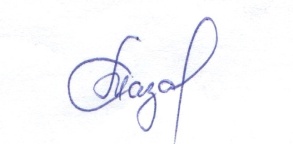 Приложение № 1к постановлению администрации Бичуринского сельского поселения Мариинско-Посадского района Чувашской Республики от 16.04.2021 г. № 17Состав комиссии по проверке противопожарного состояния населенных пунктов, объектов экономики и жилых домов Бичуринского сельского поселения Мариинско-Посадского района Чувашской РеспубликиПриложение № 1к постановлению администрации Бичуринского сельского поселения Мариинско-Посадского района Чувашской Республики от 16.04.2021 г. № 17ПЛАНмероприятий по обеспечению противопожарной защиты населенных пунктов и объектов экономики Бичуринского сельского поселения Мариинско-Посадского района Чувашской Республики на 2021годО проведении месячника по санитарно-экологической очистке и благоустройствунаселенных пунктов Бичуринского сельскогопоселения Мариинско-Посадского района Чувашской РеспубликиВ целях улучшения санитарно -эпидемиологичской и экологической обстановки и озеленения населенных пунктов Бичуринского сельского поселения Мариинско-Посадского района Чувашской Республики с целью обеспечения чистоты и порядка, приведения в надлежащее состояние территорий домов, внутридомовых проездов, детских площадок многоквартирных домов, а также территорий кладбищ и работам по приведению в порядок памятников, обелисков, мемориальных досок, благоустройству памятных мест, связанных с событиями Великов Отечественной войны 1941-1945 г.г. п о с т а н о в л я ю: 1. Провести на территории Бичуринского сельского поселения с 15 апреля по 15 мая 2018 года месячник по санитарно-экологической очистке и благоустройству населенных пунктов. 2. Рекомендовать руководителям учреждений и организаций обеспечить массовое привлечение населения на работы по благоустройству территорий населенных пунктов, учреждений и организаций. 3. Администрации сельского поселения: - провести сходы граждан на предмет соблюдения чистоты и порядка в жилом секторе населенных пунктов; - обеспечить освещение в средствах массовой информации и на сайте поселения ход проводимых мероприятий: - наладить сбор и вывоз ТБО из жилого сектора населенных пунктов, ликвидацию несанкционированных свалок. 4.Финансовому отделу администрации Мариинско-Посадского района обеспечить финансирование проводимых мероприятий в размере, установленном в бюджете Бичуринского сельского поселения на благоустройство. 5. Постановление опубликовать в муниципальной газете "Посадский вестник".Глава Бичуринского сельского поселения  С.М.НазаровО внесении изменений в постановление администрации от 18.06.2020 № 72 «Об утверждении Порядка принятия решения о признании безнадежной к взысканию задолженности по платежам в бюджет»В соответствии со статьей 47.2 Бюджетного кодекса Российской Федерации, постановлением Правительства Российской Федерации от 06.05.2016 года № 393 «Об общих требованиях к порядку принятия решений о признании безнадежной к взысканию задолженности по платежам в бюджеты бюджетной системы Российской Федерации», администрация Сутчевского сельского поселенияп о с т а н о в л я е т :1. Внести в постановление администрации от 18.06.2020 № 72 «Об утверждении Порядка принятия решения о признании безнадежной к взысканию задолженности по платежам в бюджет» (с внесенными изменениями от 22.07.2020 № 78) следующие изменения: подпункт 6.2 пункта 6 дополнить абзацем следующего содержания:«судебный акт о возвращении заявления о признании должника несостоятельным (банкротом) или прекращении производства по делу о банкротстве в связи с отсутствием средств, достаточных для возмещения судебных расходов на проведение процедур, применяемых в деле о банкротстве»; подпункт 6.3 пункта 6 дополнить абзацем следующего содержания:«судебный акт о возвращении заявления о признании должника несостоятельным (банкротом) или прекращении производства по делу о банкротстве в связи с отсутствием средств, достаточных для возмещения судебных расходов на проведение процедур, применяемых в деле о банкротстве».2. Настоящее постановление вступает в силу с момента его официального опубликования в муниципальной газете «Посадский вестник».И.о. главы Сутчевского сельского поселения Е.И. СтепановаО внесении изменений в постановление администрации Аксаринского поселения Мариинско-Посадского района Чувашской Республики № 22 от 03.05.2017г «Об утверждении Порядка формирования и ведения реестра источников доходов бюджета Аксаринского поселения Мариинско-Посадского района Чувашской Республики» В соответствии с постановлением Правительства Российской Федерации от 5 апреля 2019 г. № 402 «О внесении изменений в постановление Правительства Российской Федерации от 31 августа 2016 г. № 868» администрация Аксаринского поселения Мариинско-Посадского района Чувашской Республики п о с т а н о в л я е т:Внести в постановление администрации Аксаринского поселения Мариинско-Посадского района Чувашской Республики № 22 от 03.05.2017г «Об утверждении Порядка формирования и ведения реестра источников доходов бюджета Аксаринского сельского поселения Мариинско-Посадского района Чувашской Республики» ( далее – Порядок) (с изменениями, внесенными постановлениями администрации Аксаринского сельского поселения Мариинско-Посадского района Чувашской Республики от 09.01.2018 № 1, от 04.12.2018 № 72) следующее изменение:- в подпункте «л» пункта 11 Порядка слова «решением о бюджете» заменить словами «решением об исполнении бюджета». Настоящее постановление вступает в силу со дня его официального опубликования в муниципальной газете «Посадский вестник».О внесении изменений в постановление администрации Сутчевского сельского поселения Мариинско-Посадского района Чувашской Республики № 30 от 03.05.2017 «Об утверждении Порядка формирования и ведения реестра источников доходов бюджета Сутчевского сельского поселения Мариинско-Посадского района Чувашской Республики» В соответствии с постановлением Правительства Российской Федерации от 5 апреля 2019 г. № 402 «О внесении изменений в постановление Правительства Российской Федерации от 31 августа 2016 г. № 868», администрация Сутчевского сельского поселения Мариинско-Посадского района Чувашской Республики п о с т а н о в л я е т:Внести в постановление администрации Сутчевского сельского поселения Мариинско-Посадского района Чувашской Республики № 30 от 03.05.2017 «Об утверждении Порядка формирования и ведения реестра источников доходов бюджета Сутчевского сельского поселения Мариинско-Посадского района Чувашской Республики» (с изменениями, внесенными постановлениями администрации Сутчевского сельского поселения Мариинско-Посадского района Чувашской Республики от 23.01.2018 № 4, 04.12.2018 № 90) следующие изменения:в Порядке формирования и ведения реестра источников доходов бюджета Сутчевского сельского поселения Мариинско-Посадского района Чувашской Республики, утвержденном указанным постановлением: в подпункте «л» пункта 11 слова «решением о бюджете» заменить словами «решением об исполнении бюджета». Настоящее постановление вступает в силу с момента его официального опубликования в периодическом печатном издании «Посадский вестник».И.о. главы Сутчевского сельского поселения Е.И. СтепановаО внесении изменений в Порядок предоставления субсидии юридическим лицам (за исключением субсидий государственным (муниципальным) учреждениям), индивидуальным предпринимателям, а также физическим лицам - производителям товаров, работ, услуг из бюджета Сутчевского сельского поселения Мариинско-Посадского района, утвержденный постановлением администрации Сутчевского сельского поселения Мариинско-Посадского района Чувашской Республики от 26.12.2019 № 96 В соответствии со статьей 78 Бюджетного кодекса Российской Федерации, постановлением Правительства Российской Федерации от 18 сентября 2020 г. № 1492 «Об общих требованиях к нормативным правовым актам, муниципальным правовым актам, регулирующим предоставление субсидий, в том числе грантов в форме субсидий, юридическим лицам, индивидуальным предпринимателям, а также физическим лицам – производителям товаров, работ, услуг, и о признании утратившими силу некоторых актов Правительства Российской Федерации и отдельных положений некоторых актов Правительства Российской Федерации» администрация Сутчевского сельского поселения Мариинско-Посадского района Чувашской Республики п о с т а н о в л я е т:Внести в Порядок предоставления субсидии юридическим лицам (за исключением субсидий государственным (муниципальным) учреждениям), индивидуальным предпринимателям, а также физическим лицам - производителям товаров, работ, услуг из бюджета Сутчевского сельского поселения Мариинско-Посадского района, утвержденный постановлением администрации Сутчевского сельского поселения Мариинско-Посадского района Чувашской Республики от 26.12.2019 № 96 (с изменениями, внесенными постановлением администрации Сутчевского сельского поселения Мариинско-Посадского района Чувашской Республики от 18.02.2020 № 14), следующие изменения:дополнить пунктом 1.5 следующего содержания:«1.5. В случае, если получатель субсидии определяется по результатам отбора, Администрация определяет один из способов проведения отбора:конкурс, который проводится при определении получателя субсидии исходя из наилучших условий достижения результатов, в целях достижения которых предоставляется субсидия (далее - результат предоставления субсидии);запрос предложений, который указывается при определении получателя субсидии на основании предложений (заявок), направленных участниками отбора для участия в отборе, исходя из соответствия участника отбора категориям и (или) критериям отбора и очередности поступления предложений (заявок) на участие в отборе.»;дополнить пунктом 1.6 следующего содержания:«1.6. Сведения о субсидиях размещаются на едином портале бюджетной системы Российской Федерации в информационно-телекоммуникационной сети «Интернет» (далее - единый портал) (в разделе единого портала) при формировании проекта решения о бюджете (проекта решения о внесении изменений в решение о бюджете).»;пункт 2.1 изложить в следующей редакции:«2.1. Критериями отбора получателей субсидий, имеющих право на получение субсидий из бюджета муниципального образования, являются:1) осуществление деятельности на территории Сутчевского сельского поселения Мариинско-Посадского района Чувашской Республики;2) соответствие сферы деятельности получателей субсидий видам деятельности, определенным решением о бюджете муниципального образования на очередной финансовый год;3) актуальность и социальная значимость производства товаров, выполнения работ, оказания услуг.»;дополнить пунктом 2.2 следующего содержания:«2.2. На 1-е число месяца, предшествующего месяцу, в котором планируется проведение отбора, участник отбора должен соответствовать следующим требованиям:у участника отбора должна отсутствовать неисполненная обязанность по уплате налогов, сборов, страховых взносов, пеней, штрафов, процентов, подлежащих уплате в соответствии с законодательством Российской Федерации о налогах и сборах;у участника отбора должна отсутствовать просроченная задолженность по возврату в бюджет Сутчевского сельского поселения Мариинско-Посадского района Чувашской Республики субсидий, бюджетных инвестиций, предоставленных в том числе в соответствии с иными правовыми актами, а также иная просроченная (неурегулированная) задолженность по денежным обязательствам перед Сутчевским сельским поселением Мариинско-Посадского района Чувашской Республики (за исключением субсидий, предоставляемых муниципальным учреждениям, субсидий в целях возмещения недополученных доходов, субсидий в целях финансового обеспечения или возмещения затрат, связанных с поставкой товаров (выполнением работ, оказанием услуг) получателями субсидий физическим лицам);участники отбора - юридические лица не должны находиться в процессе реорганизации (за исключением реорганизации в форме присоединения к юридическому лицу, являющемуся участником отбора, другого юридического лица), ликвидации, в отношении них не введена процедура банкротства, деятельность участника отбора не приостановлена в порядке, предусмотренном законодательством Российской Федерации, а участники отбора - индивидуальные предприниматели не должны прекратить деятельность в качестве индивидуального;в реестре дисквалифицированных лиц отсутствуют сведения о дисквалифицированных руководителе, членах коллегиального исполнительного органа, лице, исполняющем функции единоличного исполнительного органа, или главном бухгалтере участника отбора, являющегося юридическим лицом, об индивидуальном предпринимателе и о физическом лице - производителе товаров, работ, услуг, являющихся участниками отбора (в случае, если такие требования предусмотрены правовым актом);участники отбора не должны являться иностранными юридическими лицами, а также российскими юридическими лицами, в уставном (складочном) капитале которых доля участия иностранных юридических лиц, местом регистрации которых является государство или территория, включенные в утвержденный Министерством финансов Российской Федерации перечень государств и территорий, предоставляющих льготный налоговый режим налогообложения и (или) не предусматривающих раскрытия и предоставления информации при проведении финансовых операций (офшорные зоны), в совокупности превышает 50 процентов;участники отбора не должны получать средства из бюджета Сутчевского сельского поселения Мариинско-Посадского района Чувашской Республики в соответствии с правовым актом, на основании иных муниципальных правовых актов на цели, установленные правовым актом.»;дополнить пунктом 2.3 следующего содержания:«2.3. В случае предоставления субсидии на финансовое обеспечение затрат в связи с производством (реализацией) товаров, выполнением работ, оказанием услуг, в правовом акте, регулирующем предоставление субсидии, дополнительно к положениям, указанным в пунктах 2.1 – 2.2 настоящего Порядка указывается: а) о направлениях расходов, источником финансового обеспечения которых является субсидия (за исключением грантов в форме субсидий, результатом предоставления которых являются объем и качество услуг, оказываемых физическим лицам);б) о запрете приобретения получателями субсидии – юридическими лицами за счет полученных из бюджета иностранной валюты, за исключением операций, осуществляемых в соответствии с валютным законодательством Российской Федерации при закупке (поставке) высокотехнологичного импортного оборудования, сырья и комплектующих изделий, а также связанных с достижением целей предоставления этих средств иных операций, определенных правовым актом;в) о перечислении субсидии на расчетные или корреспондентские счета, открытые получателям субсидий в учреждениях Центрального банка Российской Федерации или кредитных организациях (за исключением субсидий, подлежащих в соответствии с бюджетным законодательством Российской Федерации казначейскому сопровождению);г) о согласии получателя субсидии, а также лиц, получающих средства по договорам, заключенным с получателями субсидий (за исключением муниципальных унитарных предприятий, хозяйственных обществ и обществ с участием публично-правовых образований в их уставных (складочных) капиталах, а также коммерческих организаций с участием таких товариществ и обществ в их уставных (складочных) капиталах), на осуществление в отношении них проверки администрацией и органом муниципального финансового контроля соблюдения целей, условий и порядка предоставления субсидии и включении таких положений в соглашение.»;пункт 3.7 дополнить абзацами вторым – следующего содержания:«Объявление о проведении отбора размещается на едином портале, а также на официальном сайте Администрации в информационно-телекоммуникационной сети «Интернет» в сроки, определенные решением комиссии, и должно содержать следующие сведения:способ проведения отбора;сроки проведения отбора (даты и времени начала (окончания) подачи (приема) предложений (заявок) участников отбора), а также информации о возможности проведения нескольких этапов отбора с указанием сроков (порядка) их проведения (при необходимости);место нахождения, почтовый адрес, адрес электронной почты Администрации;результаты предоставления субсидии (значения устанавливаются в соглашениях);доменное имя, и (или) сетевой адрес, и (или) указатели страниц сайта в информационно-телекоммуникационной сети «Интернет», на котором обеспечивается проведение отбора;требования к участникам отбора в соответствии с пунктами 2.1 и 2.2 настоящего Порядка и перечня документов, представляемых участниками отбора для подтверждения их соответствия указанным требованиям;порядок подачи предложений (заявок) участниками отбора и требований, предъявляемых к форме и содержанию предложений (заявок), подаваемых участниками отбора, в соответствии с приложением № 1 к настоящему Порядку;порядок отзыва предложений (заявок) участников отбора, порядок возврата предложений (заявок) участников отбора, определяющий в том числе основания для возврата предложений (заявок) участников отбора, порядок внесения изменений в предложения (заявки) участников отбора;правила рассмотрения и оценки предложений (заявок) участников отбора в соответствии с настоящим Порядком;порядок предоставления участникам отбора разъяснений положений объявления о проведении отбора, даты начала и окончания срока такого предоставления;срок, в течение которого победитель (победители) отбора должен подписать соглашение (договор) о предоставлении субсидии (далее - соглашение) (в случае предоставления субсидий на финансовое обеспечение затрат в связи с производством (реализацией) товаров, выполнением работ, оказанием услуг, а также в случае, если правовым актом, регулирующим предоставление субсидий на возмещение недополученных доходов и (или) возмещение затрат в связи с производством (реализацией) товаров, выполнением работ, оказанием услуг, предусмотрено заключение соглашения);условия признания победителя (победителей) отбора уклонившимся от заключения соглашения;дата размещения результатов отбора на едином портале, а также при необходимости на официальном сайте Администрации в информационно-телекоммуникационной сети «Интернет», которая не может быть позднее 14-го календарного дня, следующего за днем определения победителя отбора (с соблюдением сроков, установленных пунктом 262 Положения о мерах по обеспечению исполнения федерального бюджета, утвержденного постановлением Правительства Российской Федерации от 9 декабря 2017 г. № 1496 «О мерах по обеспечению исполнения федерального бюджета», в случае предоставления субсидий из местного бюджета, если источником финансового обеспечения расходных обязательств Сутчевского сельского поселения Мариинско-Посадского района Чувашской Республики по предоставлению указанных субсидий являются межбюджетные трансферты, имеющие целевое назначение, из федерального бюджета бюджету субъекта Российской Федерации);иной информации, определенной правовым актом.»;в пункте 3.15:а) в абзаце втором после слов «предусмотренные п.п.2.1» дополнить словами «и п.п. 2.2»;б) дополнить абзацами двенадцатым – следующего содержания:«В случае уменьшения Администрации ранее доведенных лимитов бюджетных обязательств, указанных в пункте 3.5 настоящего Порядка, приводящего к невозможности предоставления субсидии в размере, определенном в Соглашении, в Соглашение включается условия о согласовании новых условий Соглашения или о расторжении Соглашения при недостижении согласия по новым условиям.В случае, если источником финансового обеспечения расходных обязательств Сутчевского сельского поселения Мариинско-Посадского района по предоставлению указанных субсидий являются межбюджетные трансферты, имеющие целевое назначение, из федерального бюджета бюджету Чувашской Республики, соглашение заключается в соответствии с типовыми формами, установленными Министерством финансов Российской Федерации для соглашений о предоставлении субсидий из федерального бюджета.»;в пункте 5.1:после слов «Главный распорядитель бюджетных средств» дополнить словами «и орган муниципального финансового контроля»;слово «осуществляет» заменить словом «осуществляют»;в пункте 6.2 после слов «Главный распорядитель бюджетных средств» дополнить словами «или орган муниципального финансового контроля»;приложение № 1 к Порядку после слов «С условиями отбора ознакомлен» дополнить словами «и даю свое согласие на публикацию (размещение) в информационно-телекоммуникационной сети «Интернет» информации об участнике отбора, о подаваемом участником отбора предложении (заявке), иной информации об участнике отбора, связанной с соответствующим отбором, а также согласие на обработку персональных данных (для физического лица),».2. Настоящее постановление вступает в силу с момента его официального опубликования в периодическом печатном издании «Посадский вестник».  И.о. главы Сутчевского сельского поселения Е.И. СтепановаОб утверждении муниципальной программы Сутчевского сельского поселения Мариинско-Посадского района Чувашской Республики «Развитие потенциала природно-сырьевых ресурсов и повышение экологической безопасности в Сутчевском сельском поселении Мариинско-Посадского района Чувашской Республики» на 2021-2035 годыАдминистрация Сутчевского сельского поселения Мариинско-Посадского района Чувашской Республики постановляет:1. Утвердить прилагаемую муниципальную программу, паспорт программы Сутчевского сельского поселения Мариинско-Посадского района Чувашской Республики «Развитие потенциала природно-сырьевых ресурсов и повышение экологической безопасности в Сутчевском сельском поселении Мариинско-Посадского района Чувашской Республики» на 2021-2035 годы (далее – Муниципальная программа).2. Настоящее постановление вступает в силу после его официального опубликования в муниципальной газете «Посадский вестник».3. Контроль за исполнением настоящего постановления оставляю за собой.Глава Сутчевского сельского поселения С.Ю.ЕмельяноваУТВЕРЖДЕНА постановлением администрации Сутчевского сельского поселения Мариинско-Посадского района Чувашской Республикиот 12.04.2021г. № 31 МУНИЦИПАЛЬНАЯ ПРОГРАММА 
СУТЧЕВСКОГО СЕЛЬСКОГО ПОСЕЛЕНИЯ «РАЗВИТИЕ ПОТЕНЦИАЛА ПРИРОДНО-СЫРЬЕВЫХ РЕСУРСОВ И ПОВЫШЕНИЕ ЭКОЛОГИЧЕСКОЙ БЕЗОПАСНОСТИ»П А С П О Р Тмуниципальной программы Сутчевского сельского поселения«Развитие потенциала природно-сырьевых ресурсов и повышение экологической безопасности»Раздел 1. Содержание проблемы и обоснование необходимости ее решенияпрограммными методами.Муниципальная программа Сутчевского сельского поселения Мариинско-Посадского района Чувашской Республики «Развитие потенциала природно-сырьевых ресурсов и повышение экологической безопасности в Сутчевского сельского поселения Мариинско-Посадского района Чувашской Республики» (далее - Программа) разработана в целях реализации федеральных законов «Об охране окружающей среды», «Об охране атмосферного воздуха», «О санитарно-эпидемиологическом благополучии населения», Закона Российской Федерации «О ветеринарии», законов Чувашской Республики «Об обеспечении экологической безопасности в Чувашской Республике», «О природопользовании в Чувашской Республике». В Сутчевском сельском поселении наблюдается, значительные выработки всех видов транспорта, резко возросшей автомобилизации, интенсивного, порой нерационального использования природных ресурсов, увеличения и накопления отходов производства и потребления, которые способствуют возрастанию экологической напряженности.Наиболее острой проблемой, приводящей к ухудшению качества окружающей среды и нарастанию экологической напряженности, являются загрязнения с отходами производства и потребления территории сельского поселения.Как показывает практика, объемы твердых коммунальных отходов (- далее ТКО) ежегодно увеличивается. За последние 5 лет, объемы ТКО увеличились почти на 100 процентов. Данный факт свидетельствует о недостаточном вовлечении их в товарный оборот в качестве дополнительных источников сырья.В целях сокращения объемов накопления отходов, за счет увеличения их переработки и обезвреживания необходимы создание и внедрение соответствующих экологически безопасных технологий, сортировки и селективного сбора твердых бытовых отходов.В связи с нарастанием процессов урбанизации все большую актуальность приобретают проблемы развития сети особо охраняемых природных территорий (ООПТ) и сохранения биологического разнообразия в целях поддержания экологического баланса, воспроизводства природных ресурсов.Практикой доказано, что зеленые насаждения в городских и сельских поселениях выполняют важную санитарно-гигиеническую роль, очищает воздух от пыли, поглощают вредные газы, тяжелые металлы, оздоровляют воздух за счет выделения фитонцидов.На территории района размер зеленых насаждений на одного жителя, близок к нормативным показателям. Проблема заключается в том, что работы по созданию зеленых зон ведутся не системно и без научно-проектного обоснования.В целях создания благоприятной жизненной среды, обеспечения комплексного социально-экономического развития территорий, улучшения внешнего облика городских, сельских поселений, их экологического, эстетичного и культурного состояния Указом Президента Чувашской Республики от 28.03.2005 года №30 «О проведении Дня дерева «Посади дерево и сохрани его» учрежден День дерева, которая проводится ежегодно и на территории Сутчевского сельского поселения Мариинско-Посадского района.Важным условием, способствующим повышению экологической безопасности, является повышение экологической культуры, образовательного уровня и знаний в области экологии населения сельского поселенияРаздел 2. Основные цели, задачи и сроки реализации ПрограммыОсновной целью настоящей Программы является повышение экологической безопасности на территории района, что предполагает повышению защищенности компонентов природной среды, природных и природно-антропогенных объектов и жизненно-важных интересов человека от возможного негативного воздействия хозяйственной и иной деятельности, чрезвычайных ситуаций природного и техногенного характера и их последствий на территории района.Для достижения поставленной цели необходимо решение следующих задач:-снижение негативного воздействия хозяйственной и иной деятельности на атмосферный воздух и водные объекты;- снижение негативного воздействия на окружающую среду отходов производства и потребления, включая использование отходов в качестве дополнительных источников сырья, в т.ч. биологических отходов;- минимизация экологических рисков, связанных с возможным возникновением чрезвычайных ситуаций при эксплуатации потенциально аварийно опасных гидротехнических сооружений;- сохранение и восстановление природной среды; формирование экологической культуры.Масштабность и ресурсоемкость задач, которые необходимо решить в целях повышения экологической безопасности в Сутчевском сельском поселении Мариинско-Посадского района, обусловлены их комплексностью и взаимосвязанностью. Это требует координации действий по реализации разнородных мероприятий организационного, научно-методического, проектного и восстановительно-строительного характера, согласованности по объемам, привлечения средств бюджетов всех уровней и внебюджетных источников и может быть достигнуто только программно-целевым методом. Настоящая Программа рассчитана на 2021 – 2035 годы:1 этап – 2021 - 2025 годы;2 этап – 2026 - 2030 годы;3 этап – 2031 – 2035 годы.Сведения о показателях (индикаторах) Программы, подпрограмм Программы и их значениях приведены в приложении N 1 к Программе.Перечень показателей носит открытый характер и предусматривает возможность корректировки в случае потери информативности показателя (достижение максимального значения и насыщения).Раздел 3. Мероприятия Программы по основным направлениям предусматривают:Задачи муниципальной программы будут решаться в рамках двух подпрограмм муниципальной программы.Подпрограмма «Повышение экологической безопасности в Сутчевском сельском поселении Мариинско-Посадского района Чувашской Республике» включает в себя 1 основное мероприятие:Основное мероприятие 1. Мероприятия, направленные на снижение негативного воздействия хозяйственной и иной деятельности на окружающую среду.Данные мероприятия позволят уменьшить негативное воздействие хозяйственной и иной деятельности на компоненты природной среды за счет переработки, обезвреживания и безопасного размещения отходов.Раздел 4. Ресурсное обеспечение ПрограммыОбщий объём финансирования за весь период реализации Программы составляет –25 000,00 рублей,в том числе за счет средств федерального бюджета – 0 рублей;средства республиканского бюджета Чувашской Республики – 0 рублей;средства бюджета Сутчевского сельского поселения Мариинско-Посадского района – 25 000,00 рублейсредства внебюджетных источников – 0 рублейВ ходе реализации Программы объемы финансирования подлежат ежегодному уточнению с учетом реальных возможностей бюджета Сутчевского сельского поселения Мариинско-Посадского района Чувашской Республики. Ресурсное обеспечение реализации программы приведено в приложении N 2 к муниципальной программе.Раздел 5. Механизм реализации Программы и контроль за ходом ее выполненияМуниципальным заказчиком Программы является администрация Сутчевского сельского поселения Мариинско-Посадского района.Механизм реализации Программы представляет собой скоординированные по срокам и направлениям действия исполнителей мероприятий, направленные на повышение экологической безопасности в Сутчевском сельском поселении Мариинско-Посадского района Чувашской Республики.Раздел 6. Оценка эффективности ПрограммыРеализация программных мероприятий позволит:уменьшить негативное воздействие хозяйственной и иной деятельности на компоненты природной среды за счет снижения выбросов в атмосферный воздух и сбросов недостаточно очищенных сточных вод, переработки, обезвреживания и безопасного размещения отходов;воспроизводить и сохранять биологическое разнообразие за счет мероприятий по репродукции и развития сети природно-антропогенных объектов;повысить экологическую культуру.Таким образом, реализация настоящей программы позволит принять меры предосторожности от возникновения угроз экологической безопасности и создать условия обеспечения благоприятной окружающей среды и повысить экологическую безопасность в Сутчевском сельском поселении Мариинско-Посадского района Чувашской Республики.Сведения о целевых индикаторах, показателях муниципальной программы«Развитие потенциала природно-сырьевых ресурсов и повышение экологической безопасности» РЕСУРСНОЕ ОБЕСПЕЧЕНИЕмуниципальной программы Мариинско-Посадского района «Развитие потенциала природно-сырьевых ресурсов и повышение экологической безопасности в Сутчевском сельском поселении Мариинско-Посадского районаЧувашской Республики»,за счет всех источников финансированияПодпрограмма«Повышение экологической безопасности Сутчевского сельского поселения Мариинско-Посадского района Чувашской Республике» муниципальной программы Мариинско-Посадского района Чувашской Республики «Развитие потенциала природно-сырьевых ресурсов и повышение экологической безопасности в Сутчевском сельском поселении Мариинско-Посадского района Чувашской Республики»Паспорт подпрограммыРаздел I. Характеристика сферы реализации подпрограммы, описание основных проблем в указанной сфере и прогноз ее развитияПодпрограмма «Повышение экологической безопасности Сутчевского сельского поселения Мариинско-Посадского района Чувашской Республике» (далее – Подпрограмма) муниципальной программы Сутчевского сельского поселения Мариинско-Посадского района Чувашской Республики «Развитие потенциала природно-сырьевых ресурсов и повышение экологической безопасности в Сутчевском сельском поселении Мариинско-Посадского района Чувашской Республики» разработана в целях реализации федеральных законов «Об охране окружающей среды», «Об охране атмосферного воздуха», «О санитарно-эпидемиологическом благополучии населения», Закона Российской Федерации «О ветеринарии», законов Чувашской Республики «Об обеспечении экологической безопасности в Чувашской Республике», «О природопользовании в Чувашской Республике».Подпрограмма содержит характеристику экологических проблем, способствующих возрастанию экологической напряженности, и систему мероприятий по их решению для повышения экологической безопасности в Сутчевском сельском поселении Мариинско-Посадского района Чувашской Республики.Реализация настоящей Подпрограммы позволит принять меры предосторожности от возникновения угроз экологической безопасности, создать условия обеспечения благоприятной окружающей среды и повысить экологическую безопасность в Сутчевском сельском поселении Мариинско-Посадского района Чувашской Республики.Экологическая безопасность - это состояние защищенности природной среды и жизненно важных интересов человека от возможного негативного воздействия хозяйственной и иной деятельности, чрезвычайных ситуаций природного и техногенного характера и их последствий.В Сутчевском сельском поселении наблюдается, как для всех регионов, значительные выработки ресурсов оборудования, объектов производства, всех видов транспорта, резко возросшей автомобилизации, интенсивного, порой нерационального использования природных ресурсов, увеличения и накопления отходов производства и потребления, которые способствуют возрастанию экологической напряженности.Наиболее острой проблемой, способствующей ухудшению качества окружающей среды и нарастанию экологической напряженности, является загрязнение отходами потребления на территории Сутчевского сельского поселения Мариинско-Посадского района Чувашской Республики.В целях сокращения объемов накопления отходов, за счет увеличения их переработки и обезвреживания необходимы создание и внедрение соответствующих экологически безопасных технологий, сортировки и селективного сбора твердых бытовых отходов.Совершенствуются централизованный сбор и вывоз ТКО силами ООО «Эко Центр» со всей территории муниципального района.По мере обострения экологических проблем в городских и сельских поселениях, связанных с загрязнением воздуха, почвы и водоемов, увеличением уровня шума, ухудшением микроклимата и условий проживания населения, возрастает роль зеленых насаждений в нормализации экологической обстановки и создании благоприятной окружающей среды.Наукой и мировой практикой доказано, что зеленые насаждения в городских и сельских поселениях выполняют важную санитарно-гигиеническую роль, очищают атмосферный воздух от пыли, поглощают вредные газы, тяжелые металлы, оздоровляют воздух за счет выделения фитонцидов, что подавляет развитие болезнетворных микроорганизмов. Зеленые насаждения являются также средствами защиты населения от шума.Серьезные проблемы в развитии зеленого фонда городских и сельских поселений состоят в том, что работы по озеленению выполняются в недостаточном объеме, без четкой системы, научного и проектного обоснования.Важным условием, способствующим повышению экологической безопасности в республике, является повышение экологической культуры населения, образовательного уровня, профессиональных навыков и знаний в области экологии. Низкий уровень экологического сознания и экологической культуры населения страны отнесен Экологической доктриной Российской Федерации к числу основных факторов деградации природной среды Российской Федерации. Эта проблема требует включения в подпрограмму мероприятий по повышению экологической культуры, экологическому образованию и просвещению.Раздел II. Основные, цели, задачи и показатели (индикаторы) достижения целей и решения задач, описание основных ожидаемых конечных результатов подпрограммы, сроков и контрольных этапов реализации подпрограммыЦелями подпрограммы являются повышение уровня экологической безопасности и улучшение состояния окружающей среды.Для достижения указанных целей необходимо решение следующих задач:снижение негативного воздействия хозяйственной и иной деятельности на окружающую среду;сохранение и восстановление природной среды;формирование экологической культуры.Состав показателей (индикаторов) подпрограммы определен необходимостью выполнения основных целей и задач подпрограммы и изложен в приложении N 1 к настоящей подпрограмме.В результате реализации подпрограммы ожидается достижение следующих результатов:снижение негативного воздействия хозяйственной и иной деятельности на окружающую среду;повышение экологической культуры.Срок реализации подпрограммы - 2021-2035 годыРаздел III. Характеристика основных мероприятий подпрограммыОсновные мероприятия предусматривают:1) мероприятия, направленные на снижение негативного воздействия хозяйственной и иной деятельности на окружающую среду:В рамках реализации указанного мероприятия предполагаются внедрение новых технологий, направленных на снижение негативного воздействия на атмосферный воздух; ввод и реконструкция оборудования для очистки выбросов в атмосферный воздух; проектирование и создание объектов размещения твердых коммунальных отходов; ликвидация несанкционированных мест размещения отходов; сбор, переработка и обезвреживание промышленных и твердых коммунальных отходов; утилизация биоотходов; ликвидация накопленного ущерба, связанного с прошлой экономической и иной деятельностью;Раздел IV. Ресурсное обеспечение ПодпрограммыОбщий объём финансирования за весь период реализации Подпрограммы составляет – 25 000,00 рублей, в том числе за счет средств местных бюджетов – 25 000,00 рублей, внебюджетных источников – 0 рублей.В ходе реализации Программы объемы финансирования подлежат ежегодному уточнению с учетом реальных возможностей бюджета Сутчевского сельского поселения Мариинско-Посадского района Чувашской Республики. Ресурсное обеспечение реализации подпрограммы приведено в приложении N 2 к подпрограмме.Раздел V. Оценка эффективности ПодпрограммыРеализация программных мероприятий позволит:уменьшить негативное воздействие хозяйственной и иной деятельности на компоненты природной среды за счет снижения выбросов в атмосферный воздух и сбросов недостаточно очищенных сточных вод, переработки, обезвреживания и безопасного размещения отходов;воспроизводить и сохранять биологическое разнообразие за счет мероприятий по репродукции и развития сети природно-антропогенных объектов;повысить экологическую культуру.Таким образом, будут приняты меры предосторожности от возникновения угроз экологической безопасности в области обращения с отходами производства и потребления и созданы условия обеспечения благоприятной окружающей среды и повышения экологической безопасности в Сутчевском сельском поселении Мариинско-Посадского района Чувашской Республики.Раздел VI. Анализ рисков реализации подпрограммы и описание мер управления рисками реализации подпрограммыК рискам реализации подпрограммы, которыми могут управлять ответственный исполнитель подпрограммы, уменьшая вероятность их возникновения, следует отнести следующие:1) финансовые риски, которые связаны с финансированием подпрограммы в неполном объеме за счет бюджетных источников. Данный риск возникает по причине значительной продолжительности подпрограммы;2) непредвиденные риски, связанные с кризисными явлениями в экономике Чувашской Республики и с природными и техногенными катастрофами и катаклизмами, что может привести к снижению бюджетных доходов, ухудшению динамики основных макроэкономических показателей, в том числе повышению инфляции, снижению темпов экономического роста и доходов населения, а также потребовать концентрации бюджетных средств на преодолении последствий таких катастроф.Вышеуказанные риски можно распределить по уровням их влияния на реализацию подпрограммы (таблица).Таким образом, наибольшее отрицательное влияние на реализацию подпрограммы могут оказать финансовые и непредвиденные риски, которые содержат угрозу срыва реализации подпрограммы.Сведения о целевых индикаторах, показателях подпрограммы «Повышение экологической безопасности в Сутчевском сельском поселении Мариинско-Посадского района» муниципальной программы «Развитие потенциала природно-сырьевых ресурсов и повышение экологической безопасности в Сутчевском сельском поселении Мариинско-Посадского района Чувашской Республики» Ресурсное обеспечениереализации подпрограммы «Повышение экологической безопасности в Сутчевском сельском поселении Мариинско-Посадского района Чувашской Республики» муниципальной программы Сутчевского сельского поселения Мариинско-Посадского района Чувашской Республики «Развитие потенциала природно-сырьевых ресурсов и повышение экологической безопасности в Сутчевском сельском поселении Мариинско-Посадского района Чувашской Республики»за счет всех источников финансированияОб утверждении муниципальной программы Сутчевского сельского поселения Мариинско-Посадского района Чувашской Республики «Развитие земельных и имущественных отношений» на 2021-2035 годыВ соответствии с постановлением администрации Сутчевского сельского поселения от 01.03.2021г. № 9 «Об утверждении Перечня муниципальных программ Сутчевского сельского поселения Мариинско-Посадского района Чувашской Республики» администрация Сутчевского сельского поселения п о с т а н о в л я е т:1.Утвердить прилагаемую муниципальную программу, паспорт программы Сутчевского сельского поселения «Развитие земельных и имущественных отношений» на 2021-2035 годы.2. Настоящее постановление вступает в силу после его официального опубликования в муниципальной газете «Посадский вестник».3. Контроль за исполнением настоящего постановления оставляю за собой. Глава Сутчевского сельского поселения С.Ю. ЕмельяноваУтвержден
постановлением администрации Сутчевского сельского поселения Мариинско-Посадского района Чувашской Республикиот 12.04.2021г. № 32 
МУНИЦИПАЛЬНАЯ ПРОГРАММА СУТЧЕВСКОГО СЕЛЬСКОГО ПОСЕЛЕНИЯ«РАЗВИТИЕ ЗЕМЕЛЬНЫХ И ИМУЩЕСТВЕННЫХ ОТНОШЕНИЙ» НА 2021-2035 годы МУНИЦИПАЛЬНАЯ ПРОГРАММАСутчевского сельского поселения «Развитие земельных и имущественных отношений»ПАСПОРТ ПРОГРАММЫРаздел I. Приоритеты политики в сфере реализации муниципальной программы, цели, задачи, описание сроков и этапов реализации муниципальной программыПриоритеты политики в сфере управления муниципальным имуществом определены Постановлением Кабинета Министров Чувашской Республики от 28 июня 2018 г. № 254 «Об утверждении Стратегии социально-экономического развития Чувашской Республики до 2035 года», Стратегией социально-экономического развития Мариинско-Посадского района до 2035 года и ежегодными посланиями Главы Чувашской Республики Государственному Совету Чувашской Республики. Основным стратегическим приоритетом в сфере управления муниципальным имуществом является эффективное использование бюджетных ресурсов и муниципального имущества для обеспечения динамичного развития экономики, повышения уровня жизни населения и формирования благоприятных условий жизнедеятельности в Первомайском сельском поселении.Основными целями муниципальной программы Сутчевского сельского поселения «Развитие земельных и имущественных отношений» (далее – муниципальная программа) являются повышение эффективности управления муниципальным имуществом, оптимизация состава и структуры муниципального имущества. Достижению поставленных в программе целей способствует решение следующих приоритетных задач: создание условий для эффективного управления муниципальным имуществом Сутчевского сельского поселения;повышение эффективности использования земельных участков и обеспечение гарантий соблюдения прав участников земельных отношений;обеспечение учета и мониторинга использования объектов недвижимости, в том числе земельных участков, находящихся в муниципальной собственности Сутчевского сельского поселения. Программа реализуется в 2021–2035 годах в три этапа:1 этап – 2021–2025 годы;2 этап – 2026–2030 годы;3 этап – 2031–2035 годы.В результате реализации мероприятий муниципальной программы ожидается достижение следующих результатов:создать условия для увеличения поступлений неналоговых доходов в бюджет;оптимизировать расходы бюджета, предусмотренные на содержание имущества; закрепленного на праве оперативного управления за муниципальными учреждениями, а также вовлеченного в оборот неиспользуемого, неэффективно используемого муниципального имущества; обеспечить актуализацию налогооблагаемой базы в отношении земельных участков.Сведения о целевых индикаторах и показателях муниципальной программы, подпрограмм муниципальной программы и их значениях приведены в приложении № 1 к муниципальной программе.Состав целевых индикаторов и показателей муниципальной программы и подпрограмм определен исходя из принципа необходимости и достаточности информации для характеристики достижения целей и решения задач, определенных муниципальной программой. Раздел II. Обобщенная характеристика основных мероприятий муниципальной программыДостижение целей и задач муниципальной программы будет осуществляться в рамках реализации одной подпрограммы «Управление муниципальным имуществом».Подпрограмма «Управление муниципальным имуществом» предусматривает выполнение двух основных мероприятий:Основное мероприятие 1. Создание единой системы учета муниципального имущества В рамках реализации данного мероприятия предполагаются упорядочение состава имущества публично-правовых образований и обеспечение его учета. Мероприятие 1.1. Государственная регистрация прав собственности поселения на построенные, приобретенные и выявленные в результате инвентаризации объекты недвижимости Мероприятие предусматривает обеспечение полноты сведений о зарегистрированных правах на недвижимое имущество и сделок с ним и актуализации Реестра муниципального имущества сельского поселения. Результатом проведения мероприятия является формирование сведений об объектах недвижимости как объектах оборота и налогообложения. Мероприятие 1.2. Внедрение автоматизированной информационной системы управления и распоряжения муниципальным имуществом. Реализация задачи по созданию и внедрению интегрированной информационной системы управления имуществом обеспечит прозрачность имущественной деятельности публично-правовых образований, доступность и достоверность информации для заинтересованных пользователей, обоснованность и эффективность принятия управленческих решений. Мероприятие 1.3. Сопровождение и информационное наполнение автоматизированной информационной системы управления и распоряжения муниципальным имуществом. Внедрение единой системы управления и распоряжения муниципальным имуществом, обеспечивающей надлежащий учет такого имущества, предполагает осуществление сопровождения и информационного наполнения данной системы.Мероприятие 1.4. Материально-техническое обеспечение базы данных о муниципальном имуществе, включая обеспечение архивного хранения бумажных документов Данное мероприятие предусматривает оснащение базы данных о муниципальном имуществе современным компьютерным оборудованием, средствами обработки информации и другими материальными ресурсами. Порядок ведения реестра муниципального имущества предусматривает хранение сведений об имуществе на бумажных носителях. Дела по приватизации муниципального имущества подлежат постоянному хранению. Реализация данного мероприятия обеспечит эффективное использование базы данных муниципального имущества и позволит гарантировать сохранность документов. Основное мероприятие 2. Создание условий для максимального вовлечения в хозяйственный оборот муниципального имущества, в том числе земельных участков. Мероприятие 2.1. Проведение землеустроительных (кадастровых) работ по земельным участкам, находящимся в собственности муниципального образования, и внесение сведений в кадастр недвижимости.В ходе выполнения данного мероприятия предусматривается проведение землеустроительных (кадастровых) работ по земельным участкам под объектами казны сельского поселения, переданными на баланс автономным, бюджетным и казенным учреждениям, а также в хозяйственное ведение муниципальным и казенным предприятиям, в том числе с постановкой на государственный кадастровый учет вновь сформированных земельных участков.Мероприятие предусматривает обеспечение полноты сведений о зарегистрированных правах на земельные участки на территории сельского поселения в целях их налогообложения. Мероприятие 2.2. Осуществление работ по актуализации государственной кадастровой оценки земель в целях налогообложения и вовлечения земельных участков в гражданско-правовой оборотПо результатам реализации данного мероприятия будут проведены работы по актуализации государственной кадастровой оценки земель, в том числе земель сельскохозяйственного назначения, земель населенных пунктов, земель особо охраняемых территорий и объектов, земель промышленности, энергетики, транспорта, связи, радиовещания, телевидения, информатики, земель обороны, безопасности и земель иного специального назначения, а также земель садоводческих, огороднических и дачных объединений, что позволит актуализировать налогооблагаемую базу для определения земельного налога и определения выкупной цены земельных участков.Мероприятие 2.3. Перевод земельных участков из одной категории в другуюДанное мероприятие предусматривает перевод земельных участков из одной категории в другую для реализации инвестиционных проектов на территории сельского поселения. Мероприятие 2.4. Формирование Единого информационного ресурса о свободных от застройки земельных участках, расположенных на территории сельского поселения. По результатам реализации мероприятия информационный ресурс состоит из свободных от застройки земельных участков, в том числе приобретенных путем их выкупа у собственников. Данные земельные участки подлежат передаче потенциальным инвесторам-застройщикам, а также органам местного самоуправления в целях последующего формирования земельных участков для предоставления многодетным семьям и реализации социальных проектов. Мероприятие 2.5. Формирование земельных участков, предназначенных для предоставления многодетным семьям в собственность бесплатно для индивидуального жилищного строительства, ведения личного подсобного хозяйства и дачного строительстваПо результатам реализации данного мероприятия земельные участки будут предоставлены на безвозмездной основе всем многодетным семьям, поставленным на учет в соответствии с Законом Чувашской Республики от 1 апреля 2011 г. № 10 «О предоставлении земельных участков многодетным семьям в Чувашской Республике».  Раздел III. Обоснование объема финансовых ресурсов, необходимых для реализации муниципальной программыОбщий объем финансирования муниципальной программы в 2021-2035 годах составит 77 000 рублей за счет средств бюджета сельского поселения.Прогнозируемые объемы финансирования муниципальной программы на 1 этапе составят 77 000 рублей, на 2 этапе – 0 рублей, на 3 этапе – 0 рублей, в том числе:в 2021 году – 37 000 рублей;в 2022 году – 10 000 рублей;в 2023 году – 10 000 рублей;в 2024 году – 10 000 рублей;в 2025 году – 10 000 рублей;в 2026–2030 годах – 0 рублей;в 2031–2035 годах – 0 рублей.Объемы финансирования муниципальной программы подлежат ежегодному уточнению исходя из возможностей бюджета Сутчевского сельского поселения.Ресурсное обеспечение реализации муниципальной программы за счет всех источников финансирования в 2021–2035 годах приведено в приложении № 2 к муниципальной программе. В муниципальную программу включена подпрограмма «Управление муниципальным имуществом» согласно приложению № 3 к настоящей муниципальной программе.Приложение № 1к муниципальной программе «Развитие земельных и имущественных отношений» 
С В Е Д Е Н И Яо целевых индикаторах, показателях муниципальной программы Сутчевского сельского поселения
«Развитие земельных и имущественных отношений» Приложение № 2к муниципальной программе Сутчевского сельского поселения «Развитие земельных и имущественных отношенийРЕСУРСНОЕ ОБЕСПЕЧЕНИЕ муниципальной программы Сутчевского сельского поселения «Развитие земельных и имущественных отношений» за счет всех источников финансированияПриложение 3к муниципальной программе Сутчевского сельского поселения «Развитие земельныхи имущественных отношенийПАСПОРТ
подпрограммы «Управление муниципальным имуществом» муниципальной программы Сутчевского сельского поселения «Развитие земельных и имущественных отношений»Раздел 1. Приоритеты и цели подпрограммы, общая характеристика участия органов местного самоуправления сельских поселений в реализации подпрограммыПриоритетами муниципальной политики в сфере развития земельных и имущественных отношений являются дальнейшее повышение социального благополучия и качества жизни населения, обеспечение интенсивного развития экономики, повышение ее конкурентоспособности, эффективности управления муниципальным имуществом. Необходимо создать условия для обеспечения роста доходной базы бюджета Сутчевского сельского поселения за счет увеличения неналоговых поступлений от эффективного управления и распоряжения муниципальным имуществом и земельными участками, а также обеспечить открытость и прозрачность процессов распоряжения муниципальным имуществом и земельными ресурсами, информационное сопровождение торгов по продаже имущества, заключения договоров аренды муниципального имущества и земельных участков.Цели подпрограммы:повышение эффективности управления муниципальным имуществом.Для достижения указанных целей необходимо решение следующих основных задач:создание условий для эффективного управления муниципальным имуществом;создание единой системы учета муниципального имущества;создание условий для максимального вовлечения в хозяйственный оборот муниципального имущества, в том числе земельных участков.Реализация мероприятий подпрограммы позволит:создать условия для увеличения поступлений неналоговых доходов в бюджет;оптимизировать расходы бюджета, предусмотренные на содержание имущества; закрепленного на праве оперативного управления за муниципальными учреждениями, а также вовлеченного в оборот неиспользуемого, неэффективно используемого муниципального имущества; обеспечить актуализацию налогооблагаемой базы в отношении земельных участков.Раздел 2. Перечень и сведения о целевых индикаторах и показателях подпрограммы с расшифровкой плановых значений по годам ее реализацииЦелевыми индикаторами подпрограммы являются:уровень актуализации реестра муниципального имущества - 100 процентов (нарастающим итогом);доля площади земельных участков, в отношении которых зарегистрировано право собственности Сутчевского сельского поселения, в общей площади земельных участков, подлежащих регистрации в муниципальную собственность, – 100 процентов (нарастающим итогом);уровень актуализации кадастровой стоимости объектов недвижимости, в том числе земельных участков, – 100 процентов (нарастающим итогом).В результате реализации мероприятий подпрограммы ожидается достижение следующих целевых индикаторов и показателей:уровень актуализации реестра муниципального имущества:в 2021 году – 100 процентовв 2022 году – 100 процентовв 2023 году – 100 процентовв 2024 году – 100 процентовв 2025 году – 100 процентовв 2030 году – 100 процентовв 2035 году – 100 процентовдоля площади земельных участков, в отношении которых зарегистрировано право собственности Сутчевского сельского поселения, в общей площади земельных участков, подлежащих регистрации в муниципальную собственность:в 2021 году – 100,0 процента;в 2022 году – 100,0 процента;в 2023 году – 100,0 процента;в 2024 году – 100,0 процента;в 2025 году – 100,0 процента;в 2030 году – 100,0 процента;в 2035 году – 100,0 процента;уровень актуализации кадастровой стоимости объектов недвижимости, в том числе земельных участков:в 2021 году – 100 процентовв 2022 году – 100 процентовв 2023 году – 100 процентовв 2024 году – 100 процентовв 2025 году – 100 процентовв 2030 году – 100 процентовв 2035 году – 100 процентов.Раздел 3. Характеристики основных мероприятий, мероприятий подпрограммы с указанием сроков и этапов их реализацииОсновные мероприятия подпрограммы «Управление муниципальным имуществом» подразделяются на отдельные мероприятия, реализация которых позволит обеспечить достижение индикаторов эффективности подпрограммы.Подпрограмма «Управление муниципальным имуществом» объединяет два основных мероприятия:Основное мероприятие 1. Создание единой системы учета муниципального имущества В рамках реализации данного мероприятия предполагаются упорядочение состава имущества публично-правовых образований и обеспечение его учета. Мероприятие 1.1. Государственная регистрация прав собственности поселения на построенные, приобретенные и выявленные в результате инвентаризации объекты недвижимости Мероприятие предусматривает обеспечение полноты сведений о зарегистрированных правах на недвижимое имущество и сделок с ним и актуализации Реестра муниципального имущества сельского поселения. Результатом проведения мероприятия является формирование сведений об объектах недвижимости как объектах оборота и налогообложения. Мероприятие 1.2. Внедрение автоматизированной информационной системы управления и распоряжения муниципальным имуществом. Реализация задачи по созданию и внедрению интегрированной информационной системы управления имуществом обеспечит прозрачность имущественной деятельности публично-правовых образований, доступность и достоверность информации для заинтересованных пользователей, обоснованность и эффективность принятия управленческих решений. Мероприятие 1.3. Сопровождение и информационное наполнение автоматизированной информационной системы управления и распоряжения муниципальным имуществом. Внедрение единой системы управления и распоряжения муниципальным имуществом, обеспечивающей надлежащий учет такого имущества, предполагает осуществление сопровождения и информационного наполнения данной системы.Мероприятие 1.4. Материально-техническое обеспечение базы данных о муниципальном имуществе, включая обеспечение архивного хранения бумажных документов Данное мероприятие предусматривает оснащение базы данных о муниципальном имуществе современным компьютерным оборудованием, средствами обработки информации и другими материальными ресурсами. Порядок ведения реестра муниципального имущества предусматривает хранение сведений об имуществе на бумажных носителях. Дела по приватизации муниципального имущества подлежат постоянному хранению. Реализация данного мероприятия обеспечит эффективное использование базы данных муниципального имущества и позволит гарантировать сохранность документов. Основное мероприятие 2. Создание условий для максимального вовлечения в хозяйственный оборот муниципального имущества, в том числе земельных участков. Мероприятие 2.1. Проведение землеустроительных (кадастровых) работ по земельным участкам, находящимся в собственности муниципального образования, и внесение сведений в кадастр недвижимости.В ходе выполнения данного мероприятия предусматривается проведение землеустроительных (кадастровых) работ по земельным участкам под объектами казны сельского поселения, переданными на баланс автономным, бюджетным и казенным учреждениям, а также в хозяйственное ведение муниципальным и казенным предприятиям, в том числе с постановкой на государственный кадастровый учет вновь сформированных земельных участков.Мероприятие предусматривает обеспечение полноты сведений о зарегистрированных правах на земельные участки на территории сельского поселения в целях их налогообложения. Мероприятие 2.2. Осуществление работ по актуализации государственной кадастровой оценки земель в целях налогообложения и вовлечения земельных участков в гражданско-правовой оборотПо результатам реализации данного мероприятия будут проведены работы по актуализации государственной кадастровой оценки земель, в том числе земель сельскохозяйственного назначения, земель населенных пунктов, земель особо охраняемых территорий и объектов, земель промышленности, энергетики, транспорта, связи, радиовещания, телевидения, информатики, земель обороны, безопасности и земель иного специального назначения, а также земель садоводческих, огороднических и дачных объединений, что позволит актуализировать налогооблагаемую базу для определения земельного налога и определения выкупной цены земельных участков.Мероприятие 2.3. Перевод земельных участков из одной категории в другуюДанное мероприятие предусматривает перевод земельных участков из одной категории в другую для реализации инвестиционных проектов на территории сельского поселения. Мероприятие 2.4. Формирование Единого информационного ресурса о свободных от застройки земельных участках, расположенных на территории сельского поселения. По результатам реализации мероприятия информационный ресурс состоит из свободных от застройки земельных участков, в том числе приобретенных путем их выкупа у собственников. Данные земельные участки подлежат передаче потенциальным инвесторам-застройщикам, а также органам местного самоуправления в целях последующего формирования земельных участков для предоставления многодетным семьям и реализации социальных проектов. Мероприятие 2.5. Формирование земельных участков, предназначенных для предоставления многодетным семьям в собственность бесплатно для индивидуального жилищного строительства, ведения личного подсобного хозяйства и дачного строительстваПо результатам реализации данного мероприятия земельные участки будут предоставлены на безвозмездной основе всем многодетным семьям, поставленным на учет в соответствии с Законом Чувашской Республики от 1 апреля 2011 г. № 10 «О предоставлении земельных участков многодетным семьям в Чувашской Республике». Раздел 4. Обоснование объема финансовых ресурсов, необходимых для реализации подпрограммыПрогнозируемый общий объем финансирования мероприятий подпрограммы в 2021-2035 годах составит 77 000,00 рублей, в том числе из средств бюджета сельского поселения 77 000,00 рублей.Прогнозируемые объемы финансирования подпрограммы на 1 этапе составят 77 00,00 рублей, на 2 этапе – 0 рублей, на 3 этапе – 0 рублей, в том числе:в 2021 году – 37 000,00 рублей;в 2022 году – 10 000,00 рублей;в 2023 году – 10 000,00 рублей;в 2024 году – 10 000,00 рублей;в 2025 году – 10 000,00 рублей;в 2026–2030 годах – 0 рублей;в 2031–2035 годах – 0 рублей.Объемы финансирования подпрограммы подлежат ежегодному уточнению исходя из возможностей бюджета Сутчевского сельского поселения.Ресурсное обеспечение реализации подпрограммы за счет всех источников финансирования в 2021–2035 годах приведено в приложении к настоящей подпрограмме.Приложение № 1к подпрограмме «Управление муниципальным имуществом» муниципальной программе «Развитие земельных и имущественных отношенийРЕСУРСНОЕ ОБЕСПЕЧЕНИЕподпрограммы «Управление муниципальным имуществом» муниципальной программы Сутчевского сельского поселения «Развитие земельных и имущественных отношений» за счет всех источников финансированияОб утверждении Положения о порядке планирования и принятия решений об условиях приватизации муниципального имущества Сутчевского сельского поселенияВ соответствии с Федеральным законом от 6 октября 2003 года №131-ФЗ «Об общих принципах организации местного самоуправления в Российской Федерации», статей 10 Федерального закона от 21.12.2001 N 178-ФЗ "О приватизации государственного и муниципального имущества", Уставом Сутчевского сельского поселения Мариинско-Посадского района Чувашской Республики, с целью регулирования отношений, возникающих при приватизации муниципального имущества и связанных с ними отношений по управлению имуществом,Собрание депутатов Сутчевского сельского поселения Мариинско-Посадского района Чувашской Республики р е ш и л о:1. Утвердить Положение о порядке планирования и принятия решений об условиях приватизации муниципального имущества Сутчевского сельского поселения Мариинско-Посадского района Чувашской Республики (далее - Положение).2. Признать утратившими силу решения Собрания депутатов Сутчевского поселения: от 01.03.2017 г. № С-3/1 «Об утверждении Положения о порядке планирования и принятия решений об условиях приватизации муниципального имущества Сутчевского сельского поселения»;от16.08.2019 г. № С-11/2 «О внесении изменений в решение Собрания депутатов Сутчевского сельского поселения Мариинско-Посадского района от 01.03.2017 № С-3/1 «Об утверждении Положения о порядке планирования и принятия решений об условиях приватизации муниципального имущества Сутчевского сельского поселения»;от 24.03.2020 г. № С-21/1 «О внесении изменений в решение Собрания депутатов Сутчевского сельского поселения Мариинско-Посадского района Чувашской Республики от 01.03.2017 № С-3/1 «Об утверждении Положения о порядке планирования и принятия решений об условиях приватизации муниципального имущества Сутчевского сельского поселения».3. Настоящее решение вступает в силу момента его официального опубликования в муниципальной газете «Посадский вестник».И.о. главы Сутчевского сельского поселения Е.И. Степанова ПОЛОЖЕНИЕо порядке планирования и принятия решений об условиях приватизации муниципального имущества Сутчевского сельского поселения Мариинско-Посадского района Чувашской Республики1. Общие положения1.1. Настоящее Положение регулирует отношения, возникающие при приватизации муниципального имущества Сутчевского сельского поселения Мариинско-Посадского района Чувашской Республики и связанные с ними отношения по управлению муниципальным имуществом. 1.2. Настоящее Положение определяет содержание, порядок и сроки разработки прогнозного плана приватизации муниципального имущества (планирование приватизации), находящегося в муниципальной собственности Сутчевского сельского поселения Мариинско-Посадского района Чувашской Республики (далее муниципальное имущество), и порядок принятия решений об условиях приватизации муниципального имущества.1.3. Основными целями и задачами приватизации муниципального имущества являются:-обеспечение и увеличение доходной части бюджета поселения;-уменьшение бюджетных расходов на содержание объектов муниципальной собственности;-повышение эффективности использования муниципального имущества;-создание условий для развития рынка недвижимости;-привлечение инвестиций, необходимых для производственного и социального развития поселения.1.4. Подготовку и организацию приватизации, продажу муниципального имущества осуществляет администрация Сутчевского сельского поселения Мариинско-Посадского района Чувашской Республики.2. Порядок планирования приватизации муниципального имущества2.1. Программы приватизации утверждаются не позднее 10 рабочих дней до начала планового периода.Собрание депутатов Сутчевского сельского поселения Мариинско-Посадского района Чувашской Республики (далее - Собрание депутатов поселения), глава администрации Сутчевского сельского поселения Мариинско-Посадского района Чувашской Республики, муниципальные унитарные предприятия, а также открытые акционерные общества, акции которых находятся в муниципальной собственности, иные лица и граждане вправе направлять в администрацию поселения предложения о приватизации муниципального имущества в очередном финансовом году.2.2. Прогнозный план (программа) приватизации муниципального имущества должен содержать перечень муниципальных унитарных предприятий, а также акций открытых акционерных обществ, находящихся в муниципальной собственности, и иного муниципального имущества, которое планируется приватизировать в очередном финансовом году, с указанием его характеристик.2.3. Прогнозный план (программа) приватизации муниципального имущества на очередной финансовый год, а также вносимые в него изменения разрабатываются администрацией Сутчевского сельского поселения и утверждаются решением Собрания депутатов Сутчевского сельского поселения Мариинско-Посадского района Чувашской Республики.2.4. Изменения и дополнения в прогнозный план (программу) могут быть внесены только по решению Собрания депутатов Сутчевского сельского поселения Мариинско-Посадского района Чувашской Республики.2.5. Приватизация объектов муниципальной собственности, не включенных в прогнозный план приватизации, не допускается.2.6. Программы приватизации размещаются в течение 15 дней со дня утверждения органом местного самоуправления на официальном сайте Российской Федерации в сети "Интернет" для размещения информации о проведении торгов, определенный Правительством Российской Федерации, а также на официальном сайте администрации поселения.3. Отчёт о выполнении прогнозного плана приватизации3.1. Администрация Сутчевского сельского поселения Мариинско-Посадского района Чувашской Республики отчет о выполнении прогнозного плана (программы) ежегодно в течение 15 дней со дня его утверждения органом местного самоуправления размещает на официальном сайте Российской Федерации в сети "Интернет" для размещения информации о проведении торгов, определенный Правительством Российской Федерации.Отчет о результатах приватизации имущества за прошедший год подлежит размещению на официальном сайте администрации Сутчевского сельского поселения Мариинско-Посадского района Чувашской Республики в сети "Интернет" одновременно с представлением его Собранию депутатов Сутчевского сельского поселения Мариинско-Посадского района Чувашской Республики.3.2. Отчёт о выполнении прогнозного плана (программы) приватизации муниципального имущества за прошедший год подлежит опубликованию в соответствии со ст. 15 Федерального закона от 21.12.2001 N 178-ФЗ "О приватизации государственного и муниципального имущества".4. Подготовка и принятие решений об условиях приватизации4.1. Основанием для подготовки и принятия решений об условиях приватизации муниципального имущества является утвержденный решением Собрания депутатов Сутчевского сельского поселения Мариинско-Посадского района Чувашской Республики прогнозный план (программа) приватизации муниципального имущества на соответствующий год.4.2. Подготовку решений об условиях приватизации осуществляет администрация Сутчевского сельского поселения Мариинско-Посадского района Чувашской Республики. 4.3. При подготовке решения об условиях приватизации муниципального имущества определяются мероприятия, необходимые для осуществления приватизации, в том числе по оценке имущества, в соответствии с Федеральным законом от 29 июля 1998г. №135-ФЗ "Об оценочной деятельности в Российской Федерации" для определения начальной цены продажи приватизируемого муниципального имущества.4.4. Решение об условиях приватизации объектов муниципальной собственности принимается администрацией Сутчевского сельского поселения.4.5. При приватизации муниципального имущества применяются следующие способы приватизации:- преобразование унитарного предприятия в акционерное общество;-преобразование унитарного предприятия в общество с ограниченной ответственностью;- продажа государственного или муниципального имущества на аукционе;- продажа акций акционерных обществ на специализированном аукционе;- продажа государственного или муниципального имущества на конкурсе;-продажа за пределами территории Российской Федерации находящихся в государственной собственности акций акционерных обществ- продажа государственного или муниципального имущества посредством публичного предложения;- продажа государственного или муниципального имущества без объявления цены;- внесение государственного или муниципального имущества в качестве вклада в уставные капиталы акционерных обществ;- продажа акций акционерных обществ по результатам доверительного управления.4.6. В решении об условиях приватизации указываются:- наименование имущества и иные позволяющие его индивидуализировать данные (характеристика имущества);- способ приватизации имущества;- начальная цена имущества, если иное не предусмотрено решением Правительства Российской Федерации, принятым в соответствии с абзацем шестнадцатым пункта 1 статьи 6 настоящего Федерального закона;- срок рассрочки платежа (в случае ее предоставления);- иные необходимые для приватизации имущества сведения.В случае приватизации имущества комплекса унитарного предприятия решением об условиях приватизации федерального имущества также утверждается;- состав подлежащего приватизации имущественного комплекса унитарного предприятия, определенный в соответствии со статьей 11 настоящего Федерального закона;- перечень объектов (в том числе исключительных прав), не подлежащих приватизации в составе имущественного комплекса унитарного предприятия;- размер уставного капитала акционерного общества или общества с ограниченной ответственностью, создаваемых посредством преобразования унитарного предприятия;- количество, категории и номинальная стоимость акций акционерного общества или номинальная стоимость доли участка общества с ограниченной ответственностью -Российской Федерации, субъекта Российской Федерации или муниципального образования.4.7. Решение об условиях приватизации муниципального имущества подлежит размещению на официальном сайте Российской Федерации в сети "Интернет" для размещения информации о проведении торгов, определенный Правительством Российской Федерации в течение десяти дней со дня принятия этого решения.5. Заключительные положения5.1. Сделки по приватизации муниципального имущества, совершенные лицами, не уполномоченными на совершение указанных сделок, признаются ничтожными.5.2. Приватизация муниципального имущества осуществляется в соответствии с требованиями Федерального закона от 21 декабря 2001 года № 178-ФЗ "О приватизации государственного и муниципального имущества".Об утверждении Порядка предоставления из бюджета Сутчевского сельского поселения Мариинско-Посадского района Чувашской Республики иных межбюджетных трансфертов бюджету Мариинско-Посадского района Чувашской Республики В соответствии со статьями 9, 142, 142.5 Бюджетного кодекса Российской Федерации, в целях упорядочения процедуры предоставления иных межбюджетных трансфертов бюджету Мариинско-Посадского района Чувашской Республики из бюджета Сутчевского сельского поселения Мариинско-Посадского района, Собрание депутатов Сутчевского сельского поселения Мариинско-Посадского района Чувашской Республикирешило:1. Утвердить прилагаемый Порядок предоставления из бюджета Сутчевского сельского поселения Мариинско-Посадского района Чувашской Республики иных межбюджетных трансфертов бюджету Мариинско-Посадского района Чувашской Республики.2. Настоящее решение вступает в силу со дня его подписания и распространяется на правоотношения, возникшие с 1 января 2021 года. Приложение  к решению Собрания депутатов Сутчевского сельского поселения Мариинско-Посадского района от 16.04.2021г. № С-13/2Порядок
предоставления из бюджета Сутчевского сельского поселения Мариинско-Посадского района Чувашской Республики иных межбюджетных трансфертов бюджету Мариинско-Посадского района Чувашской Республики1. Общие положения1.1. Настоящий Порядок разработан в соответствии со статьей 142.5 Бюджетного кодекса Российской Федерации и определяет цели, условия и порядок предоставления и расходования из бюджета Сутчевского сельского поселения Мариинско-Посадского района Чувашской Республики (далее – бюджет поселения) иных межбюджетных трансфертов бюджету Мариинско-Посадского района Чувашской Республики (далее - бюджет района).2. Случаи предоставления иных межбюджетных трансфертов2.1. Иные межбюджетные трансферты из бюджета поселения бюджету района предоставляются на осуществление части полномочий по решению вопросов местного значения при их передаче на уровень района в соответствии с заключенными соглашениями.3. Порядок предоставления иных межбюджетных трансфертов3.1. Предоставление иных межбюджетных трансфертов из бюджета поселения бюджету района осуществляется за счет собственных доходов и источников финансирования дефицита бюджета поселения.3.2. Объем и распределение иных межбюджетных трансфертов, передаваемых бюджету района устанавливаются решением Собрания депутатов Сутчевского сельского поселения Мариинско-Посадского района Чувашской Республики о бюджете Сутчевского сельского поселения на очередной финансовый год и плановый период (далее – решение о бюджете).3.3. Для рассмотрения вопроса о предоставлении иных межбюджетных трансфертов глава администрации Мариинско-Посадского района направляет главе Сутчевского сельского поселения Мариинско-Посадского района (далее – глава поселения) мотивированное обращение о выделении финансовых средств, с приложением подтверждающих документов (сведения об исполнении бюджета района и иные документы, подтверждающие необходимость осуществления расходов).3.4. Обращение главы администрации Мариинско-Посадского района о предоставлении иных межбюджетных трансфертов бюджету района рассматривает глава поселения и выносит на рассмотрение Собрания депутатов Сутчевского сельского поселения Мариинско-Посадского района.3.5. Решение о предоставлении иных межбюджетных трансфертов бюджету района оформляется решением о бюджете.3.6. Основанием для выделения финансовых средств из бюджета поселения является Соглашение о предоставлении иных межбюджетных трансфертов бюджету района, заключаемое между администрацией Сутчевского сельского поселения Мариинско-Посадского района Чувашской Республики и администрацией Мариинско-Посадского района Чувашской Республики по форме согласно Приложению № 1 к настоящему Порядку.3.7. Соглашение о предоставлении иных межбюджетных трансфертов бюджету района должно содержать следующие основные положения:а) целевое назначение иных межбюджетных трансфертов;б) условия предоставления и расходования иных межбюджетных трансфертов;в) объем бюджетных ассигнований, предусмотренных на предоставление иных межбюджетных трансфертов;г) сроки предоставления иных межбюджетных трансфертов;д) порядок осуществления контроля за соблюдением условий, установленных для предоставления и расходования иных межбюджетных трансфертов;е) сроки и порядок предоставления отчетности об использовании иных межбюджетных трансфертов.3.8. Иные межбюджетные трансферты на цели, определенные настоящим Порядком, перечисляются главным распорядителем средств бюджета поселения в установленном порядке на счет бюджета района, открытый в органе Федерального казначейства в пределах бюджетных ассигнований и лимитов бюджетных обязательств, предусмотренных на данные цели в бюджете поселения на очередной финансовый год и плановый период.3.9. Глава поселения вправе принять решение о приостановлении (сокращении) предоставления в установленном им порядке иных межбюджетных трансфертов бюджету района при несоблюдении администрацией Мариинско-Посадского района условий предоставления иных межбюджетных трансфертов, установленных настоящим Порядком. Решение главы поселения о приостановлении (сокращении) предоставления иных межбюджетных трансфертов бюджету района действует до момента приведения администрацией Мариинско-Посадского района условий предоставления иных межбюджетных трансфертов в соответствии с требованиями настоящего Положения.3.10. В решении о бюджете могут предусматриваться дополнительные условия предоставления иных межбюджетных трансфертов.3.11. Основанием для предоставления иных межбюджетных трансфертов бюджету района является соглашение о передаче администрации Мариинско-Посадского района осуществления части полномочий по решению вопросов местного значения поселения.4. Контроль за использованием иных межбюджетных трансфертов4.1. Расходование средств, переданных в виде иных межбюджетных трансфертов, на цели, не предусмотренные соглашением, не допускается.4.2. Иные межбюджетные трансферты, полученные в текущем финансовом году на цели, определенные настоящим Порядком, и не использованные до конца финансового года, подлежат возврату в бюджет поселения.4.3. Администрация Мариинско-Посадского района в сроки, установленные в соглашении о предоставлении иных межбюджетных трансфертов, представляют главному распорядителю средств бюджета поселения отчет о расходовании средств иных межбюджетных трансфертов по форме, согласно приложению № 2 к настоящему Порядку,4.4. Администрация Мариинско-Посадского района несет ответственность за нецелевое использование иных межбюджетных трансфертов и достоверность предоставляемых отчетных сведений в соответствии с законодательством.4.5. Контроль за целевым использованием иных межбюджетных трансфертов в пределах своих полномочий осуществляют главный распорядитель средств бюджета поселения и орган внутреннего муниципального финансового контроля поселения. Приложение № 1 Порядку предоставления из бюджета Сутчевского сельского поселения Мариинско-Посадского района Чувашской Республики иных межбюджетных трансфертов бюджету Мариинско-Посадского района Чувашской РеспубликиФормаСоглашение № ______
между администрацией Сутчевского сельского поселения Мариинско-Посадского района и администрацией Мариинско-Посадского района о предоставлении иных межбюджетных трансфертов из бюджета Сутчевского сельского поселения Мариинско-Посадского района Чувашской Республики бюджету Мариинско-Посадского района Чувашской Республики на ___________________________________________________________________________________г. Мариинский Посад «____» _________ 20___ г.Администрация Сутчевского сельского поселения Мариинско-Посадского района, именуемая в дальнейшем «Администрация», в лице ___________________________________________________,(должность, фамилия, имя, отчество)действующего на основании ____________________________________________________________,с одной стороны, и Администрация Мариинско-Посадского района Чувашской Республики, именуемая в дальнейшем «Получатель», в лице ____________________________________________,(должность, фамилия, имя, отчество)действующего на основании ___________________________________________, с другой стороны, именуемые в дальнейшем «Стороны», на основании Решения собрания депутатов Сутчевского сельского поселения Мариинско-Посадского района от _________ № _____ «Об утверждении Порядка предоставления из бюджета Сутчевского сельского поселения Мариинско-Посадского района Чувашской Республики иных межбюджетных трансфертов бюджету Мариинско-Посадского района Чувашской Республики» и в соответствии с распределением иных межбюджетных трансфертов, утвержденным решением Собрания депутатов Сутчевского сельского поселения от _____ № _____ «О бюджете Сутчевского сельского поселения Мариинско-Посадского района на _____ финансовый год и плановый период ________ годов» заключили настоящее Соглашение о нижеследующем:I. Предмет Соглашения1.1. В соответствии с настоящим Соглашением Администрация обязуется предоставить в _______ году иной межбюджетный трансферт из бюджета Сутчевского сельского поселения Мариинско-Посадского района бюджету Мариинско-Посадского района Чувашской Республики на цели ______________________________________________________________в размере _____________ (___________________________________) рублей, а Получатель обязуется принять указанный межбюджетный трансферт, использовать его по целевому назначению.II. Условия и порядок предоставления иных межбюджетных трансфертов из бюджета Сутчевского сельского поселения Мариинско-Посадского района2.1. Условием предоставления межбюджетного трансферта является:наличие принятого в установленном порядке решения Собрания депутатов Сутчевского сельского поселения Мариинско-Посадского района на очередной финансовый год и плановый период или иных нормативных правовых актов, определяющих расходные обязательства муниципального образования по предоставлению иных межбюджетных трансфертов бюджету Мариинско-Посадского района Чувашской Республики (далее - иные межбюджетные трансферты бюджету района)2.2. Администрация осуществляет предоставление иных межбюджетных трансфертов в _______ году бюджету Мариинско-Посадского района Чувашской Республики в соответствии с Порядком предоставления из бюджета Сутчевского сельского поселения Мариинско-Посадского района бюджету Мариинско-Посадского района Чувашской Республики иных межбюджетных трансфертов на ___________________________________________________.2.3. Неиспользованный на конец текущего финансового года остаток иного межбюджетного трансферта подлежит возврату в бюджет Сутчевского сельского поселения Мариинско-Посадского района в соответствии с требованиями, установленными бюджетным законодательством.III. Права и обязанности сторон3.1. Администрация обязана:3.1.1. Перечислить бюджету Мариинско-Посадского района Чувашской Республики иной межбюджетный трансферт на цели, в размере и на условиях, предусмотренных настоящим Соглашением.3.1.2. Осуществлять контроль:- за соблюдением условий, установленных при предоставлении иных межбюджетных трансфертов, полученных в рамках настоящего Соглашения;- за осуществлением расходов бюджета Мариинско-Посадского района Чувашской Республики, источником финансового обеспечения которых являются иные межбюджетные трансферты.3.2. Получатель обязан:3.2.1. Предоставить Администрации следующие документы:- заявку о перечислении иного межбюджетного трансферта одновременно с подписанным Соглашением;- выписку из решения Мариинско-Посадского районного Собрания депутатов, устанавливающего расходное обязательство, на исполнение которого предоставляются иные межбюджетные трансферты;- ежемесячно до 10 числа месяца, следующего за отчетным, предоставлять отчет по форме согласно Приложению № 2 к Порядку предоставления из бюджета Сутчевского сельского поселения Мариинско-Посадского района Чувашской Республики иных межбюджетных трансфертов бюджету Мариинско-Посадского района Чувашской Республики, утвержденного решением Собрания депутатов Сутчевского сельского поселения Мариинско-Посадского района Чувашской Республики № ___ от ______ по средствам, источником финансового обеспечения которых являются иные межбюджетные трансферты и соблюдать условия предоставления иных межбюджетных трансфертов, установленные настоящим Соглашением;3.2.2. Обеспечить финансирование расходного обязательства бюджета Мариинско-Посадского района Чувашской Республики в объеме, предусмотренном в главе I настоящего Соглашения.3.2.3. Обеспечить возврат в доход бюджета Сутчевского сельского поселения Мариинско-Посадского района остаток неиспользованных иных межбюджетных трансфертов по итогам финансового года.3.2.4. Обеспечить целевое, адресное и эффективное использование иного межбюджетного трансферта.3.2.5. Предоставлять по требованию Администрации в установленные сроки информацию и документы, необходимые для проведения проверок исполнения условий, предусмотренных настоящим Соглашением и данные бухгалтерского учета, связанные с использованием иных межбюджетных трансфертов, полученных в рамках настоящего Соглашения.3.2.6. Уведомить Администрацию путем направления соответствующего письменного извещения:- незамедлительно в случае изменения платежных реквизитов;- в течение 5 (пяти) рабочих дней с даты принятия решения о прекращении (отсутствии) потребности в ином межбюджетном трансферте в _______ году.3.3. Администрация вправе:3.3.1. В случае невыполнения в течение текущего финансового года Получателем обязательств, вытекающих из настоящего Соглашения, в том числе непредставления в срок установленной отчетности приостановить перечисление иного межбюджетного трансферта. При этом Администрация информирует Получателя о приостановлении предоставления иного межбюджетного трансферта с указанием причин приостановления перечисления иного межбюджетного трансферта и срока устранения нарушений.3.3.2. Запросить у Получателя информацию и документы, необходимые для исполнения настоящего Соглашения.3.4. Получатель вправе:3.4.1. Требовать своевременного перечисления иного межбюджетного трансферта на цели, в размере, порядке и на условиях, предусмотренных Соглашением, при условии выполнении бюджетом района всех обязательств по настоящему Соглашению.3.4.2. Обращаться в Администрацию за разъяснениями в связи с исполнением настоящего Соглашения.IV. Ответственность Сторон4.1. В случае неисполнения или ненадлежащего исполнения своих обязательств по настоящему Соглашению Стороны несут ответственность в соответствии с законодательством Российской Федерации.4.2. В случае установления факта использования иного межбюджетного трансферта не по целевому назначению, по итогам проверок, проведенных Администрацией и (или) органом внутреннего муниципального финансового контроля, соответствующие средства должны быть перечислены в доход бюджета Сутчевского сельского поселения Мариинско-Посадского района в течение 5 (пяти) банковских дней с даты получения письменного требования по реквизитам и в соответствии с кодами бюджетной классификации, указанными в письменном требовании.4.3. Ответственность за достоверность, полноту и своевременность представления сведений возлагается на Получателя.V. Порядок разрешения споров и расторжения Соглашения5.1. Споры и разногласия, возникающие между Сторонами при реализации настоящего Соглашения, разрешаются путем переговоров.5.2. Настоящее Соглашение может быть расторгнуто:5.2.1. по соглашению сторон;5.2.2. в одностороннем порядке по требованию Администрации в случае выявления фактов нецелевого использования бюджетных средств, полученных бюджетом Мариинско-Посадского района Чувашской Республики в рамках настоящего Соглашения. Соглашение считается расторгнутым по истечение 30 (тридцати) календарных дней с даты получения Получателем письменного уведомления Администрации о расторжении Соглашения.VI. Срок действия Соглашения6.1. Соглашение вступает в силу с даты его подписания обеими Сторонами и действует до конца отчетного финансового года.VII. Адреса, банковские реквизиты и подписи Сторон Приложение № 2 Порядку предоставления из бюджета Сутчевского сельского поселения Мариинско-Посадского района Чувашской Республики иных межбюджетных трансфертов бюджету Мариинско-Посадского района Чувашской РеспубликиОтчет
о расходовании иных межбюджетных трансфертов, предоставленных из бюджета ___________ поселения Мариинско-Посадского района бюджету Мариинско-Посадского района Чувашской Республики за счет средств бюджета _Сутчевского сельского поселения Мариинско-Посадского района, утвержденных решением Собрания депутатов _____ поселения о бюджете ____ поселения Мариинско-Посадского района на очередной финансовый год и плановый период по состоянию на __ 01 ___________ 2___ года(рублей)──────────────────────────────<*> К отчету прилагается пояснительная записка с указанием перечня выполненных работ.Глава администрации Мариинско-Посадского района ____________ _____________________ подпись фамилия, инициалыИсполнитель ____________ _____________________ подпись фамилия, инициалыМ.П.О предоставлении субсидий из бюджета Сутчевского сельского поселения Мариинско-Посадского района Чувашской Республики бюджетам других муниципальных образований Мариинско-Посадского района Чувашской Республики в целях софинансирования расходных обязательств, возникающих при выполнении полномочий органов местного самоуправления по решению вопросов местного значенияВ соответствии со статьей 142.3 Бюджетного кодекса Российской Федерации Собрание депутатов Сутчевского сельского поселения р е ш и л о:1. Утвердить прилагаемый Порядок предоставления субсидий из бюджета Сутчевского сельского поселения Мариинско-Посадского района Чувашской Республики бюджетам других муниципальных образований Мариинско-Посадского района Чувашской Республики в целях софинансирования расходных обязательств, возникающих при выполнении полномочий органов местного самоуправления по решению вопросов местного значения.Настоящее решение вступает в силу с момента его официального опубликования в периодическом печатном издании «Посадский вестник» и распространяет свое действие на правоотношения, возникшие с 01.01.2021 года. И.о. главы Сутчевского сельского поселения Е.И. Степанова Утвержден
решением Собрания депутатовСутчевского сельского поселения 
от 16.04.2021г. № С-13/3Порядок предоставления субсидий из бюджета Сутчевского сельского поселения Мариинско-Посадского района Чувашской Республики бюджетам других муниципальных образований Мариинско-Посадского района Чувашской Республики в целях софинансирования расходных обязательств, возникающих при выполнении полномочий органов местного самоуправления по решению вопросов местного значенияНастоящий Порядок устанавливает правила предоставления субсидий из бюджета Сутчевского сельского поселения Мариинско-Посадского района Чувашской Республики бюджетам других муниципальных образований Мариинско-Посадского района Чувашской Республики в целях софинансирования расходных обязательств, возникающих при выполнении полномочий органов местного самоуправления по решению вопросов местного значения (далее – субсидии) в случаях, установленных муниципальными правовыми актами администрации Сутчевского сельского поселения Мариинско-Посадского района Чувашской Республики (далее – администрация).Субсидии предоставляются в пределах бюджетных ассигнований и лимитов бюджетных обязательств, предусмотренных в решении Собрания депутатов Сутчевского сельского поселения Мариинско-Посадского района Чувашской Республики о бюджете Сутчевского сельского поселения Мариинско-Посадского района Чувашской Республики на очередной финансовый год и на плановый период (далее – решение о бюджете) на цели, указанные в пункте 1 настоящего Порядка.Главным распорядителем бюджетных средств Сутчевского сельского поселения Мариинско-Посадского района Чувашской Республики по предоставлению субсидий является администрация. Распределение субсидий бюджетам других муниципальных образований Мариинско-Посадского района Чувашской Республики утверждается решением о бюджете.Цели и порядок предоставления субсидий устанавливаются соглашениями, заключаемыми между администрацией и администрацией муниципального образования Мариинско-Посадского района Чувашской Республики.Соглашение должно содержать следующие основные положения:а) целевое назначение субсидии;б) условия предоставления и расходования субсидии;в) объем бюджетных ассигнований, предусмотренных на предоставление субсидии;г) график перечисления субсидии;д) порядок осуществления контроля за соблюдением условий, установленных для предоставления и расходования субсидии;е) сроки и порядок предоставления отчетности об осуществлении расходов, источником финансового обеспечения которых является субсидия.7. Подготовка проекта соглашения осуществляется финансовым органом Сутчевского сельского поселения Мариинско-Посадского района (в случае передачи полномочий - финансовым отделом Администрации Мариинско-Посадского района Чувашской Республики).8. Соглашение подписывается главой Сутчевского сельского поселения и главой администрации (главой) муниципального образования Мариинско-Посадского района Чувашской Республики.9. Для получения субсидии администрация муниципального образования Мариинско-Посадского района Чувашской Республики, в сроки, определенные соглашением, представляет в финансовый орган поселения (в случае передачи полномочий - финансовый отдел Администрации Мариинско-Посадского района Чувашской Республики) следующие документы:Заявку на предоставление субсидий по форме, утвержденной финансовым органом Сутчевского сельского поселения Мариинско-Посадского района (в случае передачи полномочий - финансовым отделом Администрации Мариинско-Посадского района Чувашской Республики) и иные документы, подтверждающие потребность в софинансировании расходных обязательств, возникающих при выполнении полномочий органов местного самоуправления муниципальных образований Мариинско-Посадского района Чувашской Республики по решению вопросов местного значения.10. Объем субсидии, предоставляемой бюджету i-го поселения, определяется по следующей формуле:Смт = Пi * Уi * Кiгде:Смт - общий размер бюджетных ассигнований для предоставления субсидий, определенный решением о бюджете, исходя из доходных возможностей бюджета поселения и расходных потребностей муниципальных образований Мариинско-Посадского района чувашской Республики;Пi – объем потребности i-поселения в предоставлении финансовой помощи в целях софинансирования расходных обязательств, возникающих при выполнении полномочий органов местного самоуправления муниципальных образований Мариинско-Посадского района Чувашской Республики по решению вопросов местного значения;Уi – предельный уровень софинансирования расходного обязательства i-поселения из бюджета поселения;Кi – корректирующий коэффициент для i-поселения, который определяется в зависимости от значения соотношения разницы в оценках суммарных потребностей и доходных возможностей бюджета поселения.11. Субсидии перечисляются финансовым органом Сутчевского сельского поселения Мариинско-Посадского района (в случае передачи полномочий - финансовым отделом Администрации Мариинско-Посадского района Чувашской Республики) бюджетам муниципальных образований Мариинско-Посадского района на счета территориальных органов Управления Федерального казначейства по Чувашской Республике, открытые для кассового обслуживания исполнения местных бюджетов в сроки, определяемые соглашением.12. В случае нарушения условий предоставления субсидий соответствующие средства подлежат перечислению в доход бюджета Сутчевского сельского поселения в порядке, установленном бюджетным законодательством Российской Федерации.13. Остаток субсидии, не использованный по состоянию на 1 января года, следующего за годом предоставления субсидии, подлежит возврату в доход бюджета Сутчевского сельского поселения в соответствии с требованиями, установленными Бюджетным кодексом Российской Федерации.14. Контроль за целевым использованием субсидии осуществляют администрация и орган внутреннего муниципального финансового контроля.Об итогах исполнении бюджетаСутчевского сельского поселения Мариинско-Посадского района Чувашской Республики за 2020 годСобрание депутатов Сутчевского сельского поселения Мариинско-Посадского района р е ш и л о:Утвердить отчет об исполнения бюджета Сутчевского сельского поселения Мариинско-Посадского района Чувашской Республики за 2020 год по доходам в сумме 8 811,6 тыс. рублей, по расходам 5 786,3 тыс. рублей, с превышением доходов над расходами (дефицит бюджета) в сумме 3 025,3 тыс. рублей и со следующими показателями:доходы бюджета Сутчевского сельского поселения Мариинско-Посадского района по кодам классификации доходов бюджета за 2020 год согласно приложению 1 к настоящему решению;расходы бюджета Сутчевского сельского поселения Мариинско-Посадского района по ведомственной структуре расходов бюджета за 2020 год согласно приложению 2 к настоящему решению;расходы бюджета Сутчевского сельского поселения по разделам и подразделам классификации расходов бюджета за 2020 год согласно приложению 3 к настоящему решению;источники финансирования дефицита бюджета Сутчевского сельского поселения по кодам классификации источников финансирования дефицита бюджетов за 2020 год согласно приложению 4 к настоящему решению.Настоящее решение вступает в силу с момента его официального опубликования в периодическом печатном издании «Посадский вестник».И.о. главы Сутчевскогосельского поселения Е.И. Степанова В соответствии с Указом Президента Российской Федерации от 10 декабря 2020 г. № 778 «О мерах по реализации отдельных положений Федерального закона «О цифровых финансовых активах, цифровой валюте и о внесении изменений в отдельные законодательные акты Российской Федерации», ст. 8 ч. 4 Федерального закона от 3 декабря 2012 г. N 230-ФЗ «О контроле за соответствием расходов лиц, замещающих государственные должности, и иных лиц их доходам» Собрание депутатов Аксаринского сельского поселения Мариинско-Посадское района Чувашской Республикир е ш и л о:1. Внести в Порядок представления сведений о доходах, расходах, об имуществе и обязательствах имущественного характера лицами, замещающими муниципальную должность в Аксаринском сельском поселении, и членов их семей для размещения на официальном сайте Аксаринского сельского поселения в информационно-телекоммуникационной сети «Интернет» и (или) предоставления для опубликования средствам массовой информации», утвержденный решением Собрания депутатов Аксаринского сельского поселения от 17.03.2020 № 105/1 изменения, изложив абзац первый пункта 3 в следующей редакции:« Лицо, замещающее муниципальную должность депутата представительного органа сельского поселения и осуществляющее свои полномочия на непостоянной основе, представляет сведения о доходах для размещения в сети «Интернет» по форме согласно приложению к настоящему Порядку не позднее 30 апреля года, следующего за отчетным, в случае совершения в течение календарного года, предшествующего году представления сведений о доходах, расходах, об имуществе и обязательствах имущественного характера (с 1 января по 31 декабря) (далее – отчетный период), сделок по приобретению земельного участка, другого объекта недвижимости, транспортного средства, ценных бумаг, акций (долей участия, паев в уставных (складочных) капиталах организаций), цифровых финансовых активов, цифровой валюты, совершенных им, его супругой (супругом) и (или) несовершеннолетними детьми в течение отчетного периода, если общая сумма таких сделок превышает общий доход данного лица и его супруги (супруга) за три последних года, предшествующих отчетному периоду.».2. Настоящее решение вступает в силу после официального опубликования в муниципальной газете «Посадский Вестник».Об итогах исполнении бюджетаОктябрьского сельского поселения Мариинско-Посадского района Чувашской Республики за 2020 годСобрание депутатов Октябрьского сельского поселенияМариинско-Посадского района Чувашской Республикир е ш и л о:Утвердить отчет об исполнения бюджета Октябрьского сельского поселения Мариинско-Посадского района Чувашской Республики за 2020 год по доходам в сумме 9 529,6 тыс. рублей, по расходам 7 757,8 тыс. рублей, с превышением доходов над расходами (профицит бюджета) в сумме 1 771,8 тыс. рублей и со следующими показателями:доходы бюджета Октябрьского сельского поселения Мариинско-Посадского района по кодам классификации доходов бюджета за 2020 год согласно приложению 1 к настоящему решению;расходы бюджета Октябрьского сельского поселения Мариинско-Посадского района по ведомственной структуре расходов бюджета за 2020 год согласно приложению 2 к настоящему решению;расходы бюджета Октябрьского сельского поселения по разделам и подразделам классификации расходов бюджета за 2020 год согласно приложению 3 к настоящему решению;источники финансирования дефицита бюджета Октябрьского сельского поселения по кодам классификации источников финансирования дефицита бюджетов за 2020 год согласно приложению 4 к настоящему решению.Настоящее решение вступает в силу со дня его официального опубликования..Глава Октябрьского сельского поселения В.Ф.Кураков ЗАКЛЮЧЕНИЕ
по результатам публичных слушанийПубличные слушания по обсуждению проекта решения Собрания депутатов Кугеевского сельского поселения «Об исполнении бюджета Кугеевского сельского поселения Мариинско-Посадского района Чувашской Республики за 2020 год» проведены 16.04.2021 г. в 13 часов 00 мин. по адресу: Мариинско - Посадский район, д.Кугеево, ул. Молодежная, дом 7, в здании администрации Кугеевского сельского поселения. На публичных слушаниях присутствовали: депутаты Собрания депутатов Кугеевского сельского поселения, специалисты администрации Кугеевского сельского поселения, жители поселения. Публичные слушания постановлением администрации от 24.03.2021 г. №10 назначены на 16.04.2021 г.ВЫВОД по результатам публичных слушаний:1) публичные слушания по обсуждению проекта решения Собрания депутатов Кугеевского сельского поселения «Об исполнении бюджета Кугеевского сельского поселения Мариинско-Посадского района Чувашской Республики за 2020 год» считать состоявшимися.2) Рекомендовать к принятию Собранием депутатов Кугеевского сельского поселенияпроекта решения Собрания депутатов Кугеевского сельского поселения «Об исполнении бюджета Кугеевского сельского поселения Мариинско-Посадского района Чувашской Республики за 2020 год». 3) Настоящее заключение опубликовать в средствах массовой информации муниципальной газете "Посадский вестник" и разместить на официальном сайте Кугеевского сельского поселения в сети Интернет.Председатель М.В.МельниковаСекретарь Н.Г.ЯрухинаОб обеспечении пожарной безопасности в весенне-летний пожароопасный период 2021 года на территории Шоршелского сельского поселенияВ целях обеспечения пожарной безопасности в весенне-летний пожароопасный период 2021 года на территории Шоршелского сельского поселения, ПОСТАНОВЛЯЕТ: 1. Провести во всех населенных пунктах сельского поселения собрания граждан с разъяснительной работой об обеспечении пожарной безопасности в частном жилом секторе, общественных зданиях и сооружениях, поведению в лесах и других местах. Ответственные лица - специалисты администрации сельского поселения, работники Мариинско-Посадского лесничества (по согласованию). 2. Обеспечить запас воды в подземных резервуарах и уличных цистернах, проверить техническое состояние пожарных полугаек на водобашнях, кранов и запорных устройств на цистернах и других емкостях, указателей. Обеспечить подъезды к прудам и озерам для забора воды пожарными автомашинами и другой техникой. Ответственные лица - специалисты администрации. 3. Ответственным лицам клубно - библиотечных учреждений проверить наличие и исправность противопожарного инвентаря, огнетушителей, в случае отсутствия доукомплектовать пожарные щиты, проверить состояние электропроводок на закрепленных объектах и сооружениях, электроустановок, электроосветительных и отопительных приборов, электроинвентаря, содержать закрепленную территорию учреждений в чистоте и порядке.  4. Населению частного сектора рекомендовать создать запасы воды не менее 200 л в одном домохозяйстве, провести уборку территории вблизи своего жилья для беспрепятственного проезда спецтехники. 5. Организовать в населенных пунктах с целью предотвращения очагов возгорания и пожаров из числа жителей населенных пунктов ночные дозоры с 21 часа вечера до 5 ч. 30 мин. утра. Ответственными лицами по организации дозора рекомендовать депутатов. 6. Рекомендовать жителям населенных пунктов заменить ветхую электропроводку в жилых домах и иных подсобных сооружениях. 8. Рекомендовать руководителям учреждений и организаций привести территории своих объектов, а также здания и сооружения в пожаробезопасное состояние, проверить наличие и исправность противопожарного инвентаря, обучить сотрудников правилам противопожарной безопасности и безопасным приемам проведения работ. 9. Постановление вступает в силу с момента его подписания. 10. Контроль за исполнением настоящего постановления оставляю за собой.Глава Шоршелского сельского поселения М.Ю. ЖуравлёвОб утверждении Порядка предоставления рассрочки платежа по договорам купли-продажи земельных участков, находящихся в муниципальной собственности, собственникам зданий, строений, сооружений либо помещений в них, расположенных на таких земельных участкахВ соответствии со статьей 39.20 Земельного кодекса Российской Федерации от 25.10.2001 г. N 136-ФЗ, Федеральным законом от 06.10.2003 г. N 131-ФЗ "Об общих принципах организации местного самоуправления в Российской Федерации", на основании постановления Кабинета Министров Чувашской Республики от 23.07.2020 N 413 "Об утверждении Порядка предоставления рассрочки платежа по договорам купли-продажи земельных участков, находящихся в государственной Чувашской Республики, собственникам зданий, строений, сооружений либо помещений в них, расположенных на таких земельных участках" администрация Эльбарусовского сельского поселения постановляет: Утвердить прилагаемый Порядок предоставления рассрочки платежа по договорам купли-продажи земельных участков, находящихся в муниципальной собственности Эльбарусовского сельского поселения Мариинско-Посадского района Чувашской Республики, собственникам зданий, строений, сооружений либо помещений в них, расположенных на таких земельных участках.Настоящее постановление вступает в силу после его официального опубликования в муниципальной газете «Посадский вестник».Глава Эльбарусовского сельского поселения Р.А.КольцоваУтвержденПостановлением администрации Эльбарусовского сельского поселения
от 12 апреля 2021 N 23
Порядок
предоставления рассрочки платежа по договорам купли-продажи земельных участков, находящихся в муниципальной собственности Эльбарусовского сельского поселения Мариинско-Посадского района Чувашской Республики, собственникам зданий, строений, сооружений либо помещений в них, расположенных на таких земельных участках 1. Настоящий Порядок определяет порядок и условия предоставления рассрочки платежа по договорам купли-продажи земельных участков, находящихся в муниципальной собственности Эльбарусовского сельского поселения Мариинско-Посадского района Чувашской Республики, на которых расположены здания, строения, сооружения, собственникам таких зданий, строений, сооружений либо помещений в них (далее также соответственно - рассрочка, земельный участок) и распространяется на случаи продажи земельных участков без проведения торгов, предусмотренные статьей 39.20 Земельного кодекса Российской Федерации, в соответствии с подпунктом 6 пункта 2 статьи 39.3 Земельного кодекса Российской Федерации.2. Уполномоченным органом на принятие решения о предоставлении рассрочки, о досрочном прекращении рассрочки является администрация Эльбарусовского сельского поселения Мариинско-Посадского района Чувашской Республики (далее - уполномоченный орган).3. Для целей настоящего Порядка используются следующие понятия:заявитель - юридическое или физическое лицо, индивидуальный предприниматель, являющиеся собственниками здания, строения, сооружения либо помещений в них, обратившиеся в уполномоченный орган за предоставлением рассрочки;платеж - оплата стоимости земельного участка, определенной договором купли-продажи земельного участка.4. Рассрочка предоставляется заявителю, обратившемуся в уполномоченный орган с письменным ходатайством о предоставлении рассрочки платежа по договору купли-продажи земельного участка (далее - ходатайство), при условии:- отсутствия задолженности по арендной плате за арендуемый земельный участок, оплате неустойки (штрафов, пеней) по договору аренды приобретаемого земельного участка, плате за фактическое пользование приобретаемым земельным участком и оплате процентов за пользование чужими денежными средствами (в случае, если договор аренды земельного участка не заключался) на день подачи ходатайства;- отсутствия оспаривания в суде результатов определения кадастровой стоимости приобретаемого земельного участка.Проверку соблюдения условий, указанных в абзацах втором и третьем настоящего пункта, осуществляет уполномоченный орган в трехдневный срок со дня поступления ходатайства.5. Рассрочка предоставляется на срок, не превышающий трех лет.Внесение платежей при предоставлении рассрочки осуществляется заявителем поэтапно в соответствии с графиком платежей, включенным в решение о предоставлении рассрочки (далее - график платежей).Первый платеж при предоставлении рассрочки должен составлять не менее 30 процентов от стоимости земельного участка, определенной договором купли-продажи земельного участка, и перечисляется в бюджет Эльбарусовского сельского поселения Мариинско-Посадского района Чувашской Республики в течение пяти рабочих дней со дня заключения договора купли-продажи земельного участка.Последующие платежи при предоставлении рассрочки производятся равными долями ежемесячно до 20 числа (включительно) месяца начиная со второго месяца, следующего за месяцем, в котором подано ходатайство.Заявитель вправе оплатить стоимость приобретаемого земельного участка досрочно или внести денежную сумму в счет последующих периодов внесения платежей.6. На сумму платежа, по уплате которой принято решение о предоставлении рассрочки, производится начисление процентов за пользование бюджетными средствами в размере одной трети ставки рефинансирования Центрального банка Российской Федерации, действующей на дату принятия решения о предоставлении рассрочки.Начисление процентов за пользование бюджетными средствами за период действия рассрочки рассчитывается уполномоченным органом исходя из фактического числа дней пользования рассрочкой.7. Право собственности заявителя на земельный участок возникает с момента его государственной регистрации в установленном законодательством порядке.С момента передачи заявителю приобретенного в рассрочку земельного участка и до момента полной оплаты его стоимости земельный участок находится в залоге у муниципального образования "Эльбарусовского сельского поселения Мариинско-Посадский район Чувашской Республики" для обеспечения исполнения заявителем его обязанности по полной оплате стоимости приобретенного земельного участка.В случае нарушения заявителем сроков и порядка внесения платежей в соответствии с графиком платежей обращается взыскание на заложенный земельный участок в судебном порядке.8. В целях получения рассрочки заявитель одновременно с заявлением о предоставлении земельного участка в собственность без проведения торгов (далее - заявление) подает в администрацию Эльбарусовского сельского поселения Мариинско-Посадского района Чувашской Республики ходатайство.В ходатайстве указываются:- фамилия, имя, отчество (последнее - при наличии), место жительства заявителя и реквизиты документа, удостоверяющего его личность, - в случае, если ходатайство подается физическим лицом;- наименование, место нахождения, организационно-правовая форма и сведения о государственной регистрации заявителя в Едином государственном реестре юридических лиц - в случае, если ходатайство подается юридическим лицом;- фамилия, имя, отчество (последнее - при наличии), место жительства, сведения о государственной регистрации заявителя в Едином государственном реестре индивидуальных предпринимателей - в случае, если ходатайство подается индивидуальным предпринимателем;- фамилия, имя, отчество (последнее - при наличии) представителя заявителя и реквизиты документа, подтверждающего его полномочия, - в случае, если ходатайство подается представителем заявителя;- почтовый адрес, адрес электронной почты (при наличии), номер телефона для связи с заявителем или представителем заявителя;- кадастровый номер и площадь земельного участка, категория земель;- адрес (месторасположение) земельного участка;- срок рассрочки;- сумма первого платежа при предоставлении рассрочки в соответствии с пунктом 5 настоящего Порядка.К ходатайству прилагаются следующие документы:- копия документа, удостоверяющего личность заявителя (для физического лица) или представителя заявителя, и документа, подтверждающего полномочия представителя заявителя (в случае, если ходатайство подается представителем заявителя), с предъявлением оригинала;- акты сверки взаимных расчетов, подтверждающие отсутствие задолженности, указанной в абзаце втором пункта 4 настоящего Порядка (по состоянию на дату подачи заявления и ходатайства).В случае представления копии документа, верность которого засвидетельствована в установленном законодательством Российской Федерации порядке, предъявление оригинала не требуется.Обработка персональных данных заявителя осуществляется в соответствии с Федеральным законом "О персональных данных" и другими нормативными правовыми актами Российской Федерации, определяющими случаи и особенности обработки персональных данных. В соответствии с Федеральным законом "О персональных данных" заявитель дает согласие на обработку своих персональных данных.9. В течение пяти рабочих дней со дня поступления ходатайства уполномоченный орган с уведомлением возвращает его заявителю, если ходатайство не соответствует требованиям пункта 8 настоящего Порядка, подано в иной уполномоченный орган или к нему не приложены или приложены не в полном объеме документы, указанные в пункте 8 настоящего Порядка. При этом в уведомлении о возврате ходатайства должны быть указаны причины его возврата.Заявитель в течение пяти рабочих дней со дня получения уведомления о возврате ходатайства, но не позднее 25 дней со дня поступления в администрацию Эльбарусовского сельского поселения Мариинско-Посадского района Чувашской Республики заявления, вправе повторно после устранения выявленных недостатков представить в администрацию Эльбарусовского сельского поселения Мариинско-Посадского района Чувашской Республики ходатайство и документы, указанные в пункте 8 настоящего Порядка.10. В срок не более чем 30 дней со дня поступления заявления уполномоченным органом принимается решение о предоставлении рассрочки одновременно с решением о предоставлении земельного участка в собственность без проведения торгов.Решение о предоставлении рассрочки оформляется в виде постановления администрации Эльбарусовского сельского поселения Мариинско-Посасдкого района Чувашской Республики, заверенная копия которого в срок не более чем 30 дней со дня поступления заявления направляется заявителю одновременно с проектом договора купли-продажи земельного участка.11. Решение о предоставлении рассрочки должно содержать:- полное наименование, ОГРН заявителя (для юридического лица), фамилию, имя и отчество (последнее - при наличии), ОГРНИП заявителя (для индивидуального предпринимателя) или фамилию, имя и отчество (последнее - при наличии), реквизиты документа, удостоверяющего личность заявителя, место жительства заявителя (для физического лица);- кадастровый номер и площадь земельного участка, категорию земель, адрес (месторасположение) земельного участка;- срок рассрочки;- график платежей.12. Основаниями для отказа в предоставлении рассрочки являются:- несоблюдение условий, указанных в пункте 4 настоящего Порядка;- принятие решения об отказе в предоставлении земельного участка в собственность без проведения торгов в установленном законодательством порядке;- обращение с ходатайством ненадлежащего лица.- Уведомление об отказе в предоставлении рассрочки с указанием причин, послуживших основанием для отказа в предоставлении рассрочки, направляется заявителю в срок не более чем 30 дней со дня поступления заявления.13. Рассрочка прекращается досрочно по следующим основаниям:- оплата стоимости приобретенного земельного участка и процентов за пользование бюджетными средствами до истечения установленного договором купли-продажи земельного участка срока действия рассрочки;- нарушение в течение двух месяцев подряд графика платежей, предусматривающего в том числе оплату процентов за пользование бюджетными средствами.14. Досрочное прекращение рассрочки оформляется постановлением администрации Эльбарусовского сельского поселения Мариинско-Посадского района Чувашской Республики.В постановлении о досрочном прекращении рассрочки указываются дата и основание прекращения рассрочки.Постановление о досрочном прекращении рассрочки принимается в течение семи рабочих дней со дня наступления одного из оснований, указанных в пункте 13 настоящего Порядка. Заверенная в установленном порядке копия постановления о досрочном прекращении рассрочки в течение пяти рабочих дней со дня его принятия направляется заявителю заказным письмом с уведомлением о вручении.15. В случае досрочного прекращения рассрочки при нарушении в течение двух месяцев подряд графика платежей ранее внесенные денежные средства в соответствии с графиком платежей (без учета денежных средств, внесенных в счет оплаты процентов за пользование бюджетными средствами) являются частичной оплатой по договору купли-продажи земельного участка.Ранее внесенные в соответствии с графиком платежей денежные средства (в том числе денежные средства, внесенные в счет оплаты процентов за пользование бюджетными средствами) заявителю не возвращаются. Неуплаченная сумма платежа за приобретенный земельный участок и проценты за пользование бюджетными средствами перечисляются заявителем в бюджет Эльбарусовского сельского поселения Мариинско-Посадского района Чувашской Республики в течение одного месяца после получения постановления о досрочном прекращении рассрочки.П Р О Т О К О Лпубличных слушаний по обсуждению проекта решения Собрания депутатов Аксаринского сельского поселения «О внесении изменений в Устав Аксаринского сельского Мариинско-Посадского района Чувашской Республики»Председатель: Потемкина А.А.Секретарь: Семенова О.Н. Место и время проведения: администрация Аксаринского сельского поселения Мариинско - Посадского района Чувашской Республики, 11 часов 00 минут. Присутствовали: депутаты Аксаринского сельского поселения и жители Аксаринского сельского поселения Мариинско - Посадского района Чувашской Республики в количестве 5 человек.ПОВЕСТКА: Обсуждение проекта решения Собрания депутатов Аксаринского сельского поселения «О внесении изменений в Устав Аксаринского сельского поселения Мариинско - Посадского района Чувашской Республики». СЛУШАЛИ: Потемкину А.А. Добрый день, уважаемые депутаты и жители Аксаринского сельского поселения! Вашему вниманию предлагается проект решения Собрания депутатов Аксаринского сельского поселения «О внесении изменений в Устав Аксаринского сельского поселения Мариинско - Посадского района Чувашской Республики».Зачитала проект решения, разъяснив каждый пункт проекта.Предложений и замечаний по проекту в ходе слушаний не поступило.Участники публичных слушаний по обсуждению проекта решения Собрания депутатов Аксаринского сельского поселения «О внесении изменений в Устав Аксаринского сельского поселения Мариинско-Посадского района Чувашской Республики» единогласно р е ш и л и:1. Проект решения Собрания депутатов Аксаринского сельского поселения «О внесении изменений в Устав Аксаринского сельского поселения Мариинско - Посадского района Чувашской Республики» одобрить и рекомендовать к принятию Собранием депутатов Аксаринского сельского поселения Мариинско-Посадского района.2. Настоящий протокол опубликовать в печатном средстве массовой информации муниципальной газете Мариинско – Посадского района «Посадский вестник».Председатель А.А. ПотемкинаСекретарь О.Н. СеменоваПРОТОКОЛпубличных слушаний по проекту решенияСобрания депутатов Кугеевского сельского поселенияМариинско-Посадского района Чувашской Республикид.Кугеево 16.04.2021Председатель – Титова Н.А., председатель Собрания депутатов Кугеевского сельского поселения. Секретарь – Ярухина Н.Г. – специалист-эксперт Кугеевского сельского поселения.Присутствуют: жители Кугеевского сельского поселения Мариинско-Посадского района Чувашской Республики в количестве 28 человек.ПОВЕСТКА ДНЯ:1. Рассмотрение проекта решения Собрания депутатов Кугеевского сельского поселения Мариинско-Посадского района Чувашской Республики "О внесении изменений в Устав Кугеевского сельского поселения Мариинско района Чувашской Республики".СЛУШАЛИ:Мельникову М.В. – главу Кугеевского сельского поселения, которая в своем выступлении ознакомила присутствующих с проектом решения Собрания депутатов Кугеевского сельского поселения «О внесении изменений в Устав Кугеевского сельского поселения Мариинско-Посадского района Чувашской Республики», опубликованным в печатном средстве массовой информации муниципальной газете Мариинско - Посадского района «Посадский вестник» 15.03.2021 года №9.ВЫСТУПИЛИ:Константинова Л.М. с предложением одобрить проект решения о внесении изменений в Устав Кугеевского сельского поселения Мариинско Посадского района Чувашской Республики.Предложений и замечаний в ходе слушаний не поступило.РЕШИЛИ: Рекомендовать Собранию депутатов принять изменения в Устав Кугеевского сельского поселения Мариинско-Посадского района Чувашской Республики.Решение принято единогласно.Председатель Титова Н.А.Секретарь Ярухина Н.Г.ПРОТОКОЛпубличных слушаний по обсуждению проекта решения Собрания депутатов Большешигаевского сельского поселения«О внесении изменений в Устав Большешигаевского сельского поселения Мариинско-Посадского района Чувашской Республики» д. Большое Шигаево 16.04.2021 г.Председательствующий: Иванов В.В.- глава Большешигаевского сельского поселения.Секретарь – Михайлова Л.Н.- ведущий специалист-эксперт администрации Большешигаевского сельского поселения.Место и время проведения: администрация Большешигаевского сельского поселения Мариинско-Посадского района Чувашской Республики, 14 час. 30 мин. Присутствовали: депутаты Собрания депутатов Большешигаевского сельского поселения, представители общественности Большешигаевского сельского поселения.ПОВЕСТКА ДНЯ СЛУШАНИЙ: Обсуждение проекта решения Собрания депутатов Большешигаевского сельского поселения Мариинско - Посадского района Чувашской Республики «О внесении изменений в Устав Большешигаевского сельского поселения Мариинско-Посадского района Чувашской Республики». СЛУШАЛИ: Иванова В.В.- главу Большешигаевского сельского поселения Мариинско - Посадского района Чувашской Республики «Об обсуждении проекта решения Собрания депутатов Большешигаевского сельского поселения Мариинско - Посадского района Чувашской Республики «О внесении изменений в Устав Большешигаевского сельского поселения Мариинско-Посадского района Чувашской Республики» . Ознакомил с проектом решения Собрания депутатов Большешигаевского сельского поселения (проект решения прилагается). Предложений и замечаний в ходе слушаний не поступило. Участники публичных слушаний по обсуждению проекта решения Собрания депутатов Большешигаевского сельского поселения Мариинско - Посадского района Чувашской Республики «О внесении изменений в Устава Большешигаевского сельского поселения Мариинско-Посадского района Чувашской Республики» единогласно решили: 1. Проект решения Собрания депутатов Большешигаевского сельского поселения Мариинско - Посадского района Чувашской Республики «О внесении изменений в Устав Большешигаевского сельского поселения Мариинско-Посадского района Чувашской Республики» одобрить и рекомендовать к принятию Собранием депутатов Большешигаевского сельского поселения Мариинско-Посадского района Чувашской Республики. 2. Настоящий протокол опубликовать в муниципальной газете «Посадский вестник» до 23.04.2021 г.Председательствующий В.В.ИвановСекретарь Л.Н.МихайловаПРОТОКОЛпубличных слушаний по проекту решенияСобрания депутатов Сутчевского сельского поселенияМариинско-Посадского района Чувашской Республикид. Сутчево 16.04.2021Председатель – Федоров Е.М., председатель Собрания депутатов Сутчевского сельского поселения. Секретарь – Григорьева Г.М., специалист-эксперт Сутчевского сельского поселения.Место и время проведения: Сутчевский ЦСДК в 11-00 часов.Присутствуют: и.о. главы Сутчевского сельского поселения, депутаты Собрания депутатов Сутчевского сельского поселения, старосты населенных пунктов, жители Сутчевского сельского поселения Мариинско-Посадского района Чувашской Республики в количестве 14 человек.ПОВЕСТКА ДНЯ:1. Рассмотрение проекта решения Собрания депутатов Сутчевского сельского поселения Мариинско-Посадского района Чувашской Республики "О внесении изменений в Устав Сутчевского сельского поселения Мариинско-Посадского района Чувашской Республики".СЛУШАЛИ:Степанову Е.И. – и.о. главы Сутчевского сельского поселения, которая в своем выступлении ознакомила присутствующих с проектом решения Собрания депутатов Сутчевского сельского поселения «О внесении изменений в Устав Сутчевского сельского поселения Мариинско-Посадского района Чувашской Республики», обнародованным в печатном средстве массовой информации – в муниципальной газете «Посадский вестник» от 15.03.2021г. № 9ВЫСТУПИЛИ:Самсонова И.Г., депутат Собрания депутатов - с предложением одобрить проект решения о внесении изменений в Устав Сутчевского сельского поселения Мариинско-Посадского района Чувашской Республики.Предложений и замечаний в ходе слушаний не поступило.РЕШИЛИ: Рекомендовать Собранию депутатов принять изменения в Устав Сутчевского сельского поселения Мариинско-Посадского района Чувашской Республики.Настоящий протокол опубликовать в муниципальной газете «Посадский вестник» до 23.04.2021г.Решение принято единогласно.Председатель Федоров Е.М.Секретарь Григорьева Г.М.ПРОТОКОЛпубличных слушаний по обсуждению проекта решения Собрания депутатов Первочурашевского сельского поселения«О внесении изменений в Устав Первочурашевского сельского поселения Мариинско-Посадского района Чувашской Республики» с. Первое Чурашево 16.04.2021г. Администрация Первочурашевского 13.00 час сельского поселенияПредседательствующий: Орлов В.А. – глава Первочурашевского сельского поселения Секретарь – Алексеева И.П. – ведущий специалист-эксперт Первочурашевского сельского поселения.Присутствовали: депутаты Собрания депутатов Первочурашевского сельского поселения, представители общественности поселения.ПОВЕСТКА ДНЯ СЛУШАНИЙ:Обсуждение проекта решения Собрания депутатов Первочурашевского сельского поселения Мариинско-Посадского района Чувашской Республики «О внесении изменений в Устав Первочурашевского сельского поселения Мариинско-Посадского района Чувашской Республики» СЛУШАЛИ: Орлова В.А. – главу Первочурашевского сельского поселения Мариинско-Посадского района.«Добрый день, уважаемые депутаты и представители общественности Первочурашевского сельского поселения! Всем вам розданы проекты решения Собрания депутатов Первочурашевского сельского поселения «О внесении изменений в Устав Первочурашевского сельского поселения Мариинско-Посадского района Чувашской Республики»Разъяснил каждый пункт проекта решения.Предложений и замечаний в ходе слушаний не поступило.Участники публичных слушаний по обсуждению проекта решения Собрания депутатов Первочурашевского сельского поселения «О внесении изменений в Устав Первочурашевского сельского поселения Мариинско-Посадского района Чувашской Республики» единогласно решили:1. Проект решения Собрания депутатов Первочурашевского сельского поселения «О внесении изменений в Устав Первочурашевского сельского поселения Мариинско-Посадского района Чувашской Республики» одобрить и рекомендовать к принятию Собранием депутатов Первочурашевского сельского поселения.2. Настоящий протокол опубликовать в муниципальной газете «Посадский вестник».Председательствующий В.А.ОрловСекретарь И.П. АлексееваПРОТОКОЛпубличных слушаний по обсуждению проекта решения Собрания депутатов Первочурашевского сельского поселения«Об итогах исполнения бюджета Первочурашевского сельского поселенияМариинско-Посадского района Чувашской Республики за 2020 год»с. Первое Чурашево 16.04.2021г.Председательствующий: Орлов В.А. – глава Первочурашевского сельского поселения. Секретарь – Алексеева И.П. – ведущий специалист-эксперт Первочурашевского сельского поселения Мариинско-Посадского района Чувашской Республики.Присутствовали: депутаты Собрания депутатов Первочурашевского сельского поселения, представители общественности Первочурашевского сельского поселения.ПОВЕСТКА ДНЯ СЛУШАНИЙ:Обсуждение проекта решения Собрания депутатов Первочурашевского сельского поселения «Об итогах исполнения бюджета Первочурашевского сельского поселения Мариинско-Посадского района Чувашской Республики за 2020 год». СЛУШАЛИ: Орлова В.А.– главу Первочурашевского сельского поселения Мариинско-Посадского района.«Добрый день, уважаемые депутаты и представители общественности Первочурашевского сельского поселения! Всем вам розданы проекты решения Собрания депутатов Первочурашевского сельского поселения об итогах исполнения бюджета Первочурашевского сельского поселения за 2020 год».Разъяснил каждый пункт проекта решения.Предложений и замечаний в ходе слушаний не поступило.Участники публичных слушаний по обсуждению проекта решения Собрания депутатов Первочурашевского сельского поселения «Об итогах исполнения бюджета Первочурашевского сельского поселения Мариинско-Посадского района Чувашской Республики за 2020 год» единогласно решили:1. Проект решения Собрания депутатов Первочурашевского сельского поселения «Об итогах исполнения бюджета Первочурашевского сельского поселения Мариинско-Посадского района Чувашской Республики за 2020 год» одобрить и рекомендовать к принятию Собранием депутатов Первочурашевского сельского поселения.2. Настоящий протокол опубликовать в муниципальной газете «Посадский вестник» в срок до 23.04.2021.Председательствующий: В.А.ОрловСекретарь: И.П.АлексееваПРОТОКОЛпубличных слушаний по обсуждению проекта решения Собрания депутатов Кугеевского сельского поселения «Об исполнении бюджета Кугеевского сельского поселения Мариинско-Посадского района Чувашской Республики за 2020 год»д. Кугеево 16.04.2021 г.Председательствующий: Мельникова М.В. – глава Кугеевского сельского поселения Мариинско-Посадского района Секретарь – Ярухина Н.Г. – ведущий специалист-эксперт Кугеевского сельского поселения.Место и время проведения: администрация Кугеевского сельского поселения Мариинско-Посадского района Чувашской Республики в 13-00 часов.Присутствовали: представители общественности Кугеевского сельского поселения Мариинско-Посадского района в количестве 28 чел. ПОВЕСТКА ДНЯ СЛУШАНИЙ: Обсуждение проекта решения Собрания депутатов Кугеевского сельского поселения «Об исполнении бюджета Кугеевского сельского поселения Мариинско-Посадского района Чувашской Республики за 2020 год».СЛУШАЛИ: Мельникову М.В.– главу Кугеевского сельского поселения.Вашему вниманию предлагается проект решения Собрания депутатов Кугеевского сельского поселения «Об обсуждении проекта решения Собрания депутатов Кугеевского сельского поселения Мариинско - Посадского района Чувашской Республики «Об исполнении бюджета Кугеевского сельского поселения Мариинско-Посадского района Чувашской Республики за 2020 год».Ознакомила с каждым пунктом проекта решения Собрания депутатов Кугеевского сельского поселения «Об обсуждении проекта решения Собрания депутатов Кугеевского сельского поселения Мариинско - Посадского района Чувашской Республики «Об исполнении бюджета Кугеевского сельского поселения Мариинско-Посадского района Чувашской Республики за 2020 год».Предложений и замечаний в ходе слушаний не поступило.Участники публичных слушаний по обсуждению проекта решения Собрания депутатов Кугеевского сельского поселения «Об обсуждении проекта решения Собрания депутатов Кугеевского сельского поселения Мариинско - Посадского района Чувашской Республики «Об исполнении бюджета Кугеевского сельского поселения Мариинско-Посадского района Чувашской Республики за 2020 год» единогласно решили:1. Проект решения Собрания депутатов Кугеевского сельского поселения «Об обсуждении проекта решения Собрания депутатов Кугеевского сельского поселения Мариинско - Посадского района Чувашской Республики «Об исполнении бюджета Кугеевского сельского поселения Мариинско-Посадского района Чувашской Республики за 2020 год», одобрить и рекомендовать к принятию Собранием депутатов Кугеевского сельского поселения.2. Настоящий протокол опубликовать в муниципальной газете «Посадский вестник».Председатель М.В.МельниковаСекретарь Н.Г.ЯрухинаП Р О Т О К О Лпубличных слушаний по обсуждению проекта решения Собрания депутатов Аксаринского сельского поселения «Об итогах исполнения бюджета Аксаринского сельского Мариинско-Посадского района за 2020 год»Председатель: Потемкина Алина Алексеевна - глава Аксаринского сельского поселения Мариинско - Посадского района Чувашской Республики.Секретарь: Семенова О.Н.- ведущий специалист - эксперт Аксаринского сельского поселения.Место и время проведения: администрация Аксаринского сельского поселения Мариинско - Посадского района Чувашской Республики в 11 часов 00 минут.Присутствовали: депутаты Собрания депутатов Аксаринского сельского поселения и 5 жителей Аксаринского сельского поселения.ПОВЕСТКА ДНЯ СЛУШАНИЙ:Рассмотрение и обсуждение проекта решения Собрания депутатов Аксаринского сельского поселения Мариинско-Посадского района Чувашской Республики «Об итогах исполнения бюджета Аксаринского сельского поселения Мариинско - Посадского района за 2020 год».СЛУШАЛИ: Потемкину А.А. – главу Аксаринского сельского поселения.Добрый день!Вашему вниманию предлагается проект решения Собрания депутатов Аксаринского сельского поселения «Об итогах исполнения бюджета Аксаринского сельского поселения Мариинско - Посадского района за 2020 год».Ознакомила присутствующих с проектом решения, разъяснив каждый пункт проекта.Предложений и замечаний от участников публичных слушаний не поступило.Участники публичных слушаний по обсуждению проекта решения Собрания депутатов Аксаринского сельского поселения «Об итогах исполнения бюджета Аксаринского сельского поселения Мариинско - Посадского района за 2020 год» единогласно решили:1. Проект решения Собрания депутатов Аксаринского сельского поселения «Об итогах исполнения бюджета Аксаринского сельского поселения Мариинско- Посадского района за 2020 год» одобрить и рекомендовать к принятию Собранием депутатов Аксаринского сельского поселения.2. Настоящий протокол опубликовать в печатном средстве массовой информации муниципальной газете Мариинско – Посадского района «Посадский вестник».ПРОЕКТ РЕШЕНИЯОб итогах исполнении бюджета Аксаринского сельского поселения Мариинско-Посадского района Чувашской Республики за 2020 годСобрание депутатов Аксаринского сельского поселения Мариинско-Посадского района р е ш и л о:1. Утвердить отчет об исполнения бюджета Аксаринского сельского поселения Мариинско-Посадского района Чувашской Республики за 2020 год по доходам в сумме 4 551,6 тыс. рублей, по расходам 4 402,4 тыс. рублей, с превышением доходов над расходами (профицит бюджета) в сумме 149,2 тыс. рублей и со следующими показателями:доходы бюджета Аксаринского сельского поселения Мариинско-Посадского района по кодам классификации доходов бюджета за 2020 год согласно приложению 1 к настоящему решению;расходы бюджета Аксаринского сельского поселения Мариинско-Посадского района по ведомственной структуре расходов бюджета за 2020 год согласно приложению 2 к настоящему решению;расходы бюджета Аксаринского сельского поселения по разделам и подразделам классификации расходов бюджета за 2020 год согласно приложению 3 к настоящему решению;источники финансирования дефицита бюджета Аксаринского сельского поселения по кодам классификации источников финансирования дефицита бюджетов за 2020 год согласно приложению 4 к настоящему решению. 2. Настоящее решение вступает в силу со дня его официального опубликования.ПРОТОКОЛпубличных слушаний по обсуждению проекта решения Собрания депутатов Октябрьского сельского поселения«О внесении изменений в Устав Октябрьского сельского поселения Мариинско-Посадского района Чувашской Республики»  с.Октябрьское 16.04.2021 г.Председательствующий: Кураков В.Ф.Секретарь – Далызина Л.Г..Место и время проведения: администрация Октябрьского сельского поселения Мариинско-Посадского района Чувашской Республики, 14 час.30 мин. Присутствовали: депутаты Собрания депутатов Октябрьского сельского поселения, представители общественности Октябрьского сельского поселения, 26 жителей сельского поселения.ПОВЕСТКА ДНЯ СЛУШАНИЙ: Обсуждение проекта решения Собрания депутатов Октябрьского сельского поселения Мариинско - Посадского района Чувашской Республики «О внесении изменений в Устав Октябрьского сельского поселения Мариинско-Посадского района Чувашской Республики» . СЛУШАЛИ: Куракова В.Ф. «Об обсуждении проекта решения Собрания депутатов Октябрьского сельского поселения Мариинско - Посадского района Чувашской Республики «О внесении изменений в Устав Октябрьского сельского поселения Мариинско-Посадского района Чувашской Республики» . Ознакомил с проектом решения Собрания депутатов Октябрьского сельского поселения (проект решения прилагается). Предложений и замечаний в ходе слушаний не поступило. Участники публичных слушаний по обсуждению проекта решения Собрания депутатов Октябрьского сельского поселения Мариинско - Посадского района Чувашской Республики «О внесении изменений в Устава Октябрьского сельского поселения Мариинско-Посадского района Чувашской Республики» единогласно решили: 1. Проект решения Собрания депутатов Октябрьского сельского поселения Мариинско - Посадского района Чувашской Республики «О внесении изменений в Устав Октябрьского сельского поселения Мариинско-Посадского района Чувашской Республики» одобрить и рекомендовать к принятию Собранием депутатов Октябрьского сельского поселения Мариинско-Посадского района Чувашской Республики. 2. Настоящий протокол опубликовать в муниципальной газете «Посадский вестник» до 23.04.2021 г.Председательствующий В.Ф.КураковСекретарь Л.Г.ДалызинаПРОЕКТ РСДО внесении изменений в Устав Октябрьского сельского поселения Мариинско-Посадского района Чувашской Республики На основании Федерального закона от 30.12.2020 № 518-ФЗ «О внесении изменений в отдельные законодательные акты Российской Федерации», Собрание депутатов Октябрьского сельского поселения Мариинско-Посадского района Чувашской Республикир е ш и л о:1.Внести в Устав Октябрьского сельского поселения Мариинско-Посадского района, принятый решением Собрания депутатов Октябрьского сельского поселения Мариинско-Посадского района Чувашской Республики 04.12.2014 № С-62/1 (с изменениями, внесенными решениями Собрания депутатов Октябрьского сельского поселения от 23.06.2015 № C-69/1, от 07.09.2015 № C-72/1; от 04.08.2016 № С-15/1; от 15.02.2017 № С-24/1; от 08.08.2017 № С-32/1; от 25.01.2018 № С-45/1; от 25.06.2018 № С-54/1, от 30.04.2019 № С-74/1, от 14.11.2019 № С-86/1, от 09.11.2020 № С-4/1) следующее изменение:1) часть 1 статьи 7 дополнить пунктом 23 следующего содержания:"23) принятие решений и проведение на территории Октябрьского сельского поселения мероприятий по выявлению правообладателей ранее учтенных объектов недвижимости, направление сведений о правообладателях данных объектов недвижимости для внесения Единый государственный реестр недвижимости.";2. Настоящее решение вступает в силу с 29 июня 2021 года.Председатель Собрания депутатовОктябрьского сельского поселения Мариинско-Посадского района Чувашской Республики Т.А. ВасильеваГлава Октябрьского сельского поселения Мариинско-Посадского района Чувашской Республики В.Ф. КураковПРОТОКОЛпубличных слушаний по проекту решенияСобрания депутатов Приволжского сельского поселения Мариинско-Посадского района Чувашской Республикиг. Мариинский Посад 16.04.2021Председатель – Шалахманова Л.А., председатель Собрания депутатов Приволжского сельского поселенияСекретарь – Никитина С.П.- ведущий специалист-эксперт Приволжского сельского поселенияПрисутствуют: жители Приволжского сельского поселения Мариинско-Посадского района Чувашской Республики в количестве 25 человек.ПОВЕСТКА ДНЯ:1. Рассмотрение проекта решения Собрания депутатов Приволжского сельского поселения Мариинско-Посадского района Чувашской Республики "О внесении изменений в Устав Приволжского сельского поселения Мариинско-Посадского района Чувашской Республики".СЛУШАЛИ: Чернова Э.В.-главу Приволжского сельского поселения, который в своем выступлении ознакомил присутствующих с проектом решения Собрания депутатов Приволжского сельского поселения «О внесении изменений в Устав Приволжского сельского поселения Мариинско-Посадского района Чувашской Республики», обнародованным в печатном средстве массовой информации-в муниципальной газете "Посадский вестник" от 15.03.2021. №9.ВЫСТУПИЛИ: Демьянов Б.М. – с предложением одобрить проект решения о внесении изменений в Устав Приволжского сельского поселения Мариинско-Посадского района Чувашской Республики. Предложений и замечаний в ходе слушаний не поступало.РЕШИЛИ: Рекомендовать Собранию депутатов принять изменения в Устав Приволжского сельского поселения Мариинско-Посадского района Чувашской Республики.Решение принято единогласно. Председатель Шалахманова Л.А. Секретарь Никитина С.П. Протокол публичных слушанийпо проекту решения Собрания депутатов Эльбарусовского сельского поселения «Об итогах исполнения бюджета Эльбарусовского сельского поселения Мариинско – Посадского района Чувашской Республики за 2020 год».д.Эльбарусово от 16 апреля 2021 г.Место проведения: Мариинско – Посадский район д.Эльбарусово ул.Тогаевская д.4,  актовый зал Эльбарусовского ЦСДКИнформационное сообщение о проекте муниципального правового акта опубликовано: в газете «Посадский вестник» № 11 от 29.03.2021 и на официальном сайте администрации Эльбарусовского сельского поселения Всего присутствовало: 15 человек. Председатель: Кольцова Р.А.Секретарь: Коротаева Н.А. Повестка дня:«Об итогах исполнения бюджета Эльбарусовского сельского поселения Мариинско – Посадского района Чувашской Республики за 2020 год»Слушали:Кольцову Р.А. –главу Эльбарусовского сельского поселения, которая ознакомила с материалами проекта решения Собрания депутатов Эльбарусовского сельского поселения «Об итогах исполнения бюджета Эльбарусовского сельского поселения Мариинско – Посадского района Чувашской Республики за 2020 год».Участники публичных слушаний по обсуждению проекта решения Собрания депутатов Эльбарусовского сельского поселения Мариинско - Посадского района Чувашской Республики «Об итогах исполнения бюджета Эльбарусовского сельского поселения Мариинско – Посадского района Чувашской Республики за 2020 год» единогласно решили:1. Проект решения Собрания депутатов Эльбарусовского сельского поселения Мариинско - Посадского района Чувашской Республики «Об итогах исполнения бюджета Эльбарусовского сельского поселения Мариинско – Посадского района Чувашской Республики за 2020 год» одобрить и рекомендовать к принятию Собранием депутатов Эльбарусовского сельского поселения Мариинско-Посадского района Чувашской Республики.2. Настоящий протокол опубликовать в муниципальной газете «Посадский вестник» Председательствующий : Глава Эльбарусовского сельского поселения Р.А. Кольцова Протокол вела : Н.А.Коротаева ПРОТОКОЛпубличных слушаний по проекту решения Собрания депутатов Шоршелского сельского поселения Мариинско-Посадского района Чувашской Республики «О внесении изменений в Устав Шоршелского сельского поселения Мариинско-Посадского района Чувашской Республики»с.Шоршелы 16.04.2021Председатель – Ромашкина Л.В.- председатель Собрания депутатов Шоршелского сельского поселения. Секретарь – Краснова Т.В. – ведущий специалист-эксперт Шоршелского сельского поселения.Присутствуют: глава Шоршелского сельского поселения, депутаты Собрания депутатов Шоршелского сельского поселения, старосты населенных пунктов, жители Шоршелского сельского поселения Мариинско-Посадского района Чувашской Республики - количество 33 человек.ПОВЕСТКА ДНЯ:1. Рассмотрение проекта решения Собрания депутатов Шоршелского сельского поселения Мариинско-Посадского района Чувашской Республики "О внесении изменений в Устав Шоршелского сельского поселения Мариинско района Чувашской Республики".СЛУШАЛИ:Журавлёва М.Ю. – главу Шоршелского сельского поселения, который в своем выступлении ознакомил присутствующих с проектом решения Собрания депутатов Шоршелского сельского поселения «О внесении изменений в Устав Шоршелского сельского поселения Мариинско-Посадского района Чувашской Республики», опубликованным в муниципальной газете "Посадский вестник" № 9 от 15.03.2021 г. .ВЫСТУПИЛИ:Григорьева М.И.- депутат Собрания депутатов - предлагаю одобрить проект решения о внесении изменений в Устав Шоршелского сельского поселения Мариинско Посадского района Чувашской Республики.Предложений и замечаний в ходе слушаний не поступило.РЕШИЛИ: Рекомендовать Собранию депутатов принять изменения в Устав Шоршелского сельского поселения Мариинско-Посадского района Чувашской Республики и настоящий протокол опубликовать в муниципальной газете "Посадский вестник"Решение принято единогласно Председатель Ромашкина Л.В.Секретарь Краснова Т.В.Присутствующие на публичных слушаниях по рассмотрению проекта решения Собрания депутатов Шоршелского сельского поселения Мариинско-Посадского района Чувашской Республики «О внесении изменений в Устав Шоршелского сельского поселения Мариинско-Посадского района Чувашской Республики» 16.04.2021г.Депутаты:Ромашкина Л.В.Иванов В.А.Иванова Г.М.Николаева Э.А.Антонова Э.В.Сидоров О.И.Борцов К.Ю. Викторова Н.В.Чагирова А.А.Григорьева М.И.Ильина А.В.Григорьева М.В.Молярова Л.Н.Сотрудники администрации:Журавлев М.Ю.Тихонова С.Н.Краснова Т.В.Старосты деревень поселения:Михайлов Н.С. Кириллов Ю.А.Михайлова Л.Ф.Иванов В.А.Жители поселения:Моляров В.К.Моляров В.К.Михайлов В.Амасева Л.А.Максимов О.А.Герасимова Н.Е.Никитина О.НПривалова Е.А.Андреева Е.Н.Молярова Т.Григорьева Т.В.Анкудинова Г.Григорьева И.В.Егорова Е.Н.ПРОТОКОЛпубличных слушаний по проекту решенияСобрания депутатов Эльбарусовского сельского поселенияМариинско-Посадского района Чувашской Республикид.Эльбарусово 16 .04.2021Председатель – Гаврилов А.М..- председатель Собрания депутатов Эльбарусовского сельского поселенияСекретарь – Коротаева Н.А. – ведущий специалист-эксперт Эльбарусовского сельского поселения.Присутствуют: жители Эльбарусовского сельского поселения Мариинско-Посадского района Чувашской Республики в количестве 15 человек.ПОВЕСТКА ДНЯ:1. Рассмотрение проекта решения Собрания депутатов Эльбарусовского сельского поселения Мариинско-Посадского района Чувашской Республики "О внесении изменений в Устав Эльбарусовского сельского поселения Мариинско-Посадского района Чувашской Республики".СЛУШАЛИ:Кольцову Р.А. –главу Эльбарусовского сельского поселения, которая в своем выступлении ознакомила присутствующих с проектом решения Собрания депутатов Эльбарусовского сельского поселения «О внесении изменений в Устав Эльбарусовского сельского поселения Мариинско-Посадского района Чувашской Республики», опубликованным в муниципальной газете "Посадский вестник" от 15.03.2021 г. № 9.ВЫСТУПИЛИ:Никитин Е.Ю. - с предложением одобрить проект решения о внесении изменений в Устав Эльбарусовского сельского поселения Мариинско- Посадского района Чувашской Республики.Предложений и замечаний в ходе слушаний не поступило.РЕШИЛИ: Рекомендовать Собранию депутатов принять изменения в Устав Эльбарусовского сельского поселения Мариинско-Посадского района Чувашской Республики.Решение принято единогласно.Председатель Гаврилов А.М.Секретарь Коротаева Н.А.Об утверждении Положения о порядке планирования и принятия решений об условиях приватизации муниципального имущества Эльбарусовского сельского поселения Мариинско-Посадского района Чувашской РеспубликиВ соответствии с Федеральным законом от 6 октября 2003 года №131-ФЗ «Об общих принципах организации местного самоуправления в Российской Федерации», статей 10 Федерального закона от 21.12.2001 N 178-ФЗ "О приватизации государственного и муниципального имущества", Уставом Эльбарусовского сельского поселения Мариинско-Посадского района Чувашской Республики, с целью регулирования отношений, возникающих при приватизации муниципального имущества и связанных с ними отношений по управлению имуществом,Собрание депутатов Эльбарусовского сельского поселения Мариинско-Посадского района Чувашской Республики р е ш и л о:1. Утвердить Положение о порядке планирования и принятия решений об условиях приватизации муниципального имущества Эльбарусовского сельского поселения Мариинско-Посадского района Чувашской Республики (далее - Положение, прилагается).2. Признать утратившим силу решение Собрания депутатов Эльбарусовского сельского поселения от 24.03.2017 г. № 27/4 «Об утверждении Положения о порядке планирования и принятия решений об условиях приватизации муниципального имущества Эльбарусовского сельского поселения».3. Настоящее решение вступает в силу со дня его официального опубликования в муниципальной газете «Посадский вестник»Председатель Собрания депутатов Эльбарусовского сельского поселения Мариинско-Посадского района  Чувашской Республики А.М.ГавриловПОЛОЖЕНИЕо порядке планирования и принятия решений об условиях приватизации муниципального имущества Эльбарусовского сельского поселения Мариинско-Посадского района Чувашской Республики1. Общие положения1.1. Настоящее Положение регулирует отношения, возникающие при приватизации муниципального имущества Эльбарусовского сельского поселения Мариинско-Посадского района Чувашской Республики и связанные с ними отношения по управлению муниципальным имуществом. 1.2. Настоящее Положение определяет содержание, порядок и сроки разработки прогнозного плана приватизации муниципального имущества (планирование приватизации), находящегося в муниципальной собственности Эльбарусовского сельского поселения Мариинско-Посадского района Чувашской Республики (далее муниципальное имущество), и порядок принятия решений об условиях приватизации муниципального имущества.1.3. Основными целями и задачами приватизации муниципального имущества являются:-обеспечение и увеличение доходной части бюджета поселения;-уменьшение бюджетных расходов на содержание объектов муниципальной собственности;-повышение эффективности использования муниципального имущества;-создание условий для развития рынка недвижимости;-привлечение инвестиций, необходимых для производственного и социального развития поселения.1.4. Подготовку и организацию приватизации, продажу муниципального имущества осуществляет администрация Эльбарусовского сельского поселения Мариинско-Посадского района Чувашской Республики.2. Порядок планирования приватизации муниципального имущества2.1. Программы приватизации утверждаются не позднее 10 рабочих дней до начала планового периода.Собрание депутатов Эльбарусовского сельского поселения Мариинско-Посадского района Чувашской Республики (далее - Собрание депутатов поселения), глава Эльбарусовского сельского поселения Мариинско-Посадского района Чувашской Республики, муниципальные унитарные предприятия, а также открытые акционерные общества, акции которых находятся в муниципальной собственности, иные лица и граждане вправе направлять в администрацию поселения предложения о приватизации муниципального имущества в очередном финансовом году.2.2. Прогнозный план (программа) приватизации муниципального имущества должен содержать перечень муниципальных унитарных предприятий, а также акций открытых акционерных обществ, находящихся в муниципальной собственности, и иного муниципального имущества, которое планируется приватизировать в очередном финансовом году, с указанием его характеристик.2.3. Прогнозный план (программа) приватизации муниципального имущества на очередной финансовый год, а также вносимые в него изменения разрабатываются администрацией Эльбарусовского сельского поселения и утверждаются решением Собрания депутатов Эльбарусовского сельского поселения Мариинско-Посадского района Чувашской Республики.2.4. Изменения и дополнения в прогнозный план (программу) могут быть внесены только по решению Собрания депутатов Эльбарусовского сельского поселения Мариинско-Посадского района Чувашской Республики.2.5. Приватизация объектов муниципальной собственности, не включенных в прогнозный план приватизации, не допускается.2.6. Программы приватизации размещаются в течение 15 дней со дня утверждения органом местного самоуправления на официальном сайте Российской Федерации в сети "Интернет" для размещения информации о проведении торгов, определенный Правительством Российской Федерации, а также на официальном сайте администрации поселения.3. Отчёт о выполнении прогнозного плана приватизации3.1. Администрация Эльбарусовского сельского поселения Мариинско-Посадского района Чувашской Республики отчет о выполнении прогнозного плана (программы) ежегодно в течение 15 дней со дня его утверждения органом местного самоуправления размещает на официальном сайте Российской Федерации в сети "Интернет" для размещения информации о проведении торгов, определенный Правительством Российской Федерации.Отчет о результатах приватизации имущества за прошедший год подлежит размещению на официальном сайте администрации Эльбарусовского сельского поселения Мариинско-Посадского района Чувашской Республики в сети "Интернет" одновременно с представлением его Собранию депутатов Эльбарусовского сельского поселения Мариинско-Посадского района Чувашской Республики.3.2. Отчёт о выполнении прогнозного плана (программы) приватизации муниципального имущества за прошедший год подлежит опубликованию в соответствии со ст. 15 Федерального закона от 21.12.2001 N 178-ФЗ "О приватизации государственного и муниципального имущества".4. Подготовка и принятие решений об условиях приватизации4.1. Основанием для подготовки и принятия решений об условиях приватизации муниципального имущества является утвержденный решением Собрания депутатов Эльбарусовского сельского поселения Мариинско-Посадского района Чувашской Республики прогнозный план (программа) приватизации муниципального имущества на соответствующий год.4.2. Подготовку решений об условиях приватизации осуществляет администрация Эльбарусовского сельского поселения Мариинско-Посадского района Чувашской Республики. 4.3. При подготовке решения об условиях приватизации муниципального имущества определяются мероприятия, необходимые для осуществления приватизации, в том числе по оценке имущества, в соответствии с Федеральным законом от 29 июля 1998г. №135-ФЗ "Об оценочной деятельности в Российской Федерации" для определения начальной цены продажи приватизируемого муниципального имущества.4.4. Решение об условиях приватизации объектов муниципальной собственности принимается администрацией Эльбарусовского сельского поселения.4.5. При приватизации муниципального имущества применяются следующие способы приватизации:- преобразование унитарного предприятия в акционерное общество;-преобразование унитарного предприятия в общество с ограниченной ответственностью;- продажа государственного или муниципального имущества на аукционе;- продажа акций акционерных обществ на специализированном аукционе;- продажа государственного или муниципального имущества на конкурсе;-продажа за пределами территории Российской Федерации находящихся в государственной собственности акций акционерных обществ- продажа государственного или муниципального имущества посредством публичного предложения;- продажа государственного или муниципального имущества без объявления цены;- внесение государственного или муниципального имущества в качестве вклада в уставные капиталы акционерных обществ;- продажа акций акционерных обществ по результатам доверительного управления.4.6. В решении об условиях приватизации указываются:- наименование имущества и иные позволяющие его индивидуализировать данные (характеристика имущества);- способ приватизации имущества;- начальная цена имущества, если иное не предусмотрено решением Правительства Российской Федерации, принятым в соответствии с абзацем шестнадцатым пункта 1 статьи 6 настоящего Федерального закона;- срок рассрочки платежа (в случае ее предоставления);- иные необходимые для приватизации имущества сведения.В случае приватизации имущества комплекса унитарного предприятия решением об условиях приватизации федерального имущества также утверждается;- состав подлежащего приватизации имущественного комплекса унитарного предприятия, определенный в соответствии со статьей 11 настоящего Федерального закона;- перечень объектов (в том числе исключительных прав), не подлежащих приватизации в составе имущественного комплекса унитарного предприятия;- размер уставного капитала акционерного общества или общества с ограниченной ответственностью, создаваемых посредством преобразования унитарного предприятия;- количество, категории и номинальная стоимость акций акционерного общества или номинальная стоимость доли участка общества с ограниченной ответственностью Российской Федерации. субъекта Российской Федерации или муниципального образования.4.7. Решение об условиях приватизации муниципального имущества подлежит размещению на официальном сайте Российской Федерации в сети "Интернет" для размещения информации о проведении торгов, определенный Правительством Российской Федерации в течение десяти дней со дня принятия этого решения.5. Заключительные положения5.1. Сделки по приватизации муниципального имущества, совершенные лицами, не уполномоченными на совершение указанных сделок, признаются ничтожными.5.2. Приватизация муниципального имущества осуществляется в соответствии с требованиями Федерального закона от 21 декабря 2001 года № 178-ФЗ "О приватизации государственного и муниципального имущества".О предоставлении субсидий из бюджета Эльбарусовского сельского поселения Мариинско-Посадского района Чувашской Республики бюджетам других муниципальных образований Мариинско-Посадского района Чувашской Республики в целях софинансирования расходных обязательств, возникающих при выполнении полномочий органов местного самоуправления по решению вопросов местного значенияВ соответствии со статьей 142.3 Бюджетного кодекса Российской Федерации Собрание депутатов Эльбарусовского сельского поселения р е ш и л о:1. Утвердить прилагаемый Порядок предоставления субсидий из бюджета Эльбарусовского сельского поселения Мариинско-Посадского района Чувашской Республики бюджетам других муниципальных образований Мариинско-Посадского района Чувашской Республики в целях софинансирования расходных обязательств, возникающих при выполнении полномочий органов местного самоуправления по решению вопросов местного значения.Настоящее решение вступает в силу со дня его официального опубликования в периодическом печатном издании «Посадский вестник» и распространяет свое действие на правоотношения, возникшие с 01.01.2021 года. Председатель Собрания депутатов Эльбарусовского сельского поселения Мариинско-Посадского района Чувашской Республики А.М.Гаврилов Утвержден
решением Собрания депутатовЭльбарусовского сельского поселения 
от 16 апреля 2021 г. № 13/2Порядок предоставления субсидий из бюджета Эльбарусовского сельского поселения Мариинско-Посадского района Чувашской Республики бюджетам других муниципальных образований Мариинско-Посадского района Чувашской Республики в целях софинансирования расходных обязательств, возникающих при выполнении полномочий органов местного самоуправления по решению вопросов местного значенияНастоящий Порядок устанавливает правила предоставления субсидий из бюджета Эльбарусовского сельского поселения Мариинско-Посадского района Чувашской Республики бюджетам других муниципальных образований Мариинско-Посадского района Чувашской Республики в целях софинансирования расходных обязательств, возникающих при выполнении полномочий органов местного самоуправления по решению вопросов местного значения (далее – субсидии) в случаях, установленных муниципальными правовыми актами администрации Эльбарусовского сельского поселения Мариинско-Посадского района Чувашской Республики (далее – администрация).Субсидии предоставляются в пределах бюджетных ассигнований и лимитов бюджетных обязательств, предусмотренных в решении Собрания депутатов Эльбарусовского сельского поселения Мариинско-Посадского района Чувашской Республики о бюджете Эльбарусовского сельского поселения Мариинско-Посадского района Чувашской Республики на очередной финансовый год и на плановый период (далее – решение о бюджете) на цели, указанные в пункте 1 настоящего Порядка.Главным распорядителем бюджетных средств Эльбарусовского сельского поселения Мариинско-Посадского района Чувашской Республики по предоставлению субсидий является администрация. Распределение субсидий бюджетам других муниципальных образований Мариинско-Посадского района Чувашской Республики утверждается решением о бюджете.Цели и порядок предоставления субсидий устанавливаются соглашениями, заключаемыми между администрацией и администрацией муниципального образования Мариинско-Посадского района Чувашской Республики.Соглашение должно содержать следующие основные положения:а) целевое назначение субсидии;б) условия предоставления и расходования субсидии;в) объем бюджетных ассигнований, предусмотренных на предоставление субсидии;г) график перечисления субсидии;д) порядок осуществления контроля за соблюдением условий, установленных для предоставления и расходования субсидии;е) сроки и порядок предоставления отчетности об осуществлении расходов, источником финансового обеспечения которых является субсидия.7. Подготовка проекта соглашения осуществляется финансовым органом Эльбарусовского сельского поселения Мариинско-Посадского района (в случае передачи полномочий - финансовым отделом Администрации Мариинско-Посадского района Чувашской Республики).8. Соглашение подписывается главой Эльбарусовского сельского поселения и главой администрации (главой) муниципального образования Мариинско-Посадского района Чувашской Республики.9. Для получения субсидии администрация муниципального образования Мариинско-Посадского района Чувашской Республики, в сроки, определенные соглашением, представляет в финансовый орган поселения (в случае передачи полномочий - финансовый отдел Администрации Мариинско-Посадского района Чувашской Республики) следующие документы:Заявку на предоставление субсидий по форме, утвержденной финансовым органом Эльбарусовского сельского поселения Мариинско-Посадского района (в случае передачи полномочий - финансовым отделом Администрации Мариинско-Посадского района Чувашской Республики) и иные документы, подтверждающие потребность в софинансировании расходных обязательств, возникающих при выполнении полномочий органов местного самоуправления муниципальных образований Мариинско-Посадского района Чувашской Республики по решению вопросов местного значения.10. Объем субсидии, предоставляемой бюджету i-го поселения, определяется по следующей формуле:Смт = Пi * Уi * Кiгде:Смт - общий размер бюджетных ассигнований для предоставления субсидий, определенный решением о бюджете, исходя из доходных возможностей бюджета поселения и расходных потребностей муниципальных образований Мариинско-Посадского района чувашской Республики;Пi – объем потребности i-поселения в предоставлении финансовой помощи в целях софинансирования расходных обязательств, возникающих при выполнении полномочий органов местного самоуправления муниципальных образований Мариинско-Посадского района Чувашской Республики по решению вопросов местного значения;Уi – предельный уровень софинансирования расходного обязательства i-поселения из бюджета поселения;Кi – корректирующий коэффициент для i-поселения, который определяется в зависимости от значения соотношения разницы в оценках суммарных потребностей и доходных возможностей бюджета поселения.11. Субсидии перечисляются финансовым органом Эльбарусовского сельского поселения Мариинско-Посадского района (в случае передачи полномочий - финансовым отделом Администрации Мариинско-Посадского района Чувашской Республики) бюджетам муниципальных образований Мариинско-Посадского района на счета территориальных органов Управления Федерального казначейства по Чувашской Республике, открытые для кассового обслуживания исполнения местных бюджетов в сроки, определяемые соглашением.12. В случае нарушения условий предоставления субсидий соответствующие средства подлежат перечислению в доход бюджета Эльбарусовского сельского поселения в порядке, установленном бюджетным законодательством Российской Федерации.13. Остаток субсидии, не использованный по состоянию на 1 января года, следующего за годом предоставления субсидии, подлежит возврату в доход бюджета Эльбарусовского сельского поселения в соответствии с требованиями, установленными Бюджетным кодексом Российской Федерации.14. Контроль за целевым использованием субсидии осуществляют администрация и орган внутреннего муниципального финансового контроля.Об утверждении Порядка предоставления из бюджета Эльбарусовского сельского поселения Мариинско-Посадского района Чувашской Республики иных межбюджетных трансфертов бюджету Мариинско-Посадского района Чувашской Республики В соответствии со статьями 9, 142, 142.5 Бюджетного кодекса Российской Федерации, в целях упорядочения процедуры предоставления иных межбюджетных трансфертов бюджету Мариинско-Посадского района Чувашской Республики из бюджета Эльбарусовского сельского поселения Мариинско-Посадского района, Собрание депутатов Эльбарусовского сельского поселения Мариинско-Посадского района Чувашской Республикирешило:1. Утвердить прилагаемый Порядок предоставления из бюджета Эльбарусовского сельского поселения Мариинско-Посадского района Чувашской Республики иных межбюджетных трансфертов бюджету Мариинско-Посадского района Чувашской Республики.2. Настоящее решение вступает в силу со дня его подписания и распространяется на правоотношения, возникшие с 1 января 2021 года.Председатель Собрания депутатов Эльбарусовского сельского поселения Мариинско-Посадского района Чувашской Республики А.М.Гаврилов Приложение к решению Собрания депутатов Эльбарусовского сельского поселения Мариинско-Посадского района от 16.04.2021 № 13/3Порядок
предоставления из бюджета Эльбарусовского сельского поселения Мариинско-Посадского района Чувашской Республики иных межбюджетных трансфертов бюджету Мариинско-Посадского района Чувашской Республики1. Общие положения1.1. Настоящий Порядок разработан в соответствии со статьей 142.5 Бюджетного кодекса Российской Федерации и определяет цели, условия и порядок предоставления и расходования из бюджета Эльбарусовского сельского поселения Мариинско-Посадского района Чувашской Республики (далее – бюджет поселения) иных межбюджетных трансфертов бюджету Мариинско-Посадского района Чувашской Республики (далее - бюджет района).2. Случаи предоставления иных межбюджетных трансфертов2.1. Иные межбюджетные трансферты из бюджета поселения бюджету района предоставляются на осуществление части полномочий по решению вопросов местного значения при их передаче на уровень района в соответствии с заключенными соглашениями.3. Порядок предоставления иных межбюджетных трансфертов3.1. Предоставление иных межбюджетных трансфертов из бюджета поселения бюджету района осуществляется за счет собственных доходов и источников финансирования дефицита бюджета поселения.3.2. Объем и распределение иных межбюджетных трансфертов, передаваемых бюджету района устанавливаются решением Собрания депутатов Эльбарусовского сельского поселения Мариинско-Посадского района Чувашской Республики о бюджете Эльбарусовского сельского поселения на очередной финансовый год и плановый период (далее – решение о бюджете).3.3. Для рассмотрения вопроса о предоставлении иных межбюджетных трансфертов глава администрации Мариинско-Посадского района направляет главе Эльбарусовского сельского поселения Мариинско-Посадского района (далее – глава поселения ) мотивированное обращение о выделении финансовых средств, с приложением подтверждающих документов (сведения об исполнении бюджета района и иные документы, подтверждающие необходимость осуществления расходов).3.4. Обращение главы администрации Мариинско-Посадского района о предоставлении иных межбюджетных трансфертов бюджету района рассматривает глава поселения и выносит на рассмотрение Собрания депутатов Эльбарусовского сельского поселения Мариинско-Посадского района.3.5. Решение о предоставлении иных межбюджетных трансфертов бюджету района оформляется решением о бюджете.3.6. Основанием для выделения финансовых средств из бюджета поселения является Соглашение о предоставлении иных межбюджетных трансфертов бюджету района, заключаемое между администрацией Эльбарусовского сельского поселения Мариинско-Посадского района Чувашской Республики и администрацией Мариинско-Посадского района Чувашской Республики по форме согласно Приложению № 1 к настоящему Порядку.3.7. Соглашение о предоставлении иных межбюджетных трансфертов бюджету района должно содержать следующие основные положения:а) целевое назначение иных межбюджетных трансфертов;б) условия предоставления и расходования иных межбюджетных трансфертов;в) объем бюджетных ассигнований, предусмотренных на предоставление иных межбюджетных трансфертов;г) сроки предоставления иных межбюджетных трансфертов;д) порядок осуществления контроля за соблюдением условий, установленных для предоставления и расходования иных межбюджетных трансфертов;е) сроки и порядок предоставления отчетности об использовании иных межбюджетных трансфертов.3.8. Иные межбюджетные трансферты на цели, определенные настоящим Порядком, перечисляются главным распорядителем средств бюджета поселения в установленном порядке на счет бюджета района, открытый в органе Федерального казначейства в пределах бюджетных ассигнований и лимитов бюджетных обязательств, предусмотренных на данные цели в бюджете поселения на очередной финансовый год и плановый период.3.9. Глава поселения (глава администрации поселения) вправе принять решение о приостановлении (сокращении) предоставления в установленном им порядке иных межбюджетных трансфертов бюджету района при несоблюдении администрацией Мариинско-Посадского района условий предоставления иных межбюджетных трансфертов, установленных настоящим Порядком. Решение главы поселения (главы администрации поселения) о приостановлении (сокращении) предоставления иных межбюджетных трансфертов бюджету района действует до момента приведения администрацией Мариинско-Посадского района условий предоставления иных межбюджетных трансфертов в соответствии с требованиями настоящего Положения.3.10. В решении о бюджете могут предусматриваться дополнительные условия предоставления иных межбюджетных трансфертов.3.11. Основанием для предоставления иных межбюджетных трансфертов бюджету района является соглашение о передаче администрации Мариинско-Посадского района осуществления части полномочий по решению вопросов местного значения поселения.4. Контроль за использованием иных межбюджетных трансфертов4.1. Расходование средств, переданных в виде иных межбюджетных трансфертов, на цели, не предусмотренные соглашением, не допускается.4.2. Иные межбюджетные трансферты, полученные в текущем финансовом году на цели, определенные настоящим Порядком, и не использованные до конца финансового года, подлежат возврату в бюджет поселения.4.3. Администрация Мариинско-Посадского района в сроки, установленные в соглашении о предоставлении иных межбюджетных трансфертов, представляют главному распорядителю средств бюджета поселения отчет о расходовании средств иных межбюджетных трансфертов по форме, согласно приложению № 2 к настоящему Порядку,4.4. Администрация Мариинско-Посадского района несет ответственность за нецелевое использование иных межбюджетных трансфертов и достоверность предоставляемых отчетных сведений в соответствии с законодательством.4.5. Контроль за целевым использованием иных межбюджетных трансфертов в пределах своих полномочий осуществляют главный распорядитель средств бюджета поселения и орган внутреннего муниципального финансового контроля поселения.Приложение № 1 Порядку предоставления из бюджета Эльбарусовского сельского поселения Мариинско-Посадского района Чувашской Республики иных межбюджетных трансфертов бюджету Мариинско-Посадского района Чувашской РеспубликиФормаСоглашение № ______
между администрацией Эльбарусовского сельского поселения Мариинско-Посадского района и администрацией Мариинско-Посадского района о предоставлении иных межбюджетных трансфертов из бюджета Эльбарусовского сельского поселения Мариинско-Посадского района Чувашской Республики бюджету Мариинско-Посадского района Чувашской Республики на ___________________________________________________________________________________г. Мариинский Посад «____» _________ 20___ г.Администрация Эльбарусовского сельского поселения Мариинско-Посадского района, именуемая в дальнейшем «Администрация», в лице ___________________________________________________,(должность, фамилия, имя, отчество)действующего на основании ____________________________________________________________,с одной стороны, и Администрация Мариинско-Посадского района Чувашской Республики, именуемая в дальнейшем «Получатель», в лице ____________________________________________,(должность, фамилия, имя, отчество)действующего на основании ___________________________________________, с другой стороны, именуемые в дальнейшем «Стороны», на основании Решения собрания депутатов Эльбарусовского сельского поселения Мариинско-Посадского района от _________ № _____ «Об утверждении Порядка предоставления из бюджета Эльбарусовского сельского поселения Мариинско-Посадского района Чувашской Республики иных межбюджетных трансфертов бюджету Мариинско-Посадского района Чувашской Республики» и в соответствии с распределением иных межбюджетных трансфертов, утвержденным решением Собрания депутатов Эльбарусовского сельского поселения от _____ № _____ «О бюджете Эльбарусовского сельского поселения Мариинско-Посадского района на _____ финансовый год и плановый период ________ годов» заключили настоящее Соглашение о нижеследующем:I. Предмет Соглашения1.1. В соответствии с настоящим Соглашением Администрация обязуется предоставить в Эльбарусовского сельского году иной межбюджетный трансферт из бюджета Эльбарусовского сельского поселения Мариинско-Посадского района бюджету Мариинско-Посадского района Чувашской Республики на цели ______________________________________________________________в размере _____________ (___________________________________) рублей, а Получатель обязуется принять указанный межбюджетный трансферт, использовать его по целевому назначению.II. Условия и порядок предоставления иных межбюджетных трансфертов из бюджета Эльбарусовского сельского поселения Мариинско-Посадского района2.1. Условием предоставления межбюджетного трансферта является:наличие принятого в установленном порядке решения Собрания депутатов Эльбарусовского сельского поселения Мариинско-Посадского района на очередной финансовый год и плановый период или иных нормативных правовых актов, определяющих расходные обязательства муниципального образования по предоставлению иных межбюджетных трансфертов бюджету Мариинско-Посадского района Чувашской Республики (далее - иные межбюджетные трансферты бюджету района)2.2. Администрация осуществляет предоставление иных межбюджетных трансфертов в _______ году бюджету Мариинско-Посадского района Чувашской Республики в соответствии с Порядком предоставления из бюджета Эльбарусовского сельского поселения Мариинско-Посадского района бюджету Мариинско-Посадского района Чувашской Республики иных межбюджетных трансфертов на ___________________________________________________.2.3. Неиспользованный на конец текущего финансового года остаток иного межбюджетного трансферта подлежит возврату в бюджет Эльбарусовского сельского поселения Мариинско-Посадского района в соответствии с требованиями, установленными бюджетным законодательством.III. Права и обязанности сторон3.1. Администрация обязана:3.1.1. Перечислить бюджету Мариинско-Посадского района Чувашской Республики иной межбюджетный трансферт на цели, в размере и на условиях, предусмотренных настоящим Соглашением.3.1.2. Осуществлять контроль:- за соблюдением условий, установленных при предоставлении иных межбюджетных трансфертов, полученных в рамках настоящего Соглашения;- за осуществлением расходов бюджета Мариинско-Посадского района Чувашской Республики, источником финансового обеспечения которых являются иные межбюджетные трансферты.3.2. Получатель обязан:3.2.1. Предоставить Администрации следующие документы:- заявку о перечислении иного межбюджетного трансферта одновременно с подписанным Соглашением;- выписку из решения Мариинско-Посадского районного Собрания депутатов, устанавливающего расходное обязательство, на исполнение которого предоставляются иные межбюджетные трансферты;- ежемесячно до 10 числа месяца, следующего за отчетным, предоставлять отчет по форме согласно Приложению № 2 к Порядку предоставления из бюджета Эльбарусовского сельского поселения Мариинско-Посадского района Чувашской Республики иных межбюджетных трансфертов бюджету Мариинско-Посадского района Чувашской Республики, утвержденного решением Собрания депутатов Эльбарусовского сельского поселения Мариинско-Посадского района Чувашской Республики № ___ от ______ по средствам, источником финансового обеспечения которых являются иные межбюджетные трансферты и соблюдать условия предоставления иных межбюджетных трансфертов, установленные настоящим Соглашением;3.2.2. Обеспечить финансирование расходного обязательства бюджета Мариинско-Посадского района Чувашской Республики в объеме, предусмотренном в главе I настоящего Соглашения.3.2.3. Обеспечить возврат в доход бюджета Эльбарусовского сельского поселения Мариинско-Посадского района остаток неиспользованных иных межбюджетных трансфертов по итогам финансового года.3.2.4. Обеспечить целевое, адресное и эффективное использование иного межбюджетного трансферта.3.2.5. Предоставлять по требованию Администрации в установленные сроки информацию и документы, необходимые для проведения проверок исполнения условий, предусмотренных настоящим Соглашением и данные бухгалтерского учета, связанные с использованием иных межбюджетных трансфертов, полученных в рамках настоящего Соглашения.3.2.6. Уведомить Администрацию путем направления соответствующего письменного извещения:- незамедлительно в случае изменения платежных реквизитов;- в течение 5 (пяти) рабочих дней с даты принятия решения о прекращении (отсутствии) потребности в ином межбюджетном трансферте в _______ году.3.3. Администрация вправе:3.3.1. В случае невыполнения в течение текущего финансового года Получателем обязательств, вытекающих из настоящего Соглашения, в том числе непредставления в срок установленной отчетности приостановить перечисление иного межбюджетного трансферта. При этом Администрация информирует Получателя о приостановлении предоставления иного межбюджетного трансферта с указанием причин приостановления перечисления иного межбюджетного трансферта и срока устранения нарушений.3.3.2. Запросить у Получателя информацию и документы, необходимые для исполнения настоящего Соглашения.3.4. Получатель вправе:3.4.1. Требовать своевременного перечисления иного межбюджетного трансферта на цели, в размере, порядке и на условиях, предусмотренных Соглашением, при условии выполнении бюджетом района всех обязательств по настоящему Соглашению.3.4.2. Обращаться в Администрацию за разъяснениями в связи с исполнением настоящего Соглашения.IV. Ответственность Сторон4.1. В случае неисполнения или ненадлежащего исполнения своих обязательств по настоящему Соглашению Стороны несут ответственность в соответствии с законодательством Российской Федерации.4.2. В случае установления факта использования иного межбюджетного трансферта не по целевому назначению, по итогам проверок, проведенных Администрацией и (или) органом внутреннего муниципального финансового контроля, соответствующие средства должны быть перечислены в доход бюджета Эльбарусовского сельского поселения Мариинско-Посадского района в течение 5 (пяти) банковских дней с даты получения письменного требования по реквизитам и в соответствии с кодами бюджетной классификации, указанными в письменном требовании.4.3. Ответственность за достоверность, полноту и своевременность представления сведений возлагается на Получателя.V. Порядок разрешения споров и расторжения Соглашения5.1. Споры и разногласия, возникающие между Сторонами при реализации настоящего Соглашения, разрешаются путем переговоров.5.2. Настоящее Соглашение может быть расторгнуто:5.2.1. по соглашению сторон;5.2.2. в одностороннем порядке по требованию Администрации в случае выявления фактов нецелевого использования бюджетных средств, полученных бюджетом Мариинско-Посадского района Чувашской Республики в рамках настоящего Соглашения. Соглашение считается расторгнутым по истечении 30 (тридцати) календарных дней с даты получения Получателем письменного уведомления Администрации о расторжении Соглашения.VI. Срок действия Соглашения6.1. Соглашение вступает в силу с даты его подписания обеими Сторонами и действует до конца отчетного финансового года.VII. Адреса, банковские реквизиты и подписи Сторон Приложение № 2 Порядку предоставления из бюджета Эльбарусовского сельского поселения Мариинско-Посадского района Чувашской Республики иных межбюджетных трансфертов бюджету Мариинско-Посадского района Чувашской РеспубликиОтчет
о расходовании иных межбюджетных трансфертов, предоставленных из бюджета Эльбарусовского сельского поселения Мариинско-Посадского района бюджету Мариинско-Посадского района Чувашской Республики за счет средств бюджета Эльбарусовского сельского поселения Мариинско-Посадского района, утвержденных решением Собрания депутатов Эльбарусовского сельского поселения о бюджете Эльбарусовского сельского поселения Мариинско-Посадского района на очередной финансовый год и плановый период по состоянию на __ 01 ___________ 2___ года(рублей)──────────────────────────────<*> К отчету прилагается пояснительная записка с указанием перечня выполненных работ.Глава администрации Мариинско-Посадского района ____________ _____________________ подпись фамилия, инициалыИсполнитель ____________ _____________________ подпись фамилия, инициалыМ.П.О внесении изменений в решение Собрания депутатов Эльбарусовского сельского поселения Мариинско-Посадского района «О бюджете Эльбарусовского сельского поселения Мариинско-Посадского района Чувашской Республики на 2021 год и на плановый период 2022 и 2023 годов»Собрание депутатов Эльбарусовского сельского поселенияр е ш и л о:внести в решение Собрания депутатов Эльбарусовского сельского поселения Мариинско-Посадского района Чувашской Республики от 24.12.2020 года № 6/1 «О бюджете Эльбарусовского сельского поселения Мариинско-Посадского района Чувашской Республики на 2021 год и на плановый период 2022 и 2023 годов» следующие изменения: статью 1 изложить в следующей редакции:«1. Утвердить основные характеристики бюджета Эльбарусовского сельского поселения Мариинско-Посадского района Чувашской Республики на 2021 год:прогнозируемый общий объем доходов бюджета Эльбарусовского сельского поселения Мариинско-Посадского района Чувашской Республики в сумме 7 518,8 тыс. рублей, в том числе объем безвозмездных поступлений – 5 908,9 тыс. рублей;общий объем расходов бюджета Эльбарусовского сельского поселения Мариинско-Посадского района Чувашской Республики в сумме 7 521,8 тыс. рублей; предельный объем муниципального долга Эльбарусовского сельского поселения Мариинско-Посадского района Чувашской Республики в сумме 0,0 тыс. рублей;верхний предел муниципального внутреннего долга Эльбарусовского сельского поселения Мариинско-Посадского района Чувашской Республики на 1 января 2022 года в сумме 0,0 тыс. рублей, в том числе верхний предел долга по муниципальным гарантиям Эльбарусовского сельского поселения Мариинско-Посадского района Чувашской Республики 0,0 тыс. рублей;предельный объём расходов на обслуживание муниципального долга Эльбарусовского сельского поселения Мариинско-Посадского района Чувашской Республики в сумме 0,0 тыс. рублей;прогнозируемый дефицит бюджета Эльбарусовского сельского поселения Мариинско-Посадского района Чувашской Республики в сумме 3,0 тыс. рублей». 2) Внести изменения в приложения 4,6,9,11 и 13 приложениями 1-5 соответственно к данному решению.3) Настоящее решение подлежит официальному опубликованию.Глава Эльбарусовского сельского поселения Мариинско-Посадского района Р.А.Кольцова Приложение 1к Решению Собрания депутатов Эльбарусовского сельского поселения«16» апреля 2021г. № 13/4Прогнозируемые объемы поступленийдоходов в бюджет Эльбарусовского сельского поселения на 2021 год Приложение 2к Решению Собрания депутатов Эльбарусовского сельского поселения«16» апреля 2021г. № 13/4Распределениебюджетных ассигнований по разделам, подразделам, целевым статьям (муниципальным программам Эльбарусовского сельского поселения и непрограммным направлениям деятельности) и группам (группам и подгруппам) видов расходов классификации расходов бюджета Эльбарусовского сельского поселения Мариинско-Посадского района Чувашской Республики на 2021 год(тыс. рублей) Приложение 3к Решению Собрания депутатов Эльбарусовского сельского поселения«16» апреля 2021 г.. № 16/4 Распределениебюджетных ассигнований по целевым статьям (муниципальным программамЭльбарусовского сельского поселения и непрограммным направлениям деятельности), группам (группам и подгруппам) видов расходов, разделам, подразделам классификации расходов бюджета Эльбарусовского сельского поселенияМариинско-Посадского района Чувашской Республики на 2021 год (тыс. рублей) Приложение 4к Решению Собрания депутатов Эльбарусовского сельского поселения«16» апреля 2021г. № 16/4Ведомственная структура расходов бюджета Эльбарусовского сельского поселения Мариинско-Посадского района Чувашской Республики на 2021 год (тыс. рублей) Приложение 5к Решению Собрания депутатов Эльбарусовского сельского поселения«16» апреля 2021 г. № 16/4Источники внутреннего финансирования дефицита бюджета Эльбарусовского сельского поселения Мариинско-Посадского района на 2021 год (тыс.руб.)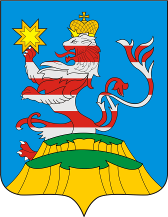 ПОСАДСКИЙВЕСТНИК2021апрель, 19,понедельник,№ 16ЧĂВАШ РЕСПУБЛИКИСĔНТĔРВĂРРИ РАЙОНĚ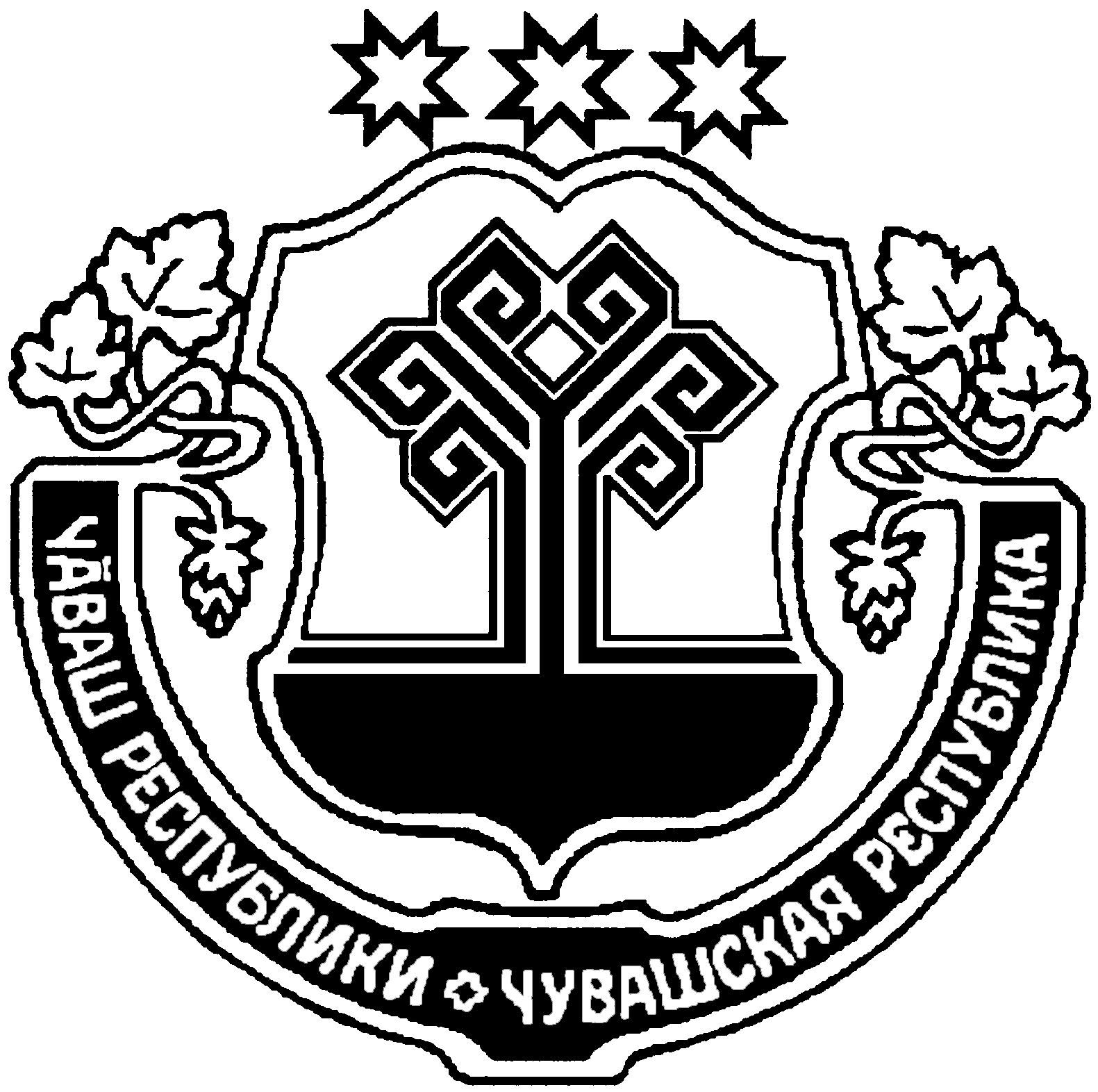 ЧУВАШСКАЯ РЕСПУБЛИКА МАРИИНСКО-ПОСАДСКИЙ РАЙОН СĔНТĔРПУÇ ЯЛ ПОСЕЛЕНИЙĚН ДЕПУТАТСЕН ПУХĂВĚ ЙЫШĂНУ 2021.04.14 С-10/1 № Сĕнтĕрпуç ялĕСОБРАНИЕ ДЕПУТАТОВ БОЛЬШЕШИГАЕВСКОГО СЕЛЬСКОГО ПОСЕЛЕНИЯ РЕШЕНИЕ14.04.2021 № С-10/1д. Большое ШигаевоПриложение 1 к решению Собрания депутатов Большешигаевского сельского поселения Мариинско-Посадского района от 14.04.2021 № С-10/1Приложение 1 к решению Собрания депутатов Большешигаевского сельского поселения Мариинско-Посадского района от 14.04.2021 № С-10/1Приложение 1 к решению Собрания депутатов Большешигаевского сельского поселения Мариинско-Посадского района от 14.04.2021 № С-10/1Приложение 1 к решению Собрания депутатов Большешигаевского сельского поселения Мариинско-Посадского района от 14.04.2021 № С-10/1Приложение 1 к решению Собрания депутатов Большешигаевского сельского поселения Мариинско-Посадского района от 14.04.2021 № С-10/1Приложение 1 к решению Собрания депутатов Большешигаевского сельского поселения Мариинско-Посадского района от 14.04.2021 № С-10/1Приложение 1 к решению Собрания депутатов Большешигаевского сельского поселения Мариинско-Посадского района от 14.04.2021 № С-10/1ДОХОДЫДОХОДЫДОХОДЫДОХОДЫДОХОДЫДОХОДЫДОХОДЫДОХОДЫДОХОДЫДОХОДЫДОХОДЫДОХОДЫДОХОДЫДОХОДЫДОХОДЫДОХОДЫДОХОДЫДОХОДЫбюджета Большешигаевского сельского поселения Мариинско-Посадского районабюджета Большешигаевского сельского поселения Мариинско-Посадского районабюджета Большешигаевского сельского поселения Мариинско-Посадского районабюджета Большешигаевского сельского поселения Мариинско-Посадского районабюджета Большешигаевского сельского поселения Мариинско-Посадского районабюджета Большешигаевского сельского поселения Мариинско-Посадского районабюджета Большешигаевского сельского поселения Мариинско-Посадского районабюджета Большешигаевского сельского поселения Мариинско-Посадского районабюджета Большешигаевского сельского поселения Мариинско-Посадского районабюджета Большешигаевского сельского поселения Мариинско-Посадского районабюджета Большешигаевского сельского поселения Мариинско-Посадского районабюджета Большешигаевского сельского поселения Мариинско-Посадского районабюджета Большешигаевского сельского поселения Мариинско-Посадского районабюджета Большешигаевского сельского поселения Мариинско-Посадского районабюджета Большешигаевского сельского поселения Мариинско-Посадского районабюджета Большешигаевского сельского поселения Мариинско-Посадского районабюджета Большешигаевского сельского поселения Мариинско-Посадского районабюджета Большешигаевского сельского поселения Мариинско-Посадского районаЧувашской Республики по кодам классификации доходов бюджета за 2020 годЧувашской Республики по кодам классификации доходов бюджета за 2020 годЧувашской Республики по кодам классификации доходов бюджета за 2020 годЧувашской Республики по кодам классификации доходов бюджета за 2020 годЧувашской Республики по кодам классификации доходов бюджета за 2020 годЧувашской Республики по кодам классификации доходов бюджета за 2020 годЧувашской Республики по кодам классификации доходов бюджета за 2020 годЧувашской Республики по кодам классификации доходов бюджета за 2020 годЧувашской Республики по кодам классификации доходов бюджета за 2020 годЧувашской Республики по кодам классификации доходов бюджета за 2020 годЧувашской Республики по кодам классификации доходов бюджета за 2020 годЧувашской Республики по кодам классификации доходов бюджета за 2020 годЧувашской Республики по кодам классификации доходов бюджета за 2020 годЧувашской Республики по кодам классификации доходов бюджета за 2020 годЧувашской Республики по кодам классификации доходов бюджета за 2020 годЧувашской Республики по кодам классификации доходов бюджета за 2020 годЧувашской Республики по кодам классификации доходов бюджета за 2020 годЧувашской Республики по кодам классификации доходов бюджета за 2020 год(тыс.рублей)(тыс.рублей)(тыс.рублей)Наименование показателяНаименование показателяНаименование показателяКод бюджетной классификацииКод бюджетной классификацииКод бюджетной классификацииКод бюджетной классификацииКод бюджетной классификацииКод бюджетной классификацииКод бюджетной классификацииКод бюджетной классификацииКод бюджетной классификацииКод бюджетной классификацииКод бюджетной классификацииКод бюджетной классификацииКассовое исполнениеКассовое исполнениеКассовое исполнениеНаименование показателяНаименование показателяНаименование показателяадминистратор поступленийадминистратор поступленийадминистратор поступленийадминистратор поступленийадминистратор поступленийадминистратор поступленийдоходов республиканского бюджета Чувашской Республикидоходов республиканского бюджета Чувашской Республикидоходов республиканского бюджета Чувашской Республикидоходов республиканского бюджета Чувашской Республикидоходов республиканского бюджета Чувашской Республикидоходов республиканского бюджета Чувашской РеспубликиКассовое исполнениеКассовое исполнениеКассовое исполнениеДОХОДЫ, ВСЕГОДОХОДЫ, ВСЕГОДОХОДЫ, ВСЕГО11 491,311 491,311 491,3Федеральное казначействоФедеральное казначействоФедеральное казначейство100100100100100100588,9588,9588,9Доходы от уплаты акцизов на дизельное топливо, подлежащие распределению между бюджетами субъектов Российской Федерации и местными бюджетами с учетом установленных дифференцированных нормативов отчислений в местные бюджетыДоходы от уплаты акцизов на дизельное топливо, подлежащие распределению между бюджетами субъектов Российской Федерации и местными бюджетами с учетом установленных дифференцированных нормативов отчислений в местные бюджетыДоходы от уплаты акцизов на дизельное топливо, подлежащие распределению между бюджетами субъектов Российской Федерации и местными бюджетами с учетом установленных дифференцированных нормативов отчислений в местные бюджеты100100100100100100 103 02231 01 0000 110 103 02231 01 0000 110 103 02231 01 0000 110 103 02231 01 0000 110 103 02231 01 0000 110 103 02231 01 0000 110271,6271,6271,6Доходы от уплаты акцизов на моторные масла для дизельных и (или) карбюраторных (инжекторных) двигателей, подлежащие распределению между бюджетами субъектов Российской Федерации и местными бюджетами с учетом установленных дифференцированных нормативов отчислений в местные бюджетыДоходы от уплаты акцизов на моторные масла для дизельных и (или) карбюраторных (инжекторных) двигателей, подлежащие распределению между бюджетами субъектов Российской Федерации и местными бюджетами с учетом установленных дифференцированных нормативов отчислений в местные бюджетыДоходы от уплаты акцизов на моторные масла для дизельных и (или) карбюраторных (инжекторных) двигателей, подлежащие распределению между бюджетами субъектов Российской Федерации и местными бюджетами с учетом установленных дифференцированных нормативов отчислений в местные бюджеты100100100100100100 103 02241 01 0000 110 103 02241 01 0000 110 103 02241 01 0000 110 103 02241 01 0000 110 103 02241 01 0000 110 103 02241 01 0000 1101,91,91,9Доходы от уплаты акцизов на автомобильный бензин, подлежащие распределению между бюджетами субъектов Российской Федерации и местными бюджетами с учетом установленных дифференцированных нормативов отчислений в местные бюджетыДоходы от уплаты акцизов на автомобильный бензин, подлежащие распределению между бюджетами субъектов Российской Федерации и местными бюджетами с учетом установленных дифференцированных нормативов отчислений в местные бюджетыДоходы от уплаты акцизов на автомобильный бензин, подлежащие распределению между бюджетами субъектов Российской Федерации и местными бюджетами с учетом установленных дифференцированных нормативов отчислений в местные бюджеты100100100100100100 103 02251 01 0000 110 103 02251 01 0000 110 103 02251 01 0000 110 103 02251 01 0000 110 103 02251 01 0000 110 103 02251 01 0000 110365,4365,4365,4Доходы от уплаты акцизов на прямогонный бензин, подлежащие распределению между бюджетами субъектов Российской Федерации и местными бюджетами с учетом установленных дифференцированных нормативов отчислений в местные бюджетыДоходы от уплаты акцизов на прямогонный бензин, подлежащие распределению между бюджетами субъектов Российской Федерации и местными бюджетами с учетом установленных дифференцированных нормативов отчислений в местные бюджетыДоходы от уплаты акцизов на прямогонный бензин, подлежащие распределению между бюджетами субъектов Российской Федерации и местными бюджетами с учетом установленных дифференцированных нормативов отчислений в местные бюджеты100100100100100100 103 02261 01 0000 110 103 02261 01 0000 110 103 02261 01 0000 110 103 02261 01 0000 110 103 02261 01 0000 110 103 02261 01 0000 110-50,0 -50,0 -50,0 Федеральная налоговая службаФедеральная налоговая службаФедеральная налоговая служба182182182182182182749,6749,6749,6НДФЛ с доходов, источником которых является налоговый агент, за исключением доходов, в отношении которых исчисление и уплата налога осуществляются в соответствии со статьями 227, 227.1 и 228 Налогового кодекса Российской Федераци (сумма платежа)НДФЛ с доходов, источником которых является налоговый агент, за исключением доходов, в отношении которых исчисление и уплата налога осуществляются в соответствии со статьями 227, 227.1 и 228 Налогового кодекса Российской Федераци (сумма платежа)НДФЛ с доходов, источником которых является налоговый агент, за исключением доходов, в отношении которых исчисление и уплата налога осуществляются в соответствии со статьями 227, 227.1 и 228 Налогового кодекса Российской Федераци (сумма платежа)182182182182182182 101 02010 01 1000 110 101 02010 01 1000 110 101 02010 01 1000 110 101 02010 01 1000 110 101 02010 01 1000 110 101 02010 01 1000 11059,259,259,2Налог на доходы физических лиц с доходов, полученных физическими лицами в соответствии со статьей 228 Налогового Кодекса Российской Федерации(сумма платежа)Налог на доходы физических лиц с доходов, полученных физическими лицами в соответствии со статьей 228 Налогового Кодекса Российской Федерации(сумма платежа)Налог на доходы физических лиц с доходов, полученных физическими лицами в соответствии со статьей 228 Налогового Кодекса Российской Федерации(сумма платежа)182182182182182182 101 02030 01 1000 110 101 02030 01 1000 110 101 02030 01 1000 110 101 02030 01 1000 110 101 02030 01 1000 110 101 02030 01 1000 1100,40,40,4Единый сельскохозяйственный налог (сумма платежа)Единый сельскохозяйственный налог (сумма платежа)Единый сельскохозяйственный налог (сумма платежа)182182182182182182 105 03010 01 1000 110 105 03010 01 1000 110 105 03010 01 1000 110 105 03010 01 1000 110 105 03010 01 1000 110 105 03010 01 1000 11022,822,822,8Налог на имущество физических лиц, взимаемый по ставкам, применяемым к объектам налогообложения, расположенным в границах сельских поселений (сумма платежа)Налог на имущество физических лиц, взимаемый по ставкам, применяемым к объектам налогообложения, расположенным в границах сельских поселений (сумма платежа)Налог на имущество физических лиц, взимаемый по ставкам, применяемым к объектам налогообложения, расположенным в границах сельских поселений (сумма платежа)182182182182182182 106 01030 10 1000 110 106 01030 10 1000 110 106 01030 10 1000 110 106 01030 10 1000 110 106 01030 10 1000 110 106 01030 10 1000 11079,179,179,1Налог на имущество физических лиц, взимаемый по ставкам, применяемым к объектам налогообложения, расположенным в границах сельских поселений (пени)Налог на имущество физических лиц, взимаемый по ставкам, применяемым к объектам налогообложения, расположенным в границах сельских поселений (пени)Налог на имущество физических лиц, взимаемый по ставкам, применяемым к объектам налогообложения, расположенным в границах сельских поселений (пени)182182182182182182 106 01030 10 2100 110 106 01030 10 2100 110 106 01030 10 2100 110 106 01030 10 2100 110 106 01030 10 2100 110 106 01030 10 2100 1101,51,51,5Земельный налог с организаций, обладающих земельным участком, расположенным в границах сельских поселений (сумма платежа)Земельный налог с организаций, обладающих земельным участком, расположенным в границах сельских поселений (сумма платежа)Земельный налог с организаций, обладающих земельным участком, расположенным в границах сельских поселений (сумма платежа)182182182182182182 106 06033 10 1000 110 106 06033 10 1000 110 106 06033 10 1000 110 106 06033 10 1000 110 106 06033 10 1000 110 106 06033 10 1000 11097,497,497,4Земельный налог с организаций, обладающих земельным участком, расположенным в границах сельских поселений (пени)Земельный налог с организаций, обладающих земельным участком, расположенным в границах сельских поселений (пени)Земельный налог с организаций, обладающих земельным участком, расположенным в границах сельских поселений (пени)182182182182182182 106 06033 10 2100 110 106 06033 10 2100 110 106 06033 10 2100 110 106 06033 10 2100 110 106 06033 10 2100 110 106 06033 10 2100 1100,50,50,5Земельный налог с физических лиц, обладающих земельным участком, расположенным в границах сельских поселений (сумма платежа)Земельный налог с физических лиц, обладающих земельным участком, расположенным в границах сельских поселений (сумма платежа)Земельный налог с физических лиц, обладающих земельным участком, расположенным в границах сельских поселений (сумма платежа)182182182182182182 106 06043 10 1000 110 106 06043 10 1000 110 106 06043 10 1000 110 106 06043 10 1000 110 106 06043 10 1000 110 106 06043 10 1000 110483,9483,9483,9Земельный налог с физических лиц, обладающих земельным участком, расположенным в границах сельских поселений (пени)Земельный налог с физических лиц, обладающих земельным участком, расположенным в границах сельских поселений (пени)Земельный налог с физических лиц, обладающих земельным участком, расположенным в границах сельских поселений (пени)182182182182182182 106 06043 10 2100 110 106 06043 10 2100 110 106 06043 10 2100 110 106 06043 10 2100 110 106 06043 10 2100 110 106 06043 10 2100 1104,84,84,8Администрация Большешигаевского сельского поселения Мариинско-Посадского района Чувашской РеспубликиАдминистрация Большешигаевского сельского поселения Мариинско-Посадского района Чувашской РеспубликиАдминистрация Большешигаевского сельского поселения Мариинско-Посадского района Чувашской Республики99399399399399399310 152,810 152,810 152,8Государственная пошлина за совершение нотариальных действий должностными лицами органов местного самоуправления, уполномоченными в соответствии с законодательными актами Российской Федерации на совершение нотариальных действийГосударственная пошлина за совершение нотариальных действий должностными лицами органов местного самоуправления, уполномоченными в соответствии с законодательными актами Российской Федерации на совершение нотариальных действийГосударственная пошлина за совершение нотариальных действий должностными лицами органов местного самоуправления, уполномоченными в соответствии с законодательными актами Российской Федерации на совершение нотариальных действий993993993993993993 108 04020 01 1000 110 108 04020 01 1000 110 108 04020 01 1000 110 108 04020 01 1000 110 108 04020 01 1000 110 108 04020 01 1000 1104,54,54,5Доходы, получаемые в виде арендной платы, а также средства от продажи права на заключение договоров аренды за земли, находящиеся в собственности поселений (за исключением земельных участков муниципальных автономных учреждений, а также земельных участков муниципальных унитарных предприятий, в том числе казенных)Доходы, получаемые в виде арендной платы, а также средства от продажи права на заключение договоров аренды за земли, находящиеся в собственности поселений (за исключением земельных участков муниципальных автономных учреждений, а также земельных участков муниципальных унитарных предприятий, в том числе казенных)Доходы, получаемые в виде арендной платы, а также средства от продажи права на заключение договоров аренды за земли, находящиеся в собственности поселений (за исключением земельных участков муниципальных автономных учреждений, а также земельных участков муниципальных унитарных предприятий, в том числе казенных)993993993993993993 11105025 10 0000 120 11105025 10 0000 120 11105025 10 0000 120 11105025 10 0000 120 11105025 10 0000 120 11105025 10 0000 120286,7286,7286,7Прочие поступления от использования имущества, находящегося в собственности поселений (за исключением имущества муниципальных автономных учреждений, а также имущества муниципальных унитарных предприятий, в том числе казенных)Прочие поступления от использования имущества, находящегося в собственности поселений (за исключением имущества муниципальных автономных учреждений, а также имущества муниципальных унитарных предприятий, в том числе казенных)Прочие поступления от использования имущества, находящегося в собственности поселений (за исключением имущества муниципальных автономных учреждений, а также имущества муниципальных унитарных предприятий, в том числе казенных)993993993993993993 111 09045 10 0000 120 111 09045 10 0000 120 111 09045 10 0000 120 111 09045 10 0000 120 111 09045 10 0000 120 111 09045 10 0000 1208,08,08,0Доходы, поступающие в порядке возмещения расходов, понесенных в связи с эксплуатацией имущества поселенийДоходы, поступающие в порядке возмещения расходов, понесенных в связи с эксплуатацией имущества поселенийДоходы, поступающие в порядке возмещения расходов, понесенных в связи с эксплуатацией имущества поселений993993993993993993 113 02065 10 0000 130 113 02065 10 0000 130 113 02065 10 0000 130 113 02065 10 0000 130 113 02065 10 0000 130 113 02065 10 0000 1301,51,51,5Иные штрафы, неустойки, пени, уплаченные в соответствии с законом или договором в случае неисполнения или ненадлежащего исполнения обязательств перед муниципальным органом, (муниципальным казенным учреждением) сельского поселенияИные штрафы, неустойки, пени, уплаченные в соответствии с законом или договором в случае неисполнения или ненадлежащего исполнения обязательств перед муниципальным органом, (муниципальным казенным учреждением) сельского поселенияИные штрафы, неустойки, пени, уплаченные в соответствии с законом или договором в случае неисполнения или ненадлежащего исполнения обязательств перед муниципальным органом, (муниципальным казенным учреждением) сельского поселения993993993993993993 116 07090 10 0000 140 116 07090 10 0000 140 116 07090 10 0000 140 116 07090 10 0000 140 116 07090 10 0000 140 116 07090 10 0000 1400,30,30,3Дотации бюджетам сельских поселений на выравнивание бюджетной обеспеченностиДотации бюджетам сельских поселений на выравнивание бюджетной обеспеченностиДотации бюджетам сельских поселений на выравнивание бюджетной обеспеченности993993993993993993 202 15001 10 0000 150 202 15001 10 0000 150 202 15001 10 0000 150 202 15001 10 0000 150 202 15001 10 0000 150 202 15001 10 0000 1501 588,51 588,51 588,5Субсидии бюджетам сельских поселений на осуществление дорожной деятельности в отношении автомобильных дорог общего пользования, а также капитального ремонта и ремонта дворовых территорий многоквартирных домовСубсидии бюджетам сельских поселений на осуществление дорожной деятельности в отношении автомобильных дорог общего пользования, а также капитального ремонта и ремонта дворовых территорий многоквартирных домовСубсидии бюджетам сельских поселений на осуществление дорожной деятельности в отношении автомобильных дорог общего пользования, а также капитального ремонта и ремонта дворовых территорий многоквартирных домов993993993993993993 202 20216 10 0000 150 202 20216 10 0000 150 202 20216 10 0000 150 202 20216 10 0000 150 202 20216 10 0000 150 202 20216 10 0000 150541,0541,0541,0Субсидии бюджетам сельских поселений на софинансирование расходных обязательств субъектов Российской Федерации, связанных с реализацией федеральной целевой программы "Увековечение памяти погибших при защите Отечества на 2019 - 2024 годы"Субсидии бюджетам сельских поселений на софинансирование расходных обязательств субъектов Российской Федерации, связанных с реализацией федеральной целевой программы "Увековечение памяти погибших при защите Отечества на 2019 - 2024 годы"Субсидии бюджетам сельских поселений на софинансирование расходных обязательств субъектов Российской Федерации, связанных с реализацией федеральной целевой программы "Увековечение памяти погибших при защите Отечества на 2019 - 2024 годы"993993993993993993 202 25299 10 0000 150 202 25299 10 0000 150 202 25299 10 0000 150 202 25299 10 0000 150 202 25299 10 0000 150 202 25299 10 0000 150100,1100,1100,1Субсидии бюджетам сельских поселений на софинансирование капитальных вложений в объекты муниципальной собственностиСубсидии бюджетам сельских поселений на софинансирование капитальных вложений в объекты муниципальной собственностиСубсидии бюджетам сельских поселений на софинансирование капитальных вложений в объекты муниципальной собственности993993993993993993 202 29999 10 0000 150 202 29999 10 0000 150 202 29999 10 0000 150 202 29999 10 0000 150 202 29999 10 0000 150 202 29999 10 0000 1506 558,26 558,26 558,2Субвенции бюджетам сельских поселений на осуществление первичного воинского учета на территориях, где отсутствуют военные комиссариатыСубвенции бюджетам сельских поселений на осуществление первичного воинского учета на территориях, где отсутствуют военные комиссариатыСубвенции бюджетам сельских поселений на осуществление первичного воинского учета на территориях, где отсутствуют военные комиссариаты993993993993993993 202 35118 10 0000 150 202 35118 10 0000 150 202 35118 10 0000 150 202 35118 10 0000 150 202 35118 10 0000 150 202 35118 10 0000 150179,2179,2179,2Прочие межбюджетные трансферты, передаваемые бюджетам сельских поселенийПрочие межбюджетные трансферты, передаваемые бюджетам сельских поселенийПрочие межбюджетные трансферты, передаваемые бюджетам сельских поселений993993993993993993 202 49999 10 0000 150 202 49999 10 0000 150 202 49999 10 0000 150 202 49999 10 0000 150 202 49999 10 0000 150 202 49999 10 0000 150600,0600,0600,0Прочие безвозмездные поступления в бюджеты сельских поселенийПрочие безвозмездные поступления в бюджеты сельских поселенийПрочие безвозмездные поступления в бюджеты сельских поселений993993993993993993 207 05030 10 0000 150 207 05030 10 0000 150 207 05030 10 0000 150 207 05030 10 0000 150 207 05030 10 0000 150 207 05030 10 0000 150284,8284,8284,8Приложение 2 к решению Собрания депутатовПриложение 2 к решению Собрания депутатовПриложение 2 к решению Собрания депутатовПриложение 2 к решению Собрания депутатовПриложение 2 к решению Собрания депутатовПриложение 2 к решению Собрания депутатовПриложение 2 к решению Собрания депутатовПриложение 2 к решению Собрания депутатовПриложение 2 к решению Собрания депутатовПриложение 2 к решению Собрания депутатовПриложение 2 к решению Собрания депутатовПриложение 2 к решению Собрания депутатовПриложение 2 к решению Собрания депутатовБольшешигаевского сельского поселенияБольшешигаевского сельского поселенияБольшешигаевского сельского поселенияБольшешигаевского сельского поселенияБольшешигаевского сельского поселенияБольшешигаевского сельского поселенияБольшешигаевского сельского поселенияБольшешигаевского сельского поселенияБольшешигаевского сельского поселенияБольшешигаевского сельского поселенияБольшешигаевского сельского поселенияБольшешигаевского сельского поселенияБольшешигаевского сельского поселенияМариинско-Посадского районаМариинско-Посадского районаМариинско-Посадского районаМариинско-Посадского районаМариинско-Посадского районаМариинско-Посадского районаМариинско-Посадского районаМариинско-Посадского районаМариинско-Посадского районаМариинско-Посадского районаМариинско-Посадского районаМариинско-Посадского районаМариинско-Посадского районаот 14.04.2021 № С-10/1от 14.04.2021 № С-10/1от 14.04.2021 № С-10/1от 14.04.2021 № С-10/1от 14.04.2021 № С-10/1от 14.04.2021 № С-10/1от 14.04.2021 № С-10/1от 14.04.2021 № С-10/1от 14.04.2021 № С-10/1от 14.04.2021 № С-10/1от 14.04.2021 № С-10/1от 14.04.2021 № С-10/1от 14.04.2021 № С-10/1РАСХОДЫРАСХОДЫРАСХОДЫРАСХОДЫРАСХОДЫРАСХОДЫРАСХОДЫРАСХОДЫРАСХОДЫРАСХОДЫРАСХОДЫРАСХОДЫРАСХОДЫРАСХОДЫРАСХОДЫРАСХОДЫРАСХОДЫРАСХОДЫбюджета Большешигаевского сельского поселения Мариинско-Посадского бюджета Большешигаевского сельского поселения Мариинско-Посадского бюджета Большешигаевского сельского поселения Мариинско-Посадского бюджета Большешигаевского сельского поселения Мариинско-Посадского бюджета Большешигаевского сельского поселения Мариинско-Посадского бюджета Большешигаевского сельского поселения Мариинско-Посадского бюджета Большешигаевского сельского поселения Мариинско-Посадского бюджета Большешигаевского сельского поселения Мариинско-Посадского бюджета Большешигаевского сельского поселения Мариинско-Посадского бюджета Большешигаевского сельского поселения Мариинско-Посадского бюджета Большешигаевского сельского поселения Мариинско-Посадского бюджета Большешигаевского сельского поселения Мариинско-Посадского бюджета Большешигаевского сельского поселения Мариинско-Посадского бюджета Большешигаевского сельского поселения Мариинско-Посадского бюджета Большешигаевского сельского поселения Мариинско-Посадского бюджета Большешигаевского сельского поселения Мариинско-Посадского бюджета Большешигаевского сельского поселения Мариинско-Посадского бюджета Большешигаевского сельского поселения Мариинско-Посадского района Чувашской Республики по ведомственной структуре расходов района Чувашской Республики по ведомственной структуре расходов района Чувашской Республики по ведомственной структуре расходов района Чувашской Республики по ведомственной структуре расходов района Чувашской Республики по ведомственной структуре расходов района Чувашской Республики по ведомственной структуре расходов района Чувашской Республики по ведомственной структуре расходов района Чувашской Республики по ведомственной структуре расходов района Чувашской Республики по ведомственной структуре расходов района Чувашской Республики по ведомственной структуре расходов района Чувашской Республики по ведомственной структуре расходов района Чувашской Республики по ведомственной структуре расходов района Чувашской Республики по ведомственной структуре расходов района Чувашской Республики по ведомственной структуре расходов района Чувашской Республики по ведомственной структуре расходов района Чувашской Республики по ведомственной структуре расходов района Чувашской Республики по ведомственной структуре расходов района Чувашской Республики по ведомственной структуре расходов бюджета за 2020 годбюджета за 2020 годбюджета за 2020 годбюджета за 2020 годбюджета за 2020 годбюджета за 2020 годбюджета за 2020 годбюджета за 2020 годбюджета за 2020 годбюджета за 2020 годбюджета за 2020 годбюджета за 2020 годбюджета за 2020 годбюджета за 2020 годбюджета за 2020 годбюджета за 2020 годбюджета за 2020 годбюджета за 2020 год(тыс.рублей)(тыс.рублей)(тыс.рублей)(тыс.рублей)НаименованиеНаименованиеГлавный распорядительГлавный распорядительГлавный распорядительРазделПодразделПодразделЦелевая статья (государственные программы и непрограммные направления деятельности)Целевая статья (государственные программы и непрограммные направления деятельности)Целевая статья (государственные программы и непрограммные направления деятельности)Целевая статья (государственные программы и непрограммные направления деятельности)Целевая статья (государственные программы и непрограммные направления деятельности)Целевая статья (государственные программы и непрограммные направления деятельности)Группа(группа и подгруппа вида расхода)СуммаСуммаСумма112223445555556777РАСХОДЫ, ВСЕГОРАСХОДЫ, ВСЕГО7 716,47 716,47 716,4АДМИНИСТРАЦИЯ БОЛЬШЕШИГАЕВСКОГО СЕЛЬСКОГО ПОСЕЛЕНИЯАДМИНИСТРАЦИЯ БОЛЬШЕШИГАЕВСКОГО СЕЛЬСКОГО ПОСЕЛЕНИЯ9939939937 716,47 716,47 716,4ОБЩЕГОСУДАРСТВЕННЫЕ ВОПРОСЫОБЩЕГОСУДАРСТВЕННЫЕ ВОПРОСЫ993993993011 150,11 150,11 150,1Функционирование Правительства Российской Федерации, высших исполнительных органов государственной власти субъектов Российской Федерации, местных администрацийФункционирование Правительства Российской Федерации, высших исполнительных органов государственной власти субъектов Российской Федерации, местных администраций9939939930104041 090,81 090,81 090,8Муниципальная программа "Развитие потенциала муниципального управления"Муниципальная программа "Развитие потенциала муниципального управления"993993993010404Ч500000000Ч500000000Ч500000000Ч500000000Ч500000000Ч5000000001 090,81 090,81 090,8Обеспечение реализации государственной программы Чувашской Республики "Развитие потенциала государственного управления" на 2012 - 2020 годыОбеспечение реализации государственной программы Чувашской Республики "Развитие потенциала государственного управления" на 2012 - 2020 годы993993993010404Ч5Э0000000Ч5Э0000000Ч5Э0000000Ч5Э0000000Ч5Э0000000Ч5Э00000001 090,81 090,81 090,8Основное мероприятие "Общепрограммные расходы"Основное мероприятие "Общепрограммные расходы"993993993010404Ч5Э0100000Ч5Э0100000Ч5Э0100000Ч5Э0100000Ч5Э0100000Ч5Э01000001 090,81 090,81 090,8Обеспечение функций муниципальных органовОбеспечение функций муниципальных органов993993993010404Ч5Э0100200Ч5Э0100200Ч5Э0100200Ч5Э0100200Ч5Э0100200Ч5Э01002001 090,81 090,81 090,8Расходы на выплаты персоналу в целях обеспечения выполнения функций государственными (муниципальными) органами, казенными учреждениями, органами управления государственными внебюджетными фондамиРасходы на выплаты персоналу в целях обеспечения выполнения функций государственными (муниципальными) органами, казенными учреждениями, органами управления государственными внебюджетными фондами993993993010404Ч5Э0100200Ч5Э0100200Ч5Э0100200Ч5Э0100200Ч5Э0100200Ч5Э01002001001 005,61 005,61 005,6Расходы на выплаты персоналу государственных (муниципальных) органовРасходы на выплаты персоналу государственных (муниципальных) органов993993993010404Ч5Э0100200Ч5Э0100200Ч5Э0100200Ч5Э0100200Ч5Э0100200Ч5Э01002001201 005,61 005,61 005,6Закупка товаров, работ и услуг для обеспечения государственных (муниципальных) нуждЗакупка товаров, работ и услуг для обеспечения государственных (муниципальных) нужд993993993010404Ч5Э0100200Ч5Э0100200Ч5Э0100200Ч5Э0100200Ч5Э0100200Ч5Э010020020077,477,477,4Иные закупки товаров, работ и услуг для обеспечения государственных (муниципальных) нуждИные закупки товаров, работ и услуг для обеспечения государственных (муниципальных) нужд993993993010404Ч5Э0100200Ч5Э0100200Ч5Э0100200Ч5Э0100200Ч5Э0100200Ч5Э010020024077,477,477,4Иные бюджетные ассигнованияИные бюджетные ассигнования993993993010404Ч5Э0100200Ч5Э0100200Ч5Э0100200Ч5Э0100200Ч5Э0100200Ч5Э01002008007,87,87,8Уплата налогов, сборов и иных платежейУплата налогов, сборов и иных платежей993993993010404Ч5Э0100200Ч5Э0100200Ч5Э0100200Ч5Э0100200Ч5Э0100200Ч5Э01002008507,87,87,8Обеспечение проведения выборов и референдумовОбеспечение проведения выборов и референдумов99399399301070755,755,755,7Муниципальная программа "Развитие потенциала муниципального управления"Муниципальная программа "Развитие потенциала муниципального управления"993993993010707Ч500000000Ч500000000Ч500000000Ч500000000Ч500000000Ч50000000055,755,755,7Обеспечение реализации государственной программы Чувашской Республики "Развитие потенциала государственного управления" на 2012 - 2020 годыОбеспечение реализации государственной программы Чувашской Республики "Развитие потенциала государственного управления" на 2012 - 2020 годы993993993010707Ч5Э0000000Ч5Э0000000Ч5Э0000000Ч5Э0000000Ч5Э0000000Ч5Э000000055,755,755,7Основное мероприятие "Общепрограммные расходы"Основное мероприятие "Общепрограммные расходы"993993993010707Ч5Э0100000Ч5Э0100000Ч5Э0100000Ч5Э0100000Ч5Э0100000Ч5Э010000055,755,755,7Организация и проведение выборов в законодательные (представительные) органы муниципального образованияОрганизация и проведение выборов в законодательные (представительные) органы муниципального образования993993993010707Ч5Э0173790Ч5Э0173790Ч5Э0173790Ч5Э0173790Ч5Э0173790Ч5Э017379055,755,755,7Иные бюджетные ассигнованияИные бюджетные ассигнования993993993010707Ч5Э0173790Ч5Э0173790Ч5Э0173790Ч5Э0173790Ч5Э0173790Ч5Э017379080055,755,755,7Специальные расходыСпециальные расходы993993993010707Ч5Э0173790Ч5Э0173790Ч5Э0173790Ч5Э0173790Ч5Э0173790Ч5Э017379088055,755,755,7Другие общегосударственные вопросыДругие общегосударственные вопросы9939939930113133,63,63,6Муниципальная программа "Развитие потенциала муниципального управления"Муниципальная программа "Развитие потенциала муниципального управления"993993993011313Ч500000000Ч500000000Ч500000000Ч500000000Ч500000000Ч5000000003,63,63,6Обеспечение реализации государственной программы Чувашской Республики "Развитие потенциала государственного управления" на 2012 - 2020 годыОбеспечение реализации государственной программы Чувашской Республики "Развитие потенциала государственного управления" на 2012 - 2020 годы993993993011313Ч5Э0000000Ч5Э0000000Ч5Э0000000Ч5Э0000000Ч5Э0000000Ч5Э00000003,63,63,6Основное мероприятие "Общепрограммные расходы"Основное мероприятие "Общепрограммные расходы"993993993011313Ч5Э0100000Ч5Э0100000Ч5Э0100000Ч5Э0100000Ч5Э0100000Ч5Э01000003,63,63,6Выполнение других обязательств муниципального образования Чувашской РеспубликиВыполнение других обязательств муниципального образования Чувашской Республики993993993011313Ч5Э0173770Ч5Э0173770Ч5Э0173770Ч5Э0173770Ч5Э0173770Ч5Э01737703,63,63,6Иные бюджетные ассигнованияИные бюджетные ассигнования993993993011313Ч5Э0173770Ч5Э0173770Ч5Э0173770Ч5Э0173770Ч5Э0173770Ч5Э01737708003,63,63,6Уплата налогов, сборов и иных платежейУплата налогов, сборов и иных платежей993993993011313Ч5Э0173770Ч5Э0173770Ч5Э0173770Ч5Э0173770Ч5Э0173770Ч5Э01737708503,63,63,6НАЦИОНАЛЬНАЯ ОБОРОНАНАЦИОНАЛЬНАЯ ОБОРОНА99399399302179,2179,2179,2Мобилизационная и вневойсковая подготовкаМобилизационная и вневойсковая подготовка993993993020303179,2179,2179,2Муниципальная программа "Управление общественными финансами и муниципальным долгом"Муниципальная программа "Управление общественными финансами и муниципальным долгом"993993993020303Ч400000000Ч400000000Ч400000000Ч400000000Ч400000000Ч400000000179,2179,2179,2Подпрограмма "Совершенствование бюджетной политики и эффективное использование бюджетного потенциала" муниципальной программы "Управление общественными финансами и муниципальным долгом"Подпрограмма "Совершенствование бюджетной политики и эффективное использование бюджетного потенциала" муниципальной программы "Управление общественными финансами и муниципальным долгом"993993993020303Ч410000000Ч410000000Ч410000000Ч410000000Ч410000000Ч410000000179,2179,2179,2Основное мероприятие "Осуществление мер финансовой поддержки бюджетов муниципальных районов, городских округов и поселений, направленных на обеспечение их сбалансированности и повышение уровня бюджетной обеспеченности"Основное мероприятие "Осуществление мер финансовой поддержки бюджетов муниципальных районов, городских округов и поселений, направленных на обеспечение их сбалансированности и повышение уровня бюджетной обеспеченности"993993993020303Ч410400000Ч410400000Ч410400000Ч410400000Ч410400000Ч410400000179,2179,2179,2Осуществление первичного воинского учета на территориях, где отсутствуют военные комиссариаты, за счет субвенции, предоставляемой из федерального бюджетаОсуществление первичного воинского учета на территориях, где отсутствуют военные комиссариаты, за счет субвенции, предоставляемой из федерального бюджета993993993020303Ч410451180Ч410451180Ч410451180Ч410451180Ч410451180Ч410451180179,2179,2179,2Расходы на выплаты персоналу в целях обеспечения выполнения функций государственными (муниципальными) органами, казенными учреждениями, органами управления государственными внебюджетными фондамиРасходы на выплаты персоналу в целях обеспечения выполнения функций государственными (муниципальными) органами, казенными учреждениями, органами управления государственными внебюджетными фондами993993993020303Ч410451180Ч410451180Ч410451180Ч410451180Ч410451180Ч410451180100172,8172,8172,8Расходы на выплаты персоналу государственных (муниципальных) органовРасходы на выплаты персоналу государственных (муниципальных) органов993993993020303Ч410451180Ч410451180Ч410451180Ч410451180Ч410451180Ч410451180120172,8172,8172,8Закупка товаров, работ и услуг для обеспечения государственных (муниципальных) нуждЗакупка товаров, работ и услуг для обеспечения государственных (муниципальных) нужд993993993020303Ч410451180Ч410451180Ч410451180Ч410451180Ч410451180Ч4104511802006,46,46,4Иные закупки товаров, работ и услуг для обеспечения государственных (муниципальных) нуждИные закупки товаров, работ и услуг для обеспечения государственных (муниципальных) нужд993993993020303Ч410451180Ч410451180Ч410451180Ч410451180Ч410451180Ч4104511802406,46,46,4НАЦИОНАЛЬНАЯ БЕЗОПАСНОСТЬ И ПРАВООХРАНИТЕЛЬНАЯ ДЕЯТЕЛЬНОСТЬНАЦИОНАЛЬНАЯ БЕЗОПАСНОСТЬ И ПРАВООХРАНИТЕЛЬНАЯ ДЕЯТЕЛЬНОСТЬ9939939930362,362,362,3Обеспечение пожарной безопасностиОбеспечение пожарной безопасности99399399303101062,362,362,3Муниципальная программа "Повышение безопасности жизнедеятельности населения и территорий Чувашской Республики"Муниципальная программа "Повышение безопасности жизнедеятельности населения и территорий Чувашской Республики"993993993031010Ц800000000Ц800000000Ц800000000Ц800000000Ц800000000Ц80000000062,362,362,3Подпрограмма "Защита населения и территорий от чрезвычайных ситуаций природного и техногенного характера, обеспечение пожарной безопасности и безопасности населения на водных объектах на территории Чувашской Республики" муниципальной программы "Повышение безопасности жизнедеятельности населения и территорий Чувашской Республики"Подпрограмма "Защита населения и территорий от чрезвычайных ситуаций природного и техногенного характера, обеспечение пожарной безопасности и безопасности населения на водных объектах на территории Чувашской Республики" муниципальной программы "Повышение безопасности жизнедеятельности населения и территорий Чувашской Республики"993993993031010Ц810000000Ц810000000Ц810000000Ц810000000Ц810000000Ц81000000062,362,362,3Основное мероприятие "Обеспечение деятельности муниципальных учреждений, реализующих на территории Чувашской Республики государственную политику в области пожарной безопасности"Основное мероприятие "Обеспечение деятельности муниципальных учреждений, реализующих на территории Чувашской Республики государственную политику в области пожарной безопасности"993993993031010Ц810100000Ц810100000Ц810100000Ц810100000Ц810100000Ц81010000062,362,362,3Обеспечение деятельности муниципальных учреждений, реализующих на территории Чувашской Республики государственную политику в области пожарной безопасностиОбеспечение деятельности муниципальных учреждений, реализующих на территории Чувашской Республики государственную политику в области пожарной безопасности993993993031010Ц810170020Ц810170020Ц810170020Ц810170020Ц810170020Ц81017002062,362,362,3Расходы на выплаты персоналу в целях обеспечения выполнения функций государственными (муниципальными) органами, казенными учреждениями, органами управления государственными внебюджетными фондамиРасходы на выплаты персоналу в целях обеспечения выполнения функций государственными (муниципальными) органами, казенными учреждениями, органами управления государственными внебюджетными фондами993993993031010Ц810170020Ц810170020Ц810170020Ц810170020Ц810170020Ц81017002010056,356,356,3Расходы на выплаты персоналу казенных учрежденийРасходы на выплаты персоналу казенных учреждений993993993031010Ц810170020Ц810170020Ц810170020Ц810170020Ц810170020Ц81017002011056,356,356,3Закупка товаров, работ и услуг для обеспечения государственных (муниципальных) нуждЗакупка товаров, работ и услуг для обеспечения государственных (муниципальных) нужд993993993031010Ц810170020Ц810170020Ц810170020Ц810170020Ц810170020Ц8101700202000,00,00,0Иные закупки товаров, работ и услуг для обеспечения государственных (муниципальных) нуждИные закупки товаров, работ и услуг для обеспечения государственных (муниципальных) нужд993993993031010Ц810170020Ц810170020Ц810170020Ц810170020Ц810170020Ц8101700202400,00,00,0Иные бюджетные ассигнованияИные бюджетные ассигнования993993993031010Ц810170020Ц810170020Ц810170020Ц810170020Ц810170020Ц8101700208006,06,06,0Уплата налогов, сборов и иных платежейУплата налогов, сборов и иных платежей993993993031010Ц810170020Ц810170020Ц810170020Ц810170020Ц810170020Ц8101700208506,06,06,0НАЦИОНАЛЬНАЯ ЭКОНОМИКАНАЦИОНАЛЬНАЯ ЭКОНОМИКА993993993043 386,13 386,13 386,1Дорожное хозяйство (дорожные фонды)Дорожное хозяйство (дорожные фонды)9939939930409093 332,83 332,83 332,8Муниципальная программа "Комплексное развитие сельских территорий Чувашской Республики"Муниципальная программа "Комплексное развитие сельских территорий Чувашской Республики"993993993040909A600000000A600000000A600000000A600000000A600000000A6000000002 259,82 259,82 259,8Подпрограмма "Создание и развитие инфраструктуры на сельских территориях" муниципальной программы "Комплексное развитие сельских территорий Чувашской Республики"Подпрограмма "Создание и развитие инфраструктуры на сельских территориях" муниципальной программы "Комплексное развитие сельских территорий Чувашской Республики"993993993040909A620000000A620000000A620000000A620000000A620000000A6200000002 259,82 259,82 259,8Основное мероприятие "Комплексное обустройство населенных пунктов, расположенных в сельской местности, объектами социальной и инженерной инфраструктуры, а также строительство и реконструкция автомобильных дорог"Основное мероприятие "Комплексное обустройство населенных пунктов, расположенных в сельской местности, объектами социальной и инженерной инфраструктуры, а также строительство и реконструкция автомобильных дорог"993993993040909A620100000A620100000A620100000A620100000A620100000A6201000002 259,82 259,82 259,8Реализация проектов развития общественной инфраструктуры, основанных на местных инициативахРеализация проектов развития общественной инфраструктуры, основанных на местных инициативах993993993040909A6201S6570A6201S6570A6201S6570A6201S6570A6201S6570A6201S65702 259,82 259,82 259,8Закупка товаров, работ и услуг для обеспечения государственных (муниципальных) нуждЗакупка товаров, работ и услуг для обеспечения государственных (муниципальных) нужд993993993040909A6201S6570A6201S6570A6201S6570A6201S6570A6201S6570A6201S65702002 259,82 259,82 259,8Иные закупки товаров, работ и услуг для обеспечения государственных (муниципальных) нуждИные закупки товаров, работ и услуг для обеспечения государственных (муниципальных) нужд993993993040909A6201S6570A6201S6570A6201S6570A6201S6570A6201S6570A6201S65702402 259,82 259,82 259,8Муниципальная программа "Развитие транспортной системы"Муниципальная программа "Развитие транспортной системы"993993993040909Ч200000000Ч200000000Ч200000000Ч200000000Ч200000000Ч2000000001 073,01 073,01 073,0Подпрограмма "Автомобильные дороги" муниципальной программы "Развитие транспортной системы"Подпрограмма "Автомобильные дороги" муниципальной программы "Развитие транспортной системы"993993993040909Ч210000000Ч210000000Ч210000000Ч210000000Ч210000000Ч2100000001 073,01 073,01 073,0Основное мероприятие "Мероприятия, реализуемые с привлечением межбюджетных трансфертов бюджетам другого уровня"Основное мероприятие "Мероприятия, реализуемые с привлечением межбюджетных трансфертов бюджетам другого уровня"993993993040909Ч210300000Ч210300000Ч210300000Ч210300000Ч210300000Ч2103000001 073,01 073,01 073,0Осуществление дорожной деятельности, кроме деятельности по строительству, в отношении автомобильных дорог местного значения в границах населенных пунктов поселенияОсуществление дорожной деятельности, кроме деятельности по строительству, в отношении автомобильных дорог местного значения в границах населенных пунктов поселения993993993040909Ч210374190Ч210374190Ч210374190Ч210374190Ч210374190Ч21037419098,798,798,7Закупка товаров, работ и услуг для обеспечения государственных (муниципальных) нуждЗакупка товаров, работ и услуг для обеспечения государственных (муниципальных) нужд993993993040909Ч210374190Ч210374190Ч210374190Ч210374190Ч210374190Ч21037419020098,798,798,7Иные закупки товаров, работ и услуг для обеспечения государственных (муниципальных) нуждИные закупки товаров, работ и услуг для обеспечения государственных (муниципальных) нужд993993993040909Ч210374190Ч210374190Ч210374190Ч210374190Ч210374190Ч21037419024098,798,798,7Капитальный ремонт и ремонт автомобильных дорог общего пользования местного значения в границах населенных пунктов поселенияКапитальный ремонт и ремонт автомобильных дорог общего пользования местного значения в границах населенных пунктов поселения993993993040909Ч2103S4191Ч2103S4191Ч2103S4191Ч2103S4191Ч2103S4191Ч2103S4191569,5569,5569,5Закупка товаров, работ и услуг для обеспечения государственных (муниципальных) нуждЗакупка товаров, работ и услуг для обеспечения государственных (муниципальных) нужд993993993040909Ч2103S4191Ч2103S4191Ч2103S4191Ч2103S4191Ч2103S4191Ч2103S4191200569,5569,5569,5Иные закупки товаров, работ и услуг для обеспечения государственных (муниципальных) нуждИные закупки товаров, работ и услуг для обеспечения государственных (муниципальных) нужд993993993040909Ч2103S4191Ч2103S4191Ч2103S4191Ч2103S4191Ч2103S4191Ч2103S4191240569,5569,5569,5Содержание автомобильных дорог общего пользования местного значения в границах населенных пунктов поселенияСодержание автомобильных дорог общего пользования местного значения в границах населенных пунктов поселения993993993040909Ч2103S4192Ч2103S4192Ч2103S4192Ч2103S4192Ч2103S4192Ч2103S4192404,8404,8404,8Закупка товаров, работ и услуг для обеспечения государственных (муниципальных) нуждЗакупка товаров, работ и услуг для обеспечения государственных (муниципальных) нужд993993993040909Ч2103S4192Ч2103S4192Ч2103S4192Ч2103S4192Ч2103S4192Ч2103S4192200404,8404,8404,8Иные закупки товаров, работ и услуг для обеспечения государственных (муниципальных) нуждИные закупки товаров, работ и услуг для обеспечения государственных (муниципальных) нужд993993993040909Ч2103S4192Ч2103S4192Ч2103S4192Ч2103S4192Ч2103S4192Ч2103S4192240404,8404,8404,8Другие вопросы в области национальной экономикиДругие вопросы в области национальной экономики99399399304121253,353,353,3Муниципальная программа "Развитие земельных и имущественных отношений"Муниципальная программа "Развитие земельных и имущественных отношений"993993993041212A400000000A400000000A400000000A400000000A400000000A40000000053,353,353,3Подпрограмма "Управление муниципальным имуществом" муниципальной программы "Развитие земельных и имущественных отношений"Подпрограмма "Управление муниципальным имуществом" муниципальной программы "Развитие земельных и имущественных отношений"993993993041212А410000000А410000000А410000000А410000000А410000000А41000000053,353,353,3Основное мероприятие "Создание условий для максимального вовлечения в хозяйственный оборот муниципального имущества, в том числе земельных участков"Основное мероприятие "Создание условий для максимального вовлечения в хозяйственный оборот муниципального имущества, в том числе земельных участков"993993993041212А410200000А410200000А410200000А410200000А410200000А41020000053,353,353,3Проведение землеустроительных (кадастровых) работ по земельным участкам, находящимся в собственности муниципального образования, и внесение сведений в кадастр недвижимостиПроведение землеустроительных (кадастровых) работ по земельным участкам, находящимся в собственности муниципального образования, и внесение сведений в кадастр недвижимости993993993041212А410277590А410277590А410277590А410277590А410277590А41027759053,353,353,3Закупка товаров, работ и услуг для обеспечения государственных (муниципальных) нуждЗакупка товаров, работ и услуг для обеспечения государственных (муниципальных) нужд993993993041212А410277590А410277590А410277590А410277590А410277590А41027759020050,050,050,0Иные закупки товаров, работ и услуг для обеспечения государственных (муниципальных) нуждИные закупки товаров, работ и услуг для обеспечения государственных (муниципальных) нужд993993993041212А410277590А410277590А410277590А410277590А410277590А41027759024050,050,050,0Иные бюджетные ассигнованияИные бюджетные ассигнования993993993041212А410277590А410277590А410277590А410277590А410277590А4102775908003,33,33,3Уплата налогов, сборов и иных платежейУплата налогов, сборов и иных платежей993993993041212А410277590А410277590А410277590А410277590А410277590А4102775908503,33,33,3ЖИЛИЩНО-КОММУНАЛЬНОЕ ХОЗЯЙСТВОЖИЛИЩНО-КОММУНАЛЬНОЕ ХОЗЯЙСТВО993993993051 664,61 664,61 664,6Жилищное хозяйствоЖилищное хозяйство9939939930501017,07,07,0Муниципальная программа "Развитие потенциала муниципального управления"Муниципальная программа "Развитие потенциала муниципального управления"993993993050101Ч500000000Ч500000000Ч500000000Ч500000000Ч500000000Ч5000000007,07,07,0Обеспечение реализации государственной программы Чувашской Республики "Развитие потенциала государственного управления" на 2012 - 2020 годыОбеспечение реализации государственной программы Чувашской Республики "Развитие потенциала государственного управления" на 2012 - 2020 годы993993993050101Ч5Э0000000Ч5Э0000000Ч5Э0000000Ч5Э0000000Ч5Э0000000Ч5Э00000007,07,07,0Основное мероприятие "Общепрограммные расходы"Основное мероприятие "Общепрограммные расходы"993993993050101Ч5Э0100000Ч5Э0100000Ч5Э0100000Ч5Э0100000Ч5Э0100000Ч5Э01000007,07,07,0Выполнение других обязательств муниципального образования Чувашской РеспубликиВыполнение других обязательств муниципального образования Чувашской Республики993993993050101Ч5Э0173770Ч5Э0173770Ч5Э0173770Ч5Э0173770Ч5Э0173770Ч5Э01737707,07,07,0Закупка товаров, работ и услуг для обеспечения государственных (муниципальных) нуждЗакупка товаров, работ и услуг для обеспечения государственных (муниципальных) нужд993993993050101Ч5Э0173770Ч5Э0173770Ч5Э0173770Ч5Э0173770Ч5Э0173770Ч5Э01737702007,07,07,0Иные закупки товаров, работ и услуг для обеспечения государственных (муниципальных) нуждИные закупки товаров, работ и услуг для обеспечения государственных (муниципальных) нужд993993993050101Ч5Э0173770Ч5Э0173770Ч5Э0173770Ч5Э0173770Ч5Э0173770Ч5Э01737702407,07,07,0Коммунальное хозяйствоКоммунальное хозяйство993993993050202773,2773,2773,2Муниципальная программа "Модернизация и развитие сферы жилищно-коммунального хозяйства"Муниципальная программа "Модернизация и развитие сферы жилищно-коммунального хозяйства"993993993050202A100000000A100000000A100000000A100000000A100000000A100000000773,2773,2773,2Подпрограмма "Модернизация коммунальной инфраструктуры на территории Чувашской Республики" государственной программы Чувашской Республики "Модернизация и развитие сферы жилищно-коммунального хозяйства"Подпрограмма "Модернизация коммунальной инфраструктуры на территории Чувашской Республики" государственной программы Чувашской Республики "Модернизация и развитие сферы жилищно-коммунального хозяйства"993993993050202A110000000A110000000A110000000A110000000A110000000A1100000003,33,33,3Основное мероприятие "Обеспечение качества жилищно-коммунальных услуг"Основное мероприятие "Обеспечение качества жилищно-коммунальных услуг"993993993050202A110100000A110100000A110100000A110100000A110100000A1101000003,33,33,3Осуществление функций по использованию объектов коммунального хозяйства муниципальных образований, содержание объектов коммунального хозяйстваОсуществление функций по использованию объектов коммунального хозяйства муниципальных образований, содержание объектов коммунального хозяйства993993993050202A110170230A110170230A110170230A110170230A110170230A1101702303,33,33,3Иные бюджетные ассигнованияИные бюджетные ассигнования993993993050202A110170230A110170230A110170230A110170230A110170230A1101702308003,33,33,3Уплата налогов, сборов и иных платежейУплата налогов, сборов и иных платежей993993993050202A110170230A110170230A110170230A110170230A110170230A1101702308503,33,33,3Подпрограмма "Развитие систем коммунальной инфраструктуры и объектов, используемых для очистки сточных вод" муниципальной программы "Модернизация и развитие сферы жилищно-коммунального хозяйства"Подпрограмма "Развитие систем коммунальной инфраструктуры и объектов, используемых для очистки сточных вод" муниципальной программы "Модернизация и развитие сферы жилищно-коммунального хозяйства"993993993050202A120000000A120000000A120000000A120000000A120000000A120000000769,9769,9769,9Основное мероприятие "Водоотведение и очистка бытовых сточных вод"Основное мероприятие "Водоотведение и очистка бытовых сточных вод"993993993050202A120200000A120200000A120200000A120200000A120200000A120200000769,9769,9769,9Капитальный ремонт источников водоснабжения (водонапорных башен и водозаборных скважин) в населенных пунктахКапитальный ремонт источников водоснабжения (водонапорных башен и водозаборных скважин) в населенных пунктах993993993050202A1201SA010A1201SA010A1201SA010A1201SA010A1201SA010A1201SA010769,9769,9769,9Закупка товаров, работ и услуг для обеспечения государственных (муниципальных) нуждЗакупка товаров, работ и услуг для обеспечения государственных (муниципальных) нужд993993993050202A1201SA010A1201SA010A1201SA010A1201SA010A1201SA010A1201SA010200769,9769,9769,9Иные закупки товаров, работ и услуг для обеспечения государственных (муниципальных) нуждИные закупки товаров, работ и услуг для обеспечения государственных (муниципальных) нужд993993993050202A1201SA010A1201SA010A1201SA010A1201SA010A1201SA010A1201SA010240769,9769,9769,9БлагоустройствоБлагоустройство993993993050303884,4884,4884,4Муниципальная программа "Формирование современной городской среды на территории Чувашской Республики"Муниципальная программа "Формирование современной городской среды на территории Чувашской Республики"993993993050303А500000000А500000000А500000000А500000000А500000000А500000000284,3284,3284,3Подпрограмма "Благоустройство дворовых и общественных территорий" муниципальной программы "Формирование современной городской среды на территории Чувашской Республики"Подпрограмма "Благоустройство дворовых и общественных территорий" муниципальной программы "Формирование современной городской среды на территории Чувашской Республики"993993993050303А510000000А510000000А510000000А510000000А510000000А510000000284,3284,3284,3Основное мероприятие "Содействие благоустройству населенных пунктов Чувашской Республики"Основное мероприятие "Содействие благоустройству населенных пунктов Чувашской Республики"993993993050303А510200000А510200000А510200000А510200000А510200000А510200000284,3284,3284,3Уличное освещениеУличное освещение993993993050303А510277400А510277400А510277400А510277400А510277400А51027740080,780,780,7Закупка товаров, работ и услуг для обеспечения государственных (муниципальных) нуждЗакупка товаров, работ и услуг для обеспечения государственных (муниципальных) нужд993993993050303А510277400А510277400А510277400А510277400А510277400А51027740020080,780,780,7Иные закупки товаров, работ и услуг для обеспечения государственных (муниципальных) нуждИные закупки товаров, работ и услуг для обеспечения государственных (муниципальных) нужд993993993050303А510277400А510277400А510277400А510277400А510277400А51027740024080,780,780,7Реализация мероприятий по благоустройству территорииРеализация мероприятий по благоустройству территории993993993050303А510277420А510277420А510277420А510277420А510277420А510277420203,6203,6203,6Закупка товаров, работ и услуг для обеспечения государственных (муниципальных) нуждЗакупка товаров, работ и услуг для обеспечения государственных (муниципальных) нужд993993993050303А510277420А510277420А510277420А510277420А510277420А510277420200203,6203,6203,6Иные закупки товаров, работ и услуг для обеспечения государственных (муниципальных) нуждИные закупки товаров, работ и услуг для обеспечения государственных (муниципальных) нужд993993993050303А510277420А510277420А510277420А510277420А510277420А510277420240203,6203,6203,6Муниципальная программа "Комплексное развитие сельских территорий Чувашской Республики"Муниципальная программа "Комплексное развитие сельских территорий Чувашской Республики"993993993050303A600000000A600000000A600000000A600000000A600000000A600000000500,0500,0500,0Подпрограмма "Создание и развитие инфраструктуры на сельских территориях" муниципальной программы "Комплексное развитие сельских территорий Чувашской Республики"Подпрограмма "Создание и развитие инфраструктуры на сельских территориях" муниципальной программы "Комплексное развитие сельских территорий Чувашской Республики"993993993050303A600000000A600000000A600000000A600000000A600000000A600000000500,0500,0500,0Основное мероприятие "Реализация проектов, направленных на благоустройство и развитие территорий населенных пунктов Чувашской Республики"Основное мероприятие "Реализация проектов, направленных на благоустройство и развитие территорий населенных пунктов Чувашской Республики"993993993050303A620300000A620300000A620300000A620300000A620300000A620300000500,0500,0500,0Реализация проектов, направленных на благоустройство и развитие территорий населенных пунктов Чувашской Республики, за счет дотации на поддержку мер по обеспечению сбалансированности бюджетов за счет средств резервного фонда Правительства Российской ФедерацииРеализация проектов, направленных на благоустройство и развитие территорий населенных пунктов Чувашской Республики, за счет дотации на поддержку мер по обеспечению сбалансированности бюджетов за счет средств резервного фонда Правительства Российской Федерации993993993050303A62035002FA62035002FA62035002FA62035002FA62035002FA62035002F500,0500,0500,0Закупка товаров, работ и услуг для обеспечения государственных (муниципальных) нуждЗакупка товаров, работ и услуг для обеспечения государственных (муниципальных) нужд993993993050303A62035002FA62035002FA62035002FA62035002FA62035002FA62035002F200500,0500,0500,0Иные закупки товаров, работ и услуг для обеспечения государственных (муниципальных) нуждИные закупки товаров, работ и услуг для обеспечения государственных (муниципальных) нужд993993993050303A62035002FA62035002FA62035002FA62035002FA62035002FA62035002F240500,0500,0500,0Муниципальная программа "Развитие культуры и туризма"Муниципальная программа "Развитие культуры и туризма"993993993050303Ц400000000Ц400000000Ц400000000Ц400000000Ц400000000Ц400000000100,1100,1100,1Подпрограмма "Развитие культуры в Чувашской Республике" муниципальной программы "Развитие культуры и туризма"Подпрограмма "Развитие культуры в Чувашской Республике" муниципальной программы "Развитие культуры и туризма"993993993050303Ц410000000Ц410000000Ц410000000Ц410000000Ц410000000Ц410000000100,1100,1100,1Основное мероприятие "Развитие муниципальных учреждений культуры"Основное мероприятие "Развитие муниципальных учреждений культуры"993993993050303Ц411500000Ц411500000Ц411500000Ц411500000Ц411500000Ц411500000100,1100,1100,1Обустройство и восстановление воинских захороненийОбустройство и восстановление воинских захоронений993993993050303Ц4115L2990Ц4115L2990Ц4115L2990Ц4115L2990Ц4115L2990Ц4115L2990100,1100,1100,1Закупка товаров, работ и услуг для обеспечения государственных (муниципальных) нуждЗакупка товаров, работ и услуг для обеспечения государственных (муниципальных) нужд993993993050303Ц4115L2990Ц4115L2990Ц4115L2990Ц4115L2990Ц4115L2990Ц4115L2990200100,1100,1100,1Иные закупки товаров, работ и услуг для обеспечения государственных (муниципальных) нуждИные закупки товаров, работ и услуг для обеспечения государственных (муниципальных) нужд993993993050303Ц4115L2990Ц4115L2990Ц4115L2990Ц4115L2990Ц4115L2990Ц4115L2990240100,1100,1100,1КУЛЬТУРА, КИНЕМАТОГРАФИЯКУЛЬТУРА, КИНЕМАТОГРАФИЯ993993993081 274,11 274,11 274,1КультураКультура9939939930801011 222,71 222,71 222,7Муниципальная программа "Комплексное развитие сельских территорий Чувашской Республики"Муниципальная программа "Комплексное развитие сельских территорий Чувашской Республики"993993993080101A600000000A600000000A600000000A600000000A600000000A600000000100,0100,0100,0Подпрограмма "Создание и развитие инфраструктуры на сельских территориях" муниципальной программы "Комплексное развитие сельских территорий Чувашской Республики"Подпрограмма "Создание и развитие инфраструктуры на сельских территориях" муниципальной программы "Комплексное развитие сельских территорий Чувашской Республики"993993993080101A600000000A600000000A600000000A600000000A600000000A600000000100,0100,0100,0Основное мероприятие "Реализация проектов, направленных на благоустройство и развитие территорий населенных пунктов Чувашской Республики"Основное мероприятие "Реализация проектов, направленных на благоустройство и развитие территорий населенных пунктов Чувашской Республики"993993993080101A620300000A620300000A620300000A620300000A620300000A620300000100,0100,0100,0Реализация проектов, направленных на благоустройство и развитие территорий населенных пунктов Чувашской Республики, за счет дотации на поддержку мер по обеспечению сбалансированности бюджетов за счет средств резервного фонда Правительства Российской ФедерацииРеализация проектов, направленных на благоустройство и развитие территорий населенных пунктов Чувашской Республики, за счет дотации на поддержку мер по обеспечению сбалансированности бюджетов за счет средств резервного фонда Правительства Российской Федерации993993993080101A62035002FA62035002FA62035002FA62035002FA62035002FA62035002F100,0100,0100,0Закупка товаров, работ и услуг для обеспечения государственных (муниципальных) нуждЗакупка товаров, работ и услуг для обеспечения государственных (муниципальных) нужд993993993080101A62035002FA62035002FA62035002FA62035002FA62035002FA62035002F200100,0100,0100,0Иные закупки товаров, работ и услуг для обеспечения государственных (муниципальных) нуждИные закупки товаров, работ и услуг для обеспечения государственных (муниципальных) нужд993993993080101A62035002FA62035002FA62035002FA62035002FA62035002FA62035002F240100,0100,0100,0Муниципальная программа "Развитие культуры и туризма"Муниципальная программа "Развитие культуры и туризма"993993993080101Ц400000000Ц400000000Ц400000000Ц400000000Ц400000000Ц4000000001 122,71 122,71 122,7Подпрограмма "Развитие культуры в Чувашской Республике" муниципальной программы "Развитие культуры и туризма"Подпрограмма "Развитие культуры в Чувашской Республике" муниципальной программы "Развитие культуры и туризма"993993993080101Ц410000000Ц410000000Ц410000000Ц410000000Ц410000000Ц4100000001 122,71 122,71 122,7Основное мероприятие "Развитие профессионального искусства"Основное мероприятие "Развитие профессионального искусства"993993993080101Ц410500000Ц410500000Ц410500000Ц410500000Ц410500000Ц41050000053,253,253,2Обеспечение деятельности театров, концертных и других организаций исполнительских искусствОбеспечение деятельности театров, концертных и других организаций исполнительских искусств993993993080101Ц410570420Ц410570420Ц410570420Ц410570420Ц410570420Ц41057042053,253,253,2Межбюджетные трансфертыМежбюджетные трансферты993993993080101Ц410570420Ц410570420Ц410570420Ц410570420Ц410570420Ц41057042050053,253,253,2Иные межбюджетные трансфертыИные межбюджетные трансферты993993993080101Ц410570420Ц410570420Ц410570420Ц410570420Ц410570420Ц41057042054053,253,253,2Основное мероприятие "Сохранение и развитие народного творчества"Основное мероприятие "Сохранение и развитие народного творчества"993993993080101Ц410700000Ц410700000Ц410700000Ц410700000Ц410700000Ц4107000001 069,51 069,51 069,5Обеспечение деятельности учреждений в сфере культурно-досугового обслуживания населенияОбеспечение деятельности учреждений в сфере культурно-досугового обслуживания населения993993993080101Ц410740390Ц410740390Ц410740390Ц410740390Ц410740390Ц4107403901 069,51 069,51 069,5Межбюджетные трансфертыМежбюджетные трансферты993993993080101Ц410740390Ц410740390Ц410740390Ц410740390Ц410740390Ц4107403905001 069,51 069,51 069,5Иные межбюджетные трансфертыИные межбюджетные трансферты993993993080101Ц410740390Ц410740390Ц410740390Ц410740390Ц410740390Ц4107403905401 069,51 069,51 069,5Другие вопросы в области культуры, кинематографииДругие вопросы в области культуры, кинематографии99399399308040451,451,451,4Муниципальная программа "Развитие культуры и туризма"Муниципальная программа "Развитие культуры и туризма"993993993080404Ц400000000Ц400000000Ц400000000Ц400000000Ц400000000Ц40000000051,451,451,4Подпрограмма "Развитие культуры в Чувашской Республике" муниципальной программы "Развитие культуры и туризма"Подпрограмма "Развитие культуры в Чувашской Республике" муниципальной программы "Развитие культуры и туризма"993993993080404Ц410000000Ц410000000Ц410000000Ц410000000Ц410000000Ц41000000051,451,451,4Основное мероприятие "Бухгалтерское, финансовое и хозяйственно-эксплуатационное обслуживание государственных учреждений "Основное мероприятие "Бухгалтерское, финансовое и хозяйственно-эксплуатационное обслуживание государственных учреждений "993993993080404Ц411100000Ц411100000Ц411100000Ц411100000Ц411100000Ц41110000051,451,451,4Обеспечение деятельности централизованных бухгалтерий, учреждений (центров) финансового-производственного обеспечения, служб инженерно-хозяйственного сопровождения муниципальных образованийОбеспечение деятельности централизованных бухгалтерий, учреждений (центров) финансового-производственного обеспечения, служб инженерно-хозяйственного сопровождения муниципальных образований993993993080404Ц411140700Ц411140700Ц411140700Ц411140700Ц411140700Ц41114070051,451,451,4Межбюджетные трансфертыМежбюджетные трансферты993993993080404Ц411140700Ц411140700Ц411140700Ц411140700Ц411140700Ц41114070050051,451,451,4Иные межбюджетные трансфертыИные межбюджетные трансферты993993993080404Ц411140700Ц411140700Ц411140700Ц411140700Ц411140700Ц41114070054051,451,451,4Приложение 4Приложение 4Приложение 4Приложение 4Приложение 4Приложение 4Приложение 4Приложение 4Приложение 4Приложение 4Приложение 4Приложение 4Приложение 4к решению Собрания депутатовк решению Собрания депутатовк решению Собрания депутатовк решению Собрания депутатовк решению Собрания депутатовк решению Собрания депутатовк решению Собрания депутатовк решению Собрания депутатовк решению Собрания депутатовк решению Собрания депутатовк решению Собрания депутатовк решению Собрания депутатовк решению Собрания депутатовБольшешигаевского сельского поселенияБольшешигаевского сельского поселенияБольшешигаевского сельского поселенияБольшешигаевского сельского поселенияБольшешигаевского сельского поселенияБольшешигаевского сельского поселенияБольшешигаевского сельского поселенияБольшешигаевского сельского поселенияБольшешигаевского сельского поселенияБольшешигаевского сельского поселенияБольшешигаевского сельского поселенияБольшешигаевского сельского поселенияБольшешигаевского сельского поселенияМариинско-Посадского районаМариинско-Посадского районаМариинско-Посадского районаМариинско-Посадского районаМариинско-Посадского районаМариинско-Посадского районаМариинско-Посадского районаМариинско-Посадского районаМариинско-Посадского районаМариинско-Посадского районаМариинско-Посадского районаМариинско-Посадского районаМариинско-Посадского районаот 14.04.2021 № С-10/1от 14.04.2021 № С-10/1от 14.04.2021 № С-10/1от 14.04.2021 № С-10/1от 14.04.2021 № С-10/1от 14.04.2021 № С-10/1от 14.04.2021 № С-10/1от 14.04.2021 № С-10/1от 14.04.2021 № С-10/1от 14.04.2021 № С-10/1от 14.04.2021 № С-10/1от 14.04.2021 № С-10/1от 14.04.2021 № С-10/1Источники финансирования дефицитаИсточники финансирования дефицитаИсточники финансирования дефицитаИсточники финансирования дефицитаИсточники финансирования дефицитаИсточники финансирования дефицитаИсточники финансирования дефицитаИсточники финансирования дефицитаИсточники финансирования дефицитаИсточники финансирования дефицитаИсточники финансирования дефицитаИсточники финансирования дефицитаИсточники финансирования дефицитаИсточники финансирования дефицитаИсточники финансирования дефицитаИсточники финансирования дефицитаИсточники финансирования дефицитабюджета Большешигаевского сельского поселения Мариинско-Посадскогобюджета Большешигаевского сельского поселения Мариинско-Посадскогобюджета Большешигаевского сельского поселения Мариинско-Посадскогобюджета Большешигаевского сельского поселения Мариинско-Посадскогобюджета Большешигаевского сельского поселения Мариинско-Посадскогобюджета Большешигаевского сельского поселения Мариинско-Посадскогобюджета Большешигаевского сельского поселения Мариинско-Посадскогобюджета Большешигаевского сельского поселения Мариинско-Посадскогобюджета Большешигаевского сельского поселения Мариинско-Посадскогобюджета Большешигаевского сельского поселения Мариинско-Посадскогобюджета Большешигаевского сельского поселения Мариинско-Посадскогобюджета Большешигаевского сельского поселения Мариинско-Посадскогобюджета Большешигаевского сельского поселения Мариинско-Посадскогобюджета Большешигаевского сельского поселения Мариинско-Посадскогобюджета Большешигаевского сельского поселения Мариинско-Посадскогобюджета Большешигаевского сельского поселения Мариинско-Посадскогобюджета Большешигаевского сельского поселения Мариинско-Посадскогорайона Чувашской Республики по кодам классификации источниковрайона Чувашской Республики по кодам классификации источниковрайона Чувашской Республики по кодам классификации источниковрайона Чувашской Республики по кодам классификации источниковрайона Чувашской Республики по кодам классификации источниковрайона Чувашской Республики по кодам классификации источниковрайона Чувашской Республики по кодам классификации источниковрайона Чувашской Республики по кодам классификации источниковрайона Чувашской Республики по кодам классификации источниковрайона Чувашской Республики по кодам классификации источниковрайона Чувашской Республики по кодам классификации источниковрайона Чувашской Республики по кодам классификации источниковрайона Чувашской Республики по кодам классификации источниковрайона Чувашской Республики по кодам классификации источниковрайона Чувашской Республики по кодам классификации источниковрайона Чувашской Республики по кодам классификации источниковрайона Чувашской Республики по кодам классификации источниковфинансирования дефицита бюджета за 2020финансирования дефицита бюджета за 2020финансирования дефицита бюджета за 2020финансирования дефицита бюджета за 2020финансирования дефицита бюджета за 2020финансирования дефицита бюджета за 2020финансирования дефицита бюджета за 2020финансирования дефицита бюджета за 2020финансирования дефицита бюджета за 2020финансирования дефицита бюджета за 2020финансирования дефицита бюджета за 2020финансирования дефицита бюджета за 2020финансирования дефицита бюджета за 2020финансирования дефицита бюджета за 2020финансирования дефицита бюджета за 2020финансирования дефицита бюджета за 2020финансирования дефицита бюджета за 2020(тыс.рублей)(тыс.рублей)(тыс.рублей)(тыс.рублей)(тыс.рублей)Наименование показателяКод бюджетной классификацииКод бюджетной классификацииКод бюджетной классификацииКод бюджетной классификацииКод бюджетной классификацииКод бюджетной классификацииКод бюджетной классификацииКод бюджетной классификацииКод бюджетной классификацииКод бюджетной классификацииКод бюджетной классификацииКассовое исполнениеКассовое исполнениеКассовое исполнениеКассовое исполнениеКассовое исполнениеНаименование показателяадминистратора источника финансированияадминистратора источника финансированияадминистратора источника финансированияисточника финансированияисточника финансированияисточника финансированияисточника финансированияисточника финансированияисточника финансированияисточника финансированияисточника финансированияКассовое исполнениеКассовое исполнениеКассовое исполнениеКассовое исполнениеКассовое исполнение12223333333344444Источники финансирования дефицита (профицита) бюджета Большешигаевского сельского поселения Мариинско-Посадского района Чувашской Республики - всего-3 774,9-3 774,9-3 774,9-3 774,9-3 774,9в том числе:Источники внутреннего финансирования бюджета-----из них:Изменение остатков средств на счетах по учёту средств бюджета0000000000100 0000 00 0000 0000100 0000 00 0000 0000100 0000 00 0000 0000100 0000 00 0000 0000100 0000 00 0000 0000100 0000 00 0000 0000100 0000 00 0000 0000100 0000 00 0000 000-3 774,9-3 774,9-3 774,9-3 774,9-3 774,9Увеличение прочих остатков денежных средств бюджетов сельских поселений 0000000000105 0201 10 0000 5100105 0201 10 0000 5100105 0201 10 0000 5100105 0201 10 0000 5100105 0201 10 0000 5100105 0201 10 0000 5100105 0201 10 0000 5100105 0201 10 0000 510-11 491,8-11 491,8-11 491,8-11 491,8-11 491,8Уменьшение прочих остатков денежных средств бюджетов сельских поселений0000000000105 0201 10 0000 6100105 0201 10 0000 6100105 0201 10 0000 6100105 0201 10 0000 6100105 0201 10 0000 6100105 0201 10 0000 6100105 0201 10 0000 6100105 0201 10 0000 6107 716,97 716,97 716,97 716,97 716,9ЧĂВАШ РЕСПУБЛИКИСĔНТĔРВĂРРИ РАЙОНĚЧУВАШСКАЯ РЕСПУБЛИКА МАРИИНСКО-ПОСАДСКИЙ РАЙОН СĔНТĔРПУÇ ЯЛ ПОСЕЛЕНИЙĚН ДЕПУТАТСЕН ПУХĂВĚ ЙЫШĂНУ 2021.04.14 С-10/2 № Сĕнтĕрпуç ялĕСОБРАНИЕ ДЕПУТАТОВ БОЛЬШЕШИГАЕВСКОГО СЕЛЬСКОГО ПОСЕЛЕНИЯ РЕШЕНИЕ14.04.2021 № С-10/2д. Большое ШигаевоКоды бюджетной классификации Российской ФедерацииНаименование доходовСумма (тыс. руб)200 00000 00 0000 000Безвозмездные поступления1 567,6202 20000 00 0000 000Субсидии бюджетам бюджетной системы Российской Федерации (межбюджетные субсидии)5 310,2202 29999 10 0000 150Прочие субсидии бюджетам сельских поселений (инициативное)1 204,7202 29999 10 0000 150Прочие субсидии бюджетам сельских поселений (борщевик)9,8202 29999 10 0000 150Прочие субсидии бюджетам сельских поселений (благоустройство дворовых территорий)4 095,7207 00000 00 0000 000Прочие безвозмездные поступления353,1207 05030 10 0000 150Прочие безвозмездные поступления в бюджеты сельских поселений309,6207 05030 10 0000 150Прочие безвозмездные поступления в бюджеты сельских поселений (благоустройство дворовых территорий)43,5219 00000 00 0000 000Возврат остатков субсидий, субвенций и иных межбюджетных трансфертов, имеющих целевое назначение прошлых лет-4 095,7219 60010 10 0000 150Возврат прочих остатков субсидий, субвенций и иных межбюджетных трансфертов, имеющих целевое назначение, прошлых лет из бюджетов сельских поселений-4 095,7Итого доходов1 567,6 НаименованиеРЗРЗПРЦСРВРСуммаСуммаСумма НаименованиеРЗРЗПРЦСРВРвсегоСубсидии, субвенцииза счет бюджета поселения НаименованиеРЗРЗПРЦСРВРвсегоСубсидии, субвенцииза счет бюджета поселения122345678ВСЕГО5 882,15 310,2571,9НАЦИОНАЛЬНАЯ БЕЗОПАСНОСТЬ И ПРАВООХРАНИТЕЛЬНАЯ ДЕЯТЕЛЬНОСТЬ0303160,8-160,8Защита населения и территории от чрезвычайных ситуаций природного и техногенного характера, пожарная безопасность030310160,8-160,8Муниципальная программа "Повышение безопасности жизнедеятельности населения и территорий Чувашской Республики"030310Ц800000000160,8-160,8Подпрограмма "Защита населения и территорий от чрезвычайных ситуаций природного и техногенного характера, обеспечение пожарной безопасности и безопасности населения на водных объектах на территории Чувашской Республики" муниципальной программы "Повышение безопасности жизнедеятельности населения и территорий Чувашской Республики"030310Ц810000000160,8-160,8Основное мероприятие "Обеспечение деятельности муниципальных учреждений, реализующих на территории Чувашской Республики государственную политику в области пожарной безопасности"030310Ц810100000160,8-160,8Обеспечение деятельности муниципальных учреждений, реализующих на территории Чувашской Республики государственную политику в области пожарной безопасности030310Ц810170020-150,0--150,0Расходы на выплаты персоналу в целях обеспечения выполнения функций государственными (муниципальными) органами, казенными учреждениями, органами управления государственными внебюджетными фондами030310Ц810170020100-139,0--139,0Расходы на выплаты персоналу казенных учреждений030310Ц810170020110-139,0--139,0Закупка товаров, работ, услуг для обеспечения государственных (муниципальных) нужд030310Ц810170020200-5,0--5,0Иные закупки товаров, работ и услуг для обеспечения государственных (муниципальных) нужд030310Ц810170020240-5,0--5,0Иные бюджетные ассигнования030310Ц810170020800-6,0--6,0Уплата налогов, сборов и иных платежей030310Ц810170020850-6,0--6,0Выполнение мероприятий по обеспечению пожарной безопасности на территории поселений и городских округов030310Ц810170940310,8-310,8Расходы на выплаты персоналу в целях обеспечения выполнения функций государственными (муниципальными) органами, казенными учреждениями, органами управления государственными внебюджетными фондами030310Ц810170940100299,8-299,8Расходы на выплаты персоналу казенных учреждений030310Ц810170940110299,8-299,8Закупка товаров, работ, услуг для обеспечения государственных (муниципальных) нужд030310Ц8101709402005,0-5,0Иные закупки товаров, работ и услуг для обеспечения государственных (муниципальных) нужд030310Ц8101709402405,0-5,0Иные бюджетные ассигнования030310Ц8101709408006,0-6,0Уплата налогов, сборов и иных платежей030310Ц8101709408506,0-6,0НАЦИОНАЛЬНАЯ ЭКОНОМИКА04041 524,71 214,5310,2Сельское хозяйство и рыболовство04040510,49,80,6Муниципальная программа "Развитие сельского хозяйства и регулирование рынка сельскохозяйственной продукции, сырья и продовольствия"040405Ц90000000010,49,80,6Подпрограмма "Развитие отраслей агропромышленного комплекса" государственной программы Чувашской Республики "Развитие сельского хозяйства и регулирование рынка сельскохозяйственной продукции, сырья и продовольствия Чувашской Республики"040405Ц9И000000010,49,80,6Основное мероприятие "Реализация региональных программ развития агропромышленного комплекса"040405Ц9И090000010,49,80,6Реализация комплекса мероприятий по борьбе с распространением борщевика Сосновского на территории Чувашской Республики040405Ц9И09S681010,49,80,6Закупка товаров, работ и услуг для государственных (муниципальных) нужд040405Ц9И09S681020010,49,80,6Иные закупки товаров, работ и услуг для обеспечения государственных (муниципальных) нужд040405Ц9И09S681024010,49,80,6Дорожное хозяйство (дорожные фонды)0404091 514,31 204,7309,6Муниципальная программа "Комплексное развитие сельских территорий Чувашской Республики"040409А6000000002 022,61 204,7817,9Подпрограмма "Создание и развитие инфраструктуры на сельских территориях" муниципальной программы "Комплексное развитие сельских территорий Чувашской Республики"040409А6200000002 022,61 204,7817,9Основное мероприятие "Комплексное обустройство населенных пунктов, расположенных в сельской местности, объектами социальной и инженерной инфраструктуры, а также строительство и реконструкция автомобильных дорог"040409А6201000002 022,61 204,7817,9Реализация проектов развития общественной инфраструктуры, основанных на местных инициативах040409А6201S65702 022,61 204,7817,9Закупка товаров, работ, услуг для обеспечения государственных (муниципальных) нужд040409А6201S65702002 022,61 204,7817,9Иные закупки товаров, работ и услуг для обеспечения государственных (муниципальных) нужд040409А6201S65702402 022,61 204,7817,9Муниципальная программа "Развитие транспортной системы"040409Ч200000000-508,3--508,3Подпрограмма "Безопасные и качественные автомобильные дороги" муниципальной программы "Развитие транспортной системы "040409Ч210000000-508,3--508,3Основное мероприятие "Мероприятия, реализуемые с привлечением межбюджетных трансфертов бюджетам другого уровня"040409Ч210300000-508,3--508,3Осуществление дорожной деятельности, кроме деятельности по строительству, в отношении автомобильных дорог местного значения в границах населенных пунктов поселения040409Ч210374190-508,3--508,3Закупка товаров, работ, услуг для обеспечения государственных (муниципальных) нужд040409Ч210374190200-508,3--508,3Иные закупки товаров, работ и услуг для обеспечения государственных (муниципальных) нужд040409Ч210374190240-508,3--508,3ЖИЛИЩНО-КОММУНАЛЬНОЕ ХОЗЯЙСТВО05054 196,64 095,7100,9Коммунальное хозяйство05050250,0-50,0Муниципальная программа "Модернизация и развитие сферы жилищно-коммунального хозяйства"050502А10000000050,0-50,0Подпрограмма "Модернизация коммунальной инфраструктуры на территории Чувашской Республики" государственной программы Чувашской Республики "Модернизация и развитие сферы жилищно-коммунального хозяйства"050502А11000000050,0-50,0Основное мероприятие "Обеспечение качества жилищно-коммунальных услуг"050502А11010000050,0-50,0Обеспечение доступности для населения бытовых услуг050502А11017524050,0-50,0Иные бюджетные ассигнования050502А11017524080050,0-50,0Уплата налогов, сборов и иных платежей050502А11017524085050,0-50,0Благоустройство0505034 146,64 095,750,9Муниципальная программа "Формирование современной городской среды на территории Чувашской Республики"050503А5000000004 146,64 095,750,9Подпрограмма "Благоустройство дворовых и общественных территорий" муниципальной программы "Формирование современной городской среды на территории Чувашской Республики"050503А5100000004 146,64 095,750,9Основное мероприятие "Содействие благоустройству населенных пунктов Чувашской Республики"050503А5102000004 146,64 095,750,9Реализация мероприятий по благоустройству территории050503А510277420-210,5--210,5Закупка товаров, работ, услуг для обеспечения государственных (муниципальных) нужд050503А510277420200-210,5--210,5Иные закупки товаров, работ и услуг для обеспечения государственных (муниципальных) нужд050503А510277420240-210,5--210,5Реализация мероприятий по благоустройству дворовых территорийРеализация мероприятий по благоустройству дворовых территорий0503А5102S08514 357,14 095,7261,4Закупка товаров, работ, услуг для обеспечения государственных (муниципальных) нуждЗакупка товаров, работ, услуг для обеспечения государственных (муниципальных) нужд0503А5102S08512004 357,14 095,7261,4Иные закупки товаров, работ и услуг для обеспечения государственных (муниципальных) нуждИные закупки товаров, работ и услуг для обеспечения государственных (муниципальных) нужд0503А5102S08512404 357,14 095,7 261,4НаименованиеЦелевая статья (государственные программы и непрограммные направления деятельностиГруппа (группа и подгруппа) вида расходовРазделПодразделСумма1234567ВСЕГО5 882,11.Муниципальная программа "Модернизация и развитие сферы жилищно-коммунального хозяйства"А10000000050,01.1.Подпрограмма "Модернизация коммунальной инфраструктуры на территории Чувашской Республики" государственной программы Чувашской Республики "Модернизация и развитие сферы жилищно-коммунального хозяйства"А11000000050,0Основное мероприятие "Обеспечение качества жилищно-коммунальных услуг"А11010000050,0Обеспечение доступности для населения бытовых услугА11017524050,0Иные бюджетные ассигнованияА11017524080050,0Уплата налогов, сборов и иных платежейА11017524085050,0Жилищно-коммунальное хозяйствоА1101752408500550,0Коммунальное хозяйствоА110175240850050250,02.Муниципальная программа "Формирование современной городской среды на территории Чувашской Республики"А5000000004 146,62.1.Подпрограмма "Благоустройство дворовых и общественных территорий" муниципальной программы "Формирование современной городской среды на территории Чувашской Республики"А5100000004 146,6Основное мероприятие "Содействие благоустройству населенных пунктов Чувашской Республики"А5102000004 146,6Реализация мероприятий по благоустройству территорииА510277420-210,5Закупка товаров, работ, услуг для обеспечения государственных (муниципальных) нуждА510277420200-210,5Иные закупки товаров, работ и услуг для обеспечения государственных (муниципальных) нуждА510277420240-210,5Жилищно-коммунальное хозяйствоА51027742024005-210,5БлагоустройствоА5102774202400503-210,5Реализация мероприятий по благоустройству дворовых территорийА5102S08514 357,1Закупка товаров, работ, услуг для обеспечения государственных (муниципальных) нуждА5102S08512004 357,1Иные закупки товаров, работ и услуг для обеспечения государственных (муниципальных) нуждА5102S08512404 357,1Жилищно-коммунальное хозяйствоА5102S0851240054 357,1БлагоустройствоА5102S085124005034 357,13.Муниципальная программа "Комплексное развитие сельских территорий Чувашской Республики"А6000000002 022,63.1.Подпрограмма "Создание и развитие инфраструктуры на сельских территориях" муниципальной программы "Комплексное развитие сельских территорий Чувашской Республики"А6200000002 022,6Основное мероприятие "Комплексное обустройство населенных пунктов, расположенных в сельской местности, объектами социальной и инженерной инфраструктуры, а также строительство и реконструкция автомобильных дорог"А6201000002 022,6Реализация проектов развития общественной инфраструктуры, основанных на местных инициативахА6201S65702 022,6Закупка товаров, работ, услуг для обеспечения государственных (муниципальных) нуждА6201S65702002 022,6Иные закупки товаров, работ и услуг для обеспечения государственных (муниципальных) нуждА6201S65702402 022,6Национальная экономикаА6201S6570240042 022,6Дорожное хозяйство (дорожные фонды)А6201S657024004092 022,64.Муниципальная программа "Повышение безопасности жизнедеятельности населения и территорий Чувашской Республики"Ц800000000160,84.1.Подпрограмма "Защита населения и территорий от чрезвычайных ситуаций природного и техногенного характера, обеспечение пожарной безопасности и безопасности населения на водных объектах на территории Чувашской Республики" муниципальной программы "Повышение безопасности жизнедеятельности населения и территорий Чувашской Республики"Ц810000000160,8Основное мероприятие "Обеспечение деятельности муниципальных учреждений, реализующих на территории Чувашской Республики государственную политику в области пожарной безопасности"Ц810100000160,8Обеспечение деятельности муниципальных учреждений, реализующих на территории Чувашской Республики государственную политику в области пожарной безопасностиЦ810170020-150,0Расходы на выплаты персоналу в целях обеспечения выполнения функций государственными (муниципальными) органами, казенными учреждениями, органами управления государственными внебюджетными фондамиЦ810170020100-139,0Расходы на выплаты персоналу казенных учрежденийЦ810170020110-139,0Закупка товаров, работ, услуг для обеспечения государственных (муниципальных) нуждЦ810170020200-5,0Иные закупки товаров, работ и услуг для обеспечения государственных (муниципальных) нуждЦ810170020240-5,0Иные бюджетные ассигнованияЦ810170020800-6,0Уплата налогов, сборов и иных платежейЦ810170020850-6,0Выполнение мероприятий по обеспечению пожарной безопасности на территории поселений и городских округовЦ810170940310,8Расходы на выплаты персоналу в целях обеспечения выполнения функций государственными (муниципальными) органами, казенными учреждениями, органами управления государственными внебюджетными фондамиЦ810170940100299,8Расходы на выплаты персоналу казенных учрежденийЦ810170940110299,8Закупка товаров, работ, услуг для обеспечения государственных (муниципальных) нуждЦ8101709402005,0Иные закупки товаров, работ и услуг для обеспечения государственных (муниципальных) нуждЦ8101709402405,0Иные бюджетные ассигнованияЦ8101709408006,0Уплата налогов, сборов и иных платежейЦ8101709408506,0Национальная безопасность и правоохранительная деятельностьЦ810170940850036,0Защита населения и территории от чрезвычайных ситуаций природного и техногенного характера, пожарная безопасностьЦ81017094085003106,05. Муниципальная программа "Развитие сельского хозяйства и регулирование рынка сельскохозяйственной продукции, сырья и продовольствия"Ц90000000010,45.1.Подпрограмма "Развитие отраслей агропромышленного комплекса" государственной программы Чувашской Республики "Развитие сельского хозяйства и регулирование рынка сельскохозяйственной продукции, сырья и продовольствия Чувашской Республики"Ц9И000000010,4Основное мероприятие "Реализация региональных программ развития агропромышленного комплекса"Ц9И090000010,4Реализация комплекса мероприятий по борьбе с распространением борщевика Сосновского на территории Чувашской РеспубликиЦ9И09S681010,4Закупка товаров, работ и услуг для государственных (муниципальных) нуждЦ9И09S681020010,4Иные закупки товаров, работ и услуг для обеспечения государственных (муниципальных) нуждЦ9И09S681024010,4Национальная экономикаЦ9И09S68102400410,4Сельское хозяйство и рыболовствоЦ9И09S6810240040510,46.Муниципальная программа "Развитие транспортной системы"Ч200000000-508,36.1.Подпрограмма "Безопасные и качественные автомобильные дороги" муниципальной программы "Развитие транспортной системы "Ч210000000-508,3Основное мероприятие "Мероприятия, реализуемые с привлечением межбюджетных трансфертов бюджетам другого уровня"Ч210300000-508,3Осуществление дорожной деятельности, кроме деятельности по строительству, в отношении автомобильных дорог местного значения в границах населенных пунктов поселенияЧ210374190-508,3Закупка товаров, работ, услуг для обеспечения государственных (муниципальных) нуждЧ210374190200-508,3Иные закупки товаров, работ и услуг для обеспечения государственных (муниципальных) нуждЧ210374190240-508,3Национальная экономикаЧ21037419024004-508,3Дорожное хозяйство (дорожные фонды)Ч2103741902400409-508,3Наименование Главный распорядительГлавный распорядительРазделПодразделЦелевая статья (государственные программы и непрограммные направления деятельностиГруппа вида расходовСуммаНаименование Главный распорядительГлавный распорядительРазделПодразделЦелевая статья (государственные программы и непрограммные направления деятельностиГруппа вида расходовС учетом изменений12234567АДМИНИСТРАЦИЯ БОЛЬШЕШИГАЕВСКОГО СЕЛЬСКОГО ПОСЕЛЕНИЯ9939935 882,1НАЦИОНАЛЬНАЯ БЕЗОПАСНОСТЬ И ПРАВООХРАНИТЕЛЬНАЯ ДЕЯТЕЛЬНОСТЬ9930303160,8Защита населения и территории от чрезвычайных ситуаций природного и техногенного характера, пожарная безопасность993030310160,8Муниципальная программа "Повышение безопасности жизнедеятельности населения и территорий Чувашской Республики"993030310Ц800000000160,8Подпрограмма "Защита населения и территорий от чрезвычайных ситуаций природного и техногенного характера, обеспечение пожарной безопасности и безопасности населения на водных объектах на территории Чувашской Республики" муниципальной программы "Повышение безопасности жизнедеятельности населения и территорий Чувашской Республики"993030310Ц810000000160,8Основное мероприятие "Обеспечение деятельности муниципальных учреждений, реализующих на территории Чувашской Республики государственную политику в области пожарной безопасности"993030310Ц810100000160,8Обеспечение деятельности муниципальных учреждений, реализующих на территории Чувашской Республики государственную политику в области пожарной безопасности993030310Ц810170020-150,0Расходы на выплаты персоналу в целях обеспечения выполнения функций государственными (муниципальными) органами, казенными учреждениями, органами управления государственными внебюджетными фондами993030310Ц810170020100-139,0Расходы на выплаты персоналу казенных учреждений993030310Ц810170020110-139,0Закупка товаров, работ, услуг для обеспечения государственных (муниципальных) нужд993030310Ц810170020200-5,0Иные закупки товаров, работ и услуг для обеспечения государственных (муниципальных) нужд993030310Ц810170020240-5,0Иные бюджетные ассигнования993030310Ц810170020800-6,0Уплата налогов, сборов и иных платежей993030310Ц810170020850-6,0Выполнение мероприятий по обеспечению пожарной безопасности на территории поселений и городских округов993030310Ц810170940310,8Расходы на выплаты персоналу в целях обеспечения выполнения функций государственными (муниципальными) органами, казенными учреждениями, органами управления государственными внебюджетными фондами993030310Ц810170940100299,8Расходы на выплаты персоналу казенных учреждений993030310Ц810170940110299,8Закупка товаров, работ, услуг для обеспечения государственных (муниципальных) нужд993030310Ц8101709402005,0Иные закупки товаров, работ и услуг для обеспечения государственных (муниципальных) нужд993030310Ц8101709402405,0Иные бюджетные ассигнования993030310Ц8101709408006,0Уплата налогов, сборов и иных платежей993030310Ц8101709408506,0НАЦИОНАЛЬНАЯ ЭКОНОМИКА99304041 524,7Сельское хозяйство и рыболовство99304040510,4Муниципальная программа "Развитие сельского хозяйства и регулирование рынка сельскохозяйственной продукции, сырья и продовольствия"993040405Ц90000000010,4Подпрограмма "Развитие отраслей агропромышленного комплекса" государственной программы Чувашской Республики "Развитие сельского хозяйства и регулирование рынка сельскохозяйственной продукции, сырья и продовольствия Чувашской Республики"993040405Ц9И000000010,4Основное мероприятие "Реализация региональных программ развития агропромышленного комплекса"993040405Ц9И090000010,4Реализация комплекса мероприятий по борьбе с распространением борщевика Сосновского на территории Чувашской Республики993040405Ц9И09S681010,4Закупка товаров, работ и услуг для государственных (муниципальных) нужд993040405Ц9И09S681020010,4Иные закупки товаров, работ и услуг для обеспечения государственных (муниципальных) нужд993040405Ц9И09S681024010,4Дорожное хозяйство (дорожные фонды)9930404091 514,3Муниципальная программа "Комплексное развитие сельских территорий Чувашской Республики"993040409А6000000002 022,6Подпрограмма "Создание и развитие инфраструктуры на сельских территориях" муниципальной программы "Комплексное развитие сельских территорий Чувашской Республики"993040409А6200000002 022,6Основное мероприятие "Комплексное обустройство населенных пунктов, расположенных в сельской местности, объектами социальной и инженерной инфраструктуры, а также строительство и реконструкция автомобильных дорог"993040409А6201000002 022,6Реализация проектов развития общественной инфраструктуры, основанных на местных инициативах993040409А6201S65702 022,6Закупка товаров, работ, услуг для обеспечения государственных (муниципальных) нужд993040409А6201S65702002 022,6Иные закупки товаров, работ и услуг для обеспечения государственных (муниципальных) нужд993040409А6201S65702402 022,6Муниципальная программа "Развитие транспортной системы"993040409Ч200000000-508,3Подпрограмма "Безопасные и качественные автомобильные дороги" муниципальной программы "Развитие транспортной системы "993040409Ч210000000-508,3Основное мероприятие "Мероприятия, реализуемые с привлечением межбюджетных трансфертов бюджетам другого уровня"993040409Ч210300000-508,3Осуществление дорожной деятельности, кроме деятельности по строительству, в отношении автомобильных дорог местного значения в границах населенных пунктов поселения993040409Ч210374190-508,3Закупка товаров, работ, услуг для обеспечения государственных (муниципальных) нужд993040409Ч210374190200-508,3Иные закупки товаров, работ и услуг для обеспечения государственных (муниципальных) нужд993040409Ч210374190240-508,3ЖИЛИЩНО-КОММУНАЛЬНОЕ ХОЗЯЙСТВО99305054 196,6Коммунальное хозяйство99305050250,0Муниципальная программа "Модернизация и развитие сферы жилищно-коммунального хозяйства"993050502А10000000050,0Подпрограмма "Модернизация коммунальной инфраструктуры на территории Чувашской Республики" государственной программы Чувашской Республики "Модернизация и развитие сферы жилищно-коммунального хозяйства"993050502А11000000050,0Основное мероприятие "Обеспечение качества жилищно-коммунальных услуг"993050502А11010000050,0Обеспечение доступности для населения бытовых услуг993050502А11017524050,0Иные бюджетные ассигнования993050502А11017524080050,0Уплата налогов, сборов и иных платежей993050502А11017524085050,0Благоустройство9930505034 146,6Муниципальная программа "Формирование современной городской среды на территории Чувашской Республики"993050503А5000000004 146,6Подпрограмма "Благоустройство дворовых и общественных территорий" муниципальной программы "Формирование современной городской среды на территории Чувашской Республики"993050503А5100000004 146,6Основное мероприятие "Содействие благоустройству населенных пунктов Чувашской Республики"993050503А5102000004 146,6Реализация мероприятий по благоустройству территории993050503А510277420-210,5Закупка товаров, работ, услуг для обеспечения государственных (муниципальных) нужд993050503А510277420200-210,5Иные закупки товаров, работ и услуг для обеспечения государственных (муниципальных) нужд993050503А510277420240-210,5Реализация мероприятий по благоустройству дворовых территорий993050503А5102S08514 357,1Закупка товаров, работ, услуг для обеспечения государственных (муниципальных) нужд993050503А5102S08512004 357,1Иные закупки товаров, работ и услуг для обеспечения государственных (муниципальных) нужд993050503А5102S08512404 357,1Код бюджетнойклассификации Российской ФедерацииНаименованиеСумма000 01 05 00 00 00 0000 000Изменение остатков средств на счетах по учету средств4 314,5в т.ч. не использованные по состоянию на 01.01.2021г. остатки межбюджетных трансфертов, предоставленных из республиканского бюджета Чувашской Республики бюджетам муниципальных районов форме субвенций, субсидий и иных межбюджетных трансфертов, имеющих целевое назначение4 095,7 на начало 2021г.4 358,2 на отчетный период43,7ЧĂВАШ РЕСПУБЛИКИСĔНТĔРВĂРРИ РАЙОНĚЧУВАШСКАЯ РЕСПУБЛИКА МАРИИНСКО-ПОСАДСКИЙ РАЙОН СĔНТĔРПУÇ ЯЛ ПОСЕЛЕНИЙĚН ДЕПУТАТСЕН ПУХĂВĚ ЙЫШĂНУ 2021.04.14 С-10/3 № Сĕнтĕрпуç ялĕСОБРАНИЕ ДЕПУТАТОВ БОЛЬШЕШИГАЕВСКОГО СЕЛЬСКОГО ПОСЕЛЕНИЯ РЕШЕНИЕ14.04.2021 № С-10/3д. Большое ШигаевоЧĂВАШ РЕСПУБЛИКИСĔНТĔРВĂРРИ РАЙОНĚЧУВАШСКАЯ РЕСПУБЛИКА МАРИИНСКО-ПОСАДСКИЙ РАЙОН СĔНТĔРПУÇ ЯЛ ПОСЕЛЕНИЙĚН ДЕПУТАТСЕН ПУХĂВĚ ЙЫШĂНУ 2021.04.14 С-10/4 № Сĕнтĕрпуç ялĕСОБРАНИЕ ДЕПУТАТОВ БОЛЬШЕШИГАЕВСКОГО СЕЛЬСКОГО ПОСЕЛЕНИЯ РЕШЕНИЕ14.04.2021 № С-10/4д. Большое ШигаевоЧĂВАШ РЕСПУБЛИКИСĔНТĔРВĂРРИ РАЙОНĚЧУВАШСКАЯ РЕСПУБЛИКА МАРИИНСКО-ПОСАДСКИЙ РАЙОН  СĚНТĚРПУÇ ПОСЕЛЕНИЙĚН ЯЛ ХУТЛĂХĚ ЙЫШĂНУ2021.04.16 № 19Сĕнтĕрпуç ялĕАДМИНИСТРАЦИЯБОЛЬШЕШИГАЕВСКОГО СЕЛЬСКОГО ПОСЕЛЕНИЯ ПОСТАНОВЛЕНИЕ16.04.2021 № 19д. Большое ШигаевоЧăваш РеспубликинСěнтěрвăррирайонěн администрацийěЙ Ы Ш Ă Н У№Сěнтěрвăрри хули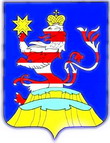 Чувашская РеспубликаАдминистрацияМариинско-Посадского районаП О С Т А Н О В Л Е Н И Е14.04.2021 № 219г. Мариинский ПосадЧёваш РеспубликинСентервёрри районен администраций. Й Ы Ш Ё Н У 2021.04.14 222 № Сентервёрри хулиЧувашская РеспубликаАдминистрацияМариинско-Посадского районаП О С Т А Н О В Л Е Н И Е14.04.2021 № 222г. Мариинский ПосадГлава администрации Мариинско-Посадского района В.Н. МустаевЧёваш РеспубликинС.нт.рвёрри район.н администраций. Й Ы Ш Ё Н У № С.нт.рвёрри хулиЧувашская РеспубликаАдминистрацияМариинско-Посадского районаП О С Т А Н О В Л Е Н И Е 14.04.2021 № 223г. Мариинский ПосадЧĂВАШ РЕСПУБЛИКИСĔнтĔрвĂрри РАЙОНĚАКСАРИН ПОСЕЛЕНИЙĚНДЕПУТАТСЕН ПУХĂВĚЙЫШĂНУ2021.04.16 15/1 № Аксарин ялě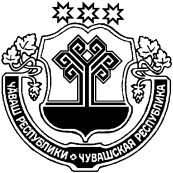 ЧУВАШСКАЯ РЕСПУБЛИКАМАРИИНСКО-ПОСАДСКИЙ РАЙОНСОБРАНИЕ ДЕПУТАТОВАКСАРИНСКОГО СЕЛЬСКОГОПОСЕЛЕНИЯРЕШЕНИЕ16.04.2021 № 15/1д. АксариноГлава Аксаринского сельского поселенияА.А. ПотемкинаАдминистрацияАдминистрация Аксаринского сельского поселения Мариинско-Посадского района Чувашской Республики Место нахождения:__________________________________________________________________Банковские реквизиты:ИНН/КПП ________________________л/с _____________________________Отделение _______________________р/с _____________________________БИК _____________________________ОКТМО ___________________________Код администратора дохода: _______________________________________Глава Аксаринского сельского поселения Мариинско-Посадского района Чувашской Республики_______________________/__________ (Ф.И.О.)М.П. Получатель Администрация Мариинско-Посадского района Чувашской РеспубликиМесто нахождения:__________________________________________________________________Банковские реквизиты:ИНН/КПП _________________________л/с _____________________________Отделение _______________________р/с _____________________________БИК _____________________________ОКТМО ___________________________Глава администрации Мариинско-Посадского района Чувашской Республики _______________/____________________  (Ф.И.О.)М.П.Цель, наименование расходного полномочияКод бюджетной классификации расходовПоступило средствПоступило средствУтверждено бюджетных ассигнований, всегоКассовое исполнениеКассовое исполнениеНеиспользованные назначенияЦель, наименование расходного полномочияКод бюджетной классификации расходовВсегоВ отчетном периодеУтверждено бюджетных ассигнований, всегоВсегоВ отчетном периодеНеиспользованные назначенияИтогоЧĂВАШ РЕСПУБЛИКИСĔнтĔрвĂрри РАЙОНĚАКСАРИН ПОСЕЛЕНИЙĚНДЕПУТАТСЕН ПУХĂВĚЙЫШĂНУ2021.04. 16 15/2 № Аксарин ялěЧУВАШСКАЯ РЕСПУБЛИКАМАРИИНСКО-ПОСАДСКИЙ РАЙОНСОБРАНИЕ ДЕПУТАТОВАКСАРИНСКОГО СЕЛЬСКОГОПОСЕЛЕНИЯРЕШЕНИЕ16.04.2021 № 15/2д. АксариноГлава Аксаринского сельского поселенияА.А. ПотемкинаЧĂВАШ РЕСПУБЛИКИСĔнтĔрвĂрри РАЙОНĚАКСАРИН ПОСЕЛЕНИЙĚНДЕПУТАТСЕН ПУХĂВĚЙЫШĂНУ2021.04.16 15/3 № Аксарин ялěЧУВАШСКАЯ РЕСПУБЛИКАМАРИИНСКО-ПОСАДСКИЙ РАЙОНСОБРАНИЕ ДЕПУТАТОВАКСАРИНСКОГО СЕЛЬСКОГОПОСЕЛЕНИЯРЕШЕНИЕ16.04.2021 № 15/3 д. АксариноЧĂВАШ РЕСПУБЛИКИСĔнтĔрвĂрри РАЙОНĚШĚНЕРПУÇ ПОСЕЛЕНИЙĚНАДМИНИСТРАЦИЙĔЙЫШАНУ2021 04.16. 17 № Шĕнерпус ялěЧУВАШСКАЯ РЕСПУБЛИКА
МАРИИНСКО-ПОСАДСКИЙ РАЙОНАДМИНИСТРАЦИЯБИЧУРИНСКОГО СЕЛЬСКОГОПОСЕЛЕНИЯПОСТАНОВЛЕНИЕ16.04.2021 № 17село БичуриноНазаров С.М.- глава Бичуринского сельского поселения – председатель комиссии;Петров А.Ю.-участковый уполномоченный полиции ОМВД России по Мариинско-Посадскому району, подполковник полиции – заместитель председателя комиссии (по согласованию);Иванова Д.Н.-специалист администрации Бичуринского сельского поселения – секретарь комиссии;Члены комиссии:-Андреева И.Н.-заведующая Бичуринского ЦСДК МАУК «Централизованная клубная система» Мариинско-Посадского района;Николаева А.В.-Художественный руководитель Сюндюковского СДКРоманова А.В.-директор МБОУ "Бичуринская НШ-ЯС» (по согласованию);Иванов В.И.-староста с.Бичурино (по согласованию)Кузьмин В.Н.-Староста д. Итяково ( по согласованию)Николаева З.В.-Жительница д.Второе Чурашево ( по согласованию)№п/пНаименование мероприятийДата проведенияОтветственные исполнители*12341.Проведение месячника борьбы с пожарами от детской шалости с огнемапрель-май, сентябрь -октябрьМБОУ « Бичуринская НШ-ЯС» культработники Бичуринского сельского поселения 2.Проверка противопожарного состояния по обеспечению противопожарной защиты населенных пунктов, объектов экономики, жилых домов.майГлава сельского поселения3.Обучение населения мерам пожарной безопасности по месту жительства.май-октябрьГлава сельского поселения4.Провести беседы на противопожарные темы. Организовать занятия с дружинами юных пожарныхапрель-майМБОУ «Бичуринская ШН-ЯС" культработники Бичуринского сельского поселения 5.Взять на учет наиболее неблагополучные семьи (многодетные, психически больные, одинокие престарелые, инвалиды), организовать систематический контроль по профилактике пожаров. Организовать помощь в ремонте отопительных печейпостоянноГлава сельского поселения6.Организовать мероприятия по обеспечению населенных пунктов запасом воды для целей пожаротушения (емкости с водой, огнетушителем). постоянноГлава сельского поселения7.Организовать проведение комплексных мер противопожарной защиты (минерализованных полос, пожарных водоемов, противопожарных проездов и разворотных площадок)апрель-майГлава сельского поселения8.Вопросы обеспечения пожарной безопасности обсуждать на собраниях, встречах гражданв течение годаГлава сельского поселения9.Организовать профилактические рейды по жилым домам, направленные на предупреждение чрезвычайных ситуаций при использовании газового оборудования.на регулярной основеГлава сельского поселения, 34 ПСЧ 9 ПСО ФПС ГПС ГУ МЧС России по Чувашской Республике-Чувашии» (по согласованию)ЧАВАШ РЕСПУБЛИКИСЕнтУрвёрри РАÉОНЕЧУВАШСКАЯ РЕСПУБЛИКА МАРИИНСКО-ПОСАДСКИЙ РАЙОН ШЕНЕРПУС ПОСЕЛЕНИЙĚН АДМИНИСТРАЦИЙЕ ЙЫШАНУ 2021 04.15. 18 №Шенерпус ялěАДМИНИСТРАЦИЯ БИЧУРИНСКОГО СЕЛЬСКОГОПОСЕЛЕНИЯ ПОСТАНОВЛЕНИЕ 15.04.2021 № 18село БичуриноЧĂВАШ РЕСПУБЛИКИСĔнтĔрвĂрри РАЙОНĚКУКАШНИ ЯЛ ПОСЕЛЕНИЙĚНАДМИНИСТРАЦИЙĚЙЫШĂНУ2021.04.12 28 №Кукашни ялě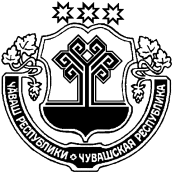 ЧУВАШСКАЯ РЕСПУБЛИКА
МАРИИНСКО-ПОСАДСКИЙ РАЙОНАДМИНИСТРАЦИЯСУТЧЕВСКОГО СЕЛЬСКОГОПОСЕЛЕНИЯПОСТАНОВЛЕНИЕ12.04.2020 № 28деревня СутчевоЧĂВАШ РЕСПУБЛИКИСĚнт ĚрвĂрри РАЙОНĚ 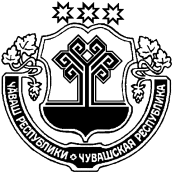 ЧУВАШСКАЯ РЕСПУБЛИКА МАРИИНСКО-ПОСАДСКИЙ РАЙОН АКСАРИН ПОСЕЛЕНИЙĚН ЯЛ ХУТЛĂХĚ ЙЫШĂНУ 2021.04.12. 28 № Аксарин ялěАДМИНИСТРАЦИЯАКСАРИНСКОГО СЕЛЬСКОГОПОСЕЛЕНИЯ ПОСТАНОВЛЕНИЕ12.04.2021 г № 28деревня АксариноГлава Аксаринского сельского поселенияА.А. ПотемкинаЧĂВАШ РЕСПУБЛИКИСĔнтĔрвĂрри РАЙОНĚКУКАШНИ ЯЛ ПОСЕЛЕНИЙĚНАДМИНИСТРАЦИЙĚЙЫШĂНУ2021.04.12 29 №Кукашни ялěЧУВАШСКАЯ РЕСПУБЛИКА
МАРИИНСКО-ПОСАДСКИЙ РАЙОНАДМИНИСТРАЦИЯСУТЧЕВСКОГО СЕЛЬСКОГОПОСЕЛЕНИЯПОСТАНОВЛЕНИЕ12.04.2021 № 29деревня СутчевоЧĂВАШ РЕСПУБЛИКИСĔнтĔрвĂрри РАЙОНĚКУКАШНИ ЯЛ ПОСЕЛЕНИЙĚНАДМИНИСТРАЦИЙĚЙЫШĂНУ2021.04.12 30 №Кукашни ялěЧУВАШСКАЯ РЕСПУБЛИКА
МАРИИНСКО-ПОСАДСКИЙ РАЙОНАДМИНИСТРАЦИЯСУТЧЕВСКОГО СЕЛЬСКОГОПОСЕЛЕНИЯПОСТАНОВЛЕНИЕ12.04.2021 № 30деревня СутчевоЧĂВАШ РЕСПУБЛИКИСĔнтĔрвĂрри РАЙОНĚКУКАШНИ ЯЛ ПОСЕЛЕНИЙĚНАДМИНИСТРАЦИЙĚЙЫШĂНУ2021.04.12 31 №Кукашни ялěЧУВАШСКАЯ РЕСПУБЛИКА
МАРИИНСКО-ПОСАДСКИЙ РАЙОНАДМИНИСТРАЦИЯСУТЧЕВСКОГО СЕЛЬСКОГОПОСЕЛЕНИЯПОСТАНОВЛЕНИЕ12.04.2021 № 31деревня СутчевоОтветственный исполнитель:Администрация Сутчевского сельского поселения Дата составления проекта Муниципальной программы:18 марта 2021 годаНепосредственный исполнитель Муниципальной программы:Глава администрации Сутчевского сельского поселения С.Ю.Емельянова(т. 883542233)Ответственный исполнитель муниципальной программы–Администрация Сутчевского сельского поселения Мариинско-Посадского района Чувашской Республики Соисполнителимуниципальной программы-отдел строительства и развития общественной инфраструктуры администрации Мариинско-Посадского района Чувашской Республики; финансовый отдел администрации Мариинско-Посадского района; предприятия, организации, учреждения всех форм собственности, находящиеся на территории сельского поселенияПодпрограмма муниципальной программы–«Повышение экологической безопасности в Сутчевском сельском поселении» Цели муниципальной программы–повышение уровня экологической безопасности и улучшение состояния окружающей природной среды;обеспечение защищенности населения и объектов экономики от негативного воздействия на окружающую среду;сохранение биологического разнообразия на территории Сутчевского сельского поселения;снижение негативного воздействия на окружающую среду отходов производства и потребления, включая использование отходов в качестве дополнительных источников сырья; сохранение и восстановление природной среды;формирование экологической культуры;Задачи муниципальной программы–снизить вероятность нарушения жизнедеятельности населения вследствие негативного воздействия на окружающую среду;предотвратить загрязнение водных объектов за счет установления специального режима осуществления хозяйственной и иной деятельности в границах водоохранных зон и прибрежных защитных полос;уменьшить негативное воздействие хозяйственной и иной деятельности на компоненты природной среды за счет снижения выбросов в атмосферный воздух, очистки поверхностных и хозяйственно-бытовых стоков, переработки, обезвреживания и безопасного размещения отходов;Целевые индикаторы и показатели муниципальной программы–достижение к 2036 году следующих показателей:осуществление селективного сбора ТБО; увеличение площади зеленых насаждений общего пользования в сельских поселениях;демеркуризация ртутьсодержащих отходов;экологическое просвещение населения;уменьшение объемов выбросов вредных (загрязняющих) веществ в атмосферный воздух от стационарных источников и зарегистрированного на территории Сутчевского сельского поселения транспорта;увеличение доли населения, проживающего на подверженных негативному воздействию окружающей среды территориях, защищенного в результате проведения мероприятий по повышению защищенности от негативного воздействия на окружающую среду, в общей численности населения, проживающего на таких территориях;срок и этапы реализации муниципальной программы –2021 – 2035 годы:1 этап – 2021 - 2025 годы;2 этап – 2026 - 2030 годы;3 этап – 2031 – 2035 годы.Объемы финансирования муниципальной программы с разбивкой по годам ее реализации –прогнозируемый объем финансирования Муниципальной программы в 2021 - 2035 годах составляет 25 000,00 рублей, в том числе:в 2021 году – 5000,00 рублей;в 2022 году –5000,00 рублей;в 2023 году –5000,00 рублей;в 2024 году – 5000,0 рублей;в 2025 году – 5000,0 рублей;в 2026 - 2030 годах – 0,0 рублей;в 2031 – 2035 годах – 0,0 рублей;Объемы и источники финансирования уточняются при формировании местного бюджета на очередной финансовый год и плановый периодОжидаемые результаты 
реализации муниципальной программы–улучшить экологическую обстановку на территории Сутчевского сельского поселения за счет увеличения лесистости территории;снизить вероятность нарушения жизнедеятельности населения вследствие негативного воздействия на окружающую среду;предотвратить загрязнение водных объектов за счет установления специального режима осуществления хозяйственной и иной деятельности в границах водоохранных и прибрежных защитных полос;уменьшить негативное воздействие хозяйственной и иной деятельности на компоненты природной среды за счет снижения выбросов в атмосферный воздух, очистки поверхностных и хозяйственно-бытовых стоков, переработки, обезвреживания и безопасного размещения отходов.Приложение N 1к муниципальной программе Мариинско-Посадского района Чувашской Республики «Развитие потенциала природно-сырьевых ресурсов и повышение экологической безопасности в Сутчевском сельском поселении Мариинско-Посадского района Чувашской Республики» № п/пЦелевой индикатор (показатель) (наименование)ЕдиницаизмеренияЗначение целевого индикатора (показателя)Значение целевого индикатора (показателя)Значение целевого индикатора (показателя)Значение целевого индикатора (показателя)Значение целевого индикатора (показателя)Значение целевого индикатора (показателя)Значение целевого индикатора (показателя)Значение целевого индикатора (показателя)№ п/пЦелевой индикатор (показатель) (наименование)Единицаизмерения2021202120222023202420252026-20302031-2035123445678910Подпрограмма: «Повышение экологической безопасности в Сутчевском сельском поселении Мариинско-Посадского района Чувашской Республики»Подпрограмма: «Повышение экологической безопасности в Сутчевском сельском поселении Мариинско-Посадского района Чувашской Республики»Подпрограмма: «Повышение экологической безопасности в Сутчевском сельском поселении Мариинско-Посадского района Чувашской Республики»Подпрограмма: «Повышение экологической безопасности в Сутчевском сельском поселении Мариинско-Посадского района Чувашской Республики»Подпрограмма: «Повышение экологической безопасности в Сутчевском сельском поселении Мариинско-Посадского района Чувашской Республики»Подпрограмма: «Повышение экологической безопасности в Сутчевском сельском поселении Мариинско-Посадского района Чувашской Республики»Подпрограмма: «Повышение экологической безопасности в Сутчевском сельском поселении Мариинско-Посадского района Чувашской Республики»Подпрограмма: «Повышение экологической безопасности в Сутчевском сельском поселении Мариинско-Посадского района Чувашской Республики»Подпрограмма: «Повышение экологической безопасности в Сутчевском сельском поселении Мариинско-Посадского района Чувашской Республики»Подпрограмма: «Повышение экологической безопасности в Сутчевском сельском поселении Мариинско-Посадского района Чувашской Республики»Подпрограмма: «Повышение экологической безопасности в Сутчевском сельском поселении Мариинско-Посадского района Чувашской Республики»1Осуществление селективного сбора ТБО (увеличение в процентах к предыдущему году)процентов555555552Увеличение площади зеленых насаждений общего пользования в городском и сельских поселениях (кв.м/чел)кв.м/чел.0,50,50,50,50,50,50.51,13Демеркуризация ртутьсодержащих отходов (увеличение в процентах к предыдущему году)тыс./шт0,3300,3300,3400,3600,3650,3750,3800,3904Доля площади территории, занятой особо охраняемыми природными территориями, в общей площади территории Сутчевского сельского поселения Мариинско-Посадского района процентов0,20,20,20,20,20,20,20,25Экологическое просвещение населениятыс./чел0,150,150,150,150,150,20,250,25Приложение N 2к муниципальной программе Мариинско-Посадского района Чувашской Республики «Развитие потенциала природно-сырьевых ресурсов и повышение экологической безопасности в Сутчевском сельском поселении Мариинско-Посадского района Чувашской Республики» Приложение N 2к муниципальной программе Мариинско-Посадского района Чувашской Республики «Развитие потенциала природно-сырьевых ресурсов и повышение экологической безопасности в Сутчевском сельском поселении Мариинско-Посадского района Чувашской Республики» Приложение N 2к муниципальной программе Мариинско-Посадского района Чувашской Республики «Развитие потенциала природно-сырьевых ресурсов и повышение экологической безопасности в Сутчевском сельском поселении Мариинско-Посадского района Чувашской Республики» Приложение N 2к муниципальной программе Мариинско-Посадского района Чувашской Республики «Развитие потенциала природно-сырьевых ресурсов и повышение экологической безопасности в Сутчевском сельском поселении Мариинско-Посадского района Чувашской Республики» Приложение N 2к муниципальной программе Мариинско-Посадского района Чувашской Республики «Развитие потенциала природно-сырьевых ресурсов и повышение экологической безопасности в Сутчевском сельском поселении Мариинско-Посадского района Чувашской Республики» Приложение N 2к муниципальной программе Мариинско-Посадского района Чувашской Республики «Развитие потенциала природно-сырьевых ресурсов и повышение экологической безопасности в Сутчевском сельском поселении Мариинско-Посадского района Чувашской Республики» Приложение N 2к муниципальной программе Мариинско-Посадского района Чувашской Республики «Развитие потенциала природно-сырьевых ресурсов и повышение экологической безопасности в Сутчевском сельском поселении Мариинско-Посадского района Чувашской Республики» СтатусНаименованиемуниципальной программы (основного мероприятия, мероприятия)Код бюджетнойклассификацииКод бюджетнойклассификацииКод бюджетнойклассификацииКод бюджетнойклассификацииКод бюджетнойклассификацииИсточники финансированияОценка расходов по годам, рублейОценка расходов по годам, рублейОценка расходов по годам, рублейОценка расходов по годам, рублейОценка расходов по годам, рублейОценка расходов по годам, рублейОценка расходов по годам, рублейСтатусНаименованиемуниципальной программы (основного мероприятия, мероприятия)ГРБСРзПрРзПрЦСРВРИсточники финансирования202120222023202420252026-20302031-2035Муниципальная программа Сутчевского сельского поселения Мариинско-Посадского района «Развитие потенциала природно-сырьевых ресурсов и повышение экологической безопасности в Сутчевском сельском поселении Мариинско-Посадского районаЧувашской Республикивсего5000,05000,05000,05000,05000,00,00,0Муниципальная программа Сутчевского сельского поселения Мариинско-Посадского района «Развитие потенциала природно-сырьевых ресурсов и повышение экологической безопасности в Сутчевском сельском поселении Мариинско-Посадского районаЧувашской РеспубликиxxxxxРеспубликанский бюджет0,000,000,000,000,000,000,00Муниципальная программа Сутчевского сельского поселения Мариинско-Посадского района «Развитие потенциала природно-сырьевых ресурсов и повышение экологической безопасности в Сутчевском сельском поселении Мариинско-Посадского районаЧувашской Республикиxxxxxбюджет сельского поселения5000,05000,05000,05000,05000,00,00,0Муниципальная программа Сутчевского сельского поселения Мариинско-Посадского района «Развитие потенциала природно-сырьевых ресурсов и повышение экологической безопасности в Сутчевском сельском поселении Мариинско-Посадского районаЧувашской РеспубликиxxxxxФедеральный бюджетПодпрограмма 1«Повышение экологической безопасности на территории Мариинско-Посадского районаxxxxx5000,05000,05000,05000,05000,00,00,0Приложение N 3к муниципальной программе Сутчевского сельского поселенияМариинско-Посадского района Чувашской Республики «Развитие потенциала природно-сырьевых ресурсов и повышение экологической безопасности в Сутчевским сельским поселением Мариинско-Посадского района Чувашской Республики» Приложение N 3к муниципальной программе Сутчевского сельского поселенияМариинско-Посадского района Чувашской Республики «Развитие потенциала природно-сырьевых ресурсов и повышение экологической безопасности в Сутчевским сельским поселением Мариинско-Посадского района Чувашской Республики» Приложение N 3к муниципальной программе Сутчевского сельского поселенияМариинско-Посадского района Чувашской Республики «Развитие потенциала природно-сырьевых ресурсов и повышение экологической безопасности в Сутчевским сельским поселением Мариинско-Посадского района Чувашской Республики» Приложение N 3к муниципальной программе Сутчевского сельского поселенияМариинско-Посадского района Чувашской Республики «Развитие потенциала природно-сырьевых ресурсов и повышение экологической безопасности в Сутчевским сельским поселением Мариинско-Посадского района Чувашской Республики» Приложение N 3к муниципальной программе Сутчевского сельского поселенияМариинско-Посадского района Чувашской Республики «Развитие потенциала природно-сырьевых ресурсов и повышение экологической безопасности в Сутчевским сельским поселением Мариинско-Посадского района Чувашской Республики» Приложение N 3к муниципальной программе Сутчевского сельского поселенияМариинско-Посадского района Чувашской Республики «Развитие потенциала природно-сырьевых ресурсов и повышение экологической безопасности в Сутчевским сельским поселением Мариинско-Посадского района Чувашской Республики» Приложение N 3к муниципальной программе Сутчевского сельского поселенияМариинско-Посадского района Чувашской Республики «Развитие потенциала природно-сырьевых ресурсов и повышение экологической безопасности в Сутчевским сельским поселением Мариинско-Посадского района Чувашской Республики» Приложение N 3к муниципальной программе Сутчевского сельского поселенияМариинско-Посадского района Чувашской Республики «Развитие потенциала природно-сырьевых ресурсов и повышение экологической безопасности в Сутчевским сельским поселением Мариинско-Посадского района Чувашской Республики» Приложение N 3к муниципальной программе Сутчевского сельского поселенияМариинско-Посадского района Чувашской Республики «Развитие потенциала природно-сырьевых ресурсов и повышение экологической безопасности в Сутчевским сельским поселением Мариинско-Посадского района Чувашской Республики» Приложение N 3к муниципальной программе Сутчевского сельского поселенияМариинско-Посадского района Чувашской Республики «Развитие потенциала природно-сырьевых ресурсов и повышение экологической безопасности в Сутчевским сельским поселением Мариинско-Посадского района Чувашской Республики» Приложение N 3к муниципальной программе Сутчевского сельского поселенияМариинско-Посадского района Чувашской Республики «Развитие потенциала природно-сырьевых ресурсов и повышение экологической безопасности в Сутчевским сельским поселением Мариинско-Посадского района Чувашской Республики» Приложение N 3к муниципальной программе Сутчевского сельского поселенияМариинско-Посадского района Чувашской Республики «Развитие потенциала природно-сырьевых ресурсов и повышение экологической безопасности в Сутчевским сельским поселением Мариинско-Посадского района Чувашской Республики» Ответственный исполнитель подпрограммы-Администрация Сутчевского сельского поселения Мариинско-Посадского района Чувашской РеспубликиЦели подпрограммы-повышение уровня экологической безопасности и улучшение состояния окружающей средыЗадачи подпрограммы-снижение негативного воздействия хозяйственной и иной деятельности на окружающую среду;развитие и совершенствование системы государственного экологического мониторинга (государственного мониторинга окружающей среды);сохранение и восстановление природной среды;формирование экологической культурыЦелевые индикаторы и показатели подпрограммы-к 2036 году предусматривается достижение следующих показателей:демеркуризация ртутьсодержащих отходов за весь период реализации подпрограммы;увеличение селективного сбора твердых коммунальных отходов;увеличение площади зеленых насаждений общего пользования Сутчевского сельского поселения Мариинско-Посадского района;увеличение площади территорий, занятой особо охраняемыми природными территориямиСрок реализации подпрограммы-2021 – 2035 годы:1 этап – 2021 - 2025 годы;2 этап – 2026 - 2030 годы;3 этап – 2031 – 2035 годыОбъемы финансирования подпрограммы с разбивкой по годам реализации-прогнозируемый объем финансирования Муниципальной программы в 2021 - 2035 годах составляет 25000,0 рублей, в том числе:в 2021 году – 5000,0 рублей;в 2022 году – 5000,0 рублей;в 2023 году – 5000,0 рублей;в 2024 году – 5000,0 рублей;в 2025 году – 5000,0 рублей;в 2026 - 2030 годах – 0,0 рублей;в 2031 – 2035 годах – 0,0 рублей;Объемы и источники финансирования уточняются при формировании местного бюджета на очередной финансовый год и плановый периодОжидаемые результаты реализации подпрограммы-снижение негативного воздействия хозяйственной и иной деятельности на окружающую среду; сохранение биологического разнообразия;повышение экологической культуры.Наименование рискаУровень влиянияМеры по снижению рискаФинансовые риски:дефицит бюджетных средств, необходимых для реализации основных мероприятий подпрограммывысокийобеспечение сбалансированного распределения финансовых средств по основным мероприятиям подпрограммы в соответствии с ожидаемыми конечными результатамиНепредвиденные риски:резкое ухудшение состояния экономики вследствие финансового и экономического кризиса;природные и техногенные катастрофы и катаклизмывысокийпрогнозирование развития ситуации в области охраны окружающей среды с учетом возможного ухудшения экономической ситуации и возникновения обстоятельств непреодолимой силыПриложение N 1к подпрограмме «Повышение экологической безопасности в Сутчевском сельском поселении Мариинско-Посадского района» муниципальной программы Сутчевского сельского поселения Мариинско-Посадского района Чувашской Республики
«Развитие потенциала природно-сырьевых ресурсов иповышение экологической безопасности в Сутчевском сельском поселении Мариинско-Посадского района Чувашской Республики» № п/пЦелевой индикатор (показатель) (наименование)Целевой индикатор (показатель) (наименование)ЕдиницаизмеренияЗначение целевого индикатора (показателя)Значение целевого индикатора (показателя)Значение целевого индикатора (показателя)Значение целевого индикатора (показателя)Значение целевого индикатора (показателя)Значение целевого индикатора (показателя)Значение целевого индикатора (показателя)№ п/пЦелевой индикатор (показатель) (наименование)Целевой индикатор (показатель) (наименование)Единицаизмерения202120222023202420252026-20302031-203512238910111Осуществление селективного сбора ТБО (увеличение в процентах к предыдущему году)Осуществление селективного сбора ТБО (увеличение в процентах к предыдущему году)процентов55555552Увеличение площади зеленых насаждений общего пользования в городском и сельских поселениях (кв.м/чел)Увеличение площади зеленых насаждений общего пользования в городском и сельских поселениях (кв.м/чел)кв.м/чел.0,50,50,50,50,50.51,13Демеркуризация ртутьсодержащих отходов (увеличение в процентах к предыдущему году)Демеркуризация ртутьсодержащих отходов (увеличение в процентах к предыдущему году)тыс./шт0,3400,3500,3600,3650,3750,3800,3904Доля площади территории, занятой особо охраняемыми природными территориями, в общей площади территории сельского поселенияДоля площади территории, занятой особо охраняемыми природными территориями, в общей площади территории сельского поселенияпроцентов0,20,20,20,20,20,20,25Экологическое просвещение населенияЭкологическое просвещение населениятыс./чел0,150,150,150,150,20,250,25Приложение N 2к подпрограмме «Повышение экологической безопасности в Сутчевском сельском поселении Мариинско-Посадского района» муниципальной программы «Развитие потенциала природно-сырьевых ресурсов иповышение экологической безопасности в Сутчевском сельском поселении Мариинско-Посадского района Чувашской Республики» Приложение N 2к подпрограмме «Повышение экологической безопасности в Сутчевском сельском поселении Мариинско-Посадского района» муниципальной программы «Развитие потенциала природно-сырьевых ресурсов иповышение экологической безопасности в Сутчевском сельском поселении Мариинско-Посадского района Чувашской Республики» Приложение N 2к подпрограмме «Повышение экологической безопасности в Сутчевском сельском поселении Мариинско-Посадского района» муниципальной программы «Развитие потенциала природно-сырьевых ресурсов иповышение экологической безопасности в Сутчевском сельском поселении Мариинско-Посадского района Чувашской Республики» Приложение N 2к подпрограмме «Повышение экологической безопасности в Сутчевском сельском поселении Мариинско-Посадского района» муниципальной программы «Развитие потенциала природно-сырьевых ресурсов иповышение экологической безопасности в Сутчевском сельском поселении Мариинско-Посадского района Чувашской Республики» Приложение N 2к подпрограмме «Повышение экологической безопасности в Сутчевском сельском поселении Мариинско-Посадского района» муниципальной программы «Развитие потенциала природно-сырьевых ресурсов иповышение экологической безопасности в Сутчевском сельском поселении Мариинско-Посадского района Чувашской Республики» Приложение N 2к подпрограмме «Повышение экологической безопасности в Сутчевском сельском поселении Мариинско-Посадского района» муниципальной программы «Развитие потенциала природно-сырьевых ресурсов иповышение экологической безопасности в Сутчевском сельском поселении Мариинско-Посадского района Чувашской Республики» Приложение N 2к подпрограмме «Повышение экологической безопасности в Сутчевском сельском поселении Мариинско-Посадского района» муниципальной программы «Развитие потенциала природно-сырьевых ресурсов иповышение экологической безопасности в Сутчевском сельском поселении Мариинско-Посадского района Чувашской Республики» Приложение N 2к подпрограмме «Повышение экологической безопасности в Сутчевском сельском поселении Мариинско-Посадского района» муниципальной программы «Развитие потенциала природно-сырьевых ресурсов иповышение экологической безопасности в Сутчевском сельском поселении Мариинско-Посадского района Чувашской Республики» Приложение N 2к подпрограмме «Повышение экологической безопасности в Сутчевском сельском поселении Мариинско-Посадского района» муниципальной программы «Развитие потенциала природно-сырьевых ресурсов иповышение экологической безопасности в Сутчевском сельском поселении Мариинско-Посадского района Чувашской Республики» Приложение N 2к подпрограмме «Повышение экологической безопасности в Сутчевском сельском поселении Мариинско-Посадского района» муниципальной программы «Развитие потенциала природно-сырьевых ресурсов иповышение экологической безопасности в Сутчевском сельском поселении Мариинско-Посадского района Чувашской Республики» СтатусНаименование подпрограммы муниципальной программы Мариинско-Посадского района Чувашской Республики (основного мероприятия, мероприятия)Ответственный исполнитель, соисполнителиИсточники финансированияРасходы, тыс. рублейРасходы, тыс. рублейРасходы, тыс. рублейРасходы, тыс. рублейРасходы, тыс. рублейРасходы, тыс. рублейРасходы, тыс. рублейСтатусНаименование подпрограммы муниципальной программы Мариинско-Посадского района Чувашской Республики (основного мероприятия, мероприятия)Ответственный исполнитель, соисполнителиИсточники финансирования202120222023202420252026-20302031-20351234567891011Подпрограмма«Повышение экологической безопасности в Мариинско-Посадском районе Чувашской Республики»Администрация всего5000,05000,05000,05000,05000,00,00,0Подпрограмма«Повышение экологической безопасности в Мариинско-Посадском районе Чувашской Республики»Администрация федеральный бюджет Подпрограмма«Повышение экологической безопасности в Мариинско-Посадском районе Чувашской Республики»Администрация республиканский бюджет Чувашской Республики0,000,000,000,000,000,000,00Подпрограмма«Повышение экологической безопасности в Мариинско-Посадском районе Чувашской Республики»Администрация бюджет сельского поселения5000,05000,05000,05000,05000,00,00,0Подпрограмма«Повышение экологической безопасности в Мариинско-Посадском районе Чувашской Республики»Администрация внебюджетные источники0,000,000,000,000,000,000,00Основное мероприятие 1Мероприятия, направленные на снижение негативного воздействия хозяйственной и иной деятельности на окружающую средуАдминистрация Мариинско-Посадского района, обслуживающие организациивсего5000,05000,05000,05000,05000,00,00,0Основное мероприятие 1Мероприятия, направленные на снижение негативного воздействия хозяйственной и иной деятельности на окружающую средуАдминистрация Мариинско-Посадского района, обслуживающие организациифедеральный бюджетОсновное мероприятие 1Мероприятия, направленные на снижение негативного воздействия хозяйственной и иной деятельности на окружающую средуАдминистрация Мариинско-Посадского района, обслуживающие организацииреспубликанский бюджетЧувашской РеспубликиОсновное мероприятие 1Мероприятия, направленные на снижение негативного воздействия хозяйственной и иной деятельности на окружающую средуАдминистрация Мариинско-Посадского района, обслуживающие организациибюджет сельского поселения5000,05000,0,5000,05000,05000,00,00,0Основное мероприятие 1Мероприятия, направленные на снижение негативного воздействия хозяйственной и иной деятельности на окружающую средуАдминистрация Мариинско-Посадского района, обслуживающие организациивнебюджетные источникиЧĂВАШ РЕСПУБЛИКИСĔнтĔрвĂрри РАЙОНĚКУКАШНИ ЯЛ ПОСЕЛЕНИЙĚНАДМИНИСТРАЦИЙĚЙЫШĂНУ2021.04.12 32 №Кукашни ялěЧУВАШСКАЯ РЕСПУБЛИКА
МАРИИНСКО-ПОСАДСКИЙ РАЙОНАДМИНИСТРАЦИЯСУТЧЕВСКОГО СЕЛЬСКОГОПОСЕЛЕНИЯПОСТАНОВЛЕНИЕ12.04.2021 № 32деревня СутчевоОтветственный исполнитель:Администрация Сутчевского сельского поселенияДата составления проекта Муниципальной программы:16 марта 2021 годаНепосредственный исполнитель проекта Муниципальной программы:Глава Сутчевского сельского поселения тел. 8(83542) 32-2-33, e-mail: marpos_sut@cap.ruОтветственный исполнитель муниципальной программы Администрация Сутчевского сельского поселения Соисполнители муниципальной программы Отдел сельского хозяйства, отдел экономики и имущественных отношений администрации Мариинско-Посадского района (по согласованию)Подпрограммы «Управление муниципальным имуществом»Цели муниципальной программы- повышение эффективности управления муниципальным имуществом, - оптимизация состава и структуры муниципального имуществаЗадачи муниципальной программы создание условий для эффективного управления муниципальным имуществом Сутчевского сельского поселения;повышение эффективности использования земельных участков и обеспечение гарантий соблюдения прав участников земельных отношений;обеспечение учета и мониторинга использования объектов недвижимости, в том числе земельных участков, находящихся в муниципальной собственности Сутчевского сельского поселенияЦелевые индикаторы (показатели) муниципальной программы к 2036 году предусматривается достижение следующих показателей:доля муниципального имущества, вовлеченного в хозяйственный оборот, – 100 процентов;доля площади земельных участков, находящихся в муниципальной собственности, предоставленных в постоянное (бессрочное) пользование, безвозмездное пользование, аренду и переданных в собственность, в общей площади земельных участков, находящихся в муниципальной собственности (за исключением земельных участков, изъятых из оборота и ограниченных в обороте), – 100 процентовЭтапы и сроки реализации муниципальной программы 2021 – 2035 годы:1 этап – 2021–2025 годы;2 этап – 2026–2030 годы;3 этап – 2031–2035 годыОбъем средств бюджета Сутчевского сельского поселения на финансирование муниципальной программы и прогнозная оценка привлекаемых на реализацию ее целей средств федерального бюджета, республиканского бюджета Чувашской Республики, внебюджетных источников Общий объем финансирования подпрограммы составляет 77 000,00 рублей, в том числе: в 2021 году - 37 000 рублей;в 2022 году – 10 000 рублей;в 2023 году – 10 000 рублей;в 2024 году – 10 000 рублей;в 2025 году – 10 000 рублей;в 2026–2030 годах – 0 рублей;в 2031–2035 годах – 0 рублей;из них средства: федерального бюджета – 0,0в 2021 году – 0,0 рублей;в 2022 году – 0,0 рублей;в 2023 году – 0,0 рублей;в 2024 году – 0,0 рублей;в 2025 году – 0,0 рублейв 2026-2030 годах – 0,0 рублейв 2031-2035 годах – 0,0 рублейреспубликанского бюджета Чувашской Республики – 0,0 рублей, в том числе:в 2021 году – 0,0 рублей;в 2022 году – 0,0 рублей;в 2023 году – 0,0 рублей;в 2024 году – 0,0 рублей;в 2025 году – 0,0 рублейв 2026-2030 годах– 0,0 рублей;в 2031-2035 годах -0,0 рублейбюджета сельского поселения – 77 000 рублей, в том числе:в 2021 году – 37 000 рублей;в 2022 году - 10 000 рублей;в 2023 году – 10 000 рублей;в 2024 году – 10 000 рублей;в 2025 году – 10 000 рублей;в 2026-2030 годах -0,00 рублей;в 2031-2036 годах -0,00 рублей.внебюджетных источников –0,0 рублей, в том числе:в 2021 году – 0,0 рублей;в 2022 году – 0,0 рублей;в 2023 году – 0,0 рублей;в 2024 году – 0,0 рублей.в 2025 году – 0,0 рублей;в 2026-2030 годах – 0,0 рублейв 2031-2035 годах – 0,0 рублейОбъемы финансирования за счет бюджетных ассигнований уточняются при формировании бюджета Сутчевского сельского поселения Мариинско-Посадского района Чувашской Республики на очередной финансовый год и плановый период.Ожидаемые результаты реализации муниципальной программы  последовательная реализация подпрограммных мероприятий позволит: создать условия для увеличения поступлений неналоговых доходов в бюджет;оптимизировать расходы бюджета, предусмотренные на содержание имущества; закрепленного на праве оперативного управления за муниципальными учреждениями, а также вовлеченного в оборот неиспользуемого, неэффективно используемого муниципального имущества; обеспечить актуализацию налогооблагаемой базы в отношении земельных участков.№
ппПоказатель (индикатор) 
(наименование)Единица
измеренияЗначения показателейЗначения показателейЗначения показателейЗначения показателейЗначения показателейЗначения показателейЗначения показателей№
ппПоказатель (индикатор) 
(наименование)Единица
измерения2021 год2022 год2023 год2024 год2025 год2026-2030 год2031-2035 годМуниципальная программа Сутчевского сельского поселения
«Развитие земельных и имущественных отношений»Муниципальная программа Сутчевского сельского поселения
«Развитие земельных и имущественных отношений»Муниципальная программа Сутчевского сельского поселения
«Развитие земельных и имущественных отношений»Муниципальная программа Сутчевского сельского поселения
«Развитие земельных и имущественных отношений»Муниципальная программа Сутчевского сельского поселения
«Развитие земельных и имущественных отношений»Муниципальная программа Сутчевского сельского поселения
«Развитие земельных и имущественных отношений»Муниципальная программа Сутчевского сельского поселения
«Развитие земельных и имущественных отношений»Муниципальная программа Сутчевского сельского поселения
«Развитие земельных и имущественных отношений»Муниципальная программа Сутчевского сельского поселения
«Развитие земельных и имущественных отношений»Муниципальная программа Сутчевского сельского поселения
«Развитие земельных и имущественных отношений»1.поавление муниципальным имуществом"ношений"Доля муниципального имущества, вовлеченного в хозяйственный оборот%1001001001001001001002.Доля площади земельных участков, находящихся в муниципальной собственности, предоставленных в постоянное (бессрочное) пользование, безвозмездное пользование, аренду и переданных в собственность, в общей площади земельных участков, находящихся в муниципальной собственности (за исключением земельных участков, изъятых из оборота и ограниченных в обороте)98,59999,5100100100100Подпрограмма «Управление муниципальным имуществом»Подпрограмма «Управление муниципальным имуществом»Подпрограмма «Управление муниципальным имуществом»Подпрограмма «Управление муниципальным имуществом»Подпрограмма «Управление муниципальным имуществом»Подпрограмма «Управление муниципальным имуществом»Подпрограмма «Управление муниципальным имуществом»Подпрограмма «Управление муниципальным имуществом»Подпрограмма «Управление муниципальным имуществом»1.поавление муниципальным имуществом"ношений"Уровень актуализации реестра муниципального имущества - 100 процентов (нарастающим итогом)%1001001001001001001002.Доля площади земельных участков, в отношении которых зарегистрировано право собственности Сутчевского сельского поселения, в общей площади земельных участков, подлежащих регистрации в муниципальную собственность%1001001001001001001003.Уровень актуализации кадастровой стоимости объектов недвижимости, в том числе земельных участков%100100100100100100100СтатусНаименование подпрограммы, основного мероприятия, мероприятияКод бюджетной классификацииКод бюджетной классификацииКод бюджетной классификацииКод бюджетной классификацииИсточники финансированияРасходы по годам, тыс. рублейРасходы по годам, тыс. рублейРасходы по годам, тыс. рублейРасходы по годам, тыс. рублейРасходы по годам, тыс. рублейРасходы по годам, тыс. рублейРасходы по годам, тыс. рублейСтатусНаименование подпрограммы, основного мероприятия, мероприятияглавный распоряди-тель бюджетных средствраздел, подразделцелевая статья расходовгруппа (подгруппа) вида расходовИсточники финансирования202120222023202420252026-20302031-203512456789101112131415Программа«Развитие земельных и имущественных отношений»ххА400000000хВсего37.010.010.010.010.00,000,00Программа«Развитие земельных и имущественных отношений»ххххФедеральный бюджетхххххххПрограмма«Развитие земельных и имущественных отношений»ххххреспубликанский бюджет хххххххПрограмма«Развитие земельных и имущественных отношений»ххххбюджет сельского поселения37.010,010.010.010.00,000,00Программа«Развитие земельных и имущественных отношений»ххххвнебюджетные источникихххххххПодпрограмма«Управление муниципальным имуществом»ххА410000000хВсего37.010,010.010.010.00,000,00Подпрограмма«Управление муниципальным имуществом»ххххФедеральный бюджетхххххххПодпрограмма«Управление муниципальным имуществом»ххххреспубликанский бюджет хххххххПодпрограмма«Управление муниципальным имуществом»ххххбюджет сельского поселения37.010,010.010.010.00,000,00Подпрограмма«Управление муниципальным имуществом»ххххвнебюджетные источникихххххххОсновное мероприятие 1Создание единой системы учета муниципального имуществаххххбюджет сельского поселенияхххххххОсновное мероприятие 2Создание условий для максимального вовлечения в хозяйственный оборот муниципального имущества, в том числе земельных участковххА410200000хВсего37.010,010.010.010.00,000,00Основное мероприятие 2Создание условий для максимального вовлечения в хозяйственный оборот муниципального имущества, в том числе земельных участковххххбюджет сельского поселения37.010,010.010.010.00,000,00Ответственный исполнитель подпрограммыАдминистрация Сутчевского сельского поселения Соисполнители подпрограммыОтдел сельского хозяйства, отдел экономики и имущественных отношений администрации Мариинско-Посадского района Чувашской РеспубликиЦели подпрограммы повышение эффективности управления муниципальным имуществом Задачи подпрограммысоздание условий для эффективного управления муниципальным имуществом;создание единой системы учета муниципального имущества;создание условий для максимального вовлечения в хозяйственный оборот муниципального имущества, в том числе земельных участковЦелевые индикаторы и показатели подпрограммык 2036 году предусматривается достижение следующих показателей:уровень актуализации реестра муниципального имущества - 100 процентов (нарастающим итогом);доля площади земельных участков, в отношении которых зарегистрировано право собственности Сутчевского сельского поселения, в общей площади земельных участков, подлежащих регистрации в муниципальную собственность, – 100 процентов (нарастающим итогом);уровень актуализации кадастровой стоимости объектов недвижимости, в том числе земельных участков, – 100 процентов (нарастающим итогом)Этапы и сроки реализации подпрограммы2021 – 2035 годы:1 этап – 2021–2025 годы;2 этап – 2026–2030 годы;3 этап – 2031–2035 годыОбъемы финансирования подпрограммы с разбивкой по годам реализации программыОбщий объем финансирования подпрограммы составляет 77 000,00 рублей, в том числе: в 2021 году – 37 000,00 рублей;в 2022 году – 10 000,00 рублей;в 2023 году – 10 000,00 рублей;в 2024 году – 10 000 рублей;в 2025 году – 10 000 рублей;в 2026–2030 годах – 0 рублей;в 2031–2035 годах – 0 рублей;из них средства: федерального бюджета – 0,0в 2021 году – 0,0 рублей;в 2022 году – 0,0 рублей;в 2023 году – 0,0 рублей;в 2024 году – 0,0 рублей;в 2025 году – 0,0 рублейв 2026-2030 годах – 0,0 рублейв 2031-2035 годах – 0,0 рублейреспубликанского бюджета Чувашской Республики – 0,0 рублей, в том числе:в 2021 году – 0,0 рублей;в 2022 году – 0,0 рублей;в 2023 году – 0,0 рублей;в 2024 году – 0,0 рублей;в 2025 году – 0,0 рублейв 2026-2030 годах– 0,0 рублей;в 2031-2035 годах -0,0 рублейбюджета сельского поселения – 77 000,00 рублей, в том числе:в 2021 году – 57 000,00 рублей;в 2022 году - 10 000,00 рублей;в 2023 году – 10 000,00 рублей;в 2024 году – 10 000,00 рублей;в 2025 году – 10 000,00 рублей;в 2026-2030 годах-0,00 рублей;в 2031-2036 годах -0,00 рублей.внебюджетных источников –0,0 рублей, в том числе:в 2021 году – 0,0 рублей;в 2022 году – 0,0 рублей;в 2023 году – 0,0 рублей;в 2024 году – 0,0 рублей.в 2025 году – 0,0 рублей;в 2026-2030 годах – 0,0 рублейв 2031-2035 годах – 0,0 рублейОбъемы финансирования за счет бюджетных ассигнований уточняются при формировании бюджета Сутчевского сельского поселения Мариинско-Посадского района Чувашской Республики на очередной финансовый год и плановый период.Ожидаемые результаты реализации подпрограммы последовательная реализация подпрограммных мероприятий позволит: создать условия для увеличения поступлений неналоговых доходов в бюджет;оптимизировать расходы бюджета, предусмотренные на содержание имущества; закрепленного на праве оперативного управления за муниципальными учреждениями, а также вовлеченного в оборот неиспользуемого, неэффективно используемого муниципального имущества; обеспечить актуализацию налогооблагаемой базы в отношении земельных участков.СтатусНаименование подпрограммы, основного мероприятия, мероприятияКод бюджетной классификацииКод бюджетной классификацииКод бюджетной классификацииКод бюджетной классификацииКод бюджетной классификацииИсточники финансированияРасходы по годам, тыс. рублейРасходы по годам, тыс. рублейРасходы по годам, тыс. рублейРасходы по годам, тыс. рублейРасходы по годам, тыс. рублейРасходы по годам, тыс. рублейРасходы по годам, тыс. рублейСтатусНаименование подпрограммы, основного мероприятия, мероприятияглавный распоряди-тель бюджетных средствраздел, подразделцелевая статья расходовгруппа (подгруппа) вида расходовгруппа (подгруппа) вида расходовИсточники финансирования202120222023202420252026-20302031-2035124567889101112131415Подпрограмма«Управление муниципальным имуществом»ххА410000000хВсегоВсего37,010,010,010,010,00,000,00Подпрограмма«Управление муниципальным имуществом»ххххФедеральный бюджетФедеральный бюджетхххххххПодпрограмма«Управление муниципальным имуществом»ххххреспубликанский бюджет Чувашской Республикиреспубликанский бюджет Чувашской РеспубликихххххххПодпрограмма«Управление муниципальным имуществом»ххххбюджет сельского поселениябюджет сельского поселения37,010,010,010,010,00,000,00Подпрограмма«Управление муниципальным имуществом»ххххвнебюджетные источникивнебюджетные источникихххххххЦель: повышение эффективности управления муниципальным имуществом, оптимизация состава и структур муниципального имуществаЦель: повышение эффективности управления муниципальным имуществом, оптимизация состава и структур муниципального имуществаЦель: повышение эффективности управления муниципальным имуществом, оптимизация состава и структур муниципального имуществаЦель: повышение эффективности управления муниципальным имуществом, оптимизация состава и структур муниципального имуществаЦель: повышение эффективности управления муниципальным имуществом, оптимизация состава и структур муниципального имуществаЦель: повышение эффективности управления муниципальным имуществом, оптимизация состава и структур муниципального имуществаЦель: повышение эффективности управления муниципальным имуществом, оптимизация состава и структур муниципального имуществаЦель: повышение эффективности управления муниципальным имуществом, оптимизация состава и структур муниципального имуществаЦель: повышение эффективности управления муниципальным имуществом, оптимизация состава и структур муниципального имуществаЦель: повышение эффективности управления муниципальным имуществом, оптимизация состава и структур муниципального имуществаЦель: повышение эффективности управления муниципальным имуществом, оптимизация состава и структур муниципального имуществаЦель: повышение эффективности управления муниципальным имуществом, оптимизация состава и структур муниципального имуществаЦель: повышение эффективности управления муниципальным имуществом, оптимизация состава и структур муниципального имуществаЦель: повышение эффективности управления муниципальным имуществом, оптимизация состава и структур муниципального имуществаЦель: повышение эффективности управления муниципальным имуществом, оптимизация состава и структур муниципального имуществаОсновное мероприятие 1Создание единой системы учета муниципального имуществаххххбюджет сельского поселениябюджет сельского поселенияхххххххЦелевой индикатор и показатель муниципальной программы, подпрограммы, увязанные с основным мероприятием 1Уровень актуализации реестра муниципального имущества, процентов (нарастающим итогом)Уровень актуализации реестра муниципального имущества, процентов (нарастающим итогом)Уровень актуализации реестра муниципального имущества, процентов (нарастающим итогом)Уровень актуализации реестра муниципального имущества, процентов (нарастающим итогом)Уровень актуализации реестра муниципального имущества, процентов (нарастающим итогом)Уровень актуализации реестра муниципального имущества, процентов (нарастающим итогом)Уровень актуализации реестра муниципального имущества, процентов (нарастающим итогом)100,0100,0100,0100,0100,0100,0100,0Целевой индикатор и показатель муниципальной программы, подпрограммы, увязанные с основным мероприятием 1Доля площади земельных участков, в отношении которых зарегистрировано право собственности Сутчевского сельского поселения, в общей площади земельных участков, подлежащих регистрации в муниципальную собственность, процентов (нарастающим итогом)Доля площади земельных участков, в отношении которых зарегистрировано право собственности Сутчевского сельского поселения, в общей площади земельных участков, подлежащих регистрации в муниципальную собственность, процентов (нарастающим итогом)Доля площади земельных участков, в отношении которых зарегистрировано право собственности Сутчевского сельского поселения, в общей площади земельных участков, подлежащих регистрации в муниципальную собственность, процентов (нарастающим итогом)Доля площади земельных участков, в отношении которых зарегистрировано право собственности Сутчевского сельского поселения, в общей площади земельных участков, подлежащих регистрации в муниципальную собственность, процентов (нарастающим итогом)Доля площади земельных участков, в отношении которых зарегистрировано право собственности Сутчевского сельского поселения, в общей площади земельных участков, подлежащих регистрации в муниципальную собственность, процентов (нарастающим итогом)Доля площади земельных участков, в отношении которых зарегистрировано право собственности Сутчевского сельского поселения, в общей площади земельных участков, подлежащих регистрации в муниципальную собственность, процентов (нарастающим итогом)Доля площади земельных участков, в отношении которых зарегистрировано право собственности Сутчевского сельского поселения, в общей площади земельных участков, подлежащих регистрации в муниципальную собственность, процентов (нарастающим итогом)100,0100,0100,0100,0100,0100,0100,0Мероприятие 1.1Государственная регистрация прав собственности поселения на построенные, приобретенные и выявленные в результате инвентаризации объекты недвижимостиххххбюджет сельского поселениябюджет сельского поселенияхххххххМероприятие 1.2Внедрение автоматизированной информационной системы управления и распоряжения муниципальным имуществомххххбюджет сельского поселениябюджет сельского поселенияхххххххМероприятие 1.3Сопровождение и информационное наполнение автоматизированной информационной системы управления и распоряжения муниципальным имуществомххххбюджет сельского поселениябюджет сельского поселенияхххххххМероприятие 1.4Материально-техническое обеспечение базы данных о муниципальном имуществе, включая обеспечение архивного хранения бумажных документовххххбюджет сельского поселениябюджет сельского поселенияхххххххЦель: повышение эффективности управления муниципальным имуществом, оптимизация состава и структур муниципального имуществаЦель: повышение эффективности управления муниципальным имуществом, оптимизация состава и структур муниципального имуществаЦель: повышение эффективности управления муниципальным имуществом, оптимизация состава и структур муниципального имуществаЦель: повышение эффективности управления муниципальным имуществом, оптимизация состава и структур муниципального имуществаЦель: повышение эффективности управления муниципальным имуществом, оптимизация состава и структур муниципального имуществаЦель: повышение эффективности управления муниципальным имуществом, оптимизация состава и структур муниципального имуществаЦель: повышение эффективности управления муниципальным имуществом, оптимизация состава и структур муниципального имуществаЦель: повышение эффективности управления муниципальным имуществом, оптимизация состава и структур муниципального имуществаЦель: повышение эффективности управления муниципальным имуществом, оптимизация состава и структур муниципального имуществаЦель: повышение эффективности управления муниципальным имуществом, оптимизация состава и структур муниципального имуществаЦель: повышение эффективности управления муниципальным имуществом, оптимизация состава и структур муниципального имуществаЦель: повышение эффективности управления муниципальным имуществом, оптимизация состава и структур муниципального имуществаЦель: повышение эффективности управления муниципальным имуществом, оптимизация состава и структур муниципального имуществаЦель: повышение эффективности управления муниципальным имуществом, оптимизация состава и структур муниципального имуществаЦель: повышение эффективности управления муниципальным имуществом, оптимизация состава и структур муниципального имуществаОсновное мероприятие 2Создание условий для максимального вовлечения в хозяйственный оборот муниципального имущества, в том числе земельных участковххххВсегоВсего37,010,010,010,010,00,000,00Основное мероприятие 2Создание условий для максимального вовлечения в хозяйственный оборот муниципального имущества, в том числе земельных участковА410200000бюджет сельского поселениябюджет сельского поселения37,010,010,010,010,00,000,00Целевой индикатор и показатель муниципальной программы, подпрограммы, увязанные с основным мероприятием 2Уровень актуализации кадастровой стоимости земель, процентовУровень актуализации кадастровой стоимости земель, процентовУровень актуализации кадастровой стоимости земель, процентовУровень актуализации кадастровой стоимости земель, процентовУровень актуализации кадастровой стоимости земель, процентовУровень актуализации кадастровой стоимости земель, процентовУровень актуализации кадастровой стоимости земель, процентов100100100100100100100Мероприятие 2.1Проведение землеустроительных (кадастровых) работ по земельным участкам, находящимся в муниципальной собственности, и внесение сведений в государственный кадастр недвижимостиВсегоВсего37,010,010,010,010,00,000,00Мероприятие 2.1Проведение землеустроительных (кадастровых) работ по земельным участкам, находящимся в муниципальной собственности, и внесение сведений в государственный кадастр недвижимости9930412А410277590240бюджет сельского поселениябюджет сельского поселения37,010,010,010,010,00,000,00Мероприятие 2.2Осуществление работ по актуализации государственной кадастровой оценки земель в целях налогообложения и вовлечения земельных участков в гражданско-правовой оборотххххбюджет сельского поселениябюджет сельского поселенияхххххххМероприятие 2.3Перевод земельных участков из одной категории в другуюххххбюджет сельского поселениябюджет сельского поселенияхххххххМероприятие 2.4Формирование Единого информационного ресурса о свободных от застройки земельных участках, расположенных на территории поселенияххххбюджет сельского поселениябюджет сельского поселенияхххххххМероприятие 2.5Формирование земельных участков, предназначенных для предоставления многодетным семьям в собственность бесплатно для индивидуального жилищного строительства, ведения личного подсобного хозяйства и дачного строительстваххххбюджет сельского поселениябюджет сельского поселенияхххххххЧĂВАШ РЕСПУБЛИКИСĔнтĔрвĂрри РАЙОНĚКУКАШНИ ПОСЕЛЕНИЙĚНДЕПУТАТСЕН ПУХĂВĚЙЫШĂНУ16.04.2021 г. С-13/1 №Кукашни ялě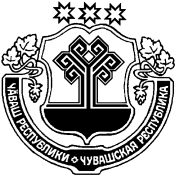 ЧУВАШСКАЯ РЕСПУБЛИКАМАРИИНСКО-ПОСАДСКИЙ РАЙОНСОБРАНИЕ ДЕПУТАТОВСУТЧЕВСКОГО СЕЛЬСКОГОПОСЕЛЕНИЯРЕШЕНИЕ16.04.2021 г. № С-13/1деревня СутчевоЧĂВАШ РЕСПУБЛИКИСĔнтĔрвĂрри РАЙОНĚКУКАШНИ ПОСЕЛЕНИЙĚНДЕПУТАТСЕН ПУХĂВĚЙЫШĂНУ16.04.2021 г. С-13/2 №Кукашни ялěЧУВАШСКАЯ РЕСПУБЛИКАМАРИИНСКО-ПОСАДСКИЙ РАЙОНСОБРАНИЕ ДЕПУТАТОВСУТЧЕВСКОГО СЕЛЬСКОГОПОСЕЛЕНИЯРЕШЕНИЕ16.04.2021 г. № С-13/2деревня СутчевоИ.о. главы Сутчевского сельского поселения Е.И. СтепановаАдминистрацияАдминистрация Сутчевского сельского поселения Мариинско-Посадского района Чувашской Республики Место нахождения:__________________________________________________________________Банковские реквизиты:ИНН/КПП ________________________л/с _____________________________Отделение _______________________р/с _____________________________БИК _____________________________ОКТМО ___________________________Код администратора дохода: _______________________________________Глава Сутчевского сельского поселения Мариинско-Посадского района Чувашской Республики_______________________/__________ (Ф.И.О.)М.П. Получатель Администрация Мариинско-Посадского района Чувашской РеспубликиМесто нахождения:__________________________________________________________________Банковские реквизиты:ИНН/КПП _________________________л/с _____________________________Отделение _______________________р/с _____________________________БИК _____________________________ОКТМО ___________________________Глава администрации Мариинско-Посадского района Чувашской Республики _______________/____________________  (Ф.И.О.)М.П.Цель, наименование расходного полномочияКод бюджетной классификации расходовПоступило средствПоступило средствУтверждено бюджетных ассигнований, всегоКассовое исполнениеКассовое исполнениеНеиспользованные назначенияЦель, наименование расходного полномочияКод бюджетной классификации расходовВсегоВ отчетном периодеУтверждено бюджетных ассигнований, всегоВсегоВ отчетном периодеНеиспользованные назначенияИтогоЧĂВАШ РЕСПУБЛИКИСĔнтĔрвĂрри РАЙОНĚКУКАШНИ ПОСЕЛЕНИЙĚНДЕПУТАТСЕН ПУХĂВĚЙЫШĂНУ16.04.2021 г. С-13/3 №Кукашни ялěЧУВАШСКАЯ РЕСПУБЛИКАМАРИИНСКО-ПОСАДСКИЙ РАЙОНСОБРАНИЕ ДЕПУТАТОВСУТЧЕВСКОГО СЕЛЬСКОГОПОСЕЛЕНИЯРЕШЕНИЕ16.04.2021 г. № С-13/3деревня СутчевоЧĂВАШ РЕСПУБЛИКИСĔнтĔрвĂрри РАЙОНĚКУКАШНИ ПОСЕЛЕНИЙĚНДЕПУТАТСЕН ПУХĂВĚЙЫШĂНУ16.04.2021 г. С-13/4 №Кукашни ялěЧУВАШСКАЯ РЕСПУБЛИКАМАРИИНСКО-ПОСАДСКИЙ РАЙОНСОБРАНИЕ ДЕПУТАТОВСУТЧЕВСКОГО СЕЛЬСКОГОПОСЕЛЕНИЯРЕШЕНИЕ16.04.2021 г. № С-13/4деревня СутчевоПриложение 1 к решению Собрания депутатов Сутчевского сельского поселения Мариинско-Посадского района от 16.04.2021г. № С-13/4Приложение 1 к решению Собрания депутатов Сутчевского сельского поселения Мариинско-Посадского района от 16.04.2021г. № С-13/4ДОХОДЫДОХОДЫДОХОДЫДОХОДЫбюджета Сутчевского сельского поселения Мариинско-Посадского районабюджета Сутчевского сельского поселения Мариинско-Посадского районабюджета Сутчевского сельского поселения Мариинско-Посадского районабюджета Сутчевского сельского поселения Мариинско-Посадского районаЧувашской Республики по кодам классификации доходов бюджета за 2020 годЧувашской Республики по кодам классификации доходов бюджета за 2020 годЧувашской Республики по кодам классификации доходов бюджета за 2020 годЧувашской Республики по кодам классификации доходов бюджета за 2020 год(тыс.рублей)Наименование показателяКод бюджетной классификацииКод бюджетной классификацииКассовое исполнениеНаименование показателяадминистратор поступленийдоходов республиканского бюджета Чувашской РеспубликиКассовое исполнениеДОХОДЫ, ВСЕГО8 811,6Федеральное казначейство100453,7Доходы от уплаты акцизов на дизельное топливо, подлежащие распределению между бюджетами субъектов Российской Федерации и местными бюджетами с учетом установленных дифференцированных нормативов отчислений в местные бюджеты100 103 02231 01 0000 110209,3Доходы от уплаты акцизов на моторные масла для дизельных и (или) карбюраторных (инжекторных) двигателей, подлежащие распределению между бюджетами субъектов Российской Федерации и местными бюджетами с учетом установленных дифференцированных нормативов отчислений в местные бюджеты100 103 02241 01 0000 1101,5Доходы от уплаты акцизов на автомобильный бензин, подлежащие распределению между бюджетами субъектов Российской Федерации и местными бюджетами с учетом установленных дифференцированных нормативов отчислений в местные бюджеты100 103 02251 01 0000 110281,5Доходы от уплаты акцизов на прямогонный бензин, подлежащие распределению между бюджетами субъектов Российской Федерации и местными бюджетами с учетом установленных дифференцированных нормативов отчислений в местные бюджеты100 103 02261 01 0000 110-38,6 Федеральная налоговая служба182794,7НДФЛ с доходов, источником которых является налоговый агент, за исключением доходов, в отношении которых исчисление и уплата налога осуществляются в соответствии со статьями 227, 227.1 и 228 Налогового кодекса Российской Федераци (сумма платежа)182 101 02010 01 1000 11034,8Налог на доходы физических лиц с доходов, полученных физическими лицами в соответствии со статьей 228 Налогового Кодекса Российской Федерации(сумма платежа)182 101 02030 01 1000 1101,8Налог на имущество физических лиц, взимаемый по ставкам, применяемым к объектам налогообложения, расположенным в границах сельских поселений (сумма платежа)182 106 01030 10 1000 11096,2Налог на имущество физических лиц, взимаемый по ставкам, применяемым к объектам налогообложения, расположенным в границах сельских поселений (пени)182 106 01030 10 2100 1100,6Земельный налог с организаций, обладающих земельным участком, расположенным в границах сельских поселений (сумма платежа)182 106 06033 10 1000 11061,4Земельный налог с организаций, обладающих земельным участком, расположенным в границах сельских поселений (пени)182 106 06033 10 2100 1100,1Земельный налог с физических лиц, обладающих земельным участком, расположенным в границах сельских поселений (сумма платежа)182 106 06043 10 1000 110591,7Земельный налог с физических лиц, обладающих земельным участком, расположенным в границах сельских поселений (пени)182 106 06043 10 2100 1108,1Администрация Сутчевского сельского поселения Мариинско-Посадского района Чувашской Республики9937 563,2Государственная пошлина за совершение нотариальных действий должностными лицами органов местного самоуправления, уполномоченными в соответствии с законодательными актами Российской Федерации на совершение нотариальных действий993 108 04020 01 1000 1105,4Доходы, получаемые в виде арендной платы, а также средства от продажи права на заключение договоров аренды за земли, находящиеся в собственности поселений (за исключением земельных участков муниципальных автономных учреждений, а также земельных участков муниципальных унитарных предприятий, в том числе казенных)993 111 05025 10 0000 12037,0Доходы от сдачи а аренду имущества, находящегося в оперативном управлении орагнов управления поселений и созданных ими учреждений и в хозяйственном ведении муниципальных унитарных предприятий993 111 05035 10 0000 12010,0Прочие поступления от использования имущества, находящегося в собственности поселений (за исключением имущества муниципальных автономных учреждений, а также имущества муниципальных унитарных предприятий, в том числе казенных)993 111 09045 10 0000 1209,2Доходы от реализации имущества, находящегося в оперативном управлении учреждений, находящихся в ведении органов управления поселений (за исключением имущества муниципальных бюджетных и автономных учреждений), в части реализации основных средств по указанному имуществу993 114 02052 10 0000 41018,0Иные штрафы, неустойки, пени, уплаченные в соответствии с законом или договором в случае неисполнения или ненадлежащего исполнения обязательств перед муниципальным органом, (муниципальным казенным учреждением) сельского поселения993 116 07090 10 0000 1400,3Дотации бюджетам сельских поселений на выравнивание бюджетной обеспеченности993 202 15001 10 0000 1501 198,8Субсидии бюджетам сельских поселений на осуществление дорожной деятельности в отношении автомобильных дорог общего пользования, а также капитального ремонта и ремонта дворовых территорий многоквартирных домов993 202 20216 10 0000 150401,6Субсидии бюджетам сельских поселений на софинансирование капитальных вложений в объекты муниципальной собственности993 202 29999 10 0000 1504 191,1Субвенции бюджетам сельских поселений на осуществление первичного воинского учета на территориях, где отсутствуют военные комиссариаты993 202 35118 10 0000 150109,5Прочие межбюджетные трансферты, передаваемые бюджетам сельских поселений993 202 49999 10 0000 1501 377,3Прочие безвозмездные поступления в бюджеты сельских поселений993 207 05030 10 0000 150205,0Приложение 2Приложение 2Приложение 2Приложение 2Приложение 2к решению Собрания депутатовк решению Собрания депутатовк решению Собрания депутатовк решению Собрания депутатовк решению Собрания депутатовСутчевского сельского поселенияСутчевского сельского поселенияСутчевского сельского поселенияСутчевского сельского поселенияСутчевского сельского поселенияМариинско-Посадского районаМариинско-Посадского районаМариинско-Посадского районаМариинско-Посадского районаМариинско-Посадского районаот 16.04.2021г. № С-13/4от 16.04.2021г. № С-13/4от 16.04.2021г. № С-13/4от 16.04.2021г. № С-13/4от 16.04.2021г. № С-13/4РАСХОДЫРАСХОДЫРАСХОДЫРАСХОДЫРАСХОДЫРАСХОДЫРАСХОДЫбюджета Сутчевского сельского поселения Мариинско-Посадского бюджета Сутчевского сельского поселения Мариинско-Посадского бюджета Сутчевского сельского поселения Мариинско-Посадского бюджета Сутчевского сельского поселения Мариинско-Посадского бюджета Сутчевского сельского поселения Мариинско-Посадского бюджета Сутчевского сельского поселения Мариинско-Посадского бюджета Сутчевского сельского поселения Мариинско-Посадского района Чувашской Республики по ведомственной структуре расходов района Чувашской Республики по ведомственной структуре расходов района Чувашской Республики по ведомственной структуре расходов района Чувашской Республики по ведомственной структуре расходов района Чувашской Республики по ведомственной структуре расходов района Чувашской Республики по ведомственной структуре расходов района Чувашской Республики по ведомственной структуре расходов бюджета за 2020 годбюджета за 2020 годбюджета за 2020 годбюджета за 2020 годбюджета за 2020 годбюджета за 2020 годбюджета за 2020 год(тыс.рублей)(тыс.рублей)НаименованиеГлавный распорядительРазделПодразделЦелевая статья (государственные программы и непрограммные направления деятельности)Группа(группа и подгруппа вида расхода)Сумма1234567РАСХОДЫ, ВСЕГО5 786,3АДМИНИСТРАЦИЯ СУТЧЕВСКОГО СЕЛЬСКОГО ПОСЕЛЕНИЯ9935 786,3ОБЩЕГОСУДАРСТВЕННЫЕ ВОПРОСЫ993012 141,3Функционирование Правительства Российской Федерации, высших исполнительных органов государственной власти субъектов Российской Федерации, местных администраций99301042 097,5Муниципальная программа "Комплексное развитие сельских территорий Чувашской Республики"9930104A600000000877,4Подпрограмма "Создание и развитие инфраструктуры на сельских территориях" муниципальной программы "Комплексное развитие сельских территорий Чувашской Республики"9930104A620000000877,4Основное мероприятие "Реализация проектов, направленных на благоустройство и развитие территорий населенных пунктов Чувашской Республики"9930104A620300000877,4Реализация проектов, направленных на поощрение и популяризацию достижений сельских и городских поселений в сфере развития сельских территорий, в том числе приобретение автотранспортных средств9930104A620300830877,4Закупка товаров, работ и услуг для обеспечения государственных (муниципальных) нужд9930104A620300830200877,4Иные закупки товаров, работ и услуг для обеспечения государственных (муниципальных) нужд9930104A620300830240877,4Муниципальная программа "Развитие потенциала муниципального управления"9930104Ч5000000001 220,1Обеспечение реализации государственной программы Чувашской Республики "Развитие потенциала государственного управления" на 2012 - 2020 годы9930104Ч5Э00000001 220,1Основное мероприятие "Общепрограммные расходы"9930104Ч5Э01000001 220,1Обеспечение функций муниципальных органов9930104Ч5Э01002001 220,1Расходы на выплаты персоналу в целях обеспечения выполнения функций государственными (муниципальными) органами, казенными учреждениями, органами управления государственными внебюджетными фондами9930104Ч5Э01002001001 114,0Расходы на выплаты персоналу государственных (муниципальных) органов9930104Ч5Э01002001201 114,0Закупка товаров, работ и услуг для обеспечения государственных (муниципальных) нужд9930104Ч5Э0100200200103,0Иные закупки товаров, работ и услуг для обеспечения государственных (муниципальных) нужд9930104Ч5Э0100200240103,0Иные бюджетные ассигнования9930104Ч5Э01002008003,1Уплата налогов, сборов и иных платежей9930104Ч5Э01002008503,1Обеспечения проведения выборов и референдумов993010740,8Муниципальная программа "Развитие потенциала муниципального управления"9930107Ч50000000040,8Обеспечение реализации государственной программы Чувашской Республики "Развитие потенциала государственного управления" на 2012 - 2020 годы9930107Ч5Э000000040,8Основное мероприятие "Общепрограммные расходы"9930107Ч5Э010000040,8Организация и проведение выборов в законодательные (представительные) органы муниципального образования9930107Ч5Э017379040,8Иные бюджетные ассигнования9930107Ч5Э017379080040,8Специальные расходы9930107Ч5Э017379088040,8Другие общегосударственные вопросы99301133,0Муниципальная программа "Развитие потенциала муниципального управления"9930113Ч5000000003,0Обеспечение реализации государственной программы Чувашской Республики "Развитие потенциала государственного управления" на 2012 - 2020 годы9930113Ч5Э00000003,0Основное мероприятие "Общепрограммные расходы"9930113Ч5Э01000003,0Выполнение других обязательств муниципального образования Чувашской Республики9930113Ч5Э01737703,0Иные бюджетные ассигнования9930113Ч5Э01737708003,0Уплата налогов, сборов и иных платежей9930113Ч5Э01737708503,0НАЦИОНАЛЬНАЯ ОБОРОНА99302109,5Мобилизационная и вневойсковая подготовка9930203109,5Муниципальная программа "Управление общественными финансами и муниципальным долгом"9930203Ч400000000109,5Подпрограмма "Совершенствование бюджетной политики и эффективное использование бюджетного потенциала" муниципальной программы "Управление общественными финансами и муниципальным долгом"9930203Ч410000000109,5Основное мероприятие "Осуществление мер финансовой поддержки бюджетов муниципальных районов, городских округов и поселений, направленных на обеспечение их сбалансированности и повышение уровня бюджетной обеспеченности"9930203Ч410400000109,5Осуществление первичного воинского учета на территориях, где отсутствуют военные комиссариаты, за счет субвенции, предоставляемой из федерального бюджета9930203Ч410451180109,5Расходы на выплаты персоналу в целях обеспечения выполнения функций государственными (муниципальными) органами, казенными учреждениями, органами управления государственными внебюджетными фондами9930203Ч410451180100105,9Расходы на выплаты персоналу государственных (муниципальных) органов9930203Ч410451180120105,9Закупка товаров, работ и услуг для обеспечения государственных (муниципальных) нужд9930203Ч4104511802003,6Иные закупки товаров, работ и услуг для обеспечения государственных (муниципальных) нужд9930203Ч4104511802403,6НАЦИОНАЛЬНАЯ ЭКОНОМИКА993041 740,6Дорожное хозяйство (дорожные фонды)99304091 737,0Муниципальная программа "Комплексное развитие сельских территорий Чувашской Республики"9930409A600000000850,1Подпрограмма "Создание и развитие инфраструктуры на сельских территориях" муниципальной программы "Комплексное развитие сельских территорий Чувашской Республики"9930409A620000000850,1Основное мероприятие "Комплексное обустройство населенных пунктов, расположенных в сельской местности, объектами социальной и инженерной инфраструктуры, а также строительство и реконструкция автомобильных дорог"9930409A620100000850,1Реализация проектов развития общественной инфраструктуры, основанных на местных инициативах9930409A6201S6570850,1Закупка товаров, работ и услуг для обеспечения государственных (муниципальных) нужд9930409A6201S6570200850,1Иные закупки товаров, работ и услуг для обеспечения государственных (муниципальных) нужд9930409A6201S6570240850,1Муниципальная программа "Развитие транспортной системы"9930409Ч200000000886,9Подпрограмма "Автомобильные дороги" муниципальной программы "Развитие транспортной системы"9930409Ч210000000886,9Основное мероприятие "Мероприятия, реализуемые с привлечением межбюджетных трансфертов бюджетам другого уровня"9930409Ч210300000886,9Осуществление дорожной деятельности, кроме деятельности по строительству, в отношении автомобильных дорог местного значения в границах населенных пунктов поселения9930409Ч210374190152,8Закупка товаров, работ и услуг для обеспечения государственных (муниципальных) нужд9930409Ч210374190200152,8Иные закупки товаров, работ и услуг для обеспечения государственных (муниципальных) нужд9930409Ч210374190240152,8Капитальный ремонт и ремонт автомобильных дорог общего пользования местного значения в границах населенных пунктов поселения9930409Ч2103S4191422,7Закупка товаров, работ и услуг для обеспечения государственных (муниципальных) нужд9930409Ч2103S4191200422,7Иные закупки товаров, работ и услуг для обеспечения государственных (муниципальных) нужд9930409Ч2103S4191240422,7Содержание автомобильных дорог общего пользования местного значения в границах населенных пунктов поселения9930409Ч2103S4192311,4Закупка товаров, работ и услуг для обеспечения государственных (муниципальных) нужд9930409Ч2103S4192200311,4Иные закупки товаров, работ и услуг для обеспечения государственных (муниципальных) нужд9930409Ч2103S4192240311,4Другие вопросы в области национальной экономики99304123,6Муниципальная программа "Развитие земельных и имущественных отношений"9930412A4000000003,6Подпрограмма "Управление муниципальным имуществом" муниципальной программы "Развитие земельных и имущественных отношений"9930412А4100000003,6Основное мероприятие "Создание единой системы учета государственного имущества Чувашской Республики и муниципального имущества"9930412А4101000003,0Материально-техническое обеспечение базы данных о государственном имуществе Чувашской Республики и муниципальном имуществе, включая обеспечение архивного хранения бумажных документов9930412А4101735103,0Закупка товаров, работ и услуг для обеспечения государственных (муниципальных) нужд9930412А4101735102003,0Иные закупки товаров, работ и услуг для обеспечения государственных (муниципальных) нужд9930412А4101735102403,0Основное мероприятие "Создание условий для максимального вовлечения в хозяйственный оборот муниципального имущества, в том числе земельных участков"9930412А4102000000,6Проведение землеустроительных (кадастровых) работ по земельным участкам, находящимся в собственности муниципального образования, и внесение сведений в кадастр недвижимости9930412А4102775900,6Иные бюджетные ассигнования9930412А4102775908000,6Уплата налогов, сборов и иных платежей9930412А4102775908500,6ЖИЛИЩНО-КОММУНАЛЬНОЕ ХОЗЯЙСТВО993051 115,7Жилищное хозяйство99305018,8Муниципальная программа "Развитие потенциала муниципального управления"9930501Ч5000000008,8Обеспечение реализации государственной программы Чувашской Республики "Развитие потенциала государственного управления" на 2012 - 2020 годы9930501Ч5Э00000008,8Основное мероприятие "Общепрограммные расходы"9930501Ч5Э01000008,8Выполнение других обязательств муниципального образования Чувашской Республики9930501Ч5Э01737708,8Закупка товаров, работ и услуг для обеспечения государственных (муниципальных) нужд9930501Ч5Э01737702008,8Иные закупки товаров, работ и услуг для обеспечения государственных (муниципальных) нужд9930501Ч5Э01737702408,8Благоустройство99305031 106,9Муниципальная программа "Формирование современной городской среды на территории Чувашской Республики"9930503А500000000232,8Подпрограмма "Благоустройство дворовых и общественных территорий" муниципальной программы "Формирование современной городской среды на территории Чувашской Республики"9930503А510000000232,8Основное мероприятие "Содействие благоустройству населенных пунктов Чувашской Республики"9930503А510200000232,8Уличное освещение9930503А510277400175,5Закупка товаров, работ и услуг для обеспечения государственных (муниципальных) нужд9930503А510277400200175,5Иные закупки товаров, работ и услуг для обеспечения государственных (муниципальных) нужд9930503А510277400240175,5Реализация мероприятий по благоустройству территории9930503А51027742057,3Закупка товаров, работ и услуг для обеспечения государственных (муниципальных) нужд9930503А51027742020057,3Иные закупки товаров, работ и услуг для обеспечения государственных (муниципальных) нужд9930503А51027742024057,3Муниципальная программа "Комплексное развитие сельских территорий Чувашской Республики"9930503A600000000874,1Подпрограмма "Создание и развитие инфраструктуры на сельских территориях" муниципальной программы "Комплексное развитие сельских территорий Чувашской Республики"9930503A620000000874,1Основное мероприятие "Комплексное обустройство населенных пунктов, расположенных в сельской местности, объектами социальной и инженерной инфраструктуры, а также строительство и реконструкция автомобильных дорог"9930503A620100000494,2Реализация проектов развития общественной инфраструктуры, основанных на местных инициативах9930503A6201S6570494,2Закупка товаров, работ и услуг для обеспечения государственных (муниципальных) нужд9930503A6201S6570200494,2Иные закупки товаров, работ и услуг для обеспечения государственных (муниципальных) нужд9930503A6201S6570240494,2Основное мероприятие "Реализация проектов, направленных на благоустройство и развитие территорий населенных пунктов Чувашской Республики"9930503A620300000379,9Реализация проектов, направленных на благоустройство и развитие территорий населенных пунктов Чувашской Республики, за счет дотации на поддержку мер по обеспечению сбалансированности бюджетов за счет средств резервного фонда Правительства Российской Федерации9930503A62035002F379,9Закупка товаров, работ и услуг для обеспечения государственных (муниципальных) нужд9930503A62035002F200379,9Иные закупки товаров, работ и услуг для обеспечения государственных (муниципальных) нужд9930503A62035002F240379,9ОХРАНА ОКРУЖАЮЩЕЙ СРЕДЫ993065,0Охрана объектов растительного и животного мира и среды их обитания99306035,0Муниципальная программа "Развитие потенциала природно-сырьевых ресурсов и повышение экологической безопасности"9930603Ч3000000005,0Подпрограмма "Повышение экологической безопасности в Чувашской Республике" муниципальной программы "Развитие потенциала природно-сырьевых ресурсов и повышение экологической безопасности"9930603Ч3200000005,0Основное мероприятие "Развитие и совершенствование системы государственного экологического мониторинга (государственного мониторинга окружающей среды)"9930603Ч3208000005,0Развитие и совершенствование системы мониторинга окружающей среды9930603Ч3208731805,0Закупка товаров, работ и услуг для обеспечения государственных (муниципальных) нужд9930603Ч3208731802005,0Иные закупки товаров, работ и услуг для обеспечения государственных (муниципальных) нужд9930603Ч3208731802405,0КУЛЬТУРА, КИНЕМАТОГРАФИЯ99308674,2Культура9930801578,0Муниципальная программа "Комплексное развитие сельских территорий Чувашской Республики"9930801A600000000120,0Подпрограмма "Создание и развитие инфраструктуры на сельских территориях" муниципальной программы "Комплексное развитие сельских территорий Чувашской Республики"9930801A620000000120,0Основное мероприятие "Реализация проектов, направленных на благоустройство и развитие территорий населенных пунктов Чувашской Республики"9930801A620300000120,0Реализация проектов, направленных на благоустройство и развитие территорий населенных пунктов Чувашской Республики, за счет дотации на поддержку мер по обеспечению сбалансированности бюджетов за счет средств резервного фонда Правительства Российской Федерации9930801A62035002F120,0Закупка товаров, работ и услуг для обеспечения государственных (муниципальных) нужд9930801A62035002F200120,0Иные закупки товаров, работ и услуг для обеспечения государственных (муниципальных) нужд9930801A62035002F240120,0Муниципальная программа "Развитие культуры и туризма"9930801Ц400000000458,0Подпрограмма "Развитие культуры в Чувашской Республике" муниципальной программы "Развитие культуры и туризма"9930801Ц410000000458,0Основное мероприятие "Сохранение и развитие народного творчества"9930801Ц410700000458,0Обеспечение деятельности учреждений в сфере культурно-досугового обслуживания населения9930801Ц410740390458,0Межбюджетные трансферты9930801Ц410740390500458,0Иные межбюджетные трансферты9930801Ц410740390540458,0Другие вопросы в области культуры, кинематографии993080496,2Муниципальная программа "Развитие культуры и туризма"9930804Ц40000000096,2Подпрограмма "Развитие культуры в Чувашской Республике" муниципальной программы "Развитие культуры и туризма"9930804Ц41000000096,2Основное мероприятие "Бухгалтерское, финансовое и хозяйственно-эксплуатационное обслуживание государственных учреждений "9930804Ц41080000096,2Обеспечение деятельности централизованных бухгалтерий, учреждений (центров) финансового-производственного обеспечения, служб инженерно-хозяйственного сопровождения муниципальных образований9930804Ц41084070096,2Межбюджетные трансферты9930804Ц41084070050096,2Иные межбюджетные трансферты9930804Ц41084070054096,2Приложение 3Приложение 3Приложение 3Приложение 3Приложение 3Приложение 3к решению Собрания депутатовк решению Собрания депутатовк решению Собрания депутатовк решению Собрания депутатовк решению Собрания депутатовк решению Собрания депутатовСутчевского сельского поселенияСутчевского сельского поселенияСутчевского сельского поселенияСутчевского сельского поселенияСутчевского сельского поселенияСутчевского сельского поселенияМариинско-Посадского районаМариинско-Посадского районаМариинско-Посадского районаМариинско-Посадского районаМариинско-Посадского районаМариинско-Посадского районаот 16.04.2021г. № С-13/4от 16.04.2021г. № С-13/4от 16.04.2021г. № С-13/4от 16.04.2021г. № С-13/4от 16.04.2021г. № С-13/4от 16.04.2021г. № С-13/4РАСХОДЫРАСХОДЫРАСХОДЫРАСХОДЫРАСХОДЫРАСХОДЫбюджета Сутчевского сельского поселения Мариинско-Посадского бюджета Сутчевского сельского поселения Мариинско-Посадского бюджета Сутчевского сельского поселения Мариинско-Посадского бюджета Сутчевского сельского поселения Мариинско-Посадского бюджета Сутчевского сельского поселения Мариинско-Посадского бюджета Сутчевского сельского поселения Мариинско-Посадского района Чувашской Республики по разделам и подразделам классификации района Чувашской Республики по разделам и подразделам классификации района Чувашской Республики по разделам и подразделам классификации района Чувашской Республики по разделам и подразделам классификации района Чувашской Республики по разделам и подразделам классификации района Чувашской Республики по разделам и подразделам классификации расходов бюджета за 2020 годрасходов бюджета за 2020 годрасходов бюджета за 2020 годрасходов бюджета за 2020 годрасходов бюджета за 2020 годрасходов бюджета за 2020 годНаименованиеКод бюджетной классификацииКод бюджетной классификацииКод бюджетной классификацииСуммаСуммаНаименованиеРазделРазделПодразделСуммаСумма133477РАСХОДЫ, ВСЕГО5 786,35 786,3ОБЩЕГОСУДАРСТВЕННЫЕ ВОПРОСЫ01012 141,32 141,3Функционирование Правительства Российской Федерации, высших исполнительных органов государственной власти субъектов Российской Федерации, местных администраций0101042 097,52 097,5Обеспечение проведения выборов и референдумов01010740,840,8Другие общегосударственные вопросы0101133,03,0НАЦИОНАЛЬНАЯ ОБОРОНА0202109,5109,5Мобилизационная и вневойсковая подготовка020203109,5109,5НАЦИОНАЛЬНАЯ ЭКОНОМИКА04041 740,61 740,6Сельское хозяйство и рыболовство0404050,00,0Дорожное хозяйство (дорожные фонды)0404091 737,01 737,0Другие вопросы в области национальной экономики0404123,63,6ЖИЛИЩНО-КОММУНАЛЬНОЕ ХОЗЯЙСТВО05051 115,71 115,7Жилищное хозяйство0505018,88,8Благоустройство0505031 106,91 106,9ОХРАНА ОКРУЖАЮЩЕЙ СРЕДЫ06065,05,0Охрана объектов растительного и животного мира и среды их обитания0606035,05,0КУЛЬТУРА, КИНЕМАТОГРАФИЯ0808674,2674,2Культура080801578,0578,0Другие вопросы в области культуры, кинематографии08080496,296,2Приложение 4Приложение 4Приложение 4к решению Собрания депутатовк решению Собрания депутатовк решению Собрания депутатовСутчевского сельского поселенияСутчевского сельского поселенияСутчевского сельского поселенияМариинско-Посадского районаМариинско-Посадского районаМариинско-Посадского районаот 16.04.2021г. № С-13/4от 16.04.2021г. № С-13/4от 16.04.2021г. № С-13/4Источники финансирования дефицитаИсточники финансирования дефицитаИсточники финансирования дефицитаИсточники финансирования дефицитаИсточники финансирования дефицитаИсточники финансирования дефицитаИсточники финансирования дефицитаИсточники финансирования дефицитабюджета Сутчевского сельского поселения Мариинско-Посадскогобюджета Сутчевского сельского поселения Мариинско-Посадскогобюджета Сутчевского сельского поселения Мариинско-Посадскогобюджета Сутчевского сельского поселения Мариинско-Посадскогобюджета Сутчевского сельского поселения Мариинско-Посадскогобюджета Сутчевского сельского поселения Мариинско-Посадскогобюджета Сутчевского сельского поселения Мариинско-Посадскогобюджета Сутчевского сельского поселения Мариинско-Посадскогорайона Чувашской Республики по кодам классификации источниковрайона Чувашской Республики по кодам классификации источниковрайона Чувашской Республики по кодам классификации источниковрайона Чувашской Республики по кодам классификации источниковрайона Чувашской Республики по кодам классификации источниковрайона Чувашской Республики по кодам классификации источниковрайона Чувашской Республики по кодам классификации источниковрайона Чувашской Республики по кодам классификации источниковфинансирования дефицита бюджета за 2020финансирования дефицита бюджета за 2020финансирования дефицита бюджета за 2020финансирования дефицита бюджета за 2020финансирования дефицита бюджета за 2020финансирования дефицита бюджета за 2020финансирования дефицита бюджета за 2020финансирования дефицита бюджета за 2020(тыс.рублей)Наименование показателяНаименование показателяКод бюджетной классификацииКод бюджетной классификацииКод бюджетной классификацииКод бюджетной классификацииКод бюджетной классификацииКассовое исполнениеНаименование показателяНаименование показателяадминистратора источника финансированияадминистратора источника финансированияадминистратора источника финансированияисточника финансированияисточника финансированияКассовое исполнение11222334Источники финансирования дефицита (профицита) бюджета Сутчевского сельского поселения Мариинско-Посадского района Чувашской Республики - всегоИсточники финансирования дефицита (профицита) бюджета Сутчевского сельского поселения Мариинско-Посадского района Чувашской Республики - всего-3 025,3 в том числе:в том числе:Источники внутреннего финансирования бюджетаИсточники внутреннего финансирования бюджета-из них:из них:Изменение остатков средств на счетах по учёту средств бюджетаИзменение остатков средств на счетах по учёту средств бюджета0000000000100 0000 00 0000 0000100 0000 00 0000 000-3 025,3Увеличение прочих остатков денежных средств бюджетов сельских поселений Увеличение прочих остатков денежных средств бюджетов сельских поселений 0000000000105 0201 10 0000 5100105 0201 10 0000 510-8 825,0Уменьшение прочих остатков денежных средств бюджетов сельских поселенийУменьшение прочих остатков денежных средств бюджетов сельских поселений0000000000105 0201 10 0000 6100105 0201 10 0000 6105 799,7ЧĂВАШ РЕСПУБЛИКИСĔнтĔрвĂрри РАЙОНĚАКСАРИН ПОСЕЛЕНИЙĚНДЕПУТАТСЕН ПУХĂВĚЙЫШĂНУ2021.04. 16. 15/4 № Аксарин ялěЧУВАШСКАЯ РЕСПУБЛИКАМАРИИНСКО-ПОСАДСКИЙ РАЙОНСОБРАНИЕ ДЕПУТАТОВАКСАРИНСКОГО СЕЛЬСКОГОПОСЕЛЕНИЯРЕШЕНИЕ16.04.2021 № 15/4д. АксариноО внесении изменений в решение Собрания депутатов Аксаринского сельского поселения от 17.03.2020 № 105/1 «О порядке представления сведений о доходах, расходах, об имуществе и обязательствах имущественного характера лицами, замещающими муниципальную должность в Аксаринском сельском поселении, и членов их семей для размещения на официальном сайте Аксаринского сельского поселения в информационно-телекоммуникационной сети «Интернет» и (или) предоставления для опубликования средствам массовой информации» Глава Аксаринского сельского поселенияА.А.ПотемкинаЧĂВАШ РЕСПУБЛИКИСĔНТĔРВĂРРИ РАЙОНĚЧУВАШСКАЯ РЕСПУБЛИКАМАРИИНСКО-ПОСАДСКИЙ РАЙОНОКТЯБРЬСКИ ПОСЕЛЕНИЙĚН ДЕПУТАТСЕН ПУХĂВĚ ЙЫШĂНУ« 13 » апреля 2021 № С-13/1 Октябрьски салиСОБРАНИЕ ДЕПУТАТОВОКТЯБРЬСКОГО СЕЛЬСКОГО ПОСЕЛЕНИЯРЕШЕНИЕ« 13 » апреля 2021 № С-13/1село ОктябрьскоеПриложение 1                                                                                     к решению Собрания депутатов                    Октябрьского сельского поселения                           Мариинско-Посадского района                                                 от 13.04.2021 г. № С-13/1_Приложение 1                                                                                     к решению Собрания депутатов                    Октябрьского сельского поселения                           Мариинско-Посадского района                                                 от 13.04.2021 г. № С-13/1_ДОХОДЫДОХОДЫДОХОДЫДОХОДЫбюджета Октябрьского сельского поселения Мариинско-Посадского районабюджета Октябрьского сельского поселения Мариинско-Посадского районабюджета Октябрьского сельского поселения Мариинско-Посадского районабюджета Октябрьского сельского поселения Мариинско-Посадского районаЧувашской Республики по кодам классификации доходов бюджета за 2020 годЧувашской Республики по кодам классификации доходов бюджета за 2020 годЧувашской Республики по кодам классификации доходов бюджета за 2020 годЧувашской Республики по кодам классификации доходов бюджета за 2020 год(тыс.рублей)Наименование показателяКод бюджетной классификацииКод бюджетной классификацииКассовое исполнениеНаименование показателяадминистратор поступленийдоходов республиканского бюджета Чувашской РеспубликиКассовое исполнениеДОХОДЫ, ВСЕГО9 529,6Федеральное казначейство100798,8Доходы от уплаты акцизов на дизельное топливо, подлежащие распределению между бюджетами субъектов Российской Федерации и местными бюджетами с учетом установленных дифференцированных нормативов отчислений в местные бюджеты100 103 02231 01 0000 110368,4Доходы от уплаты акцизов на моторные масла для дизельных и (или) карбюраторных (инжекторных) двигателей, подлежащие распределению между бюджетами субъектов Российской Федерации и местными бюджетами с учетом установленных дифференцированных нормативов отчислений в местные бюджеты100 103 02241 01 0000 1102,6Доходы от уплаты акцизов на автомобильный бензин, подлежащие распределению между бюджетами субъектов Российской Федерации и местными бюджетами с учетом установленных дифференцированных нормативов отчислений в местные бюджеты100 103 02251 01 0000 110495,7Доходы от уплаты акцизов на прямогонный бензин, подлежащие распределению между бюджетами субъектов Российской Федерации и местными бюджетами с учетом установленных дифференцированных нормативов отчислений в местные бюджеты100 103 02261 01 0000  110-67,9 Федеральная антимонопольная служба161Денежные взыскания (штрафы) за нарушение законодательства Российской Федерации о размещении заказов на поставки товаров, выполнение работ, оказание услуг для нужд сельских поселений161  116 33050 10 0000 140Федеральная налоговая служба182857,5НДФЛ с доходов, источником которых является налоговый агент, за исключением доходов, в отношении которых исчисление и уплата налога осуществляются в соответствии со статьями 227, 227.1 и 228 Налогового кодекса Российской Федераци (сумма платежа)182 101 02010 01 1000 110169,3Налог на доходы физических лиц с доходов, полученных от осуществления деятельности физических лиц, зарегистрированных в качестве индивидуальных предпринимателей, нотариусов, занимающихся частной практикой, адвокатов,учредивших адвокатские кабинеты и др.лиц,занимающихся частной практикой в соответствии со статьей 227 Налогового Кодекса Российской Федерации (сумма платежа)182 101 02020 01 1000 1101,5Налог на доходы физических лиц с доходов, полученных физическими лицами в соответствии со статьей 228 Налогового Кодекса Российской Федерации(сумма платежа)182 101 02030 01 1000 1100,3Единый сельскохозяйственный налог (сумма платежа)182 105 03010 01 1000 1100,3Налог на имущество физических лиц, взимаемый по ставкам, применяемым к объектам налогообложения, расположенным в границах сельских поселений (сумма платежа)182 106 01030 10 1000 110227,1Налог на имущество физических лиц, взимаемый по ставкам, применяемым к объектам налогообложения, расположенным в границах сельских поселений (пени)182 106 01030 10 2100 1101,9Земельный налог с организаций, обладающих земельным участком, расположенным в границах сельских поселений (сумма платежа)182 106 06033 10 1000 110150,0Земельный налог с организаций, обладающих земельным участком, расположенным в границах сельских поселений (пени)182 106 06033 10 2100 1100,2Земельный налог с физических лиц, обладающих земельным участком, расположенным в границах сельских поселений (сумма платежа)182 106 06043 10 1000 110303,5Земельный налог с физических лиц, обладающих земельным участком, расположенным в границах сельских поселений (пени)182 106 06043 10 2100 1103,4Администрация Октябрьского сельского поселения Мариинско-Посадского района Чувашской Республики9937 873,3Государственная пошлина за совершение нотариальных действий должностными лицами органов местного самоуправления, уполномоченными в соответствии с законодательными актами Российской Федерации на совершение нотариальных действий993 108 04020 01 1000 1105,5Доходы, получаемые в виде арендной платы, а также средства от продажи права на заключение договоров аренды за земли, находящиеся в собственности поселений (за исключением земельных участков муниципальных автономных учреждений, а также земельных участков муниципальных унитарных предприятий, в том числе казенных)993 111 05025 10 0000 120457,1Доходы от сдачи а аренду имущества, находящегося в оперативном управлении орагнов управления поселений и созданных ими учреждений и в хозяйственном ведении муниципальных унитарных предприятий993 111 05035 10 0000 12026,4Прочие поступления от использования имущества, находящегося в собственности поселений (за исключением имущества муниципальных автономных учреждений, а также имущества муниципальных унитарных предприятий, в том числе казенных)993 111 09045 10 0000 12017,0Доходы, поступающие в порядке возмещения расходов, понесенных в связи с эксплуатацией имущества поселений993 113 02065 10 0000 1301,5Доходы от продажи земельных участков, находящихся в собственности поселений (за исключением земельных участков муниципальных бюджетных и автономных учреждений)993 114 06025 10 0000 43012,2Иные штрафы, неустойки, пени, уплаченные в соответствии с законом или договором в случае неисполнения или ненадлежащего исполнения обязательств перед муниципальным органом, (муниципальным казенным учреждением) сельского поселения993 116 07090 10 0000 1400,2Дотации бюджетам сельских поселений на выравнивание бюджетной обеспеченности993 202 15001 10 0000 1501 679,9Субсидии бюджетам сельских поселений на осуществление дорожной деятельности в отношении автомобильных дорог общего пользования, а также капитального ремонта и ремонта дворовых территорий многоквартирных домов993 202 20216 10 0000 150770,1Субсидии бюджетам сельских поселений на софинансирование капитальных вложений в объекты муниципальной собственности993 202 29999 10 0000 1503 860,3Субвенции бюджетам сельских поселений на осуществление первичного воинского учета на территориях, где отсутствуют военные комиссариаты993 202 35118 10 0000 150204,4Прочие межбюджетные трансферты, передаваемые бюджетам сельских поселений993 202 49999 10 0000 150694,7Прочие безвозмездные поступления в бюджеты сельских поселений993 207 05030 10 0000 150234,0Возврат прочих остатков субсидий, субвенций и иных межбюджетных трансфертов, имеющих целевое назначение, прошлых лет из бюджетов сельских поселений993 219 60010 10 00000 150-90,0 Приложение 2Приложение 2Приложение 2Приложение 2Приложение 2к решению Собрания депутатовк решению Собрания депутатовк решению Собрания депутатовк решению Собрания депутатовк решению Собрания депутатовОктябрьского сельского поселенияОктябрьского сельского поселенияОктябрьского сельского поселенияОктябрьского сельского поселенияОктябрьского сельского поселенияМариинско-Посадского районаМариинско-Посадского районаМариинско-Посадского районаМариинско-Посадского районаМариинско-Посадского районаот13.04.2021 г. № С-13/1от13.04.2021 г. № С-13/1от13.04.2021 г. № С-13/1от13.04.2021 г. № С-13/1от13.04.2021 г. № С-13/1РАСХОДЫРАСХОДЫРАСХОДЫРАСХОДЫРАСХОДЫРАСХОДЫРАСХОДЫбюджета Октябрьского сельского поселения Мариинско-Посадского бюджета Октябрьского сельского поселения Мариинско-Посадского бюджета Октябрьского сельского поселения Мариинско-Посадского бюджета Октябрьского сельского поселения Мариинско-Посадского бюджета Октябрьского сельского поселения Мариинско-Посадского бюджета Октябрьского сельского поселения Мариинско-Посадского бюджета Октябрьского сельского поселения Мариинско-Посадского района Чувашской Республики по ведомственной структуре расходов района Чувашской Республики по ведомственной структуре расходов района Чувашской Республики по ведомственной структуре расходов района Чувашской Республики по ведомственной структуре расходов района Чувашской Республики по ведомственной структуре расходов района Чувашской Республики по ведомственной структуре расходов района Чувашской Республики по ведомственной структуре расходов бюджета за 2020 годбюджета за 2020 годбюджета за 2020 годбюджета за 2020 годбюджета за 2020 годбюджета за 2020 годбюджета за 2020 год(тыс.рублей)(тыс.рублей)НаименованиеГлавный распорядительРазделПодразделЦелевая статья (государственные программы и непрограммные направления деятельности)Группа(группа и подгруппа вида расхода)Сумма1234567РАСХОДЫ, ВСЕГО7 757,8АДМИНИСТРАЦИЯ ОКТЯБРЬСКОГО СЕЛЬСКОГО ПОСЕЛЕНИЯ9937 757,8ОБЩЕГОСУДАРСТВЕННЫЕ ВОПРОСЫ993011 325,1Функционирование Правительства Российской Федерации, высших исполнительных органов государственной власти субъектов Российской Федерации, местных администраций99301041 258,1Муниципальная программа "Развитие потенциала муниципального управления"9930104Ч5000000001 258,1Обеспечение реализации государственной программы Чувашской Республики "Развитие потенциала государственного управления" на 2012 - 2020 годы9930104Ч5Э00000001 258,1Основное мероприятие "Общепрограммные расходы"9930104Ч5Э01000001 258,1Обеспечение функций муниципальных органов9930104Ч5Э01002001 258,1Расходы на выплаты персоналу в целях обеспечения выполнения функций государственными (муниципальными) органами, казенными учреждениями, органами управления государственными внебюджетными фондами9930104Ч5Э01002001001 122,2Расходы на выплаты персоналу государственных (муниципальных) органов9930104Ч5Э01002001201 122,2Закупка товаров, работ и услуг для обеспечения государственных (муниципальных) нужд9930104Ч5Э0100200200123,7Иные закупки товаров, работ и услуг для обеспечения государственных (муниципальных) нужд9930104Ч5Э0100200240123,7Иные бюджетные ассигнования9930104Ч5Э010020080012,2Уплата налогов, сборов и иных платежей9930104Ч5Э010020085012,2Обеспечение проведения выборов и референдумов993010763,9Муниципальная программа "Развитие потенциала муниципального управления"9930107Ч50000000063,9Обеспечение реализации государственной программы Чувашской Республики "Развитие потенциала государственного управления" на 2012 - 2020 годы9930107Ч5Э000000063,9Основное мероприятие "Общепрограммные расходы"9930107Ч5Э010000063,9Организация и проведение выборов в законодательные (представительные) органы муниципального образования9930107Ч5Э017379063,9Иные бюджетные ассигнования9930107Ч5Э017379080063,9Специальные расходы9930107Ч5Э017379088063,9Другие общегосударственные вопросы99301133,1Муниципальная программа "Развитие потенциала муниципального управления"9930113Ч5000000003,1Обеспечение реализации государственной программы Чувашской Республики "Развитие потенциала государственного управления" на 2012 - 2020 годы9930113Ч5Э00000003,1Основное мероприятие "Общепрограммные расходы"9930113Ч5Э01000003,1Выполнение других обязательств муниципального образования Чувашской Республики9930113Ч5Э01737703,1Иные бюджетные ассигнования9930113Ч5Э01737708003,1Уплата налогов, сборов и иных платежей9930113Ч5Э01737708503,1НАЦИОНАЛЬНАЯ ОБОРОНА99302204,4Мобилизационная и вневойсковая подготовка9930203204,4Муниципальная программа "Управление общественными финансами и муниципальным долгом"9930203Ч400000000204,4Подпрограмма "Совершенствование бюджетной политики и эффективное использование бюджетного потенциала" муниципальной программы "Управление общественными финансами и муниципальным долгом"9930203Ч410000000204,4Основное мероприятие "Осуществление мер финансовой поддержки бюджетов муниципальных районов, городских округов и поселений, направленных на обеспечение их сбалансированности и повышение уровня бюджетной обеспеченности"9930203Ч410400000204,4Осуществление первичного воинского учета на территориях, где отсутствуют военные комиссариаты, за счет субвенции, предоставляемой из федерального бюджета9930203Ч410451180204,4Расходы на выплаты персоналу в целях обеспечения выполнения функций государственными (муниципальными) органами, казенными учреждениями, органами управления государственными внебюджетными фондами9930203Ч410451180100193,9Расходы на выплаты персоналу государственных (муниципальных) органов9930203Ч410451180120193,9Закупка товаров, работ и услуг для обеспечения государственных (муниципальных) нужд9930203Ч41045118020010,5Иные закупки товаров, работ и услуг для обеспечения государственных (муниципальных) нужд9930203Ч41045118024010,5НАЦИОНАЛЬНАЯ БЕЗОПАСНОСТЬ И ПРАВООХРАНИТЕЛЬНАЯ ДЕЯТЕЛЬНОСТЬ99303248,3Обеспечение пожарной безопасности9930310248,3Муниципальная программа "Повышение безопасности жизнедеятельности населения и территорий Чувашской Республики"9930310Ц800000000248,3Подпрограмма "Защита населения и территорий от чрезвычайных ситуаций природного и техногенного характера, обеспечение пожарной безопасности и безопасности населения на водных объектах на территории Чувашской Республики" муниципальной программы "Повышение безопасности жизнедеятельности населения и территорий Чувашской Республики"9930310Ц810000000248,3Основное мероприятие "Обеспечение деятельности муниципальных учреждений, реализующих на территории Чувашской Республики государственную политику в области пожарной безопасности"9930310Ц810100000248,3Обеспечение деятельности муниципальных учреждений, реализующих на территории Чувашской Республики государственную политику в области пожарной безопасности9930310Ц810170020248,3Расходы на выплаты персоналу в целях обеспечения выполнения функций государственными (муниципальными) органами, казенными учреждениями, органами управления государственными внебюджетными фондами9930310Ц810170020100239,3Расходы на выплаты персоналу казенных учреждений9930310Ц810170020110239,3Иные бюджетные ассигнования9930310Ц8101700208009,0Уплата налогов, сборов и иных платежей9930310Ц8101700208509,0НАЦИОНАЛЬНАЯ ЭКОНОМИКА993042 522,9Дорожное хозяйство (дорожные фонды)99304092 440,5Муниципальная программа "Комплексное развитие сельских территорий Чувашской Республики"9930409A600000000770,7Подпрограмма "Создание и развитие инфраструктуры на сельских территориях" муниципальной программы "Комплексное развитие сельских территорий Чувашской Республики"9930409A620000000770,7Основное мероприятие "Комплексное обустройство населенных пунктов, расположенных в сельской местности, объектами социальной и инженерной инфраструктуры, а также строительство и реконструкция автомобильных дорог"9930409A620100000770,7Реализация проектов развития общественной инфраструктуры, основанных на местных инициативах9930409A6201S6570770,7Закупка товаров, работ и услуг для обеспечения государственных (муниципальных) нужд9930409A6201S6570200770,7Иные закупки товаров, работ и услуг для обеспечения государственных (муниципальных) нужд9930409A6201S6570240770,7Муниципальная программа "Развитие транспортной системы"9930409Ч2000000001 669,8Подпрограмма "Автомобильные дороги" муниципальной программы "Развитие транспортной системы"9930409Ч2100000001 669,8Основное мероприятие "Мероприятия, реализуемые с привлечением межбюджетных трансфертов бюджетам другого уровня"9930409Ч2103000001 669,8Осуществление дорожной деятельности, кроме деятельности по строительству, в отношении автомобильных дорог местного значения в границах населенных пунктов поселения9930409Ч210374190311,0Закупка товаров, работ и услуг для обеспечения государственных (муниципальных) нужд9930409Ч210374190200311,0Иные закупки товаров, работ и услуг для обеспечения государственных (муниципальных) нужд9930409Ч210374190240311,0Капитальный ремонт и ремонт автомобильных дорог общего пользования местного значения в границах населенных пунктов поселения9930409Ч2103S4191810,7Закупка товаров, работ и услуг для обеспечения государственных (муниципальных) нужд9930409Ч2103S4191200810,7Иные закупки товаров, работ и услуг для обеспечения государственных (муниципальных) нужд9930409Ч2103S4191240810,7Содержание автомобильных дорог общего пользования местного значения в границах населенных пунктов поселения9930409Ч2103S4192548,1Закупка товаров, работ и услуг для обеспечения государственных (муниципальных) нужд9930409Ч2103S4192200548,1Иные закупки товаров, работ и услуг для обеспечения государственных (муниципальных) нужд9930409Ч2103S4192240548,1Другие вопросы в области национальной экономики993041282,4Муниципальная программа "Развитие земельных и имущественных отношений"9930412A40000000082,4Подпрограмма "Управление муниципальным имуществом" муниципальной программы "Развитие земельных и имущественных отношений"9930412А41000000082,4Основное мероприятие "Создание условий для максимального вовлечения в хозяйственный оборот муниципального имущества, в том числе земельных участков"9930412А41020000082,4Проведение землеустроительных (кадастровых) работ по земельным участкам, находящимся в собственности муниципального образования, и внесение сведений в кадастр недвижимости9930412А41027759082,4Закупка товаров, работ и услуг для обеспечения государственных (муниципальных) нужд9930412А41027759020081,9Иные закупки товаров, работ и услуг для обеспечения государственных (муниципальных) нужд9930412А41027759024081,9Иные бюджетные ассигнования9930412А4102775908000,5Уплата налогов, сборов и иных платежей9930412А4102775908500,5ЖИЛИЩНО-КОММУНАЛЬНОЕ ХОЗЯЙСТВО993052 343,9Жилищное хозяйство99305016,2Муниципальная программа "Развитие потенциала муниципального управления"9930501Ч5000000006,2Обеспечение реализации государственной программы Чувашской Республики "Развитие потенциала государственного управления" на 2012 - 2020 годы9930501Ч5Э00000006,2Основное мероприятие "Общепрограммные расходы"9930501Ч5Э01000006,2Выполнение других обязательств муниципального образования Чувашской Республики9930501Ч5Э01737706,2Закупка товаров, работ и услуг для обеспечения государственных (муниципальных) нужд9930501Ч5Э01737702006,2Иные закупки товаров, работ и услуг для обеспечения государственных (муниципальных) нужд9930501Ч5Э01737702406,2Коммунальное хозяйство9930502563,1Муниципальная программа "Модернизация и развитие сферы жилищно-коммунального хозяйства"9930502A100000000563,1Подпрограмма "Развитие систем коммунальной инфраструктуры и объектов, используемых для очистки сточных вод" муниципальной программы "Модернизация и развитие сферы жилищно-коммунального хозяйства"9930502A120000000563,1Основное мероприятие "Водоотведение и очистка бытовых сточных вод"9930502A120200000563,1Капитальный ремонт источников водоснабжения (водонапорных башен и водозаборных скважин) в населенных пунктах9930502A1201SA010563,1Закупка товаров, работ и услуг для обеспечения государственных (муниципальных) нужд9930502A1201SA010200563,1Иные закупки товаров, работ и услуг для обеспечения государственных (муниципальных) нужд9930502A1201SA010240563,1Благоустройство99305031 774,6Муниципальная программа "Формирование современной городской среды на территории Чувашской Республики"9930503А500000000641,8Подпрограмма "Благоустройство дворовых и общественных территорий" муниципальной программы "Формирование современной городской среды на территории Чувашской Республики"9930503А510000000641,8Основное мероприятие "Содействие благоустройству населенных пунктов Чувашской Республики"9930503А510200000641,8Уличное освещение9930503А510277400178,8Закупка товаров, работ и услуг для обеспечения государственных (муниципальных) нужд9930503А510277400200178,8Иные закупки товаров, работ и услуг для обеспечения государственных (муниципальных) нужд9930503А510277400240178,8Реализация мероприятий по благоустройству территории9930503А510277420463,0Закупка товаров, работ и услуг для обеспечения государственных (муниципальных) нужд9930503А510277420200463,0Иные закупки товаров, работ и услуг для обеспечения государственных (муниципальных) нужд9930503А510277420240463,0Муниципальная программа "Комплексное развитие сельских территорий Чувашской Республики"9930503A6000000001 121,5Подпрограмма "Создание и развитие инфраструктуры на сельских территориях" муниципальной программы "Комплексное развитие сельских территорий Чувашской Республики"9930503A6000000001 121,5Основное мероприятие "Комплексное обустройство населенных пунктов, расположенных в сельской местности, объектами социальной и инженерной инфраструктуры, а также строительство и реконструкция автомобильных дорог"9930503A620100000426,8Реализация проектов развития общественной инфраструктуры, основанных на местных инициативах9930503A6201S6570426,8Закупка товаров, работ и услуг для обеспечения государственных (муниципальных) нужд9930503A6201S6570200426,8Иные закупки товаров, работ и услуг для обеспечения государственных (муниципальных) нужд9930503A6201S6570240426,8Основное мероприятие "Реализация проектов, направленных на благоустройство и развитие территорий населенных пунктов Чувашской Республики"9930503A620300000694,7Реализация проектов, направленных на благоустройство и развитие территорий населенных пунктов Чувашской Республики, за счет дотации на поддержку мер по обеспечению сбалансированности бюджетов за счет средств резервного фонда Правительства Российской Федерации9930503A62035002F694,7Закупка товаров, работ и услуг для обеспечения государственных (муниципальных) нужд9930503A62035002F200694,7Иные закупки товаров, работ и услуг для обеспечения государственных (муниципальных) нужд9930503A62035002F240694,7Муниципальная программа "Содействие занятости населения"9930503Ц60000000011,3Подпрограмма "Активная политика занятости населения и социальная поддержка безработных граждан" муниципальной программы "Содействие занятости населения"9930503Ц61000000011,3Основное мероприятие "Мероприятия в области содействия занятости населения Чувашской Республики"9930503Ц61010000011,3Организация временного трудоустройства несовершеннолетних граждан в возрасте от 14 до 18 лет в свободное от учебы время9930503Ц61011226011,3Расходы на выплаты персоналу в целях обеспечения выполнения функций государственными (муниципальными) органами, казенными учреждениями, органами управления государственными внебюджетными фондами9930503Ц61011226010011,3Расходы на выплаты персоналу казенных учреждений9930503Ц61011226011011,3ОХРАНА ОКРУЖАЮЩЕЙ СРЕДЫ9930613,2Охрана объектов растительного и животного мира и среды их обитания993060313,2Муниципальная программа "Развитие потенциала природно-сырьевых ресурсов и повышение экологической безопасности"9930603Ч30000000013,2Подпрограмма "Повышение экологической безопасности в Чувашской Республике" муниципальной программы "Развитие потенциала природно-сырьевых ресурсов и повышение экологической безопасности"9930603Ч32000000013,2Основное мероприятие "Развитие и совершенствование системы государственного экологического мониторинга (государственного мониторинга окружающей среды)"9930603Ч32080000013,2Развитие и совершенствование системы мониторинга окружающей среды9930603Ч32087318013,2Закупка товаров, работ и услуг для обеспечения государственных (муниципальных) нужд9930603Ч32087318020013,2Иные закупки товаров, работ и услуг для обеспечения государственных (муниципальных) нужд9930603Ч32087318024013,2КУЛЬТУРА, КИНЕМАТОГРАФИЯ993081 090,0Культура9930801976,2Муниципальная программа "Развитие культуры и туризма"9930801Ц400000000976,2Подпрограмма "Развитие культуры в Чувашской Республике" муниципальной программы "Развитие культуры и туризма"9930801Ц410000000976,2Основное мероприятие "Развитие профессионального искусства"9930801Ц410500000212,9Обеспечение деятельности театров, концертных и других организаций исполнительских искусств9930801Ц410540420212,9Межбюджетные трансферты9930801Ц410540420500212,9Иные межбюджетные трансферты9930801Ц410540420540212,9Основное мероприятие "Сохранение и развитие народного творчества"9930801Ц410700000763,3Обеспечение деятельности учреждений в сфере культурно-досугового обслуживания населения9930801Ц410740390763,3Межбюджетные трансферты9930801Ц410740390500763,3Иные межбюджетные трансферты9930801Ц410740390540763,3Другие вопросы в области культуры, кинематографии9930804113,8Муниципальная программа "Развитие культуры и туризма"9930804Ц400000000113,8Подпрограмма "Развитие культуры в Чувашской Республике" муниципальной программы "Развитие культуры и туризма"9930804Ц410000000113,8Основное мероприятие "Бухгалтерское, финансовое и хозяйственно-эксплуатационное обслуживание государственных учреждений "9930804Ц410800000113,8Обеспечение деятельности централизованных бухгалтерий, учреждений (центров) финансового-производственного обеспечения, служб инженерно-хозяйственного сопровождения муниципальных образований9930804Ц410840700113,8Межбюджетные трансферты9930804Ц410840700500113,8Иные межбюджетные трансферты9930804Ц410840700540113,8ФИЗИЧЕСКАЯ КУЛЬТУРА И СПОРТ9931110,0Физическая культура993110110,0Муниципальная программа "Развитие физической культуры и спорта"9931101Ц50000000010,0Подпрограмма "Развитие физической культуры и массового спорта" муниципальной программы "Развитие физической культуры и спорта"9931101Ц51000000010,0Основное мероприятие "Физкультурно-оздоровительная и спортивно-массовая работа с населением"9931101Ц51010000010,0Пропаганда физической культуры и спорта9931101Ц51017147010,0Закупка товаров, работ и услуг для обеспечения государственных (муниципальных) нужд9931101Ц51017147020010,0Иные закупки товаров, работ и услуг для обеспечения государственных (муниципальных) нужд9931101Ц51017147024010,0Приложение 3Приложение 3Приложение 3Приложение 3к решению Собрания депутатовк решению Собрания депутатовк решению Собрания депутатовк решению Собрания депутатовОктябрьского сельского поселенияОктябрьского сельского поселенияОктябрьского сельского поселенияОктябрьского сельского поселенияМариинско-Посадского районаМариинско-Посадского районаМариинско-Посадского районаМариинско-Посадского районаот 13.04.2021 г. № С-13/1от 13.04.2021 г. № С-13/1от 13.04.2021 г. № С-13/1от 13.04.2021 г. № С-13/1РАСХОДЫРАСХОДЫРАСХОДЫРАСХОДЫбюджета Октябрьского сельского поселения Мариинско-Посадского бюджета Октябрьского сельского поселения Мариинско-Посадского бюджета Октябрьского сельского поселения Мариинско-Посадского бюджета Октябрьского сельского поселения Мариинско-Посадского района Чувашской Республики по разделам и подразделам классификации района Чувашской Республики по разделам и подразделам классификации района Чувашской Республики по разделам и подразделам классификации района Чувашской Республики по разделам и подразделам классификации расходов бюджета за 2020 годрасходов бюджета за 2020 годрасходов бюджета за 2020 годрасходов бюджета за 2020 годНаименованиеКод бюджетной классификацииКод бюджетной классификацииСуммаНаименованиеРазделПодразделСумма1347РАСХОДЫ, ВСЕГО7 757,8ОБЩЕГОСУДАРСТВЕННЫЕ ВОПРОСЫ011 325,1Функционирование Правительства Российской Федерации, высших исполнительных органов государственной власти субъектов Российской Федерации, местных администраций01041 258,1Обеспечение проведения выборов и референдумов010763,9Другие общегосударственные вопросы01133,1НАЦИОНАЛЬНАЯ ОБОРОНА02204,4Мобилизационная и вневойсковая подготовка0203204,4НАЦИОНАЛЬНАЯ БЕЗОПАСНОСТЬ И ПРАВООХРАНИТЕЛЬНАЯ ДЕЯТЕЛЬНОСТЬ03248,3Обеспечение пожарной безопасности0310248,3НАЦИОНАЛЬНАЯ ЭКОНОМИКА042 522,9Сельское хозяйство и рыболовство04050,0Дорожное хозяйство (дорожные фонды)04092 440,5Другие вопросы в области национальной экономики041282,4ЖИЛИЩНО-КОММУНАЛЬНОЕ ХОЗЯЙСТВО052 343,9Жилищное хозяйство05016,2Коммунальное хозяйство0502563,1Благоустройство05031 774,6ОХРАНА ОКРУЖАЮЩЕЙ СРЕДЫ0613,2Охрана объектов растительного и животного мира и среды их обитания060313,2КУЛЬТУРА, КИНЕМАТОГРАФИЯ081 090,0Культура0801976,2Другие вопросы в области культуры, кинематографии0804113,8ФИЗИЧЕСКАЯ КУЛЬТУРА И СПОРТ1110,0Физическая культура110110,0Приложение 4к решению Собрания депутатовк решению Собрания депутатовОктябрьского сельского поселенияОктябрьского сельского поселенияМариинско-Посадского районаМариинско-Посадского районаот 13.04.2021 г. № С-13/1Источники финансирования дефицитабюджета Октябрьского сельского поселения Мариинско-Посадскогобюджета Октябрьского сельского поселения Мариинско-Посадскогобюджета Октябрьского сельского поселения Мариинско-Посадскогорайона Чувашской Республики по кодам классификации источниковрайона Чувашской Республики по кодам классификации источниковрайона Чувашской Республики по кодам классификации источниковфинансирования дефицита бюджета за 2020финансирования дефицита бюджета за 2020(тыс.рублей)Наименование показателяКод бюджетной классификацииКод бюджетной классификацииКассовое исполнениеадминистратора источника финансированияисточника финансирования1234Источники финансирования дефицита (профицита) бюджета Октябрьского сельского поселения Мариинско-Посадского района Чувашской Республики - всегоИсточники финансирования дефицита (профицита) бюджета Октябрьского сельского поселения Мариинско-Посадского района Чувашской Республики - всегоИсточники финансирования дефицита (профицита) бюджета Октябрьского сельского поселения Мариинско-Посадского района Чувашской Республики - всего-1 771,8в том числе:Источники внутреннего финансирования бюджетаИсточники внутреннего финансирования бюджета-из них:Изменение остатков средств на счетах по учёту средств бюджета0000100 0000 00 0000 000-1 771,8Увеличение прочих остатков денежных средств бюджетов сельских поселений 0000105 0201 10 0000 510-9 801,5Уменьшение прочих остатков денежных средств бюджетов сельских поселений0000105 0201 10 0000 6108 029,7Чăваш Республикин СěнтĕрвăррирайонĕнчиШуршāл ял поселенийěнадминистрацийё № 23 ЙЫШĂНУ Апрель уйахён 14-мěшě, 2021 ç.ШУРШĂЛ ялěЧувашская РеспубликаМариинско-Посадский районАдминистрацияШоршелского сельскогопоселенияПОСТАНОВЛЕНИЕ«14» апреля 2021 г. № 23село ШоршелыЧĂВАШ РЕСПУБЛИКИСĔнтĔрвĂрри РАЙОНĚХУРАКАССИ ПОСЕЛЕНИЙĚНЯЛ ХУТЛĂХĚЙЫШĂНУ12 ака 2021ҫ № 23Хуракасси ялĕ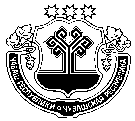 ЧУВАШСКАЯ РЕСПУБЛИКАМАРИИНСКО-ПОСАДСКИЙ РАЙОНАДМИНИСТРАЦИЯЭЛЬБАРУСОВСКОГО СЕЛЬСКОГО ПОСЕЛЕНИЯПОСТАНОВЛЕНИЕ12 апреля 2021 № 23 деревня Эльбарусовод. Аксарино16.04.2021д. Аксарино, ул. Центральная усадьба, д.1116.04.2020г.ПредседательА.А. ПотемкинаСекретарьО.Н. СеменоваГлава Аксаринского сельского поселенияА.А. ПотемкинаЧĂВАШ РЕСПУБЛИКИСĔНТĔРВĂРРИ РАЙОНĚОКТЯБРЬСКИ ПОСЕЛЕНИЙĚНДЕПУТАТСЕН ПУХĂВĚЙЫШĂНУОктябрьски сали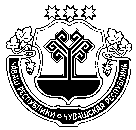 ЧУВАШСКАЯ РЕСПУБЛИКАМАРИИНСКО-ПОСАДСКИЙ РАЙОНСОБРАНИЕ ДЕПУТАТОВОКТЯБРЬСКОГО СЕЛЬСКОГО ПОСЕЛЕНИЯРЕШЕНИЕсело ОктябрьскоеЧĂВАШ РЕСПУБЛИКИСĔНТĔРВĂРРИ РАЙОНĚХУРАКАССИ ПОСЕЛЕНИЙĚНДЕПУТАТСЕН ПУХĂВĚЙЫШĂНУ16 апреля 2021 г. № 13/1Хуракасси ялӗЧУВАШСКАЯ РЕСПУБЛИКАМАРИИНСКО-ПОСАДСКИЙ РАЙОНСОБРАНИЕ ДЕПУТАТОВЭЛЬБАРУСОВСКОГО СЕЛЬСКОГО ПОСЕЛЕНИЯРЕШЕНИЕ16 апреля 2021 г. № 13/1д.ЭльбарусовоЧĂВАШ РЕСПУБЛИКИСĔНТĔРВĂРРИ РАЙОНĚХУРАКАССИ ПОСЕЛЕНИЙĚНДЕПУТАТСЕН ПУХĂВĚЙЫШĂНУ16 апреля 2021 г. № 13/2Хуракасси ялӗЧУВАШСКАЯ РЕСПУБЛИКАМАРИИНСКО-ПОСАДСКИЙ РАЙОНСОБРАНИЕ ДЕПУТАТОВЭЛЬБАРУСОВСКОГО СЕЛЬСКОГО ПОСЕЛЕНИЯРЕШЕНИЕ16 апреля 2021 г. № 13/2д.ЭльбарусовоЧĂВАШ РЕСПУБЛИКИСĔНТĔРВĂРРИ РАЙОНĚХУРАКАССИ ПОСЕЛЕНИЙĚНДЕПУТАТСЕН ПУХĂВĚЙЫШĂНУ16 апреля 2021 г. № 13/3Хуракасси ялӗЧУВАШСКАЯ РЕСПУБЛИКАМАРИИНСКО-ПОСАДСКИЙ РАЙОНСОБРАНИЕ ДЕПУТАТОВЭЛЬБАРУСОВСКОГО СЕЛЬСКОГО ПОСЕЛЕНИЯРЕШЕНИЕ16 апреля 2021 г. № 13/3д.ЭльбарусовоАдминистрацияАдминистрация Эльбарусовского сельского поселения Мариинско-Посадского района Чувашской Республики Место нахождения:__________________________________________________________________Банковские реквизиты:ИНН/КПП ________________________л/с _____________________________Отделение _______________________р/с _____________________________БИК _____________________________ОКТМО ___________________________Код администратора дохода: _______________________________________Глава __________ поселения Мариинско-Посадского района Чувашской Республики_______________________/__________ (Ф.И.О.)М.П. Получатель Администрация Мариинско-Посадского района Чувашской РеспубликиМесто нахождения:__________________________________________________________________Банковские реквизиты:ИНН/КПП _________________________л/с _____________________________Отделение _______________________р/с _____________________________БИК _____________________________ОКТМО ___________________________Глава администрации Мариинско-Посадского района Чувашской Республики _______________/____________________  (Ф.И.О.)М.П.Цель, наименование расходного полномочияКод бюджетной классификации расходовПоступило средствПоступило средствУтверждено бюджетных ассигнований, всегоКассовое исполнениеКассовое исполнениеНеиспользованные назначенияЦель, наименование расходного полномочияКод бюджетной классификации расходовВсегоВ отчетном периодеУтверждено бюджетных ассигнований, всегоВсегоВ отчетном периодеНеиспользованные назначенияИтогоЧĂВАШ РЕСПУБЛИКИСĔНТĔРВĂРРИ РАЙОНĚХУРАКАССИ ПОСЕЛЕНИЙĚНДЕПУТАТСЕН ПУХĂВĚЙЫШĂНУ16 апреля 2021 г. № 13/4Хуракасси ялӗЧУВАШСКАЯ РЕСПУБЛИКАМАРИИНСКО-ПОСАДСКИЙ РАЙОНСОБРАНИЕ ДЕПУТАТОВЭЛЬБАРУСОВСКОГО СЕЛЬСКОГО ПОСЕЛЕНИЯРЕШЕНИЕ16 апреля 2021 г. № 13/4д.ЭльбарусовоКоды бюджетной классификации Российской ФедерацииНаименование доходовСумма (тыс. руб)200 00000 00 0000 000БЕЗВОЗМЕЗДНЫЕ ПОСТУПЛЕНИЯ1 592,6202 00000 00 0000 000БЕЗВОЗМЕЗДНЫЕ ПОСТУПЛЕНИЯ ОТ ДРУГИХ БЮДЖЕТОВ БЮДЖЕТНОЙ СИСТЕМЫ РОССИЙСКОЙ ФЕДЕРАЦИИ, всего1 274,1202 20000 00 0000 000Субсидии бюджетам бюджетной системы Российской Федерации (межбюджетные субсидии)1 274,1202 29999 10 0000 150Прочие субсидии бюджетам сельских поселений (инициативное)1 274,1207 00000 00 0000 000Прочие безвозмездные поступления318,5207 05030 10 0000 150Прочие безвозмездные поступления в бюджеты сельских поселений318,5Итого доходов1 592,6 НаименованиеРЗПРЦСРВРВРСуммаСуммаСумма НаименованиеРЗПРЦСРВРВРвсегоСубсидии, субвенцииза счет бюджета поселения НаименованиеРЗПРЦСРВРВРвсегоСубсидии, субвенцииза счет бюджета поселения123455678ВСЕГО1 595,61 274,1321,5НАЦИОНАЛЬНАЯ БЕЗОПАСНОСТЬ И ПРАВООХРАНИТЕЛЬНАЯ ДЕЯТЕЛЬНОСТЬ031,0-1,0Гражданская оборона03091,0-1,0Муниципальная программа "Обеспечение общественного порядка и противодействие преступности"0309А3000000001,0-1,0Подпрограмма "Профилактика правонарушений" муниципальная программы "Обеспечение общественного порядка и противодействие преступности"0309А3100000001,0-1,0Основное мероприятие "Информационно-методическое обеспечение профилактики правонарушений и повышение уровня правовой культуры населения"0309А3106000001,0-1,0Обеспечение создания и размещения в средствах массовой информации информационных материалов, направленных на предупреждение отдельных видов преступлений, социальной рекламы0309А3106725601,0-1,0Закупка товаров, работ, услуг для обеспечения государственных (муниципальных) нужд0309А3106725602002001,0-1,0Иные закупки товаров, работ и услуг для обеспечения государственных (муниципальных) нужд0309А3106725602402401,0-1,0Защита населения и территории от чрезвычайных ситуаций природного и техногенного характера, пожарная безопасность03100,00,0-0,0Муниципальная программа "Повышение безопасности жизнедеятельности населения и территорий Чувашской Республики"0310Ц8000000000,00,0-0,0Подпрограмма "Защита населения и территорий от чрезвычайных ситуаций природного и техногенного характера, обеспечение пожарной безопасности и безопасности населения на водных объектах на территории Чувашской Республики" муниципальной программы "Повышение безопасности жизнедеятельности населения и территорий Чувашской Республики"0310Ц8100000000,00,0-0,0Основное мероприятие "Обеспечение деятельности муниципальных учреждений, реализующих на территории Чувашской Республики государственную политику в области пожарной безопасности"0310Ц8101000000,00,0-0,0Обеспечение деятельности муниципальных учреждений, реализующих на территории Чувашской Республики государственную политику в области пожарной безопасности0310Ц810170020-309,8-309,8--309,8Расходы на выплаты персоналу в целях обеспечения выполнения функций государственными (муниципальными) органами, казенными учреждениями, органами управления государственными внебюджетными фондами0310Ц810170020100-299,8-299,8--299,8Расходы на выплаты персоналу казенных учреждений0310Ц810170020110-299,8-299,8--299,8Иные бюджетные ассигнования0310Ц810170020800-10,0-10,0--10,0Уплата налогов, сборов и иных платежей0310Ц810170020850-10,0-10,0--10,0Выполнение мероприятий по обеспечению пожарной безопасности на территории поселений и городских округов0310Ц810170940309,8309,8-309,8Расходы на выплаты персоналу в целях обеспечения выполнения функций государственными (муниципальными) органами, казенными учреждениями, органами управления государственными внебюджетными фондами0310Ц810170940100299,8299,8-299,8Расходы на выплаты персоналу казенных учреждений0310Ц810170940110299,8299,8-299,8Иные бюджетные ассигнования0310Ц81017094080010,010,0-10,0Уплата налогов, сборов и иных платежей0310Ц81017094085010,010,0-10,0НАЦИОНАЛЬНАЯ ЭКОНОМИКА041 221,91 221,9977,5244,4Дорожное хозяйство (дорожные фонды)04091 221,91 221,9977,5244,4Муниципальная программа "Комплексное развитие сельских территорий Чувашской Республики"0409А6000000001 629,21 629,2977,5651,7Подпрограмма "Создание и развитие инфраструктуры на сельских территориях" муниципальной программы "Комплексное развитие сельских территорий Чувашской Республики"0409А6200000001 629,21 629,2977,5651,7Основное мероприятие "Комплексное обустройство населенных пунктов, расположенных в сельской местности, объектами социальной и инженерной инфраструктуры, а также строительство и реконструкция автомобильных дорог"0409А6201000001 629,21 629,2977,5651,7Реализация проектов развития общественной инфраструктуры, основанных на местных инициативах0409А6201S65701 629,21 629,2977,5651,7Закупка товаров, работ, услуг для обеспечения государственных (муниципальных) нужд0409А6201S65702001 629,21 629,2977,5651,7Иные закупки товаров, работ и услуг для обеспечения государственных (муниципальных) нужд0409А6201S65702401 629,21 629,2977,5651,7Муниципальная программа "Развитие транспортной системы"0409Ч200000000-407,3-407,3--407,3Подпрограмма "Безопасные и качественные автомобильные дороги" муниципальной программы "Развитие транспортной системы "0409Ч210000000-407,3-407,3--407,3Основное мероприятие "Мероприятия, реализуемые с привлечением межбюджетных трансфертов бюджетам другого уровня"0409Ч210300000-407,3-407,3--407,3Осуществление дорожной деятельности, кроме деятельности по строительству, в отношении автомобильных дорог местного значения в границах населенных пунктов поселения0409Ч210374190-407,3-407,3--407,3Закупка товаров, работ, услуг для обеспечения государственных (муниципальных) нужд0409Ч210374190200-407,3-407,3--407,3Иные закупки товаров, работ и услуг для обеспечения государственных (муниципальных) нужд0409Ч210374190240-407,3-407,3--407,3ЖИЛИЩНО-КОММУНАЛЬНОЕ ХОЗЯЙСТВО05372,7372,7296,676,1Коммунальное хозяйство05022,02,0-2,0Муниципальная программа "Развитие сельского хозяйства и регулирование рынка сельскохозяйственной продукции, сырья и продовольствия"0502Ц9000000002,02,0-2,0Подпрограмма "Устойчивое развитие сельских территорий Чувашской Республики" муниципальной программы "Развитие сельского хозяйства и регулирование рынка сельскохозяйственной продукции, сырья и продовольствия "0502Ц9900000002,02,0-2,0Основное мероприятие "Комплексное обустройство населенных пунктов, расположенных в сельской местности, объектами социальной и инженерной инфраструктуры, а также строительство и реконструкция автомобильных дорог"0502Ц9902000002,02,0-2,0Строительство модульных фельдшерско-акушерских пунктов в рамках реализации дополнительных мер по совершенствованию оказания первичной медико-санитарной помощи сельскому населению в Чувашской Республике0502Ц9902S01832,02,0-2,0Закупка товаров, работ, услуг для обеспечения государственных (муниципальных) нужд0502Ц9902S01832002,02,0-2,0Иные закупки товаров, работ и услуг для обеспечения государственных (муниципальных) нужд0502Ц9902S01832402,02,0-2,0Благоустройство0503370,7370,7296,674,1Муниципальная программа "Формирование современной городской среды на территории Чувашской Республики"0503А500000000-123,6-123,6--123,6Подпрограмма "Благоустройство дворовых и общественных территорий" муниципальной программы "Формирование современной городской среды на территории Чувашской Республики"0503А510000000-123,6-123,6--123,6Основное мероприятие "Содействие благоустройству населенных пунктов Чувашской Республики"0503А510200000-123,6-123,6--123,6Реализация мероприятий по благоустройству территории0503А510277420-123,6-123,6--123,6Закупка товаров, работ, услуг для обеспечения государственных (муниципальных) нужд0503А510277420200-1236-1236--123,6Иные закупки товаров, работ и услуг для обеспечения государственных (муниципальных) нужд0503А510277420240-123,6-123,6--123,6Муниципальная программа "Комплексное развитие сельских территорий Чувашской Республики"0503А600000000494,3494,3296,6197,7Подпрограмма "Создание и развитие инфраструктуры на сельских территориях" муниципальной программы "Комплексное развитие сельских территорий Чувашской Республики"0503А620000000494,3494,3296,6197,7Основное мероприятие "Комплексное обустройство населенных пунктов, расположенных в сельской местности, объектами социальной и инженерной инфраструктуры, а также строительство и реконструкция автомобильных дорог"0503А620100000494,3494,3296,6197,7Реализация проектов развития общественной инфраструктуры, основанных на местных инициативах0503А6201S6570494,3494,3296,6197,7Закупка товаров, работ, услуг для обеспечения государственных (муниципальных) нужд0503А6201S6570200494,3494,3296,6197,7Иные закупки товаров, работ и услуг для обеспечения государственных (муниципальных) нужд0503А6201S6570240494,3494,3296,6197,7НаименованиеЦелевая статья (государственные программы и непрограммные направления деятельностиГруппа (группа и подгруппа) вида расходовРазделПодразделСумма1234567ВСЕГО1 595,61.Муниципальная программа "Обеспечение общественного порядка и противодействие преступности"А3000000001,01.1.Подпрограмма "Профилактика правонарушений" муниципальная программы "Обеспечение общественного порядка и противодействие преступности"А3100000001,0Основное мероприятие "Информационно-методическое обеспечение профилактики правонарушений и повышение уровня правовой культуры населения"А3106000001,0Обеспечение создания и размещения в средствах массовой информации информационных материалов, направленных на предупреждение отдельных видов преступлений, социальной рекламыА3106725601,0Закупка товаров, работ, услуг для обеспечения государственных (муниципальных) нуждА3106725602001,0Иные закупки товаров, работ и услуг для обеспечения государственных (муниципальных) нуждА3106725602401,0Национальная безопасность и правоохранительная деятельностьА310672560240031,0Гражданская оборонаА31067256024003091,02.Муниципальная программа "Формирование современной городской среды на территории Чувашской Республики"А500000000-123,62.1.Подпрограмма "Благоустройство дворовых и общественных территорий" муниципальной программы "Формирование современной городской среды на территории Чувашской Республики"А510000000-123,6Основное мероприятие "Содействие благоустройству населенных пунктов Чувашской Республики"А510200000-123,6Реализация мероприятий по благоустройству территорииА510277420-123,6Закупка товаров, работ, услуг для обеспечения государственных (муниципальных) нуждА510277420200-1236Иные закупки товаров, работ и услуг для обеспечения государственных (муниципальных) нуждА510277420240-123,6Жилищно-коммунальное хозяйствоА51027742024005-123,6БлагоустройствоА5102774202400503-123,63.Муниципальная программа "Комплексное развитие сельских территорий Чувашской Республики"А6000000002 123,53.1.Подпрограмма "Создание и развитие инфраструктуры на сельских территориях" муниципальной программы "Комплексное развитие сельских территорий Чувашской Республики"А6200000002 123,5Основное мероприятие "Комплексное обустройство населенных пунктов, расположенных в сельской местности, объектами социальной и инженерной инфраструктуры, а также строительство и реконструкция автомобильных дорог"А6201000002 123,5Реализация проектов развития общественной инфраструктуры, основанных на местных инициативахА6201S65702 123,5Закупка товаров, работ, услуг для обеспечения государственных (муниципальных) нуждА6201S65702001 629,2Иные закупки товаров, работ и услуг для обеспечения государственных (муниципальных) нуждА6201S65702401 629,2Национальная экономикаА6201S6570240041 629,2Дорожное хозяйство (дорожные фонды)А6201S657024004091 629,2Закупка товаров, работ, услуг для обеспечения государственных (муниципальных) нуждА6201S6570200494,3Иные закупки товаров, работ и услуг для обеспечения государственных (муниципальных) нуждА6201S6570240494,3Жилищно-коммунальное хозяйствоА6201S657024005494,3БлагоустройствоА6201S65702400503494,34.Муниципальная программа "Повышение безопасности жизнедеятельности населения и территорий Чувашской Республики"Ц8000000000,04.1.Подпрограмма "Защита населения и территорий от чрезвычайных ситуаций природного и техногенного характера, обеспечение пожарной безопасности и безопасности населения на водных объектах на территории Чувашской Республики" муниципальной программы "Повышение безопасности жизнедеятельности населения и территорий Чувашской Республики"Ц8100000000,0Основное мероприятие "Обеспечение деятельности муниципальных учреждений, реализующих на территории Чувашской Республики государственную политику в области пожарной безопасности"Ц8101000000,0Обеспечение деятельности муниципальных учреждений, реализующих на территории Чувашской Республики государственную политику в области пожарной безопасностиЦ810170020-309,8Расходы на выплаты персоналу в целях обеспечения выполнения функций государственными (муниципальными) органами, казенными учреждениями, органами управления государственными внебюджетными фондамиЦ810170020100-299,8Расходы на выплаты персоналу казенных учрежденийЦ810170020110-299,8Иные бюджетные ассигнованияЦ810170020800-10,0Уплата налогов, сборов и иных платежейЦ810170020850-10,0Национальная безопасность и правоохранительная деятельностьЦ81017002085003-10,0Защита населения и территории от чрезвычайных ситуаций природного и техногенного характера, пожарная безопасностьЦ8101700208500310-10,0Выполнение мероприятий по обеспечению пожарной безопасности на территории поселений и городских округовЦ810170940309,8Расходы на выплаты персоналу в целях обеспечения выполнения функций государственными (муниципальными) органами, казенными учреждениями, органами управления государственными внебюджетными фондамиЦ810170940100299,8Расходы на выплаты персоналу казенных учрежденийЦ810170940110299,8Иные бюджетные ассигнованияЦ81017094080010,0Уплата налогов, сборов и иных платежейЦ81017094085010,0Национальная безопасность и правоохранительная деятельностьЦ8101709408500310,0Защита населения и территории от чрезвычайных ситуаций природного и техногенного характера, пожарная безопасностьЦ810170940850031010,05.Муниципальная программа "Развитие сельского хозяйства и регулирование рынка сельскохозяйственной продукции, сырья и продовольствия"Ц9000000002,05.1.Подпрограмма "Устойчивое развитие сельских территорий Чувашской Республики" муниципальной программы "Развитие сельского хозяйства и регулирование рынка сельскохозяйственной продукции, сырья и продовольствия "Ц9900000002,0Основное мероприятие "Комплексное обустройство населенных пунктов, расположенных в сельской местности, объектами социальной и инженерной инфраструктуры, а также строительство и реконструкция автомобильных дорог"Ц9902000002,0Строительство модульных фельдшерско-акушерских пунктов в рамках реализации дополнительных мер по совершенствованию оказания первичной медико-санитарной помощи сельскому населению в Чувашской РеспубликеЦ9902S01832,0Закупка товаров, работ, услуг для обеспечения государственных (муниципальных) нуждЦ9902S01832002,0Иные закупки товаров, работ и услуг для обеспечения государственных (муниципальных) нуждЦ9902S01832402,0Жилищно-коммунальное хозяйствоЦ9902S0183240052,0Коммунальное хозяйствоЦ9902S018324005022,06.Муниципальная программа "Развитие транспортной системы"Ч200000000-407,36.1.Подпрограмма "Безопасные и качественные автомобильные дороги" муниципальной программы "Развитие транспортной системы "Ч210000000-407,3Основное мероприятие "Мероприятия, реализуемые с привлечением межбюджетных трансфертов бюджетам другого уровня"Ч210300000-407,3Осуществление дорожной деятельности, кроме деятельности по строительству, в отношении автомобильных дорог местного значения в границах населенных пунктов поселенияЧ210374190-407,3Закупка товаров, работ, услуг для обеспечения государственных (муниципальных) нуждЧ210374190200-407,3Иные закупки товаров, работ и услуг для обеспечения государственных (муниципальных) нуждЧ210374190240-407,3Национальная экономикаЧ21037419024004-407,3Дорожное хозяйство (дорожные фонды)Ч2103741902400409-407,3Наименование Главный распорядительГлавный распорядительРазделРазделПодразделПодразделЦелевая статья (государственные программы и непрограммные направления деятельностиГруппа вида расходовСуммаНаименование Главный распорядительГлавный распорядительРазделРазделПодразделПодразделЦелевая статья (государственные программы и непрограммные направления деятельностиГруппа вида расходовС учетом изменений1223344567АДМИНИСТРАЦИЯ ЭЛЬБАРУСОВСКОГО СЕЛЬСКОГО ПОСЕЛЕНИЯ9939931 595,6НАЦИОНАЛЬНАЯ БЕЗОПАСНОСТЬ И ПРАВООХРАНИТЕЛЬНАЯ ДЕЯТЕЛЬНОСТЬ99399303031,0Гражданская оборонаГражданская оборона9939930303091,0Муниципальная программа "Обеспечение общественного порядка и противодействие преступности"Муниципальная программа "Обеспечение общественного порядка и противодействие преступности"993993030309А3000000001,0Подпрограмма "Профилактика правонарушений" муниципальная программы "Обеспечение общественного порядка и противодействие преступности"Подпрограмма "Профилактика правонарушений" муниципальная программы "Обеспечение общественного порядка и противодействие преступности"993993030309А3100000001,0Основное мероприятие "Информационно-методическое обеспечение профилактики правонарушений и повышение уровня правовой культуры населения"Основное мероприятие "Информационно-методическое обеспечение профилактики правонарушений и повышение уровня правовой культуры населения"993993030309А3106000001,0Обеспечение создания и размещения в средствах массовой информации информационных материалов, направленных на предупреждение отдельных видов преступлений, социальной рекламыОбеспечение создания и размещения в средствах массовой информации информационных материалов, направленных на предупреждение отдельных видов преступлений, социальной рекламы993993030309А3106725601,0Закупка товаров, работ, услуг для обеспечения государственных (муниципальных) нуждЗакупка товаров, работ, услуг для обеспечения государственных (муниципальных) нужд993993030309А3106725602001,0Иные закупки товаров, работ и услуг для обеспечения государственных (муниципальных) нуждИные закупки товаров, работ и услуг для обеспечения государственных (муниципальных) нужд993993030309А3106725602401,0Защита населения и территории от чрезвычайных ситуаций природного и техногенного характера, пожарная безопасность993993030310100,0Муниципальная программа "Повышение безопасности жизнедеятельности населения и территорий Чувашской Республики"99399303031010Ц8000000000,0Подпрограмма "Защита населения и территорий от чрезвычайных ситуаций природного и техногенного характера, обеспечение пожарной безопасности и безопасности населения на водных объектах на территории Чувашской Республики" муниципальной программы "Повышение безопасности жизнедеятельности населения и территорий Чувашской Республики"99399303031010Ц8100000000,0Основное мероприятие "Обеспечение деятельности муниципальных учреждений, реализующих на территории Чувашской Республики государственную политику в области пожарной безопасности"99399303031010Ц8101000000,0Обеспечение деятельности муниципальных учреждений, реализующих на территории Чувашской Республики государственную политику в области пожарной безопасности99399303031010Ц810170020-309,8Расходы на выплаты персоналу в целях обеспечения выполнения функций государственными (муниципальными) органами, казенными учреждениями, органами управления государственными внебюджетными фондами99399303031010Ц810170020100-299,8Расходы на выплаты персоналу казенных учреждений99399303031010Ц810170020110-299,8Иные бюджетные ассигнования99399303031010Ц810170020800-10,0Уплата налогов, сборов и иных платежей99399303031010Ц810170020850-10,0Выполнение мероприятий по обеспечению пожарной безопасности на территории поселений и городских округов99399303031010Ц810170940309,8Расходы на выплаты персоналу в целях обеспечения выполнения функций государственными (муниципальными) органами, казенными учреждениями, органами управления государственными внебюджетными фондами99399303031010Ц810170940100299,8Расходы на выплаты персоналу казенных учреждений99399303031010Ц810170940110299,8Иные бюджетные ассигнования99399303031010Ц81017094080010,0Уплата налогов, сборов и иных платежей99399303031010Ц81017094085010,0НАЦИОНАЛЬНАЯ ЭКОНОМИКА99399304041 221,9Дорожное хозяйство (дорожные фонды)993993040409091 221,9Муниципальная программа "Комплексное развитие сельских территорий Чувашской Республики"99399304040909А6000000001 629,2Подпрограмма "Создание и развитие инфраструктуры на сельских территориях" муниципальной программы "Комплексное развитие сельских территорий Чувашской Республики"99399304040909А6200000001 629,2Основное мероприятие "Комплексное обустройство населенных пунктов, расположенных в сельской местности, объектами социальной и инженерной инфраструктуры, а также строительство и реконструкция автомобильных дорог"99399304040909А6201000001 629,2Реализация проектов развития общественной инфраструктуры, основанных на местных инициативах99399304040909А6201S65701 629,2Закупка товаров, работ, услуг для обеспечения государственных (муниципальных) нужд99399304040909А6201S65702001 629,2Иные закупки товаров, работ и услуг для обеспечения государственных (муниципальных) нужд99399304040909А6201S65702401 629,2Муниципальная программа "Развитие транспортной системы"99399304040909Ч200000000-407,3Подпрограмма "Безопасные и качественные автомобильные дороги" муниципальной программы "Развитие транспортной системы "99399304040909Ч210000000-407,3Основное мероприятие "Мероприятия, реализуемые с привлечением межбюджетных трансфертов бюджетам другого уровня"99399304040909Ч210300000-407,3Осуществление дорожной деятельности, кроме деятельности по строительству, в отношении автомобильных дорог местного значения в границах населенных пунктов поселения99399304040909Ч210374190-407,3Закупка товаров, работ, услуг для обеспечения государственных (муниципальных) нужд99399304040909Ч210374190200-407,3Иные закупки товаров, работ и услуг для обеспечения государственных (муниципальных) нужд99399304040909Ч210374190240-407,3ЖИЛИЩНО-КОММУНАЛЬНОЕ ХОЗЯЙСТВО9939930505372,7Коммунальное хозяйство993993050502022,0Муниципальная программа "Развитие сельского хозяйства и регулирование рынка сельскохозяйственной продукции, сырья и продовольствия"99399305050202Ц9000000002,0Подпрограмма "Устойчивое развитие сельских территорий Чувашской Республики" муниципальной программы "Развитие сельского хозяйства и регулирование рынка сельскохозяйственной продукции, сырья и продовольствия "99399305050202Ц9900000002,0Основное мероприятие "Комплексное обустройство населенных пунктов, расположенных в сельской местности, объектами социальной и инженерной инфраструктуры, а также строительство и реконструкция автомобильных дорог"99399305050202Ц9902000002,0Строительство модульных фельдшерско-акушерских пунктов в рамках реализации дополнительных мер по совершенствованию оказания первичной медико-санитарной помощи сельскому населению в Чувашской Республике99399305050202Ц9902S01832,0Закупка товаров, работ, услуг для обеспечения государственных (муниципальных) нужд99399305050202Ц9902S01832002,0Иные закупки товаров, работ и услуг для обеспечения государственных (муниципальных) нужд99399305050202Ц9902S01832402,0Благоустройство99399305050303370,7Муниципальная программа "Формирование современной городской среды на территории Чувашской Республики"99399305050303А500000000-123,6Подпрограмма "Благоустройство дворовых и общественных территорий" муниципальной программы "Формирование современной городской среды на территории Чувашской Республики"99399305050303А510000000-123,6Основное мероприятие "Содействие благоустройству населенных пунктов Чувашской Республики"99399305050303А510200000-123,6Реализация мероприятий по благоустройству территории99399305050303А510277420-123,6Закупка товаров, работ, услуг для обеспечения государственных (муниципальных) нужд99399305050303А510277420200-1236Иные закупки товаров, работ и услуг для обеспечения государственных (муниципальных) нужд99399305050303А510277420240-123,6Муниципальная программа "Комплексное развитие сельских территорий Чувашской Республики"99399305050303А600000000494,3Подпрограмма "Создание и развитие инфраструктуры на сельских территориях" муниципальной программы "Комплексное развитие сельских территорий Чувашской Республики"99399305050303А620000000494,3Основное мероприятие "Комплексное обустройство населенных пунктов, расположенных в сельской местности, объектами социальной и инженерной инфраструктуры, а также строительство и реконструкция автомобильных дорог"99399305050303А620100000494,3Реализация проектов развития общественной инфраструктуры, основанных на местных инициативах99399305050303А6201S6570494,3Закупка товаров, работ, услуг для обеспечения государственных (муниципальных) нужд99399305050303А6201S6570200494,3Иные закупки товаров, работ и услуг для обеспечения государственных (муниципальных) нужд99399305050303А6201S6570240494,3Код бюджетнойклассификации Российской ФедерацииНаименованиеСумма000 01 05 00 00 00 0000 000Изменение остатков средств на счетах по учету средств3,0в т.ч. не использованные по состоянию на 01.01.2021г. остатки межбюджетных трансфертов, предоставленных из республиканского бюджета Чувашской Республики бюджетам муниципальных районов форме субвенций, субсидий и иных межбюджетных трансфертов, имеющих целевое назначение0,0 на начало 2021г.202,3 на отчетный период199,3Муниципальная газета «Посадский вестник»Адрес редакции и издателя:429570, г. Мариинский Посад, ул. Николаева, 47E-mail: marpos@cap.ruУчредители – муниципальные образования Мариинско-Посадского районаГлавный редактор: Л.Н. ХлебноваВерстка: А.В. МаксимоваТираж 30 экз. Формат А3